LATVIJAS REPUBLIKA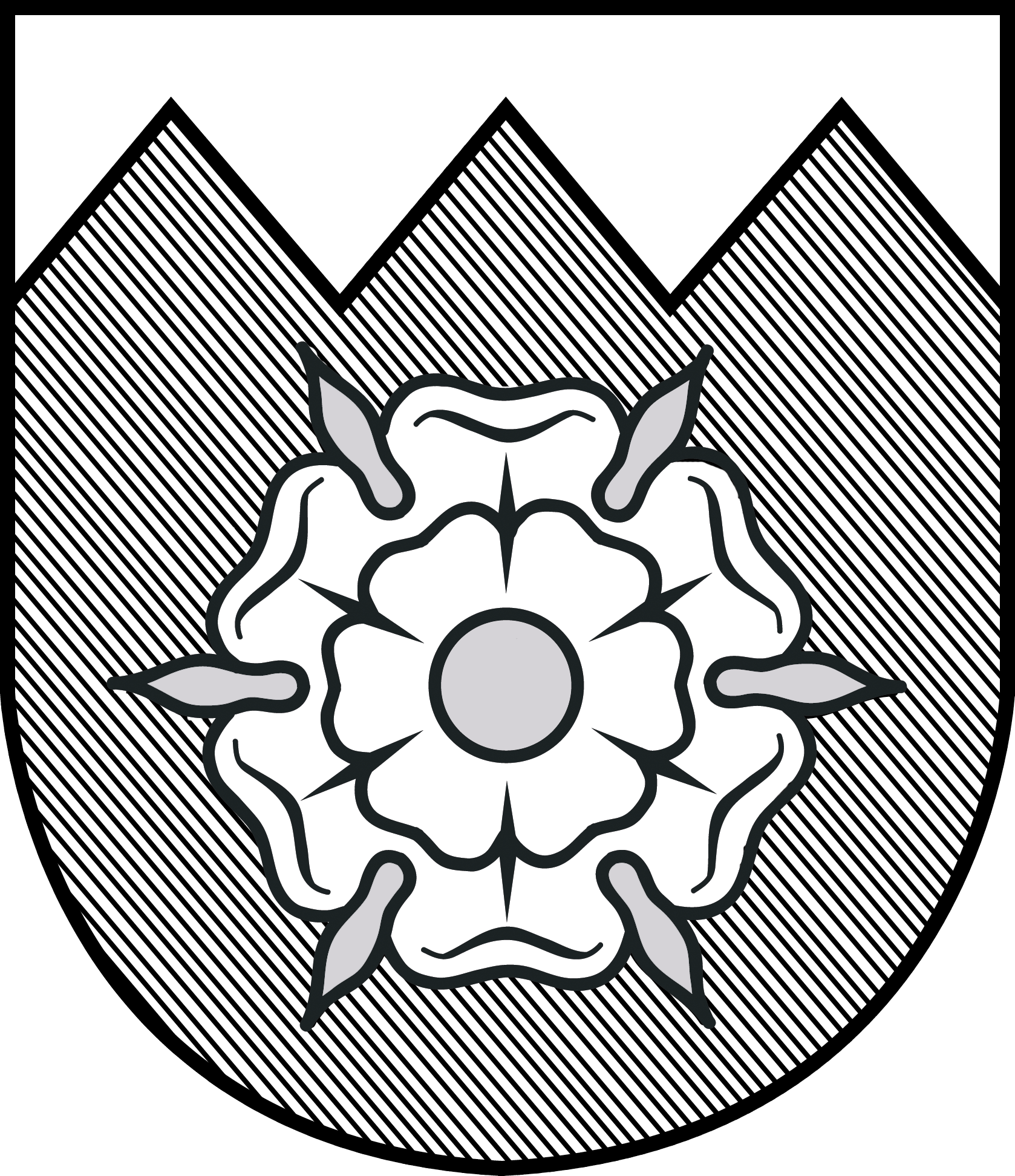 TUKUMA  NOVADA  DOMEFINANŠU KOMITEJASĒDES DARBA KĀRTĪBA2015.gada 15.decembrīplkst.15.001. Par zemes “Apsīšu ceļš”, Tumes pagastā, Tukuma novadā pirkšanu. (Nav publicējams)Ziņo: V.BērzājsUzaicināts: V.Zekunde2. Par saistošo noteikumu „Par grozījumiem Tukuma novada Domes 2014.gada 30.janvāra saistošajos noteikumos Nr.3 „Par Tukuma novada pašvaldības pabalstiem” apstiprināšanu.Ziņo: I.Balgalve3. Par saistošo noteikumu „Par grozījumiem Tukuma novada Domes 26.03.2015. saistošajosnoteikumos Nr.9„Par sociālo palīdzību Tukuma novada pašvaldībā” apstiprināšanu.Ziņo: I.Balgalve4. Par minimālo dividendēs izmaksājamo peļņas daļu noteikšanu.Ziņo: L.Lagzdiņa5. Par grozījumiem Tukuma novada Domes Finanšu nodaļas nolikumā.Ziņo: S.Stepiņa6. Par grozījumiem Tumes un Degoles pagastu pārvaldes nolikumā.Ziņo: L.Legzdiņa7. Par pašvaldības nekustamā īpašuma –dzīvokļa Brīvības laukums 3A-4, Tukumā, Tukuma novadā, atsavināšanu. (Nav publicējams)Ziņo: Dz.Šmite8. Par pašvaldības nekustamā īpašuma „Džūkstes dzirnavas”, Džūkstes pagastā, Tukuma novadā, atsavināšanu un izsoles noteikumu apstiprināšanu.Ziņo: Dz.Šmite9. Par pašvaldības nekustamā īpašuma „Garāža Blāzmas”, Lestenes pagastā, Tukuma novadā, atsavināšanu un izsoles noteikumu apstiprināšanu.Ziņo: Dz.Šmite10. Par nekustamā īpašuma Lielā ielā 11 un 11A, Tukumā, iegādi.Ziņo: L.Bičuša11. Par nekustamā īpašuma nodokļa parāda dzēšanu.Ziņo: V.Bērzājs12. Par Slampes un Džūkstes pagastu pārvaldes bezcerīgo debitoru parādu norakstīšanu.Ziņo: I.Jēgere vai D.Pole13. Par projektu "Kuņģa – zarnu trakta audzēju novēršanas pētījums, agrīni atklājot atrofisku gastrītu un resnās un taisnās zarnas bojājumus" (GISTAR).Ziņo: Z.Siliņa14.Par grozījumiem Atbalsta programmā Tukuma novada ģimenēm ar bērniem. Ziņo: I.Balgalve15. Par nevalstisko organizāciju (biedrību, nodibinājumu, reliģisko organizāciju – NVO) Atbalsta programmu Tukuma novadā 2016.gadam.Ziņo: I.Smirnova16. Par Latvijas valsts simtgades Tukuma novada programmu „Tukuma novads ceļā uz Latvijas valsts simtgadi”.Ziņo: I.Smirnova17. Par grozījumiem Tukuma novada Domes 29.01.2015. saistošajos noteikumos Nr.1„Par Tukuma novada pašvaldības 2015.gada pamatbudžetu un speciālo budžetu”.Ziņo: I.Kristberga18. Par pašvaldības 2016.gada budžeta projektu.Ziņo: Ē.LukmansKomitejas priekšsēdētājs							 Ē.LukmansProjekts2.§.Par saistošo noteikumu „Par grozījumiem Tukuma novada Domes 2014.gada 30.janvāra saistošajosnoteikumos Nr.3 „Par Tukuma novada pašvaldības pabalstiem” apstiprināšanuIesniegt izskatīšanai Domei šādu lēmuma projektu: 1. Apstiprināt saistošos noteikumus Nr.__ „Par grozījumiem Tukuma novada Domes 2014.gada 30.janvāra saistošajos noteikumos Nr.3 „Par Tukuma novada pašvaldības pabalstiem” (pievienoti).2. Saistošos noteikumus Nr.__ „Par grozījumiem Tukuma novada Domes 2014.gada 30.janvāra saistošajos noteikumos Nr.3 „Par Tukuma novada pašvaldības pabalstiem” triju darba dienu laikā pēc to parakstīšanas nosūtīt atzinuma sniegšanai Vides aizsardzības un reģionālās attīstības ministrijai elektroniskā veidā parakstītu ar drošu elektronisko parakstu, kas satur laika zīmogu.3. Noteikt, ka saistošie noteikumi Nr.__ „Par grozījumiem Tukuma novada Domes 2014.gada 30.janvāra saistošajos noteikumos Nr.3 „Par Tukuma novada pašvaldības pabalstiem” stājas spēkā nākamajā dienā pēc to publicēšanas Tukuma novada Domes bezmaksas informatīvajā izdevumā „Tukuma Laiks”.4. Saistošos noteikumus Nr.__ „Par grozījumiem Tukuma novada Domes 2014.gada 30.janvāra saistošajos noteikumos Nr.3 „Par Tukuma novada pašvaldības pabalstiem”:4.1. publicēt Tukuma novada Domes bezmaksas informatīvajā izdevumā „Tukuma Laiks”;4.2. publicēt pašvaldības tīmekļa vietnē www.tukums.lv;4.3. izvietot pieejamā vietā Domes ēkā un pagastu pārvaldēs.Domes priekšsēdētājs 						 		Ē.LukmansNosūtīt: - VARAM (elektroniski)-Administratīvajai nod. 2x- Pagastu pārvaldēm (elektroniski)- Tukuma novada pašvaldības aģentūrai „Tukuma novada sociālais dienests”______________________________________________________________________________Sagatavoja Tukuma novada pašvaldības aģentūra „Tukuma novada sociālais dienests” (I.Liepiņa), saskaņots ar Tukuma novada pašvaldības aģentūra „Tukuma novada sociālais dienests” direktori I.BalgalviTukuma novada Domes __.09.2015.lēmumam (prot.Nr._, _.§.)Saistošo noteikumu „Par grozījumiem Tukuma novada Domes 2014.gada 30.janvāra saistošajos noteikumos Nr.3 „Par Tukuma novada pašvaldības pabalstiem”
paskaidrojuma rakstsApstiprinātiar Tukuma novada Domes __.__.2015.lēmumu (prot. Nr._, _.§.)SAISTOŠIE NOTEIKUMI
Tukumā2015.gada __ decembrī	Nr.__(prot.Nr._, _.§.)Par grozījumiem Tukuma novada Domes
2014.gada 30.janvāra saistošajos noteikumos Nr.3 
„Par Tukuma novada pašvaldības pabalstiem”Izdoti saskaņā ar likuma „Par pašvaldībām” 12.pantu, 21.panta pirmās daļas 16.punktu un 43.panta trešo daļu Izdarīt Tukuma novada Domes 2014.gada 30.janvāra saistošajos noteikumos Nr.3 „Par Tukuma novada pašvaldības pabalstiem” (turpmāk – saistošie noteikumi) šādus grozījumus:papildināt saistošo noteikumu 2.punktu ar 2.8. un 2.9.apakšpunktu šādā redakcijā:“2.8. reemigrācijas pabalsts;  2.9. pabalsts bērna, kuram noteikta invaliditāte, aprūpei;”izteikt saistošo noteikumu 21.1.apakšpunktu šādā redakcijā: “21.1. pabalstu pusdienu faktisko izmaksu segšanai līdz 1,20 euro apmērā, saskaņā ar noslēgto līgumu starp pašvaldību un ēdināšanas pakalpojuma sniedzēju, piešķir aizbildnībā nodotam bērnam, kurš apmeklē pirmsskolas izglītības iestādi vai mācās vispārizglītojošā skolā, kur tiek apgūta pamatizglītības vai vidusskolas izglītības programma. Pabalstu pusdienu faktisko izdevumu segšanai piešķir uz attiecīgo mācību gadu.”2. papildināt saistošo noteikumu 29.punktu ar 29.7.apakšpunktu šādā redakcijā:“29.7. dokumentu (personas apliecinoša dokumenta, arhīva izziņas vai citu dokumentu) noformēšanai, ja tas nepieciešams sociālās situācijas risināšanai. Pabalsta apmērs var būt vienāds ar naudas summu, kas nepieciešama attiecīgā dokumenta noformēšanai vai daļēji sedz dokumenta noformēšanas izdevumus. Pabalstu, ja tas paredzēts personas apliecinoša dokumenta noformēšanas izdevumu segšanai, izmaksā pēc “Izziņas par dokumentu iesniegšanu personu apliecinoša dokumenta izsniegšanu” iesniegšanas Tukuma novada sociālajā dienestā.”Papildināt saistošos noteikumus ar X. un XI.nodaļu šādā redakcijā:” X. Reemigrācijas pabalsts	38. Reemigrācijas pabalstu piešķir ģimenei, kuras aprūpē ir viens vai vairāki nepilngadīgi bērni, ģimenes locekļi ir Latvijas pilsoņi vai Latvijas valstspiederīgie (ar termiņuzturēšanās vai pastāvīgās uzturēšanās atļaujām, Latvijas nepilsoņi), un kura vēlas atgriezties no dzīvesvietas citā valsts teritorijā uz Latviju un par savu dzīvesvietu izvēlējusies Tukuma novadu. 	39. Reemigrācijas pabalstu līdz 500,00 euro piešķir vienīgā mājokļa iegādei vai faktisko īres izdevumu segšanai līdz diviem mēnešiem, ja ģimene attiecīgajā īpašumā ir deklarējusi dzīvesvietu.40. Lai saņemtu reemigrācijas pabalstu, ģimenes pārstāvis trīs mēnešu laikā no atgriešanās brīža iesniedz Tukuma novada sociālajā dienestā iesniegumu par pabalsta pieprasīšanu, ar atļauju veikt personu datu apstrādi, lai datu reģistrā pārliecinātos, vai ģimenei nepieder dzīvošanai derīgs īpašums, un dokumentus, kas apliecina nekustamā īpašuma pirkšanas vai īrēšanas faktu.41. Tukuma novada sociālais dienests, mēneša laikā no pieprasījuma saņemšanas, pārbauda pieprasījumā norādīto informāciju Sociālās palīdzības administrēšanas sistēmā un pieņem lēmumu par reemigrācijas pabalsta piešķiršanu vai atteikumu piešķirt pabalstu.42. Tukuma novada sociālā dienesta lēmumu var pārsūdzēt Administratīvā procesa likumā noteiktajā kārtībā.XI. Pabalsts bērna, kuram noteikta invaliditāte, aprūpei43. Pabalsta bērna, kuram noteikta invaliditāte, aprūpei mērķis ir finansiāli atbalstīt bērna vecākus viņa aprūpē.44. Pabalstu bērna, kuram noteikta invaliditāte aprūpei ir tiesības saņemt ģimenei, kura savu dzīvesvietu ir deklarējusi Tukuma novadā. 45. Pabalstu 50,00 euro apmērā bērna, kuram noteikta invaliditāte, aprūpei piešķir un izmaksā vienam no bērna vecākiem, kurš nodrošina bērna aprūpi, vienu reizi kalendārajā gadā.46. Lai saņemtu pabalstu bērna, kuram noteikta invaliditāte, aprūpei, bērna likumiskais pārstāvis Tukuma novada sociālajā dienestā vai savai dzīvesvietai atbilstošā Tukuma novada pagastu pārvaldē iesniedz rakstisku pieprasījumu pabalsta saņemšanai ar atļauju veikt personu datu apstrādi, nepieciešamo ziņu, kas dod tiesības personai saņemt minēto pabalstu, pārbaudi.47. Tukuma novada sociālais dienests, mēneša laikā no pieprasījuma saņemšanas pārbauda pieprasījumā norādīto informāciju Sociālās palīdzības administrēšanas sistēmā un pieņem lēmumu par pabalsta likumiskajam pārstāvim piešķiršanu vai atteikumu piešķirt pabalstu.48. Tukuma novada sociālā dienesta lēmumu var pārsūdzēt Administratīvā procesa likumā noteiktajā kārtībā.”Noteikumi, kurus grozaAPSTIPRINĀTIar Tukuma novada Domes 30.01.2014.lēmumu (prot. Nr.1, 6.§.)Ar grozījumiem, kas izdarītiar Tukuma novada Domes lēmumu:- 18.12.2014. (prot. Nr.15, 2.§.), - 26.03.2015. (prot. Nr.3, 9.§.) - __.11.2015. (prot. Nr._, .§.) SAISTOŠIE NOTEIKUMITukumā2014.gada 30.janvārī	Nr.3	(prot. Nr.1, 6.§.)Par Tukuma novada pašvaldības pabalstiemIzdoti saskaņā ar likuma „Par pašvaldībām” 12.pantu, 21.panta pirmās daļas 16.punktu un 43.panta trešo daļu I. Vispārīgie jautājumi1. Saistošie noteikumi nosaka Tukuma novada pašvaldības pabalstu veidus, apmēru un saņemšanas kārtību. 2. Tukuma novada pašvaldības pabalsti ir: 2.1. vienreizējs pabalsts jaundzimušā bērna aprūpei; 2.2. pabalsts Zelta un Dimanta kāzu jubilāriem;2.3. pabalsts apaļajās dzīves jubilejās;2.4. pabalsts skolas gaitas 1.klasē uzsākot;2.5. pabalsts aizbildnībā nodotiem bērniem;2.6. pabalsts aizgādnim;2.7. pabalsts sociālās rehabilitācijas mērķu sasniegšanai;2.8. reemigrācijas pabalsts;2.9. pabalsts bērna, kuram noteikta invaliditāte, aprūpei;Ar grozījumiem, kas izdarīti ar Tukuma novada Domes 18.12.2014. lēmumu (prot.Nr.15, 2.§.)Ar grozījumiem, kas izdarīti ar Tukuma novada Domes 26.03.2015. lēmumu (prot.Nr.3, 9.§.)Ar grozījumiem, kas izdarīti ar Tukuma novada Domes ..12.2015. lēmumu (prot.Nr..., ...§.)II. Pabalsts jaundzimušā bērna aprūpei3. Vienreizēju pabalstu jaundzimušā bērna aprūpei 200,00 euro (turpmāk šajā nodaļā – pabalsts) izmaksā par katru Tukuma novadā pirmreizēji dzīvesvietā deklarētu jaundzimušu bērnu. 4. Tiesības saņemt pabalstu jaundzimušā bērna aprūpei ir vienam no bērna vecākiem, bērna likumiskajam pārstāvim vai, ja šis pabalsts nav izmaksāts, personai, kura adoptējusi vai ņēmusi aizbildnībā bērnu līdz sešu mēnešu vecumam (turpmāk - pabalsta pieprasītājs). Tiesības saņemt pabalstu jaundzimušā bērna aprūpei saglabājas trīs mēnešus no bērna piedzimšanas dienas. 5. Lai saņemtu pabalstu jaundzimušā bērna aprūpei, pabalsta pieprasītājs, Tukuma novada domē, pašvaldības aģentūrā „Tukuma novada sociālais dienests” (turpmāk – Tukuma novada sociālais dienests) vai savai dzīvesvietai atbilstošā pagastu pārvaldē iesniedz rakstisku pieprasījumu, kurā norāda:5.1. savu vārdu uzvārdu, personas kodu,5.2. jaundzimušā vārdu, uzvārdu personas kodu,5.3. kredītiestādes vai pasta norēķina sistēmas konta numuru,5.4. likumiskā pārstāvja tiesisko pamatojumu, ja pabalsta saņēmējs, nav bērna vecāks. 6. Tukuma novada sociālais dienests, mēneša laikā no pieprasījuma saņemšanas, pārbauda pieprasījumā norādīto informāciju Sociālās palīdzības administrēšanas sistēmā un pieņem lēmumu par pabalsta jaundzimušā aprūpei piešķiršanu vai atteikumu piešķirt pabalstu jaundzimušā aprūpei, kā arī pabalsta pieprasītājam izmaksā piešķirto pabalstu. Pieņemto lēmumu var apstrīdēt lēmumā norādītajā kārtībā. 7. Pabalstu jaundzimušā bērna aprūpei var izmaksāt natūrā, ja bērna vecākiem trūkst prasmju aprūpēt bērnu vai ģimene ir Tukuma novada sociālā dienesta riska grupas ģimeņu uzskaitē. Šādā gadījumā Tukuma novada sociālā dienesta darbinieks apseko jaundzimušā dzīvesvietu, izvērtē riska faktorus un sagatavo atzinumu par pabalsta jaundzimušā aprūpei izmaksas veidu. 8. Pabalstu nepiešķir, ja:8.1. bērns ievietots bērnu ārpusģimenes ilgstošas sociālās aprūpes un sociālās rehabilitācijas institūcijā,8.2. bērns pēc piedzimšanas nodzīvojis mazāk par septiņām diennaktīm.III. Pabalsts Zelta un Dimanta kāzu jubilāriem9. Tukuma novada pašvaldības pabalsts Zelta kāzu jubilāriem 100,00 euro un Dimanta kāzu jubilāriem 150,00 euro (turpmāk šajā nodaļā– pabalsts) tiek piešķirta tiem laulātajiem pāriem, kuru personu deklarētā dzīvesvieta ir Tukuma novada pašvaldība un kas laulībā attiecīgi ir 50 gadus (Zelta kāzas) vai 60 gadus (Dimanta kāzas), un kuru Zelta vai Dimanta kāzu ceremonija vismaz mēnesi iepriekš pieteikta Tukuma novada Dzimtsarakstu nodaļā Tukuma novada pašvaldības noteiktajā kārtībā.10. Tukuma novada sociālais dienests, pamatojoties uz Dzimtsarakstu nodaļas sniegto informāciju par Zelta vai Dimanta kāzu ceremonijas pieteikumu, mēneša laikā, bet ne vēlāk, kā līdz Zelta vai Dimanta kāzu ceremonijas norises dienai, pieņem lēmumu par pabalsta piešķiršanu Zelta vai Dimanta kāzu jubilāriem. Pieņemto lēmumu var apstrīdēt lēmumā norādītajā kārtībā. 11. Pabalsts tiek pasniegts laulātajam pārim Zelta vai Dimanta kāzu ceremonijas laikā.
 IV. Pabalsts apaļajā dzīves jubilejā12. Pabalsta apaļajā dzīves jubilejā mērķis ir godināt personu dzīves jubilejā, kā arī iepazīties ar personas dzīves vidi, dzīves kvalitāti, lai sekmētu labvēlīgas dzīves vides veidošanu novada pašvaldības teritorijā dzīvojošiem pensijas vecuma iedzīvotājiem, kā arī identificētu viņu sociālās problēmas.13. Pabalstu apaļajā dzīves jubilejā ir tiesības saņemt Tukuma novada pašvaldībā dzīvesvietu deklarējušām personām, kurām attiecīgā gadā paliek 75, 80, 85, 90, 95, 100, 101,102 un vairāk gadu (turpmāk– Pabalsts apaļajā dzīves jubilejā).14. Pabalsta apaļajā dzīves jubilejā apmērs:	14.1. 75 dzīves gadi - 30,00 euro;	14.2. 80 dzīves gadi – 35,00 euro;	14.3. 85 dzīves gadi - 45,00 euro;	14.4. 90 dzīves gadi - 50,00 euro;	14.5. 95 dzīves gadi - 75,00 euro;	14.6. 100 dzīves gadi - 150,00 euro;	14.7. 101 dzīves gadi - 151,00 euro, par katru nākamo dzīves gadu papildus 1 euro.15. Pabalsta apaļajā dzīves jubilejā saņemšanas kārtība:	15.1. Pabalsta apaļajā dzīves jubilejā saņemšanas kārtību organizē Tukuma novada Dome, slēdzot sadarbības līgumu ar institūcijām - Tukuma novada sociālo dienestu un Tukuma pilsētas pensionāru biedrību, kas piedalās un veic Pabalsta apaļajā dzīves jubilejā pasniegšanu. Pabalsta apaļajā dzīves jubilejā pasniegšanā var piedalīties Tukuma novada Domes pārstāvis, pagastu pārvalžu vadītāji;	15.2. personu sveic un Pabalstu apaļajā dzīves jubilejā pasniedz personas dzīvesvietā, jubilejas dienā vai citā dienā, iepriekšēji saskaņojot to ar sveicamo personu.V. Pabalsts skolas gaitas 1.klasē uzsākot16. Pabalsts skolas gaitas 1.klasē uzsākot, mērķis ir sniegt finansiālu atbalstu vecākiem vecāku pienākumu īstenošanā.17. Pabalstu skolas gaitas 1.klasē uzsākot 15,00 euro saņem ģimene, kuras bērns ir uzņemts Tukuma novada pašvaldības izglītības iestādes 1.klasē.18. Pabalsta skolas gaitas 1.klasē uzsākot saņemšanas kārtība:	18.1. izglītības iestāde līdz kārtējā gada 10.septembrim iesniedz Tukuma novada sociālajā dienestā sarakstu, kurā norāda bērna, kurš uzņemts 1.klasē vārdu, uzvārdu, personas kodu un viena bērna vecāka vai bērna likumiskā pārstāvja vārdu, uzvārdu, personas kodu, norēķina konta numuru un attiecīgo kredītiestādi; 	18.2. Tukuma novada sociālais dienests līdz attiecīgā gada 30.septembrim saistošo noteikumu 17.punktā noteikto Pabalstu skolas gaitas 1.klasē uzsākot ieskaita izglītības iestādes norādītajā bērna vecāka vai bērna likumiskā pārstāvja norēķinu kontā.VI. Pabalsts aizbildnībā nodotiem bērniem19. Pabalsta aizbildnībā nodotiem bērniem mērķis ir veicināt aizbildņu motivāciju aprūpēt Tukuma novada pašvaldības bez vecāku gādības palikušus bērnus.20. Pabalstu aizbildnībā nodotiem bērniem ir tiesības saņemt Latvijas Republikā dzīvojošam Tukuma novada bāriņtiesas ieceltam aizbildnim. 21. Pabalsta aizbildnībā nodotiem bērniem veidi:21.1. pabalstu pusdienu faktisko izmaksu segšanu līdz 1,20 euro apmērā, saskaņā ar noslēgto līgumu starp pašvaldību un ēdināšanas pakalpojuma sniedzēju, piešķir aizbildnībā nodotam bērnam, kurš apmeklē pirmsskolas izglītības iestādi vai aizbildnībā nodotam skolēnam (t. sk. skolēnam, kurš ir sasniedzis 18 gadu vecumu līdz 20 gadu vecumam, kurš mācās vispārizglītojošā skolā, kur tiek apgūta pamatizglītības vai vidusskolas izglītības programma). Pabalstu pusdienu faktisko izdevumu segšanai piešķir uz attiecīgo mācību gadu.21.1. pabalstu pusdienu faktisko izmaksu segšanai līdz 1,20 euro apmērā, saskaņā ar noslēgto līgumu starp pašvaldību un ēdināšanas pakalpojuma sniedzēju, piešķir aizbildnībā nodotam bērnam, kurš apmeklē pirmsskolas izglītības iestādi vai mācās vispārizglītojošā skolā, kur tiek apgūta pamatizglītības vai vidusskolas izglītības programma. Pabalstu pusdienu faktisko izdevumu segšanai piešķir uz attiecīgo mācību gadu.Ar grozījumiem, kas izdarīti ar Tukuma novada Domes 18.12.2014. lēmumu (prot.Nr.15, 2.§.)Ar grozījumiem, kas izdarīti ar Tukuma novada Domes _._.2015. lēmumu (prot.Nr.__,__.§.)21.2. ikmēneša pabalsts aizbildnībā nodota bērna uzturam 55,00 euro. Pabalsts tiek piešķirts par katru aizbildnībā nodotu bērnu. Pabalstu līdz katra mēneša 15. datumam ieskaita aizbildņa norādītajā bankas kontā.22. Pabalsta aizbildnībā nodotiem bērniem saņemšanas kārtība: 22.1. pabalstu aizbildnībā nodotiem bērniem piešķir, pamatojoties uz aizbildņa iesniegto iesniegumu Tukuma novada sociālajā dienestā. Iesniegumā aizbildnis norāda:22.1.1. savu vārdu, uzvārdu, personas kodu, dzīvesvietas adresi,22.1.2. aizbildnībā nodotā bērna vārdu, uzvārdu, personas kodu,22.1.3. aizbildnībā nodota bērna izglītības iestādi, ja tiek pieprasītas brīvpusdienas,22.1.4. kredītiestādi un konta numuru, kurā ieskaitīt ikmēneša pabalstu aizbildnībā nodota bērna uzturam;22.2. desmit darba dienu laikā no iesnieguma saņemšanas Tukuma novada sociālais dienests pieņem lēmumu par pabalsta aizbildnībā nodotiem bērniem piešķiršanu. Pabalstu piešķir no mēneša, kurā saņemts aizbildņa ;22.3. Pabalsta izmaksu pārtrauc vai izbeidz, ja aizbildnis un aizbildnībā nodotais bērns dzīvo ārpus Latvijas Republikas teritorijas vai Tukuma novada bāriņtiesa pieņēmusi lēmumu par:22.3.1. aizbildņa atlaišanu no aizbildņa pienākumu pildīšanas,22.3.2. aizbildņa atcelšanu no aizbildņa pienākumu pildīšanas,22.3.3. aizbildņa atstādināšanu uz laiku, kamēr aizbildnis vai bērns, par kuru maksā pabalstu, atrodas pilnā valsts vai pašvaldības apgādībā;22.4. Tukuma novada sociālā dienesta lēmumu var pārsūdzēt lēmumā norādītajā kārtībā. VII. Pabalsts aizgādnim23. Pabalsta aizgādnim mērķis ir finansiāli atbalstīt aizgādņus aizgādņa pienākumu pildīšanā.24. Pabalstu aizgādnim ir tiesības saņemt Latvijas Republikā dzīvojošam Tukuma novada bāriņtiesas ieceltam aizgādnim, kura aizgādnībā ir vismaz viena persona, kurai ar tiesas spriedumu ir noteikta ierobežota (atņemta) rīcībspēja.25. Pabalstu aizgādnim 55,00 euro apmērā aizgādnim piešķir un izmaksā vienu reizi kalendārajā gadā.26. Lai saņemtu pabalstu aizgādnim, aizgādnis Tukuma novada sociālajā dienestā vai savai dzīvesvietai atbilstošā Tukuma novada pagastu pārvaldē iesniedz rakstisku pieprasījumu pabalsta saņemšanai, kurā norāda:26.1. savu vārdu uzvārdu, personas kodu,26.2. personas, kuras atrodas aizgādnībā, vārdu, uzvārdu personas kodu,26.3. kredītiestādes vai pasta norēķina sistēmas konta numuru, kurā veicama pabalsta ieskaitīšana.27. Tukuma novada sociālais dienests, mēneša laikā no pieprasījuma saņemšanas, pārbauda pieprasījumā norādīto informāciju Sociālās palīdzības administrēšanas sistēmā un pieņem lēmumu par pabalsta aizgādnim piešķiršanu vai atteikumu piešķirt pabalstu.VII. nodaļa papildināta ar Tukuma novada Domes 18.12.2014. lēmumu (prot.Nr.15, 2.§.)VIII. Pabalsts sociālās rehabilitācijas mērķu sasniegšanai28. Pabalstu sociālās rehabilitācijas mērķu sasniegšanai var piešķirt personai (ģimenei), kurai nepieciešama sociālā rehabilitācija un kurai ir izstrādāts sociālās rehabilitācijas plāns, rehabilitācijas plānā noteikto pasākumu īstenošanai.29. Pabalstu sociālās rehabilitācijas mērķu sasniegšanai tiek piešķirts šādu izdevumu segšanai: 29.1. pavadošās personas uzturēšanās izdevumu segšanai 50% apmērā personai, kura saņem sociālo rehabilitāciju par valsts budžeta līdzekļiem un kurai sociālās rehabilitācijas pakalpojuma saņemšanai ir nepieciešams pavadošās personas klātbūtne;29.2. faktiskos izdevumus pilnvērtīga uztura nodrošināšanai līdz 30,00 euro mēnesī tuberkulozes ārstēšanas laikā;29.3. ēdināšanas un aprūpes faktisko izdevumu segšanai personai, kura apgūst izglītības programmu internātskolā, saskaņā ar noslēgto līgumu ar attiecīgo internātskolu;29.4. sabiedriskā transporta izdevumu segšanai nokļūšanai uz internātskolu un mājām vienu reizi nedēļā, ja internātskola atrodas ārpus Tukuma novada teritorijas;29.5. transporta izdevumu segšanai 100 % apmērā nokļūšanai uz izglītības iestādi un atpakaļ reģionālajos maršrutos pilsētas teritorijā, sedzot starpību starp mēnešbiļetes cenu un Tukuma novada Domes noteiktajiem atvieglojumiem; 29.6. ikdienas vajadzību un transporta izdevumu segšanai līdz 30,00 euro mēnesī personai, kura apmeklē sociālās rehabilitācijas plānā ietvertos pasākumus;29.7. dokumentu (personas apliecinoša dokumenta, arhīva izziņas vai citu dokumentu) noformēšanai, ja tas nepieciešams sociālās situācijas risināšanai. Pabalsta apmērs var būt vienāds ar naudas summu, kas nepieciešama attiecīgā dokumenta noformēšanai vai daļēji sedz dokumenta noformēšanas izdevumus. Pabalstu, ja tas paredzēts personas apliecinoša dokumenta noformēšanas izdevumu segšanai, izmaksā pēc “Izziņas par dokumentu iesniegšanu personu apliecinoša dokumenta izsniegšanu” iesniegšanas Tukuma novada sociālajā dienestā.Ar grozījumiem, kas izdarīti ar Tukuma novada Domes _._.2015. lēmumu (prot.Nr.__,__.§.)30. Lai saņemtu pabalstu sociālās rehabilitācijas mērķu sasniegšanai, persona vai tās likumiskais pārstāvis iesniedz Tukuma novada sociālajā dienestā iesniegumu par pabalsta pieprasīšanu. 31. Tukuma novada sociālais dienests, mēneša laikā no pieprasījuma saņemšanas pieņem lēmumu par pabalstu sociālās rehabilitācijas mērķu sasniegšanai piešķiršanu vai atteikumu piešķirt pabalstu.32. Tukuma novada sociālā dienesta lēmumu var pārsūdzēt Administratīvā procesa likumā noteiktajā kārtībā.”IX. Apbedīšanas pabalsts33. Apbedīšanas pabalstu piešķir Tukuma novada pašvaldībā dzīvesvietu deklarējušas personas nāves gadījumā, ja:33.1. mirušai personai nav maksātspējīgi likumiskie apgādnieki un pabalsta pieprasītājam (persona, kas uzņēmusies apbedīšanu), kurš nav likumiskais apgādnieks, nav tiesību uz citu apbedīšanas pabalstu;33.2. pabalsta pieprasītājs (persona, kas uzņēmusies apbedīšanu) ir likumiskais apgādnieks, bet viņam trūkst līdzekļu apbedīšanas izdevumu segšanai;33.3. pabalsta pieprasītājam (persona, kas uzņēmusies apbedīšanu) ir tiesības uz citu apbedīšanas pabalstu, kura kopsumma nepārsniedz 270,00 euro.34. Lai saņemtu apbedīšanas pabalstu, pabalsta pieprasītājs (persona, kas uzņēmusies apbedīšanu) vai tā pilnvarotā persona, iesniedz Tukuma novada sociālajā dienestā iesniegumu par apbedīšanas pabalsta piešķiršanu, norādot piešķiršanas pamatu atbilstoši saistošo noteikumu 33.punktam un nepieciešamības gadījumā, pēc sociālā darbinieka pieprasījuma, sniedz informāciju un dokumentus, kas pamato saistošo noteikumu 33.punktā minētos apstākļus. Iesniegumam pievieno miršanas apliecības kopiju.35. Apbedīšanas pabalstu līdz 270,00 euro pieņemot lēmumu, piešķir Tukuma novada sociālā dienesta direktors vai direktora vietnieks. Apbedīšanas pabalsts izmaksājams personai, kura uzņēmusies apbedīšanu, pirms apbedīšanas bēru izdevumu segšanai, bet ne vēlāk par vienu mēnesi no mirušā nāves dienas.36. Ja neviena persona nav uzņēmusies apbedīšanu, Tukuma novada sociālais dienests saskaņā ar noslēgto līgumu par apbedīšanas pakalpojuma organizēšanu veic mirušās personas apbedīšanu.37. Tukuma novada sociālā dienesta direktora vai direktora vietnieka lēmumu var pārsūdzēt Administratīvā procesa likumā noteiktajā kārtībā.”VIII. nodaļa un IX. nodaļa papildināta ar Tukuma novada Domes 26.03.2015. lēmumu (prot.Nr.3, 9.§.)X. Reemigrācijas pabalsts	38. Reemigrācijas pabalstu piešķir ģimenei, kuru aprūpē ir viens vai vairāki nepilngadīgi bērni, ģimenes locekļi ir Latvijas pilsoņi vai Latvijas valstspiederīgie (termiņuzturēšanās vai pastāvīgās uzturēšanās atļaujām, Latvijas nepilsoņi), un kura vēlas atgriezties no dzīvesvietas citā valsts teritorijā uz Latviju un par savu dzīvesvietu izvēlējusies Tukuma novadu. 	39. Reemigrācijas pabalstu līdz 500,00 euro piešķir vienīgā mājokļa iegādei vai faktisko īres izdevumu segšanai līdz diviem mēnešiem, ja ģimene attiecīgajā īpašumā ir deklarēta.40. Lai saņemtu reemigrācijas pabalstu, ģimenes pārstāvis trīs mēnešu laikā no atgriešanās brīža iesniedz Tukuma novada sociālajā dienestā iesniegumu par pabalsta pieprasīšanu, ar atļauju veikt personu datu apstrādi, lai datu reģistrā pārliecinātos, vai ģimenei nepieder dzīvošanai derīgs īpašums, un dokumentus, kas apliecina nekustamā īpašuma pirkšanas vai īrēšanas faktu.41. Tukuma novada sociālais dienests, mēneša laikā no pieprasījuma saņemšanas, pārbauda pieprasījumā norādīto informāciju Sociālās palīdzības administrēšanas sistēmā un pieņem lēmumu par reemigrācijas pabalsta piešķiršanu vai atteikumu piešķirt pabalstu.42. Tukuma novada sociālā dienesta lēmumu var pārsūdzēt Administratīvā procesa likumā noteiktajā kārtībā.XI. Pabalsts bērna, kuram noteikta invaliditāte, aprūpei43. Pabalsta bērna, kuram noteikta invaliditāte, aprūpei mērķis ir finansiāli atbalstīt bērna, kuram noteikta invaliditāte, vecākus bērna aprūpē.44. Pabalstu bērna, kuram noteikta invaliditāte, aprūpei ir tiesības saņemt ģimenei, kura savu dzīvesvietu ir deklarējusi Tukuma novadā. 45. Pabalstu 50,00 euro apmērā bērna, kuram noteikta invaliditāte aprūpei piešķir un izmaksā vienam no bērna vecākiem, kurš nodrošina bērna aprūpi, vienu reizi kalendārajā gadā.46. Lai saņemtu Pabalstu bērna, kuram noteikta invaliditāte, aprūpei, bērna likumiskais pārstāvis Tukuma novada sociālajā dienestā vai savai dzīvesvietai atbilstošā Tukuma novada pagastu pārvaldē iesniedz rakstisku pieprasījumu pabalsta saņemšanai ar atļauju veikt personu datu apstrādi, nepieciešamo ziņu, kas dod tiesības personai saņemt minēto pabalstu, pārbaudi.47. Tukuma novada sociālais dienests, mēneša laikā no pieprasījuma saņemšanas, pārbauda pieprasījumā norādīto informāciju Sociālās palīdzības administrēšanas sistēmā un pieņem lēmumu par pabalsta aizgādnim piešķiršanu vai atteikumu piešķirt pabalstu.48. Tukuma novada sociālā dienesta lēmumu var pārsūdzēt Administratīvā procesa likumā noteiktajā kārtībā.X. , XI. nodaļa papildināta ar Tukuma novada Domes _._.2015. lēmumu (prot.Nr._, _.§.)Domes priekšsēdētāja vietnieks	(personiskais paraksts) 		Ē.LukmansProjekts3.§.Par saistošo noteikumu „Par grozījumiem Tukuma novada Domes 26.03.2015. saistošajosnoteikumos Nr.9„Par sociālo palīdzībuTukuma novada pašvaldībā” apstiprināšanuIesniegt izskatīšanai Domei šādu lēmuma projektu: 1. Apstiprināt saistošos noteikumus Nr.__ „Par grozījumiem Tukuma novada Domes 2015.gada 26.marta saistošajos noteikumos Nr.9 „Par sociālo palīdzību Tukuma novada pašvaldībā” (pievienoti).2. Saistošos noteikumus Nr.__ „Par grozījumiem Tukuma novada Domes 2015.gada 26.marta saistošajos noteikumos Nr.9 „Par sociālo palīdzību Tukuma novada pašvaldībā” triju darba dienu laikā pēc to parakstīšanas nosūtīt atzinuma sniegšanai Vides aizsardzības un reģionālās attīstības ministrijai elektroniskā veidā parakstītu ar drošu elektronisko parakstu, kas satur laika zīmogu.3. Noteikt, ka saistošie noteikumi Nr.__ „Par grozījumiem Tukuma novada Domes 2015.gada 26.marta saistošajos noteikumos Nr.9 „Par sociālo palīdzību Tukuma novada pašvaldībā” stājas spēkā nākamajā dienā pēc to publicēšanas Tukuma novada Domes bezmaksas informatīvajā izdevumā „Tukuma Laiks”.4. Saistošos noteikumus Nr.__ „Par grozījumiem Tukuma novada Domes 2015.gada 26.marta saistošajos noteikumos Nr.9 „Par sociālo palīdzību Tukuma novada pašvaldībā”:4.1. publicēt Tukuma novada Domes bezmaksas informatīvajā izdevumā „Tukuma Laiks”;4.2. publicēt pašvaldības tīmekļa vietnē www.tukums.lv;4.3. izvietot pieejamā vietā Domes ēkā un pagastu pārvaldēs.Nosūtīt: - VARAM (elektroniski)-Administratīvajai nod. 2x- Pagastu pārvaldēm (elektroniski)- Tukuma novada pašvaldības aģentūrai „Tukuma novada sociālais dienests”______________________________________________________________________________Sagatavoja Tukuma novada pašvaldības aģentūra „Tukuma novada sociālais dienests” (I.Liepiņa), saskaņots ar Tukuma novada pašvaldības aģentūra „Tukuma novada sociālais dienests” direktori I.BalgalviPIELIKUMSTukuma novada Domes __.12.2015.lēmumam (prot. Nr.__,__.§.)Saistošo noteikumu „Par grozījumiem Tukuma novada Domes 26.03.2015. saistošajosnoteikumos Nr.9„Par sociālo palīdzību Tukuma novada pašvaldībā” ”
paskaidrojuma rakstsApstiprinātiar Tukuma novada Domes __.__.2015.lēmumu (prot. Nr._, _.§.)SAISTOŠIE NOTEIKUMI
Tukumā2015.gada __.decembrī	Nr.__(prot.Nr._, _.§.)Par grozījumiem Tukuma novada Domes 26.03.2015. saistošajos noteikumos Nr.9„Par sociālo palīdzību Tukuma novada pašvaldībā” Izdoti saskaņā ar Sociālo pakalpojumu un sociālās palīdzības likuma 3.panta otro, trešo daļu, 35.pantu, likuma „Par palīdzību dzīvokļa jautājumu risināšanā” 25.panta pirmo daļu, Ministru kabineta 17.06.2009. noteikumu Nr.550 ”Kārtība, kādā aprēķināms, piešķirams un izmaksājams pabalsts garantētā minimālā ienākumu līmeņa nodrošināšanai un slēdzama vienošanās par līdzdarbību” 13., 15.punktu, likuma „Par pašvaldībām” 21.panta pirmās daļas 15.punktu, 14.panta otro daļu. Izdarīt Tukuma novada Domes 2014.gada 30.janvāra saistošajos noteikumos Nr.3 „Par Tukuma novada pašvaldības pabalstiem” (turpmāk – saistošie noteikumi) šādus grozījumus:Svītrot saistošo noteikumu 3.1.apakšpunktu.Saistošo noteikumu 9.punktu izteikt šādā redakcijā:“9. Tiesības saņemt dzīvokļa pabalstu ir ģimenei vai atsevišķi dzīvojošai personai, kas dzīvo atbilstīgi norādītajai adresei, ko pamato ar deklarēto dzīvesvietu vai juridisku dokumentu (īres līgumu), ja tai piešķirts trūcīgas vai maznodrošinātas ģimenes (personas) statuss.”3. Saistošo noteikumu 14.2.apakšpunktā skaitli 250 aizstāt ar skaitli 260.4. Saistošo noteikumu 15.5.apakšpunktā skaitli 0,70 aizstāt ar skaitli 1,00.5. Papildināt saistošo noteikumu 25.punktu ar 25.5.apakšpunktu šādā redakcijā:“25.5. redzes korekcijas līdzekļiem.”6. Izteikt saistošo noteikumu 32.1.apakšpunktu šādā redakcijā:“32.1. pabalsts skolas piederumu iegādei bērnam (tai skaitā skolēnam, kurš sasniedzis 18 gadu vecumu līdz 20 gadu vecumam), kurš mācās vispārizglītojošā skolā, kur tiek apgūta pamatizglītības vai vidusskolas izglītības programma, vai kurš iegūst obligāto pirmsskolas izglītību.”7. Svītrot saistošo noteikumu VII nodaļu.Noteikumi, kurus grozaAPSTIPRINĀTIar Tukuma novada Domes 26.03.2015. lēmumu (prot. Nr.3, 7.§.)SAISTOŠIE NOTEIKUMI Nr.9
Par sociālo palīdzību
Tukuma novada pašvaldībāIzdoti saskaņā ar Sociālo pakalpojumu un sociālās palīdzības likuma 3.panta otro, trešo daļu, 35.pantu, likuma „Par palīdzību dzīvokļa jautājumu risināšanā” 25.panta pirmo daļu, Ministru kabineta 17.06.2009. noteikumu Nr.550 ”Kārtība, kādā aprēķināms, piešķirams un izmaksājams pabalsts garantētā minimālā ienākumu līmeņa nodrošināšanai un slēdzama vienošanās par līdzdarbību” 13., 15.punktu, likuma „Par pašvaldībām” 21.panta pirmās daļas 15.punktu, 14.panta otro daļu. Noteikumos lietotie termini:Pabalsta pieprasītājs – persona, kura pieprasa sociālo palīdzību.Pabalsta saņēmējs – persona, kurai piešķir sociālo palīdzību.Apgādnieks – persona, kurai saskaņā ar Latvijas Republikas Civillikumu ir pienākums rūpēties par savu laulāto, bērniem, mazbērniem, vecākiem vai vecvecākiem.Mājoklis – pastāvīgai dzīvošanai paredzēta dzīvojamā māja vai dzīvoklis daudzdzīvokļu mājā, vai istaba komunālajā dzīvoklī u.c.Krīzes situācija - situācija, kad ģimenei (personai) neparedzētu apstākļu vai objektīvu iemeslu dēļ, ģimenes (personas) rīcībā esošie naudas līdzekļi nav lielāki par 130,00 euro mēnesī uz personu, bet uz katru nākamo ģimenes locekli - 100,00 euro mēnesī un nespēj apmierināt savas pamatvajadzības.I. Vispārīgie jautājumi1. Saistošie noteikumi nosaka Tukuma novada pašvaldībā sociālās palīdzības veidus, apmēru un kārtību, kādā tā piešķirama, aprēķināma un izmaksājama.2. Tukuma novada pašvaldības sociālo palīdzību, ir tiesības saņemt personām, kuras savu dzīvesvietu ir reģistrējušas vai deklarējušas Tukuma novadā. 3. Tukuma novada pašvaldībā ir šādi sociālās palīdzības veidi:3.1. pabalsts garantētā minimālā ienākuma līmeņa nodrošināšanai;3.2. dzīvokļa pabalsts;3.3. pabalsts ārkārtas situācijā;3.4. pabalsts veselības aprūpei;3.5. pabalsts ģimenēm ar bērniem;3.6. pabalsts dokumentu noformēšanai;Ar grozījumiem, kas izdarīti ar Tukuma novada Domes ...12.2015. lēmumu (prot.Nr.__,__.§.)II. Pabalsts garantētā minimālā ienākuma līmeņa nodrošināšanai4. Pašvaldības noteiktais garantētā minimālā ienākuma līmenis ir vienāds ar Ministru kabineta noteikto garantētā minimālā ienākuma līmeni.5. Tiesības saņemt pabalstu garantētā minimālā ienākuma līmeņa nodrošināšanai ir ģimenei (personai), kura ar Tukuma novada pašvaldības aģentūras „Tukuma novada sociālais dienests” (turpmāk - Tukuma novada sociālais dienests) lēmumu atzīta par trūcīgu.6. Lēmumu par pabalsta garantētā minimālā ienākuma līmeņa nodrošināšanai apmēru, izmaksas veidu un piešķiršanu pieņem Tukuma novada sociālais dienests Ministru kabineta noteiktajā kārtībā.7. Tukuma novada sociālais dienests pabalstu garantētā minimālā ienākuma līmeņa nodrošināšanai izmaksā pabalsta pieprasītājam 7 (septiņu) darba dienu laikā pēc lēmuma pieņemšanas. Pabalsta ikmēneša maksājumu izmaksu veic līdz katra mēneša 10.datumam.8. Ja konstatēts, ka pabalsta saņēmējs pārkāpis vienošanos par pabalsta izlietošanas mērķiem vai pēc ģimenes (personas) vēlēšanās, Tukuma novada sociālais dienests pabalstu garantētā minimālā ienākuma līmeņa nodrošināšanai izmaksu naudā papildus Ministra kabineta noteikumos noteiktajiem izdevumiem daļēji vai pilnībā var aizstāt ar izdevumiem:8.1. par ģimenei (personai) sniegtajiem sociālās aprūpes, sociālās rehabilitācijas un medicīnas aprūpes pakalpojumiem, ja šo pakalpojumu ietvaros tiek nodrošinātas personas pamatvajadzības;8.2. par pārtikas vai medikamentu iegādi, izsniedzot pārtikas produktus vai medikamentus natūrā;III. Dzīvokļa pabalsts 9. Tiesības saņemt dzīvokļa pabalstu ir ģimenei vai atsevišķi dzīvojošai personai, kas dzīvo atbilstīgi norādītajai adresei, ko pamato ar deklarēto dzīvesvietu vai juridisku dokumentu (īres līgumu), ja vidējie ienākumi mēnesī uz katru ģimenes locekli pēdējo trīs mēnešu laikā jeb pašvaldības noteiktais minimālais ienākumu līmenis dzīvokļa pabalsta saņemšanai personai nepārsniedz 60% no valstī noteiktās minimālās mēnešalgas, un tai piešķirts trūcīgas vai maznodrošinātas ģimenes (personas) statuss.Tiesības saņemt dzīvokļa pabalstu ir ģimenei vai atsevišķi dzīvojošai personai, kas dzīvo atbilstīgi norādītajai adresei, ko pamato ar deklarēto dzīvesvietu vai juridisku dokumentu (īres līgumu), ja tai piešķirts trūcīgas vai maznodrošinātas ģimenes (personas) statuss.Ar grozījumiem, kas izdarīti ar Tukuma novada Domes ...12.2015. lēmumu (prot.Nr.__,__.§.)10. Tiesības saņemt dzīvokļa pabalstu ir atsevišķi dzīvojošam vecuma pensionāram vai personai, kurai noteikta I vai II grupas invaliditāte, kas dzīvo atbilstīgi norādītajai adresei, ko pamato ar deklarēto dzīvesvietu vai juridisku dokumentu (īres līgumu), izvērtējot pabalsta pieprasītāja ienākumus un materiālā stāvokļa atbilstību Ministru kabineta 30.03.2010. noteikumu Nr.299 „Noteikumi par ģimenes vai atsevišķi dzīvojošas personas atzīšanu par trūcīgu” 19.punktā un Tukuma novada Domes 23.08.2012. saistošajos noteikumos Nr.20 „Par Tukuma novada pašvaldības noteikto kustamo un nekustamo īpašumu, kas netiek ņemts vērā atzīstot ģimeni (personu) par trūcīgu vai maznodrošinātu” noteiktajiem kritērijiem.11. Dzīvokļa pabalsts tiek piešķirts, pamatojoties uz pabalsta pieprasītāja iesniegtu iesniegumu.12. Pabalsta pieprasītājs papildus iesniegumam iesniedz finanšu dokumentu (čekus, kvītis, rēķinus) kopijas par pēdējiem trīs mēnešiem, kuri apliecina izdevumus par mājokļa īri un komunālajiem maksājumiem.13. Dzīvokļa pabalstu piešķir uz trīs vai sešiem mēnešiem, bet ne ilgāk par sešiem mēnešiem kalendārajā gadā. 14. Dzīvokļa pabalsta apmērs: 14.1. ģimenēm tiek aprēķināts kā starpība starp pašvaldības noteikto minimālo ienākumu līmeni dzīvokļa pabalsta saņemšanai katram ģimenes loceklim un ģimenes (personas) kopējiem ienākumiem, izmantojot šādu formulu:PĢ = MIL x n – I, kurPĢ - dzīvokļa pabalsta ģimenei apmērs,MIL – pašvaldības noteiktais minimālais ienākumu līmenis dzīvokļa pabalsta piešķiršanai personai,n - ģimenes locekļu skaits,I - ģimenes pēdējo trīs mēnešu vidējie ienākumi mēnesī;14.2. kas piešķirts, pamatojoties uz šo noteikumu 10.punktu, tiek aprēķināts kā starpība starp 250,00 260,00 euro un normatīvo (faktisko) izdevumu summu un pabalsta pieprasītāja kopējiem ienākumiem, izmantojot šādu formulu:PP = 250 260 euro +K-I, kurPP - dzīvokļa pabalsta personai apmērs,250,00 260,00 euro - pašvaldības noteiktais minimālais ienākumu līmenis dzīvokļa pabalsta piešķiršanai personai saskaņā ar šo noteikumu 10.punktu,K - faktiskie, bet ne lielāki, kā normatīvie izdevumi par īri un komunālajiem pakalpojumiem,I - personai saskaņā ar šo noteikumu 10.punktu pēdējo trīs mēnešu vidējie ienākumi mēnesī;14.3. ģimenei (personai) nedrīkst pārsniegt faktiskos izdevumus par īri un komunālajiem pakalpojumiem un šo noteikumu 15.punktā minētos normatīvus. Ar grozījumiem, kas izdarīti ar Tukuma novada Domes ..12.2015. lēmumu (prot.Nr.__,__.§.)15. Maksimāli izmantojamie normatīvi īres, komunālo pakalpojumu un/vai kurināmā iegādes izdevumiem ir šādi:15.1. par gāzi – 1 m3 mēnesī vienai personai, bet ne vairāk kā 4 m3 ģimenei;15.2. par elektroenerģiju – 50 kWh mēnesī personai, bet ne vairāk kā 300 kWh mēnesī ģimenei;15.3. par dzīvojamo telpu īri un apkuri:15.3.1. 18 m2 kopējās mājokļa platība vienai personai un 12 m2 kopējās mājokļa platības katrai nākamajai personai (izņemot gadījumus, ja atsevišķā dzīvoklī dzīvo viena persona, vai gadījumu, ja kāda no personām mājoklī slimo ar hroniskām slimībām un viņai ir tiesības uz izolētu dzīvojamo telpu vai papildus dzīvojamo telpu; tādā gadījumā normatīvajai platībai pieskaita vēl 15 m2), ja ģimene (persona) dzīvo atsevišķā vienistabas dzīvoklī, tad normatīvs par dzīvojamo telpu īri un apkuri netiek piemērots;15.3.2. par apkuri, aprēķinam tiek ņemtas attiecīgās ēkas siltumapgādes sezonas 1 m2 izmaksas siltumapgādes mēnesī; 15.3.3. par mājokļa īri un (vai) apsaimniekošanas izdevumiem – īres līgumā noteiktā īres maksa, bet ne vairāk kā 1,50 euro par 1 m2;15.4. par auksto ūdeni un kanalizāciju, un karsto ūdeni – atbilstoši ūdens skaitītāju rādījumiem, bet ne vairāk par 2 m3 vienai personai mēnesī, no kuriem ne vairāk kā par 1 m3 karstā ūdens uzsildīšanai;15.5. siltumenerģijas resursu iegāde – sešus mēnešus gadā par katru mēnesi 0,70 1,00  euro par vienu m2 no mājokļa platības;15.6. sadzīves atkritumu izvešanu ne vairāk kā vienu reizi mēnesī (0,24 m3) dzīvojamās mājās vai faktisko maksu, kas norādīta rēķinā daudzdzīvokļu mājai.15.7. skursteņslauķa pakalpojumi ne vairāk kā vienu reizi kalendārā gadā, ne vairāk kā 22,00 euro saskaņā ar sertificēta pakalpojuma sniedzēja iesniegto rēķinu.Ar grozījumiem, kas izdarīti ar Tukuma novada Domes ...12.2015. lēmumu (prot.Nr.__,__.§.)16. Izdevumos par mājokli netiek ieskaitīts nekustamā īpašuma nodoklis, telefona abonentmaksa, maksa par mobilo telefonu, maksa par telefonsarunām, maksa par televīziju, internetu līgumsodi un soda naudas.17. Dzīvokļa pabalstu pabalsta pieprasītājam piešķir no mēneša, kurā pieņemts lēmums par dzīvokļa pabalsta piešķiršanu. 18. Ja pabalsta pieprasītājam mainās ienākumi, materiālais stāvoklis, kā arī izdevumi par pakalpojumiem, kas saistīti ar mājokļa lietošanu, pabalsta pieprasītājs par to informē Tukuma novada sociālo dienestu, kas veic jaunu dzīvokļa pabalsta aprēķinu, ņemot vērā pabalsta pieprasītāja uzrādītos dokumentus.IV. Pabalsts ārkārtas situācijā 19. Vienreizējs pabalsts ārkārtas situācijā tiek piešķirts ģimenei (personai), kura stihiskas nelaimes vai iepriekš neparedzamu apstākļu dēļ (ugunsgrēka, plūdu, vētras postījumu, personas nāve u.c. situācijas) nespēj apmierināt savas pamatvajadzības.20. Lai saņemtu vienreizēju pabalstu ārkārtas situācijā, personai vai tās likumiskajam pārstāvim mēneša laikā pēc ārkārtas situācijas rašanās jāiesniedz Tukuma novada sociālajā dienestā iesniegumu par pabalsta pieprasīšanu un dokumenta kopiju (uzrādot oriģinālu), kas apliecina ārkārtas situācijas faktu un kā arī finanšu dokumentus (čekus, kvītis, rēķinus), tāmes, kas pamato zaudējuma apmēru.21. Vienreizēju pabalstu ārkārtas situācijā piešķir Tukuma novada sociālā dienesta direktors vai direktora vietnieks, pamatojoties uz sociālā darbinieka sniegto atzinumu par ģimenes (personas) sociālo situāciju, pieejamajiem resursiem, spēju apmierināt savas pamatvajadzības, ņemot vērā ārkārtas situācijas izraisītās sekas, materiālos zaudējumus, kas radušies ārkārtas situācijas izraisīto seku rezultātā. 22. Pabalsta ārkārtas situācijā apmērs ir 130,00 euro mēnesī uz vienu personu un 100,00 euro uz katru nākamo ģimenes locekli.23. Pabalsta ārkārtas situācijā apjomu ievērojot racionālu naudas līdzekļu izmantošanu, var palielināt gadījumā, ja pamatvajadzību (ēdiena, apģērba, mājokļa, veselības aprūpes, obligātās izglītības) nodrošināšanai nepieciešamā naudas summa ir lielāka par noteikto pabalsta apmēru un to pamato objektīvi iemesli. 24. Pabalstu ārkārtas situācijā pēc sociālā darbinieka ieteikuma var aizstāt ar pabalstu (natūrā), sedzot izdevumus uzturam, izdevumus par sociālo pakalpojumu un veselības aprūpes pakalpojumu sniegšanu, ja šie pakalpojumi ietver pamatvajadzību nodrošināšanu, kā arī, sedzot citus izdevumus, kas nepieciešami, lai nodrošinātu pamatvajadzības. V. Pabalsts veselības aprūpei 25. Pabalsts veselības aprūpei tiek piešķirts ģimenei (personai), kura veselības stāvokļa dēļ ir nonākusi krīzes situācijā.  Pabalstu veselības aprūpei piešķir šādu izdevumu segšanai:25.1.par medikamentiem, 25.2.par ārstnieciskajām manipulācijām, nepieciešamajām operācijām, stacionāru, ārstniecisko rehabilitāciju; 25.3.par ārstēšanos no alkohola, narkotisko vielu vai azartspēļu atkarības; 	25.4.par zobārstniecības pakalpojumu, ja pakalpojums saistīts ar neatliekamām medicīniskām indikācijām.	25.6.redzes korekcijas līdzekļiem	Ar grozījumiem, kas izdarīti ar Tukuma novada Domes ...12.2015. lēmumu (prot.Nr.__,__.§.)26. Lai saņemtu pabalstu veselības aprūpei, personai vai tās likumiskais pārstāvis iesniedz sociālajā dienestā iesniegumu, kurā norāda veselības problēmas un to risināšanai nepieciešamo palīdzības veidu un pamato materiālo līdzekļu trūkumu, kā arī iesniedz vienā mājsaimniecībā esošo pilngadīgo ģimenes locekļu iztikas līdzekļu deklarāciju par trijiem pēdējiem mēnešiem, nepieciešamības gadījumā iesniedz izziņas un sniedz ziņas par ģimenes (personas) ienākumiem, ja nepieciešamā informācija nav pašvaldības un valsts datu reģistros. Iesniegumam pievieno:26.1. ģimenes ārsta vai ārstējošā ārsta izraksts no medicīnas kartes par medicīniskajām indikācijām, terapiju, neatliekamajām indikācijām zobārstniecības pakalpojuma saņemšanai personas;26.2. finanšu dokumentu (čeki, kvītis, rēķini) kopijas par pēdējiem trīs mēnešiem, kas pierāda pieprasītāja izdevumus par medicīnisko aprūpi, iegādātajiem medikamentiem, veiktajām operācijām, ārstnieciskajām manipulācijām u.c. ar veselības aprūpi saistītajiem izdevumiem;26.3. recepšu kopijas vai līgums, kas apliecina nepieciešamos izdevumus par medicīnisko aprūpi, medikamentiem, operācijām, ārstnieciskajām manipulācijām u.c. ar veselības aprūpi saistītajiem izdevumiem.27. Pabalsta veselības aprūpei apmērs var būt vienāds ar naudas summu, kas nepieciešama noteikumu 25.punktā paredzēto veselības aprūpes izdevumu segšanai kā arī minētos veselības aprūpes izdevumus var segt daļēji.  Pabalsta veselības aprūpei apmēru nosaka, izmantojot šādu formulu: PVA=MIL+IVA-I, kur PVA – pabalsts veselības aprūpei apmērs mēnesī;MIL – šajos noteikumos noteiktais ienākumu līmenis ģimenei (personai) krīzes situācijā;IVA- izdevumi veselības aprūpei (saistošo noteikumu 25.punkts) mēnesī;I – ģimenes (personas) kopējais ienākuma līmenis mēnesī.Ja pēc minētā aprēķina pabalsta apmērs ir lielāks par saistošo noteikumu 25.punktā paredzētajiem veselības aprūpes izdevumiem mēnesī, to samazina līdz veselības aprūpes izdevuma apmēram vienā mēnesī. 28. Pabalstu veselības aprūpei var piešķirt ģimenei vai atsevišķi dzīvojošai personai līdz trīs mēnešiem kalendārajā gadā.29. Pabalstu veselības aprūpei piešķir izvērtējot ģimenes, kas sastāv no personām, kurām ir kopēji izdevumi par uzturu un kuras mitinās vienā mājoklī, vai atsevišķi dzīvojošas personas ienākumus, materiālo stāvokli un pieejamos resursus (t.sk. apgādnieka sniegto palīdzību).30. Lēmumu par pabalstu veselības aprūpei piešķiršanu vai atteikumu piešķirt pabalstu veselības aprūpei pieņem Tukuma novada sociālais dienests. VI. Pabalsts ģimenēm ar bērniem31. Pabalsta ģimenēm ar bērniem tiek piešķirts ģimenei (personai), kura normatīvo aktu noteiktajā kārtībā ir, atzīta par trūcīgu vai maznodrošinātu ģimeni (personu), kā arī ģimenei (personai), kura ir nonākusi krīzes situācijā, izvērtējot krīzē nonākušās ģimenes, personas, kurām ir kopēji izdevumi par uzturu un kuras mitinās vienā mājoklī, ienākumus un materiālo stāvokli.32. Pabalsta ģimenēm ar bērniem veidi:32.1. pabalsts skolas piederumu iegādei bērniem, kuri apmeklē vispārizglītojošās skolas un obligāto pirmsskolas apmācību:pabalsts skolas piederumu iegādei bērnam (tai skaitā skolēnam, kurš sasniedzis 18 gadu vecumu līdz 20 gadu vecumam), kurš mācās vispārizglītojošā skolā, kur tiek apgūta pamatizglītības vai vidusskolas izglītības programma, vai kurš iegūst obligāto pirmsskolas izglītību.Ar grozījumiem, kas izdarīti ar Tukuma novada Domes ...12.2015. lēmumu (prot.Nr.__,__.§.)32.1.1. 30,00 euro katram bērnam, uzsākot mācības 1.septembrī, ja pabalsts pieprasīts ne vēlāk kā līdz attiecīgā gada 30.septembrim;32.1.2. 15,00 euro katram bērnam, ja bērns mācās speciālā izglītības iestādē, internātskolā vai nav pārcelts nākamajā klasē;32.1.3. 15,00 euro katram bērnam, ja bērns apgūst 5 - 6 gadīgo bērnu pirmsskolas apmācību;32.2. brīvpusdienas, ar to saprotot pusdienu faktisko izmaksu segšanu, saskaņā ar noslēgto līgumu, piešķir bērnam, kurš apmeklē pirmsskolas izglītības iestādi un skolēnam (tai skaitā skolēniem, kuri ir sasnieguši 18 gadu vecumu līdz 20 gadu vecumam), kurš mācās vispārizglītojošā skolā, kur tiek apgūta pamatizglītības vai vidusskolas izglītības programma:32.2.1. brīvpusdienas skolēnam piešķir uz pirmo mācību pusgadu vai otro mācību pusgadu,	32.2.2. brīvpusdienas bērnam pirmsskolas izglītības iestādē un izglītības iestādē, kas nodrošina pirmsskolas izglītības programmu, piešķir uz deklarācijas spēkā esamības periodu.	33. Lai saņemtu pabalstu ģimenei ar bērniem, personai vai tās likumiskais pārstāvis iesniedz sociālajā dienestā iesniegumu, kurā norāda nepieciešamo palīdzības veidu. Ja pabalsta pieprasītājs normatīvo aktu noteiktajā kārtībā nav atzīta par trūcīgu vai maznodrošinātu ģimeni (personu) tā iesniedz vienā mājsaimniecībā esošo pilngadīgo ģimenes locekļu iztikas līdzekļu deklarāciju par trijiem pēdējiem mēnešiem, nepieciešamības gadījumā iesniedz izziņas un sniedz ziņas par ģimenes (personas) ienākumiem, ja nepieciešamā informācija nav pašvaldības un valsts datu reģistros.	34. Lēmumu par pabalsta ģimenei ar bērniem piešķiršanu vai atteikumu piešķirt pabalstu ģimenei ar bērniem pieņem Tukuma novada sociālais dienests.VII. Pabalsts dokumentu noformēšanaiVIII. nodaļa izslēgta ar grozījumiem, kas izdarīti ar Tukuma novada Domes ...12.2015. lēmumu (prot.Nr.__,__.§.)35. Pabalsts dokumentu noformēšanai tiek piešķirts personai, kura ir nonākusi krīzes situācijā un nespēj segt izdevumus par personas apliecinoša dokumenta, kurš norādīts lēmumā par pabalsta piešķiršanu, arhīva izziņas vai citu dokumentu noformēšanu, ja tas nepieciešams sociālās situācijas risināšanai.36. Pabalsta dokumentu noformēšanai apmērs ir vienāds ar naudas summu, kas nepieciešama attiecīgā dokumenta noformēšanai vai tāds, kurš daļēji sedz dokumenta noformēšanas izdevumus. Pabalstu dokumentu noformēšanai, ja tas paredzēts personas apliecinoša dokumenta noformēšanas izdevumu segšanai, tiek izmaksāts pēc “Izziņas par dokumentu iesniegšanu personu apliecinoša dokumenta izsniegšanu” iesniegšanas Tukuma novada sociālajā dienestā.37. Lai saņemtu pabalstu ģimenei ar bērniem, personai vai tās likumiskais pārstāvis iesniedz sociālajā dienestā iesniegumu pabalsta dokumentu noformēšanai saņemšanai, norādot personas apliecinoša dokumenta noformēšanas iemeslu (pirmreizējs dokuments, derīguma termiņa izbeigšanās, dokumenta pazušana u.c.), dokumenta saņemšanas mērķi un, ja iespējams, iesniedz dokumentus, kas apstiprina sniegto informāciju.38. Lēmumu par pabalsta dokumentu noformēšanai piešķiršanu vai atteikumu piešķirt pabalstu dokumentu noformēšanai pieņem Tukuma novada sociālais dienests.39. Tukuma novada sociālais dienests var atteikt pabalstu dokumentu noformēšanai, ja attiecīgai personai šāda veida palīdzība jau ir sniegta vai arī, ja Tukuma novada sociālā dienesta rīcībā ir informācija, ka persona savu personas apliecinošu dokumentu ir tīši nodevusi trešajai personai, lai iegūtu materiālu labumu.VIII. Lēmuma par sociālā pabalsta piešķiršanu apstrīdēšanas un pārsūdzēšanas kārtība40. Lēmumu par noteikumos noteikto sociālā pabalstu piešķiršanu vai atteikumu piešķirt sociālo pabalstu var pārsūdzēt lēmumā norādītajā kārtībā. 41. Saistošo noteikumu izpildi kontrolē Tukuma novada Dome. IX. Noslēguma jautājums42. Ar saistošo noteikumu spēkā stāšanās dienu spēku zaudē Tukuma novada Domes 25.04.2013. saistošie noteikumi Nr.8 „ Par sociālo palīdzību Tukuma novada pašvaldībā”.Domes priekšsēdētājs 						 		Ē.LukmansProjekts4.§Par minimālo dividendēs izmaksājamo peļņas daļu noteikšanuIesniegt izskatīšanai Domei šādu  projektu: 	Pamatojoties uz Publiskas personas kapitāla daļu un kapitālsabiedrību pārvaldības likuma 35.pantu, Komerclikuma 180.pantu, likuma “Par pašvaldībām” 7.panta otro daļu, 14.panta pirmās daļas 1.punktu un 77.panta otro daļu, Tukuma novada Domes 2015.gada 24.septembra noteikumu Nr.14 “Tukuma novada pašvaldības kapitālsabiedrību un kapitāla daļu pārvaldības kārtība”45.punktu,Tukuma novada pašvaldības kapitālsabiedrībām, lai nodrošinātu Tukuma novada pašvaldības iedzīvotāju vajadzībām atbilstošu pakalpojumu sniegšanu un ņemot vērā Tukuma novada kapitālsabiedrību vidēja termiņa stratēģijās 2016. – 2018.gadam iekļauto peļņas/zaudējumu aprēķinu prognozi, nenoteikt dividendes un nesadalīto peļņu novirzīt kapitālsabiedrības attīstībai vai iepriekšējo periodu zaudējumu segšanai saskaņā ar Tukuma novada Domes 2015.gada 24.septembra noteikumu Nr.14 “Tukuma novada pašvaldības kapitālsabiedrību un kapitāla daļu pārvaldības kārtība” 46.punktu.Nosūtīt:- Adm. nod. - Jur. nod.- Fin. Nod- L. Gruziņai- PSIA „Tukuma ledus halle”- SIA „Tukuma siltums”- SIA „Tukuma ūdens”- SIA „Tukuma slimnīca”- SIA „Komunālserviss „Tilde”- SIA „Irlavas Sarkanā Krusta slimnīca”- SIA „Atkritumu apsaimniekošanas sabiedrība „Piejūra””_________________________________Sagatavoja Juridiskā nodaļa (L.Lagzdiņa), saskaņots ar L.BičušaProjekts5.§.Par grozījumiem Tukuma novada Domes Finanšu nodaļas nolikumā	Iesniegt izskatīšanai Domei šādu lēmuma projektu:	1. Lai lietderīgi izmantotu Tukuma novada pašvaldības finanšu un darba laika resursus, izdarīt grozījumus 2010.gada 28.janvārī apstiprinātajā Finanšu nodaļas nolikumā (prot.Nr.1, 7.§.) šādus grozījumus:1.1. izteikt 6.8.apakšpunktu jaunā redakcijā:„6.8. veic Tumes un Degoles pagastu pārvaldes finanšu plānošanu un grāmatvedības uzskaiti ”,1.2. izteikt 12.5.apakšpunktu jaunā redakcijā:	„12.5. grāmatvedis – 5.25 (kods pēc profesiju klasifikatora 3313 01)”;	2. Noteikt, ka lēmums stājas spēkā 2016.gada 1.janvārī. Nosūtīt:Admin.nod.Finanšu nod.Tumes un Degoles pp____________________________________Sagatavoja Finanšu nod. L.DzalbeAPSTIPRINĀTS									ar Tukuma novada Domes 28.01.2010.									lēmumu (prot.Nr.1, 7.§.)Ar grozījumiem, kas izdarīti ar									Tukuma novada Domes lēmumiem:- 25.11.2010. (prot.Nr.13, 18.§.),- 27.10.2011. (prot.Nr.14, 5.§.),- 31.01.2013. (prot.Nr.2, 16.§.),- 30.01.2014. (prot.Nr.1, 47.§.),- 18.12.2014.  (prot.Nr.15, 8.§.)- 22.12.2015. (prot.Nr.....Finanšu NODAĻAS nolikumsI. Vispārīgie jautājumi1. Tukuma novada Domes Finanšu nodaļa (turpmāk – Finanšu nodaļa) ir pašvaldības vadošā struktūrvienība finanšu resursu administrēšanā.2. Finanšu nodaļa ir Tukuma novada Domes priekšsēdētāja pakļautībā un Tukuma novada Domes Finanšu komitejas kontrolē.3. Finanšu nodaļa funkcionāli pakļauta Tukuma novada Domes priekšsēdētājam un novada Domes Finanšu komitejai, organizatoriski – novada pašvaldības izpilddirektoram.4. Finanšu nodaļa savā darbībā ievēro visus Latvijas Republikā spēkā esošos normatīvos aktus, Tukuma novada Domes lēmumus, novada Domes priekšsēdētāja, priekšsēdētāja vietnieku un izpilddirektora rīkojumus.5. Pildot Finanšu nodaļas nolikumā minētās funkcijas, Finanšu nodaļa sadarbojas ar Tukuma novada pašvaldības (turpmāk – Pašvaldība) iestādēm, valsts un pašvaldību iestādēm, juridiskajām un fiziskajām personām.
II. Finanšu nodaļas funkcijas, uzdevumi un kompetence6. Finanšu nodaļa pilda šādas funkcijas:6.1. Pašvaldības finanšu politikas izstrādāšana, organizēšana un koordinēšana;	6.2. Pašvaldības finanšu resursu plānošana un vadība; 	6.3. Pašvaldības budžeta (un tā grozījumu) projektu sagatavošana un budžeta izpildes kontrole;	6.4. Pašvaldības administrācijas, struktūrvienību, iestāžu, kapitālsabiedrību un aģentūru vienotās metodiskās sistēmas nodrošināšana darba samaksas, finanšu vadības un uzskaites jomās;	6.5. grāmatvedības uzskaites organizēšana par pašvaldības vispārējiem (pamatbudžeta) un īpašiem mērķiem iezīmētajiem (speciālā budžeta) ieņēmumiem un izdevumiem, finanšu saistībām, materiāliem un nemateriāliem līdzekļiem, kustāmo un nekustāmo mantu, ziedojumiem un dāvinājumiem u.c.;	6.6. Pašvaldības finanšu informācijas uzkrāšanas, apkopošanas un analīzes nodrošināšana, informatīvo sistēmu administrēšana;	6.7. veic Tukuma bibliotēkas finanšu plānošanu un grāmatvedības uzskaiti.6.8. veic Tumes un Degoles pagastu pārvaldes finanšu plānošanu un grāmatvedības uzskaiti.     Ar grozījumiem, kas izdarīti ar Tukuma novada Domes .....12.2015. lēmumu (prot.Nr..., ....§.)6.9. sabiedrības informēšana par Finanšu nodaļas kompetencē esošajiem jautājumiem.7. Lai nodrošinātu funkciju izpildi, Finanšu nodaļa:7.1. izstrādā Pašvaldības budžeta (un tā grozījumu) projektu;7.2. izvērtē pamatbudžeta un speciālā budžeta pieprasījumu atbilstību Tukuma novada Domes apstiprinātajam budžeta plānam;7.3. saskaņo pamatbudžeta un speciālā budžeta ieņēmumu un izdevumu tāmes atbilstoši Pašvaldības budžetam; 7.4.  sagatavo pārskatus par Pašvaldības budžeta izpildi; 7.5. veic Pašvaldības finanšu resursu izlietojuma uzraudzību un analītisko datu sagatavošanu;7.6. nodrošina Pašvaldības kopsavilkuma, konsolidēto finanšu (mēneša, ceturkšņa, gada) pārskatu sagatavošanu;7.7. nodrošina Pašvaldības finanšu resursu uzskaitei un izlietojuma kontrolei nepieciešamo kontu atvēršanu kredītiestādēs;7.8. nodrošina no Pašvaldības finanšu resursiem līdzfinansēto projektu reģistrāciju un maksājumu kontroli;7.9. kontrolē Pašvaldības aizņēmumu un sniegto galvojumu saistību izpildi;7.10. nodrošina Pašvaldības un tās struktūrvienību grāmatvedības uzskaiti.
8. Finanšu nodaļas kompetencē ir:8.1. pārstāvēt Pašvaldību attiecībās ar valsts un pašvaldību iestādēm, ārvalstu un starptautisko institūciju pārstāvjiem, fiziskām un juridiskām personām Finanšu nodaļas kompetencē esošajos jautājumos;8.2. sagatavot administratīvos aktus normatīvajos aktos noteiktajos gadījumos;8.3. sagatavot Tukuma novada Domes lēmumu, Tukuma novada Domes priekšsēdētāja, viņa vietnieku rīkojumu un Tukuma novada pašvaldības izpilddirektora rīkojuma projektus atbilstoši Finanšu nodaļas kompetencei;8.4. pieprasīt un saņemt normatīvajos aktos noteiktajos gadījumos no Pašvaldības iestādēm, valsts un pašvaldību iestādēm, fiziskām un juridiskām personām informāciju, kas nepieciešama Finanšu nodaļas kompetencē esošo jautājumu risināšanai;8.5. pieprasīt un saņemt Pašvaldības struktūrvienību, iestāžu, kapitālsabiedrību un aģentūru finanšu pārskatus, finanšu atskaites, gada pārskatus un citus ar grāmatvedības uzskaiti vai ar Pašvaldības budžeta realizācijas gaitu saistīto informāciju;8.6. pieprasīt un saņemt no Pašvaldības iestādēm dokumentus Pašvaldības finanšu resursu uzskaitei un izlietojuma kontrolei nepieciešamo kontu atvēršanai kredītiestādēs;8.7. ierobežot vai pārtraukt Pašvaldības iestāžu finansēšanu, kā arī investīciju un citu projektu apmaksu no Pašvaldības budžeta, ja nav iesniegti normatīvajos aktos par Pašvaldības budžeta līdzekļu finansējuma piešķiršanas kārtību noteiktie dokumenti;8.8. ziņot Tukuma novada Domes priekšsēdētājam par konstatētajiem finanšu vadības un uzskaites trūkumiem Pašvaldībā, tās struktūrvienībās, iestādēs, kapitālsabiedrībās un aģentūrās;8.9. ierosināt veikt revīziju Pašvaldības struktūrvienībās, iestādēs, kapitālsabiedrībās un aģentūrās par grāmatvedības uzskaiti reglamentējošo normatīvo aktu un administratīvo aktu prasību neievērošanu saistībā ar Pašvaldības budžeta līdzekļu izlietojumu;8.10. nodaļas kompetences ietvaros sniegt konsultācijas un metodisko palīdzību.III. Finanšu nodaļas struktūra, darba organizācija un amatpersonu kompetence9. Finanšu nodaļas iekšējo organizatorisko struktūru apstiprina Tukuma novada Dome.10. Finanšu nodaļas darbu organizē un vada Finanšu nodaļas vadītājs, kuru ieceļ amatā un atbrīvo no amata Tukuma novada pašvaldības izpilddirektors, saskaņojot ar Domes priekšsēdētāju.11. Finanšu nodaļas vadītājs:11.1. bez īpaša pilnvarojuma pārstāv Finanšu nodaļu;11.2. atbild par Finanšu nodaļas darbības nodrošināšanu un deleģēto funkciju izpildi;11.3. izdod iekšējos normatīvos aktus;11.4. rīkojas ar Finanšu nodaļas mantu un finanšu līdzekļiem, nodrošina Finanšu nodaļas materiālo vērtību saglabāšanu, atver un slēdz norēķinu kontus kredītiestādēs un Valsts kasē; 11.5. ievērojot konkrēto padotības formu, dod rīkojumus Finanšu nodaļas darbiniekiem un Finanšu nodaļas pakļautībā esošo struktūrvienību, iestāžu, kapitālsabiedrību un aģentūru grāmatvežiem, izdod viņiem saistošus iekšējos normatīvos aktus, ciktāl ārējos normatīvajos aktos nav noteikts citādi.12. Finanšu nodaļā ir šādi darbinieki:12.1. nodaļas vadītājs – 1 (kods pēc profesiju klasifikatora 1211 14);12.2. galvenais ekonomists – 1 (kods pēc profesiju klasifikatora 2631 15);12.3. galvenais grāmatvedis – 1 (kods pēc profesiju klasifikatora 1211 04);12.4. vecākais grāmatvedis – 1 (kods pēc profesiju klasifikatora 2411 01);12.5. grāmatvedis – 4,5 (kods pēc profesiju klasifikatora 3313 01);12.5. grāmatvedis – 5.25 (kods pēc profesiju klasifikatora 3313 01);	Ar grozījumiem, kas izdarīti ar Tukuma novada Domes 27.10.2011. lēmumu (prot.Nr.14, 5.§.)        Ar grozījumiem, kas izdarīti ar Tukuma novada Domes 30.01.2014. lēmumu (prot.Nr.1,47.§.)	       Ar grozījumiem, kas izdarīti ar Tukuma novada Domes .....    .2015. lēmumu (prot.Nr...,.....§.)	12.6. kasieris – 1 (kods pēc profesiju klasifikatora 4311 02);	12.7. svītrots ar Tukuma novada Domes 31.01.2013. lēmumu (prot.Nr.2, 16. §.);Ar grozījumiem, kas izdarīti ar Tukuma novada Domes 25.11.2010. lēmumu (prot.Nr.13, 18.§.)	Ar grozījumiem, kas izdarīti ar Tukuma novada Domes 27.10.2011. lēmumu (prot.Nr.14, 5.§.)	12.7. budžeta ekonomists – 0,5 (kods pēc profesiju klasifikatora 2631 12).       Ar grozījumiem, kas izdarīti ar Tukuma novada Domes 30.01.2014. lēmumu (prot.Nr.1,47..§.)Domes priekšsēdētājs			(personiskais paraksts) 		J.ŠulcsProjekts6.§.Par grozījumiem Tumes un Degolespagastu pārvaldes nolikumā	Izdarīt ar Tukuma novada Domes 22.10.2009. lēmumu (prot.Nr.10, 7.§.) apstiprinātajā Tumes un Degoles pagastu pārvaldes nolikumā šādus grozījumus:1. Izteikt nolikuma 9.6.punktu jaunā redakcijā: „9.6. Tumes un Degoles pagastu pārvaldes grāmatvedība tiek kārtota centralizēti Tukuma novada Domē.”.	2. Izslēgt nolikuma 9.7.punktu:	“9.7. Pārvalde, saskaņojot ar Domi, atver norēķinu kontus kredītiestādēs;3. Noteikt, ka lēmums stājas spēkā 2016.gada 1.janvārī. Nosūtīt:Admin.nod.Finanšu nod.Tumes un Degoles pp____________________________________Sagatavoja Finanšu nod. L.DzalbeAPSTIPRINĀTSar Tukuma novada Domes 22.10.2009.lēmumu (prot.Nr.10,7.§.).Ar grozījumiem, kas izdarīti arTukuma novada Domes lēmumu:- 24.11.2011. (prot.Nr.15,19.§.),- 22.12.2011. (prot.Nr.16, 10.§.),- 25.07.2013. (prot.Nr.12, 23.§.).- 22.12.2015. (prot.Nr.....TUMES UN DEGOLES PAGASTU PĀRVALDES NOLIKUMSIzdots saskaņā ar likuma „Par pašvaldībām” 41.panta pirmās daļas 2.punktu un 69.¹pantu I. Vispārīgie jautājumi1. Tumes un Degoles pagastu pārvalde (turpmāk – Pārvalde) ir Tukuma novada Domes (turpmāk – Dome) izveidota iestāde, kas Tumes un Degoles pagastu teritorijā pakalpojumu centros iedzīvotājiem un citām personām nodrošina likumā „Par pašvaldībām” un citos ārējos normatīvajos aktos noteikto pašvaldības sniegto pakalpojumu pieejamību.2. Pārvaldes tiesiskais pamats ir Latvijas Republikā spēkā esošie normatīvie akti, pašvaldības saistošie noteikumi, Tukuma novada Domes lēmumi, vadības rīkojumi u.c.3. Pārvaldes darbības likumību uzrauga Tukuma novada Domes priekšsēdētāja vietnieks.4. Pārvalde rīkojas ar Domes piešķirtajiem finanšu līdzekļiem saskaņā ar pašvaldības budžetā apstiprināto finansējumu. Pārvalde ir juridiska persona, tai ir savs norēķinu konts, veidlapas un zīmogs.5. Pārvaldes administratīvo teritoriju veido Tumes pagasts ar pakalpojumu sniegšanas centru Tumē un Degoles pagasts ar pakalpojumu sniegšanas centru Degolē.6. Pārvaldes darba laiki:Tumes pagasta pakalpojumu centrā, Pasta ielā 1A, Tumes pagastā:- pirmdienās no plkst. 8:00 līdz plkst. 12:00 un no plkst. 13:00 līdz plkst. 18:00;- otrdienās, trešdienās, ceturtdienās no plkst. 8:00 līdz plkst. 12:00 un no plkst. 13:00 līdz plkst. 17:00;- piektdienās no plkst. 8:00 līdz plkst. 12:00 un no plkst.13:00 līdz plkst. 16:00. Degoles pagasta pakalpojumu centrā „Griezēs”, Degoles pagastā:- pirmdienās no plkst. 8:30 līdz plkst. 12:30 un no plkst. 13:00 līdz plkst. 18:00;- otrdienās, trešdienās, ceturtdienās no plkst. 8:00 līdz plkst. 12:30 un no plkst. 13:00 līdz plkst. 16:30;- piektdienās no plkst. 8:00 līdz plkst. 12:30 un no plkst. 13:00 līdz plkst. 15:30.”,„7. Pārvaldes vadītājs iedzīvotājus pieņem:Tumē - pirmdienās no plkst. 16:00 līdz plkst. 18:00.Degole - pirmdienās no plkst. 13:00 līdz plkst. 15:00.”.	Ar grozījumiem, kas izdarīti ar Tukuma novada Domes 25.07.2013. lēmumu (prot.Nr.12, 23.§.)8. Pārvaldes juridiskais nosaukums ir „Tumes un Degoles pagastu pārvalde” un tās juridiskā adrese: Pasta iela 1A,Tume, Tumes pagasts, Tukuma novads, LV-3139. II. PĀRVALDES KOMPETENCE9. Atbilstoši likumam „Par pašvaldībām” Pārvalde:9.1. nodrošina pašvaldības kompetencē esošo izziņu izsniegšanu un sniedz informāciju par pašvaldības kompetencē esošajiem jautājumiem;9.2. pieņem valsts noteikto nodokļu un nodevu maksājumus, kuru iekasēšana ir uzdota pašvaldībai, kā arī Domes noteikto nodevu maksājumus un maksājumus par pašvaldības sniegtajiem pakalpojumiem;9.3. nodrošina pašvaldības sociālo pabalstu izmaksas, normatīvo aktu un Tukuma novada Domes saistošo noteikumu noteiktajā kārtībā;9.4. pieņem iesniegumus, sūdzības un priekšlikumus no iedzīvotājiem un juridiskajām personām, sniedz atbildes uz iesniegumiem utt.;9.5. organizē komunālo pakalpojumu sniegšanu, teritorijas labiekārtošanu un pašvaldības ceļu un ielu uzturēšanu Pārvaldes teritorijā;9.6. veic atsevišķu grāmatvedības uzskaiti, izdod iekšējos normatīvos aktus par grāmatvedības uzskaiti, saskaņojot tos ar Domes Finanšu nodaļu;9.6. Tumes un Degoles pagastu pārvaldes grāmatvedība tiek kārtota centralizēti Tukuma novada Domē.Ar grozījumiem, kas izdarīti ar Tukuma novada Domes 22.12.2015. lēmumu (prot.Nr...., ....§.)9.7. Pārvalde, saskaņojot ar Domi, atver norēķinu kontus kredītiestādēs;Ar grozījumiem, kas izdarīti ar Tukuma novada Domes 22.12.2015. lēmumu (prot.Nr...., ....§.)9.8. nodrošina lauku attīstības speciālista un zemes ierīkotāja konsultācijas Pārvaldes teritorijā;9.9. nodrošina Tumes un Degoles pagasta teritorijas attīstību saskaņā ar apstiprināto teritorijas plānojumu un teritorijas programmu;9.10. nodrošina veselības aprūpes pieejamību Pārvaldes teritorijā, kā arī veicina iedzīvotāju veselīgu dzīvesveidu un sportu;9.11. nodrošina informācijas pieejamību par Domes pieņemtajiem lēmumiem un citu vispārpieejamu informāciju;	9.12. nodrošina kultūras pakalpojumu pieejamību Pārvaldes teritorijā.10. Domes lēmumos noteiktajā kārtībā Pārvalde:10.1. pieņem no iedzīvotājiem maksājumus par visa veida Tukuma novada pašvaldības (turpmāk – Pašvaldība) sniegtajiem komunālajiem un citiem pakalpojumiem;10.2. sniedz informāciju un izziņas interesentiem par Domes un Pārvaldes kompetencē esošajiem jautājumiem;10.3. nodrošina informācijas apriti starp Pašvaldības institūcijām;10.4. organizē iedzīvotāju pieņemšanu pie Domes amatpersonām;10.5. sadarbojas ar citām Pašvaldības iestādēm to sniegto pakalpojumu organizēšanā Pārvaldes teritorijā;10.6. organizē Pārvaldes pārziņā nodotās kustamās un nekustamās mantas apsaimniekošanu;10.7. atbilstoši likuma „Par arhīviem” prasībām uzkrāj un saglabā Pārvaldes dokumentus līdz to nodošanai valsts arhīvā;10.8. nodrošina sadarbību ar valsts un pašvaldības institūcijām: novada pašvaldības aģentūru „Tukuma novada sociālais dienests”, bāriņtiesu, būvvaldi u.c.;10.9. Pārvalde organizē skolēnu pārvadājumus Pārvaldes teritorijā.10.10. slēdz sadarbības līgumus ar fizisko un juridisko personu dibinātajām institūcijām par sniegto pakalpojumu organizēšanu Pārvaldes teritorijā.Ar grozījumiem, kas izdarīti ar Tukuma novada Domes 22.12.2011. lēmumu (prot.Nr.16, 10.§.)11. Lai nodrošinātu Pārvaldei uzdoto funkciju izpildi, tai ir tiesības:11.1. pieprasīt un saņemt no Domes, tās padotībā esošajām institūcijām un amatpersonām Pārvaldes funkciju izpildei nepieciešamās ziņas, statistisko un citu informāciju;11.2. izstrādāt un iesniegt Domes priekšsēdētājam Domes lēmumu projektus par Pārvaldes darbības jautājumiem, sniegt atzinumus par Domes lēmumu projektiem, kas attiecas uz Pārvaldes darbību;	11.3. iesniegt Domei priekšlikumus par Pārvaldes darbības nodrošināšanai nepieciešamo finansējumu, ierosinājumus Pārvaldes darba uzlabošanai un pakalpojumu kvalitātes paaugstināšanai.12. Pārvaldes pārraudzībā ir šādas iestādes:12.1. Tumes vidusskola;12.2. Svītrots ar Tukuma novada Domes 25.07.2013. lēmumu (prot.Nr.12, 23.§.).Ar grozījumiem, kas izdarīti ar Tukuma novada Domes 22.12.2011. lēmumu (prot.Nr.16, 10.§.)Ar grozījumiem, kas izdarīti ar Tukuma novada Domes 25.07.2013. lēmumu (prot.Nr.12, 23.§.)13. Pārvaldes tiešā pakļautībā ir šādas struktūrvienības:13.1. Tumes bibliotēka;13.2. Lazdu bibliotēka;13.3. Degoles bibliotēka;13.4. Svītrots ar Tukuma novada Domes 25.07.2013. lēmumu (prot.Nr.12, 23.§.).13.5. Tumes kultūras nams;13.6. Degoles pagasta tradīciju zāle;13.7. Degoles feldšeru-vecmāšu punkts;13.8. Degoles pagasta pirmsskolas bērnu uzraudzības grupa „Bitīte”.Ar grozījumiem, kas izdarīti ar Tukuma novada Domes 22.12.2011. lēmumu (prot.Nr.16, 10.§.)III. PĀRVALDES AMATPERSONU PILNVARAS14. Pārvaldes darbu organizē un vada Pagastu pārvaldes vadītājs (turpmāk – Pārvaldes vadītājs), kuru ieceļ amatā un atbrīvo no amata ar Domes lēmumu. Pārvaldes vadītājs strādā uz darba līguma pamata. Pārvaldes vadītāja amatalgu nosaka ar atsevišķu Domes lēmumu.15. Pārvaldes vadītājs:15.1. vada, plāno, organizē un nodrošina Pārvaldes darbu, ir personīgi atbildīgs par Pārvaldes likumīgu darbību un kompetences jautājumu izpildi;Ar grozījumiem, kas izdarīti ar Tukuma novada Domes 25.07.2013. lēmumu prot.Nr.12, 23.§.)15.2. atbild par Pārvaldē sniegto pašvaldības pakalpojumu un informācijas pieejamību, organizē iedzīvotāju pieņemšanu un atbilstoši savai kompetencei izskata iesniegumus un sūdzības, kā arī atbild par informācijas apriti starp pakalpojumu centriem un citām pašvaldības institūcijām;15.3. nodrošina Pārvaldei nodoto pašvaldības objektu apsaimniekošanu; Domes noteiktajā kārtībā rīkojas ar Pārvaldes rīcībā esošajiem materiālajiem resursiem un piešķirtajiem finanšu līdzekļiem;15.4. atbilstoši savai kompetencei rīkojas ar pašvaldības mantu un naudas līdzekļiem, slēdz saimnieciskos darījumus;15.5. pēc Domes priekšsēdētāja vai deputātu pieprasījuma sniedz ziņojumus Domei par Pārvaldes darbu;15.6. bez īpaša Domes pilnvarojuma pārstāv Pārvaldi valsts pārvaldes institūcijās, tiesā un attiecībās ar fiziskām vai juridiskām personām;15.7. apstiprina struktūrvienību funkcijas un struktūrvienību nolikumus;15.8. pieņem darbā un atbrīvo no darba Pārvaldes darbiniekus, nosaka viņu darba pienākumus, amatalgu un piemaksas pie darba algas piešķirtā darba algu fonda ietvaros;15.9. Domes noteiktajā termiņā un kārtībā iesniedz pašvaldības izpilddirektoram informāciju, kas nepieciešama pašvaldības gada publiskā pārskata sagatavošanai;15.10. regulāri, bet ne retāk kā reizi ceturksnī informē Domi par Pārvaldes kompetences jautājumu izpildi;15.11. reizi gadā iesniedz Domei apstiprināšanai Pārvaldes darbības gada plānu un atskaiti par iepriekšējā gada darbības plāna izpildi;15.12. nodrošina Pārvaldes konsultatīvās padomes darbu.16. Pārvaldes vadītājs ir tiesīgs slēgt darba līgumus ar pārvaldes darbiniekiem, uzņēmuma līgumus, citus saimnieciskos līgumus (piegādēm un pakalpojumiem līdz Ls 20000, būvniecībai līdz Ls 120 000) un privāttiesiskos līgumus par summu, kura nepārsniedz Ls 10000 apstiprinātā budžeta ietvaros. Pārvaldes vadītāja pienākums ir nodrošināt, lai par summām, kas attiecīgi pārsniedz Ls 3000 un Ls 10000, tiktu organizēta iepirkumu procedūra.17. Pārvaldes vadītājam tiek piešķirtas pirmā paraksta tiesības uz Pārvaldes finanšu dokumentiem.18. Pārvaldes vadītājam var būt vietnieks. Pārvaldes vadītāja prombūtnes un/vai atvaļinājuma laikā Pārvaldes darbu vada un organizē Pārvaldes vadītāja vietnieks, ja tāda nav, tad pašvaldības izpilddirektora norīkota amatpersona.19. Pārvaldes struktūru, štatu sarakstus un amatalgas, atbilstoši noteiktajām iestādes funkcijām un piešķirtajam finansējumam, nosaka Pārvaldes vadītājs, saskaņojot ar pašvaldības izpilddirektoru, un apstiprina Domes priekšsēdētāja vietnieks.20. Pārvaldes vadītājs atbild par grāmatvedības kārtošanu atbilstoši normatīvajiem aktiem un Domes amatpersonu rīkojumiem. 21. Pārvaldes darbinieku kompetenci nosaka Pārvaldes vadītāja apstiprināti amata pienākumu apraksti.Domes priekšsēdētājs		(personiskais paraksts) 		J.Šulcs Projekts8.§Par pašvaldības nekustamā īpašuma „Džūkstes dzirnavas”,Džūkstes pagastā, Tukuma novadā, atsavināšanu unizsoles noteikumu apstiprināšanuIesniegt izskatīšanai Domei šādu lēmuma projektu:Pašvaldības nekustamais īpašums „Džūkstes dzirnavas”, Džūkstes pagastā, Tukuma novadā, sastāv no zemes gabala (kadastra Nr. 9048 001 0450) 0,103 ha kopplatībā. Uz zemes gabala atrodas neapdzīvojama dzirnavu ēka (kadastra apzīmējums 9048 001 0450 001) – 111,6 m2 (turpmāk – Nekustamais īpašums). Domes Īpašumu apsaimniekošanas un privatizācijas komisija, apkopojot informāciju par Nekustamo īpašumu, konstatējusi, ka ēka tās sliktā tehniskā stāvokļa dēļ nav nepieciešama pašvaldībai tās funkciju veikšanai, jo ēkas atjaunošanai derīgā stāvoklī nepieciešams ieguldīt lielus finanšu līdzekļus. Publiskas personas mantas atsavināšanas likuma 4.panta pirmā daļa nosaka: „Atvasinātas publiskas personas mantas atsavināšanu var ierosināt, ja tā nav nepieciešama attiecīgai atvasinātai publiskai personai vai tās iestādēm to funkciju nodrošināšanai.”, 5.panta pirmā daļa: „Atļauju atsavināt atvasinātu publisku personu nekustamo īpašumu dod attiecīgās atvasinātās publiskās personas lēmējinstitūcija”, un 9.panta otrā daļa: „Institūciju, kura organizē atvasinātas publiskas personas nekustamā īpašuma atsavināšanu, nosaka atvasinātas publiskas personas lēmējinstitūcija”.Pamatojoties uz Publiskas personas mantas atsavināšanas likuma 4.panta pirmo daļu, 5.panta pirmo daļu un 9.panta otro daļu, likumu „Par pašvaldībām” 21.panta pirmās daļas 17.punktu,1. atsavināt nekustamo īpašumu „Džūkstes dzirnavas”, Džūkstes pagastā, Tukuma novadā, par nosacīto izsoles sākuma cenu 1900,00 euro (viens tūkstotis deviņi simti euro), saskaņā ar sertificēta vērtētāja SIA „Interbaltija” 02.10.2015. atzinumu, 2. nodot mutiskai izsolei ar augšupejošu soli pašvaldības nekustamo īpašumu „Džūkstes dzirnavas”, Džūkstes pagastā, Tukuma novadā, 3. apstiprināt pašvaldības nekustamā īpašuma „Džūkstes dzirnavas”, Džūkstes pagastā, Tukuma novadā, izsoles noteikumus Nr...... (pielikumā),	4. izsoli uzdot rīkot Īpašumu apsaimniekošanas un privatizācijas komisijai,5. informāciju par izsoli publicēt laikrakstā „Latvijas Vēstnesis”, Tukuma novada Domes bezmaksas informatīvajā izdevumā „Tukuma Laiks” un pašvaldības tīmekļa vietnē www.tukums.lv. Lēmumu var pārsūdzēt Administratīvajā rajona tiesā viena mēneša laikā no tā spēkā stāšanās dienasAPSTIPRINĀTI ar Tukuma novada Domes 22.12.2015.lēmumu (prot. Nr...., ....§.)IZSOLES NOTEIKUMITukumā2015.gada 22.decembrī						                                Nr...... 	(prot.Nr...., ....§.)Par pašvaldības nekustamā īpašuma - „Džūkstes dzirnavas”, Džūkstes pagastā,Tukuma novadā, izsoli I. Vispārīgie jautājumi1. Izsoles pamatojums – Tukuma novada Domes 2015.gada 22.decembra lēmums „Par pašvaldības nekustamā īpašuma –„Džūkstes dzirnavas”, Džūkstes pagastā, Tukuma novadā, atsavināšanu un izsoles noteikumu apstiprināšanu” (prot. Nr….., ……..§.). 2. Izsoles rīkotājs – Tukuma novada Domes Īpašumu apsaimniekošanas un privatizācijas komisija, Talsu ielā 4, Tukumā, Tukuma novadā, LV-3101.3. Izsoles mērķis – atsavināt nekustamo īpašumu – „Džūkstes dzirnavas”, Džūkstes pagastā, Tukuma novadā, (turpmāk – nekustamais īpašums), un nodot to Pircēja īpašumā.4. Par piedalīšanos izsolē dalībnieks maksā dalības maksu – 15,00 euro (piecpadsmit euro). 5. Papildus dalības maksai dalībnieks maksā nodrošinājumu 190,00 euro (viens simts deviņdesmit euro).6. Visi maksājumi ir veicami euro. 7. Maksājumi ir veicami Tukuma novada Domes, reģistrācijas Nr.90000050975, AS „Swedbank” norēķinu kontā: LV17HABA0001402040731, kods: HABALV22.II. Informācija par nekustamo īpašumu8. Informācija par nekustamo īpašumu:8.8. Papildus informācija par Nekustamo īpašumu pie Slampes un Džūkstes pagastu pārvaldes vadītājas D.Poles, mob.tālr. 29230323.III. Izsoles sākuma cena un norise9. Izsoles sākuma cena 1900,00 euro (viens tūkstotis deviņi simti euro). 10. Izsole notiks 2016.gada 9.februārī plkst. 15:00 Tukuma novada Domē Talsu ielā 4, Tukumā, Tukuma novadā, otrajā stāvā - Sēžu zālē.11. Izsole ir atklāta, mutiska, ar augšupejošu soli.12. Izsolē piedalās tikai tie dalībnieki, kuri saskaņā ar Latvijas Republikas tiesību aktiem ir tiesīgi iegūt īpašumā zemi un ēku un ir izpildījuši šo noteikumu IV nodaļas prasības.13. Pirmais un turpmākie solīšanas soļi: 100,00 euro (viens simts euro).IV. Izsoles dalībnieki14. Lai kļūtu par izsoles dalībnieku, pretendentam līdz 2016.gada 9.februāra plkst.12:00 jāiesniedz Tukuma novada Domē Talsu ielā 4, Tukumā, 315.kabinetā šādi dokumenti:15. Izsoles komisija var pārbaudīt vai pretendentam Latvijā, vai valstī, kurā tas reģistrēts vai kurā atrodas tā pastāvīgā dzīvesvieta, nav nodokļu parādu, tajā skaitā valsts sociālās apdrošināšnas iemaksu parādi, kas kopsummā kādā no valstīm pārsniedz 150 euro.16. Pretendentus, kuri nav izpildījuši šo noteikumu 14.punkta prasības, neiekļauj izsoles dalībnieku sarakstā un pēc informācijas saņemšanas par viņu bankas norēķinu kontu, atmaksā viņiem nodrošinājumu. 17. Izsoles komisija ir tiesīga pārbaudīt dalībnieku dokumentos sniegtās ziņas un, ja tiek atklāts, ka izsoles dalībnieks ir sniedzis nepatiesas ziņas, to svītro no dalībnieku saraksta, nepieļauj dalību izsolē un neatmaksā nodrošinājumu. Atkārtotas izsoles gadījumā, šīm personām nav atļauts piedalīties. 18. Ziņas par izsoles dalībniekiem nav izpaužamas līdz izsoles sākumam. V. Izsole19. Izsoles dalībnieks vai viņa pilnvarotā persona izsoles telpās uzrāda pasi un ar parakstu uz izsoles noteikumiem, apliecina, ka viņš ar tiem ir iepazinies un apņemas tos ievērot. 20. Ja izsoles dalībnieks vai viņa pilnvarotā persona izsoles telpā nevar uzrādīt pasi, atzīstams, ka izsoles dalībnieks nav ieradies uz izsoli. 21. Solīšana notiek pa vienam izsoles solim.22. Katrs solītājs ar parakstu apstiprina izsoles dalībnieku sarakstā savu pēdējo nosolīto cenu.Ja solītājs atsakās parakstīties, viņu svītro no izsoles dalībnieku saraksta un neatmaksā nodrošinājumu. 23. Ja izsoles laikā neviens no solītājiem nepiedalās solīšanā, tad visiem izsoles dalībniekiem neatmaksā nodrošinājumu.VI. Izsoles rezultāti24. Par izsoles uzvarētāju kļūst tas dalībnieks, kurš ir nosolījis visaugstāko cenu.25. Gadījumā, ja neviens no izsoles dalībniekiem nav pārsolījis sākumcenu, izsole atzīstama par nenotikušu.26. Izsoles komisija apstiprina izsoles protokolu, par ko tiek paziņots izsoles uzvarētājam.27. Izsoles uzvarētājam, atrēķinot iemaksāto nodrošinājumu, divu nedēļu laikā no izsoles dienas, jāsamaksā piedāvātā augstākā summa par nosolīto nekustamo īpašumu tās pilnā apmērā.28. Izsoles uzvarētāja samaksātais nodrošinājums tiek ieskaitīts nekustamā īpašuma pirkuma maksā. Nokavējot 27.punktā noteikto samaksas termiņu, izsoles uzvarētājs zaudē iesniegto nodrošinājumu, nodrošinājums tiek zaudēts par labu Tukuma novada pašvaldībai.29. Pēc 27.punktā noteiktā maksājuma samaksas izsoles rezultāti tiek apstiprināti Tukuma novada Domes sēdē. 30. Pirkuma līgums ar izsoles uzvarētāju tiek noslēgts 7 (septiņu) dienu laikā pēc izsoles rezultātu apstiprināšanas Domes sēdē. 31. Ja izsoles uzvarētājs neveic nosolītās cenas samaksu šo noteikumu 27.punktā noteiktajā termiņā, tiesības nopirkt nekustamo īpašumu par paša nosolīto augstāko cenu pāriet nākamajam augstākās cenas nosolītājam. 32. Pircējam, kurš nosolījis nākamo augstāko cenu, ir tiesības divu nedēļu laikā no paziņojuma saņemšanas dienas paziņot izsoles rīkotājam par nekustamā īpašuma pirkšanu.33. Gadījumā, ja arī pārsolītais izsoles dalībnieks neizmanto viņam 32.punktā piešķirtās tiesības, izsole atzīstama par nenotikušu. 34. Izsoles dalībnieki, kuri nav uzvarējuši izsolē vai skaitās neieradušies uz izsoli, saņem atpakaļ iemaksāto nodrošinājumu viena mēneša laikā. Lai saņemtu nodrošinājumu, izsoles dalībnieki iesniedz izsoles rīkotājam iesniegumu ar norādi par bankas norēķinu kontu, uz kuru nodrošinājums ir jāpārskaita.Izsoles dalībnieki samaksāto dalības maksu atpakaļ nesaņem.VII. Noslēguma jautājums35. Sūdzības par Izsoles rīkotāja darbībām iesniedzamas Tukuma novada Domē līdz izsoles rezultātu apstiprināšanas dienai. Projekts9.§.Par pašvaldības nekustamā īpašuma „Garāža Blāzmas”,Lestenes pagastā, Tukuma novadā, atsavināšanu unizsoles noteikumu apstiprināšanuIesniegt izskatīšanai Domei šādu lēmuma projektu:Pašvaldības nekustamais īpašums „Garāža Blāzmas”, Lestenes pagastā, Tukuma novadā, sastāv no zemes gabala (kadastra Nr. 9068 002 0175) 0,2 ha kopplatībā. Uz zemes gabala atrodas neapdzīvojama būve – pirts-garāža (kadastra apzīmējums 9068 002 0160 001) – 2000 m2 (turpmāk – Nekustamais īpašums). Domes Īpašumu apsaimniekošanas un privatizācijas komisija, apkopojot informāciju par Nekustamo īpašumu, konstatējusi, ka ēka tās sliktā tehniskā stāvokļa dēļ nav nepieciešama pašvaldībai tās funkciju veikšanai, jo ēkas atjaunošanai derīgā stāvoklī nepieciešams ieguldīt lielus finanšu līdzekļus. Publiskas personas mantas atsavināšanas likuma 4.panta pirmā daļa nosaka: „Atvasinātas publiskas personas mantas atsavināšanu var ierosināt, ja tā nav nepieciešama attiecīgai atvasinātai publiskai personai vai tās iestādēm to funkciju nodrošināšanai.”, 5.panta pirmā daļa: „Atļauju atsavināt atvasinātu publisku personu nekustamo īpašumu dod attiecīgās atvasinātās publiskās personas lēmējinstitūcija”, un 9.panta otrā daļa: „Institūciju, kura organizē atvasinātas publiskas personas nekustamā īpašuma atsavināšanu, nosaka atvasinātas publiskas personas lēmējinstitūcija”.Pamatojoties uz Publiskas personas mantas atsavināšanas likuma 4.panta pirmo daļu, 5.panta pirmo daļu un 9.panta otro daļu, likuma „Par pašvaldībām” 21.panta pirmās daļas 17.punktu,1. atsavināt nekustamo īpašumu „Garāža Blāzmas”, Lestenes pagastā, Tukuma novadā, par nosacīto izsoles sākuma cenu 1300,00 euro (viens tūkstotis trīs simti euro), saskaņā ar sertificēta vērtētāja SIA „Interbaltija” 02.10.2015. atzinumu, 2. nodot mutiskai izsolei ar augšupejošu soli pašvaldības nekustamo īpašumu „Garāža Blāzmas”, Lestenes pagastā, Tukuma novadā, 3. apstiprināt pašvaldības nekustamā īpašuma „Garāža Blāzmas”, Lestenes pagastā, Tukuma novadā, izsoles noteikumus Nr...... (pielikumā),	4. izsoli uzdot rīkot Īpašumu apsaimniekošanas un privatizācijas komisijai,5. informāciju par izsoli publicēt laikrakstā „Latvijas Vēstnesis”, Tukuma novada Domes bezmaksas informatīvajā izdevumā „Tukuma Laiks” un pašvaldības tīmekļa vietnē www.tukums.lv. Lēmumu var pārsūdzēt Administratīvajā rajona tiesā viena mēneša laikā no tā spēkā stāšanās dienasAPSTIPRINĀTI ar Tukuma novada Domes 22.12.2015.lēmumu (prot. Nr...., ....§.)IZSOLES NOTEIKUMITukumā2015.gada 22.decembrī						                                Nr...... 	(prot.Nr...., ....§.)Par pašvaldības nekustamā īpašuma - „Garāža Blāzmas”, Lestenes pagastā, Tukuma novadā, izsoli I. Vispārīgie jautājumi1. Izsoles pamatojums – Tukuma novada Domes 2015.gada 22.decembra lēmums „Par pašvaldības nekustamā īpašuma – „Garāža Blāzmas”, Lestenes pagastā, Tukuma novadā,  atsavināšanu un izsoles noteikumu apstiprināšanu” (prot. Nr….., ……..§.). 2. Izsoles rīkotājs – Tukuma novada Domes Īpašumu apsaimniekošanas un privatizācijas komisija, Talsu ielā 4, Tukumā, Tukuma novadā, LV-3101.3. Izsoles mērķis – atsavināt nekustamo īpašumu – „Garāža Blāzmas”, Lestenes pagastā, Tukuma novadā (turpmāk – nekustamais īpašums), un nodot to Pircēja īpašumā.4. Par piedalīšanos izsolē dalībnieks maksā dalības maksu – 15,00 euro (piecpadsmit euro). 5. Papildus dalības maksai dalībnieks maksā nodrošinājumu 130,00 euro (viens simts trīsdesmit euro).6. Visi maksājumi ir veicami euro. 7. Maksājumi ir veicami Tukuma novada Domes, reģistrācijas Nr.90000050975, AS „Swedbank” norēķinu kontā: LV17HABA0001402040731, kods: HABALV22.II. Informācija par nekustamo īpašumu8. Informācija par nekustamo īpašumu:8.8. Papildus informācija par Nekustamo īpašumu pie Irlavas un Lestenes pagastu pārvaldes vadītāja V.Janševska, mob.tālr. 29405027.III. Izsoles sākuma cena un norise9. Izsoles sākuma cena 1300,00 euro (viens tūkstotis trīs simti euro.10. Izsole notiks 2016.gada 9.februārī plkst. 15:00 Tukuma novada Domē Talsu ielā 4, Tukumā, Tukuma novadā, otrajā stāvā - Sēžu zālē.11. Izsole ir atklāta, mutiska, ar augšupejošu soli.12. Izsolē piedalās tikai tie dalībnieki, kuri saskaņā ar Latvijas Republikas tiesību aktiem ir tiesīgi iegūt īpašumā zemi un ēku un ir izpildījuši šo noteikumu IV nodaļas prasības.13. Pirmais un turpmākie solīšanas soļi: 100,00 euro (viens simts euro).IV. Izsoles dalībnieki14. Lai kļūtu par izsoles dalībnieku, pretendentam līdz 2016.gada 9.februāra plkst.12:00 jāiesniedz Tukuma novada Domē Talsu ielā 4, Tukumā, 315.kabinetā šādi dokumenti:15. Izsoles komisija var pārbaudīt vai pretendentam Latvijā, vai valstī, kurā tas reģistrēts vai kurā atrodas tā pastāvīgā dzīvesvieta, nav nodokļu parādu, tajā skaitā valsts sociālās apdrošināšanas iemaksu parādi, kas kopsummā kādā no valstīm pārsniedz 150 euro.16. Pretendentus, kuri nav izpildījuši šo noteikumu 14.punkta prasības, neiekļauj izsoles dalībnieku sarakstā un pēc informācijas saņemšanas par viņu bankas norēķinu kontu, atmaksā viņiem nodrošinājumu. 17. Izsoles komisija ir tiesīga pārbaudīt dalībnieku dokumentos sniegtās ziņas un, ja tiek atklāts, ka izsoles dalībnieks ir sniedzis nepatiesas ziņas, to svītro no dalībnieku saraksta, nepieļauj dalību izsolē un neatmaksā nodrošinājumu. Atkārtotas izsoles gadījumā, šīm personām nav atļauts piedalīties. 18. Ziņas par izsoles dalībniekiem nav izpaužamas līdz izsoles sākumam. V. Izsole19. Izsoles dalībnieks vai viņa pilnvarotā persona izsoles telpās uzrāda pasi un ar parakstu uz izsoles noteikumiem, apliecina, ka viņš ar tiem ir iepazinies un apņemas tos ievērot. 20. Ja izsoles dalībnieks vai viņa pilnvarotā persona izsoles telpā nevar uzrādīt pasi, atzīstams, ka  izsoles dalībnieks nav ieradies uz izsoli. 21. Solīšana notiek pa vienam izsoles solim.22. Katrs solītājs ar parakstu apstiprina izsoles dalībnieku sarakstā savu pēdējo nosolīto cenu.Ja solītājs atsakās parakstīties, viņu svītro no izsoles dalībnieku saraksta un neatmaksā nodrošinājumu. 23. Ja izsoles laikā neviens no solītājiem nepiedalās solīšanā, tad visiem izsoles dalībniekiem neatmaksā nodrošinājumu.VI. Izsoles rezultāti24. Par izsoles uzvarētāju kļūst tas dalībnieks, kurš ir nosolījis visaugstāko cenu.25. Gadījumā, ja neviens no izsoles dalībniekiem nav pārsolījis sākumcenu, izsole atzīstama par nenotikušu.26. Izsoles komisija apstiprina izsoles protokolu, par ko tiek paziņots izsoles uzvarētājam.27. Izsoles uzvarētājam, atrēķinot iemaksāto nodrošinājumu, divu nedēļu laikā no izsoles dienas, jāsamaksā piedāvātā augstākā summa par nosolīto nekustamo īpašumu tās pilnā apmērā.28. Izsoles uzvarētāja samaksātais nodrošinājums tiek ieskaitīts nekustamā īpašuma pirkuma maksā. Nokavējot 27.punktā noteikto samaksas termiņu, izsoles uzvarētājs zaudē iesniegto nodrošinājumu, nodrošinājums tiek zaudēts par labu Tukuma novada pašvaldībai.29. Pēc 27.punktā noteiktā maksājuma samaksas izsoles rezultāti tiek apstiprināti Tukuma novada Domes sēdē. 30. Pirkuma līgums ar izsoles uzvarētāju tiek noslēgts 7 (septiņu) dienu laikā pēc izsoles rezultātu apstiprināšanas Domes sēdē. 31. Ja izsoles uzvarētājs neveic nosolītās cenas samaksu šo noteikumu 27.punktā noteiktajā termiņā, tiesības nopirkt nekustamo īpašumu par paša nosolīto augstāko cenu pāriet nākamajam augstākās cenas nosolītājam. 32. Pircējam, kurš nosolījis nākamo augstāko cenu, ir tiesības divu nedēļu laikā no paziņojuma saņemšanas dienas paziņot izsoles rīkotājam par nekustamā īpašuma pirkšanu.33. Gadījumā, ja arī pārsolītais izsoles dalībnieks neizmanto viņam 32.punktā piešķirtās tiesības, izsole atzīstama par nenotikušu. 34. Izsoles dalībnieki, kuri nav uzvarējuši izsolē vai skaitās neieradušies uz izsoli, saņem atpakaļ iemaksāto nodrošinājumu viena mēneša laikā. Lai saņemtu nodrošinājumu, izsoles dalībnieki iesniedz izsoles rīkotājam iesniegumu ar norādi par bankas norēķinu kontu, uz kuru nodrošinājums ir jāpārskaita.Izsoles dalībnieki samaksāto dalības maksu atpakaļ nesaņem.VII. Noslēguma jautājums35. Sūdzības par Izsoles rīkotāja darbībām iesniedzamas Tukuma novada Domē līdz izsoles rezultātu apstiprināšanas dienai. 10.§.Par nekustamā īpašuma Lielā ielā 11 un 11A, Tukumā, iegādiIesniegt izskatīšanai Domei šādu lēmuma projektu:Starp Tukuma novada Domi un Draudzi “EBREJU RELIĢISKĀ DRAUDZE “BEIT-MIDRAŠ””, reģistrācijas Nr. 99500003048, juridiskā adrese: Pulkveža Brieža iela 8-6, Rīga, LV-1010, (turpmāk – Draudze), 2015.gada 24.novembrī noslēgts Nodomu protokols Nr. TND/2-58.7/15/19 par pirkuma līguma slēgšanu (turpmāk – Nodomu protokols). Nodomu protokols (pievienots) noslēgts pie šādiem apstākļiem: Nekustamais īpašums Lielā ielā 11 un Lielā ielā 11A, Tukumā, Tukuma novadā, (kadastra Nr.9001 004 0109), kas sastāv no zemes gabala ar kopējo platību 2500 m2, dzīvojamās ēkas ar kadastra apzīmējumu 9001 004 0109 001 un kopējo platību 526,6 m2, dzīvojamās ēkas ar kadastra apzīmējumu 9001 004 0109 002 un kopējo platību 109,0 m2, dzīvojamās ēkas ar kadastra apzīmējumu 9001 004 0109 003 102,6 m2, šķūņa – garāžas ēkas ar kadastra apzīmējumu 9001 004 0109 004, garāžas ēkas ar kadastra apzīmējumu 9001 004 0109 005, šķūņa ēkas ar kadastra apzīmējumu 9001 004 0109 006, šķūņa ēkas ar kadastra apzīmējumu 9001 004 0109 007, garāžas ēkas ar kadastra apzīmējumu 9001 004 0109 008 un šķūņa ēkas ar kadastra apzīmējumu 9001 004 0109 009 (turpmāk – Nekustamais īpašums), pamatojoties uz Tukuma pilsētas Domes 1996.gada 4.jūnija Namīpašuma denacionalizācijas apliecību Nr.179 piederēja Gustavam Hercenbergam (personas kods 080315-11070). Gustavs Hercenbergs par Nekustamo īpašumu līdz nāves dienai 2004.gada 19.jūlijā rūpējās.  Ar testamentu Gustavs Hercenbergs visu savu mantu, tai skaitā Nekustamo īpašumu, novēlēja Draudzei, kas mantojumu pieņēma. Tomēr līdz 2015.gada 24.novembrim Draudze nebija saņēmusi mantojuma apliecību un īpašuma tiesības uz Nekustamo īpašumu nebija reģistrējusi zemesgrāmatā. Kopš Gustava Hercenberga nāves Draudze par Nekustamo īpašumu neizrādīja nekādu interesi, t.sk., neveica nekustamā īpašuma nodokļa nomaksu, un kopš 2006.gada Nekustamā īpašuma apsaimniekošanu uzņemtās pašvaldība, uzdodot ēku apsaimniekošanu veikt SIA “Tukuma nami”, reģistrācijas Nr.40003397810, (Tukuma pilsētas Domes 2006.gada 27.aprīļa lēmums “Par nekustamā īpašuma pārņemšanu apsaimniekošanā” (prot.Nr. 5, 48. #))Šobrīd Nekustamais īpašums kalpo pašvaldības autonomās funkcijas izpildei, sniedzot palīdzību iedzīvotājiem dzīvokļa jautājumu risināšanā. Nekustamajā īpašumā ir 13 dzīvokļi un 12 no tiem uz īres līguma pamata ir izmitinātas dzīvokļu uzskaitē esošas personas (ģimenes). Viens dzīvoklis šobrīd nav apdzīvots.Saskaņā ar neatkarīgā eksperta Jāņa Ozola (būvprakses sertifikāts ēku tehniskajā apsekošanā, sertifikāta Nr.20-6546) 2014.gada 31.jūlijā sniegto atzinumu, uz Nekustamā īpašuma atrodošās ēkas ir nolietojušās par 85% un turpmāka ēku ekspluatācija ir cilvēkiem bīstama, ēku kapitālais remonts ir jāveic steidzami. Tā kā Nekustamais īpašums nepieder pašvaldībai, pašvaldība nevar ieguldīt līdzekļus ēku kapitālā remonta veikšanā. Līdz ar to, lai Tukuma novada Dome varētu arī turpmāk rūpēties par iedzīvotājiem, sniedzot palīdzību dzīvokļa jautājuma risināšanā, un varētu paplašināt dzīvojamo telpu fondu, pašvaldībai ir būtiski iegādāties Nekustamo īpašumu.Saskaņā ar Nodomu protokolu Tukuma novada Dome apņēmās iegādāties Nekustamo īpašumu par neatkarīga vērtētāja SIA “INTERBALTIJA”, reģistrācijas Nr.40003518352, 2015.gada 27.oktobra Nekustamā īpašuma vērtējumā norādīto Nekustamā īpašuma tirgus vērtību 31 100,00 euro (trīsdesmit viens tūkstotis simts euro, 00 centi), atskaitot ieguldījumus, ko Tukuma novada Dome, uzņemoties apsaimniekotāja pienākumus, ir taisījusi Nekustamajam īpašumam, t.i., 12 835,54 euro (divpadsmit tūkstoš astoņi simti trīsdesmit pieci euro, piecdesmit četri centi) apmērā, un izdevumus par Nekustamā īpašuma novērtējumu, t.i., 423,50 euro (četri simti divdesmit trīs euro, piecdesmit centi) apmērā.  Līdz ar to, Tukuma novada Dome apņēmās iegādāties Nekustamo īpašumu par kopējo summu 17 840,96 euro (septiņpadsmit tūkstoši astoņi simti četrdesmit euro, deviņdesmit seši centi). 	Ievērojot Nodomu protokola 2.4.punktu, Tukuma novada Dome Draudzes vietā 2015.gada 25.novembrī apmaksāja izdevumus pie zvērināta notāra par mantojuma apliecības taisīšanu un izsniegšanu (attiecībā uz Nekustamo īpašumu) 2 865,13 euro (divi tūkstoši astoņi simti sešdesmit pieci euro, trīspadsmit centi) apmērā un 2015.gada 24.novembrī izdevumus par Draudzes īpašuma tiesību reģistrēšanu zemesgrāmatā 6 305,68 euro (seši tūkstoši trīs simti pieci euro, sešdesmit astoņi centi) apmērā, kopā 9170,81 euro (deviņi tūkstoši viens simts septiņdesmit euro un astoņdesmit viens cents), kas ieskaitāmi Nekustamā īpašuma pirkuma maksā kā pirmā iemaksa.  Likuma „Par pašvaldībām” 15.panta pirmās daļas 9.punkts nosaka, ka pašvaldības autonomā funkcija ir sniegt palīdzību iedzīvotājiem dzīvokļa jautājumu risināšanā. Lai pašvaldībai būtu dzīvojamais fonds, ar kuru rīkoties, izīrējot dzīvojamās telpas dzīvokļu uzskaitē esošām personām (ģimenēm), pamatojoties uz Publiskas personas finanšu līdzekļu un mantas izšķērdēšanas novēršanas likuma 3.panta 1. un 3.punktu, likuma „Par pašvaldībām” 14.panta pirmās daļas 2.punktu, 15.panta pirmās daļas 9.punktu, 21.panta pirmās daļas 17.punktu, Dome nolemj: iegādāties nekustamo īpašumu Lielā ielā 11 un 11A, Tukumā (kadastra Nr.9001 004 0109), par cenu 17 840,96 euro (septiņpadsmit tūkstoši astoņi simti četrdesmit euro un deviņdesmit seši centi), no kuras 9170,81 euro (deviņi tūkstoši viens simts septiņdesmit euro un astoņdesmit viens cents) ir Draudzes vietā samaksāti zvērinātam notāram un zemesgrāmatai 2015.gada 24.novembrī un 25.novembrī, kas uzskatāma par pirkuma summas daļu, līdz ar to, atlikusī pirkuma summa – 8670.15 euro (astoņi tūkstoši seši simti septiņdesmit euro un 15 centi). Atlikušo pirkuma summu pārskaitīt Draudzei no budžetā plānotajiem līdzekļiem īpašumu iegādei;uzdot Juridiskajai nodaļai līdz 2015.gada 29.decembrim sagatavot parakstīšanai Pirkuma līgumu un pilnvarot Tukuma novada pašvaldības izpilddirektoru Tukuma novada Domes vārdā noslēgt Pirkuma līgumu ar Draudzi par Nekustamā īpašuma iegādi (līguma projekts pievienots);pēc Pirkuma līguma noslēgšanas uzdot Juridiskajai nodaļai veikt darbības, kas saistītas ar Nekustamā īpašuma reģistrāciju zemesgrāmatā uz Tukuma novada pašvaldības vārda kontroli par lēmuma izpildi uzdot pašvaldības izpilddirektoram M.Rudaus-Rudovskim.Informācijai: Lielās ielas 11, 11A kadastrālā vērtība ir EUR 83 886 (astoņdesmit trīs tūkstoši astoņi simti astoņdesmit seši euro). 12 no 13 dzīvokļiem ir izmitinātas personas no dzīvokļu uzskaitē esošo personu rindas, no tiem sešas ģimenes pēc 2006.gada, kad pašvaldība sāka ēkas apsaimniekot. Īpašumā ietilps vienas nedzīvojamās telpas, kuras var iznomāt.Nosūtīt:Īpašumu nodaļaFinanšu nodaļaAdministratīvā nodaļaKomunālā nodaļa (Kasilova)Juridiskā nodaļa_______________________________Sagatavoja Pole (Juridiskā nodaļa), saskaņots ar Īpašumu nodaļas vadītāju Viesturu Bērzāju un nod. vad. Bičušu1.pielikums NEKUSTAMĀ ĪPAŠUMA PIRKUMA LĪGUMA PROJEKTSTukumā, 2015.gada __.decembrī                                                                     Nr. ____________________Tukuma novada Dome, reģistrācijas Nr.90000050975, juridiskā adrese: Talsu iela 4, Tukums, Tukuma novads, LV – 3101, kuras vārdā saskaņā ar Tukuma novada pašvaldības nolikumu un likuma „Par pašvaldībām” 62.panta 4.punktu rīkojās Tukuma novada Domes priekšsēdētājs Ēriks Lukmans, turpmāk tekstā saukts Pircējs, no vienas puses, unDraudze “EBREJU RELIĢISKĀ DRAUDZE “BEIT-MIDRAŠ”, reģistrācijas Nr.99500003048, juridiskā adrese: Pulkveža Brieža iela 8-6, Rīga, LV - 1010, kuras vārdā saskaņā ar Draudzes statūtiem rīkojas Iļja Krumers, turpmāk tekstā saukts Pārdevējs, no otras puses, abi kopā turpmāk saukti „Puses”, izrādot brīvu un nepiespiestu gribu, bez viltus, spaidiem un maldiem, ievērojot Pušu starpā noslēgtajā 24.11.2015. Nodoma protokolā Nr. TND/2-58.7/15/19 (turpmāk – Nodoma protokols) pausto gribu un saskaņā ar Tukuma novada Domes 22.12.201_. lēmuma „Par nekustamā īpašuma Lielā ielā 11,11a, Tukumā, iegādi” (prot.Nr.__, ____.§), noslēdz šo līgumu par sekojošo:LĪGUMA PRIEKŠMETS1.1.Pārdevējs pārdod nekustamo īpašumu Lielā ielā 11 un Lielā ielā 11A, Tukumā, Tukuma novadā, (kadastra Nr.9001 004 0109), kas sastāv no:1.1.1. zemes gabala ar kopējo platību 2500 m2, 1.1.2. dzīvojamās ēkas ar kadastra apzīmējumu 9001 004 0109 001 un kopējo platību 526,6m2, 1.1.3. dzīvojamās ēkas ar kadastra apzīmējumu 9001 004 0109 002 un kopējo platību 109,0m2, 1.1.4. dzīvojamās ēkas ar kadastra apzīmējumu 9001 004 0109 003 un kopējo platību102,6m2 , 1.1.5. šķūņa – garāžas ēkas ar kadastra apzīmējumu 9001 004 0109 004, 1.1.6. garāžas ēkas ar kadastra apzīmējumu 9001 004 0109 005,1.1.7. šķūņa ēkas ar kadastra apzīmējumu 9001 004 0109 006, 1.1.8. šķūņa ēkas ar kadastra apzīmējumu 9001 004 0109 007, 1.1.9. garāžas ēkas ar kadastra apzīmējumu 9001 004 0109 008,1.1.10. šķūņa ēkas ar kadastra apzīmējumu 9001 004 0109 009 (turpmāk Objekts), kas pieder Pārdevējam, pamatojoties uz zemesgrāmatu aktu, Tukuma pilsētas zemesgrāmatas nodalījums Nr.157, un Pircējs pērk šajā līgumā paredzēto Objektu, šajā līgumā paredzētajā kārtībā.2. PIRKUMA SUMMA UN OBJEKTA PIRKŠANAS NOSACĪJUMI2.1. Pirkuma summa ir EUR 17 840,96 (septiņpadsmit tūkstoši astoņi simti četrdesmit euro, deviņdesmit seši centi). Pirkuma summu veido neatkarīgā vērtētāja SIA „INTERBALTIJA”, reģistrācijas Nr.40003518352, 27.10.2015. novērtējumā norādītā augstākā iespējamā tirgus vērtība, t.i. EUR 31 100,00 (trīsdesmit viens tūkstotis simts euro, 00 centi), atskaitot Pircēja veiktos ieguldījumus Objektā, t.i. EUR 12 835,54 (divpadsmit tūkstoši astoņi simti trīsdesmit pieci euro, piecdesmit četri centi) un, atskaitot Pircēja izdevumus par Objekta novērtējumu, t.i. EUR 423,50 (četri simti divdesmit trīs euro, piecdesmit centi).	2.2. Pārdevējs ne vēlāk kā 10 (desmit) darba dienu laikā no līguma noslēgšanas dienas nodod Pircējam Objektu, kāds tas stāv dabā ar pieņemšanas – nodošanas aktu. Pēc Objekta pieņemšanas – nodošanas akta parakstīšanas visu materiālo atbildību par Objektu uzņemas Pircējs.2.3. Objekts tiek nodots Pircējam saskaņā ar Inventarizācijas plānu.2.4. Uz līguma slēgšanas brīdi Objekta stāvoklis Pircējam ir zināms. Pārdevēja pienākums ir saglabāt šādu Objekta stāvokli līdz brīdim, kad Objekts pilnībā ir nodots Pircējam un Pircējs Objektu ir pieņēmis.2.5. Pārdevējs apliecina, ka ir attiecīgā kārtā paziņojis par pirmpirkuma tiesībām visiem Objekta kopīpašniekiem un/vai visām citām trešajām personām, kurām varētu piekrist pirmpirkuma tiesības. 2.6. Gadījumā, ja uz līguma slēgšanas brīdi Pārdevējs pārkāps līguma 2.5.punkta prasības, ka nav attiecīgā kārtā brīdinātas visas trešās personas, kurām piekrīt Objekta pirmpirkuma tiesības, kaut arī vēlāk līgums paliktu spēkā, Pārdevējam ir jāatlīdzina Pircējam ar to nodarītie zaudējumi.2.7. Pārdevējs nodod un Pircējs pieņem Objektu savā valdījumā līdz ar pirkuma maksas samaksu saskaņā ar šī līguma samaksas nosacījumiem, bet īpašumā – ar Objekta reģistrēšanu Zemesgrāmatā.2.8. Līdz ar pirkuma maksas veikšanu, Pircējam ir tiesības pilnā apmērā veikt visus namīpašuma uzlabojumus, kādi nepieciešami Pircēja vajadzībām, bez saskaņošanas ar Pārdevēju.2.9. Parakstot šo līgumu, Pārdevējs apliecina, ka Objekts nav atsavināts un/vai apgrūtināts trešajām personām un Pārdevējam ir tiesības Objektu pārdot. Pārdevējs apliecina, ka strīdi par Objektu neatrodas nevienas tiesas tiesvedībā.2.10. Līdz Objekta pilnīgai nodošanai Pircējam visu risku par Objektu nes Pārdevējs.2.11. Pārdevējs ir atbildīgs par jebkuru trešo personu prasībām, kas saistītas ar Objektu, kuru izcelšanās ir līdz Objekta pilnīgai nodošanai Pircējam un reģistrēšanai Zemesgrāmatā.2.12. Pārdevējs ir atbildīgs par visu nodokļu un nodevu nomaksu līdz pilnīgai Pārdevēja īpašuma tiesību pārņemšanai.2.13. Pēc īpašuma nodošanas Pircējam visu nodokļu un nodevu, kas attiecas uz Objektu, nomaksa gulstas uz Pircēju.3. PIRKUMA SUMMA UN SAMAKSAS KĀRTĪBA3.1. Pirkuma summa par Objektu ir noteikta šī līguma 2.1.punktā.3.2. Norēķins par Objektu tiek veikts sekojoši:3.2.1. saskaņā ar Nodoma protokola 2.4.punktu, Pircējs Pārdevēja vietā ir veicis norēķinu par izdevumiem pie zvērināta notāra par mantojuma apliecības taisīšanu un izsniegšanu (attiecībā uz Nekustamo īpašumu) EUR 2 865,13 (divi tūkstoši astoņi simti sešdesmit pieci euro, trīspadsmit centi) apmērā un par izdevumiem par Pārdevēja īpašuma tiesību reģistrēšanu zemesgrāmatā EUR 6 305,68 (seši tūkstoši trīs simti pieci euro, sešdesmit astoņi centi) apmērā, kas kopsummā veido EUR 9 170,81 (deviņi tūkstoši viens simts septiņdesmit euro, astoņdesmit viens cents), un ir uzskatāma par Pircēja veikto Objekta pirkuma pirmo iemaksu. 3.2.2. atlikušo pirkuma summu EUR 8 670,15 (astoņi tūkstoši seši simti septiņdesmit euro, piecpadsmit centi) apmērā Pircējs samaksā saskaņā ar līguma 3.3.  un 3.5.punkta nosacījumiem. 3.3. Pirkuma summa tiek samaksāta ar bankas pārskaitījumu, iemaksājot Pirkuma summu Pārdevēja šajā līgumā norādītajā bankas kontā.3.4. Par samaksas dienu šī līguma izpratnē pieņemama Pircēja bankas maksājuma uzdevumā norādītā diena.3.5. Pirkuma summu Pircējs samaksā Pārdevējam vienā maksājumā pēc tam, kad Puses ir parakstījušas un iesniegušas nostiprinājuma lūgumu Tukuma rajona tiesas Zemesgrāmatā, bet ne vēlāk kā līdz 2016.gada 15.janvārim.  3.6. Par pietiekošu pierādījumu Pirkuma maksas samaksai kalpo viens no šādiem pierādījumiem: jebkuras Puses uzrādīts Līgums un Līguma noteikumiem atbilstoši, Bankas un/vai jebkuras Latvijas Republikā normatīvajos aktos noteiktā kārtībā reģistrētās (licencētās) juridiskas personas - kredītiestādes / bankas izdoti: 1) maksājuma uzdevums; 2) izziņa; 3) vai cita veida juridisks dokuments, kas apliecina Pircēja izpildījumu līgumā noteiktajā termiņā un apmērā iemaksājot Pirkuma maksu Pārdevēja norādītajā kontā.4. PUŠU ATBILDĪBA4.1. Puses ir pilnā mērā atbildīgas par uzņemto saistību pilnīgu izpildi Latvijas Republikas normatīvajos aktos paredzētajā kārtībā.4.2. Par katru šī līguma pārkāpumu vainīgā Puse ir atbildīga par otrai Pusei radītajiem zaudējumiem.4.3. Pārdevējs ir atbildīgs par katru procesuālās darbības izpildi, ņemot vērā, ka tam ir pilnīgas tiesības rīkoties ar Objektu un veikt visas šajā līgumā minētās darbības.4.4. Gadījumā, ja Pircējs nokavē šajā līgumā paredzētās Pirkuma summas samaksu, Pārdevējam ir tiesības pieprasīt nokavējuma līgumsodu 0,2 % apmērā no Pirkuma summas par katru nokavējuma dienu, bet ne vairāk kā 10% no Līguma summas.4.5. Katra līguma slēdzēja Puse ir atbildīga par šajā līgumā sniegto ziņu pareizību, kas attiecas uz šo līgumu. Gadījumā, ja mainās kādas Puses rekvizīti, tās pienākums ir 5 (piecu) darba dienu laikā par to paziņot otrai Pusei.4.6. Katra Puse ir atbildīga par līguma 4.5.punkta pārkāpuma rezultātā radītajiem zaudējumiem otrai Pusei.4.7. Gadījumā, ja Pārdevējs nav saņēmis samaksu, kam par iemeslu bijis līguma 4.5.punkta nosacījumu pārkāpums, Pārdevējam nav tiesību celt prasījumus pret Pircēju un pieprasīt maksāt līguma 4.4.punktā minēto līgumsodu vai zaudējumus.4.8. Pārdevējs pilnībā apzinās Objekta vērtību un atsakās celt jebkādus iebildumus pārmērīga zaudējuma sakarā. 4.9. Slēdzot šo līgumu Pārdevējs uzņemas atbildību par jebkuru trešo personu prasībām sakarā ar to iespējamajām pirmpirkuma tiesībām uz Objektu.5. ĪPAŠIE NOSACĪJUMI5.1. Pēc šī līguma noslēgšanas Pārdevējam nav tiesības atkāpties no Objekta nodošanas Pircējam. Pēc šī līguma noslēgšanas, līgums vienpusējā kārtā, izņemot šajā līgumā paredzētos gadījumus, nav laužams.5.2. Gadījumā, ja kāda Pusēm pārkāpj šī līguma nosacījumus, otra Puse var pieprasīt uzņemto saistību piespiedu izpildi.5.3. Gadījumā, ja Objekta pirkšana un tam sekojošā nodošana aizkavēsies Pārdevēja vainas dēļ, kā sakarā Pircējam būs zudusi interese par to, Pircējam ir tiesības atteikties no Objekta pirkšanas, informējot par to Pārdevēju rakstveidā.5.4. Puses apņemas parakstīt visus nepieciešamos dokumentus, kas nepieciešami šī līguma reģistrēšanai, apliecināšanai un tam sekojošai Objekta reģistrēšanai Zemesgrāmatā, kā arī visus citus nepieciešamos Latvijas Republikas normatīvajos aktos paredzētos dokumentus un citus aktus, kas nepieciešami šī līguma izpildei.5.5. Visus izdevumus, kas saistīti ar šī līguma noslēgšanu, reģistrēšanu, apliecināšanu un Objekta nostiprināšanu Zemesgrāmatā, sedz Pircējs.5.6. Ar šī līguma parakstīšanu Pārdevējs pilnvaro Pircēju veikt visas nepieciešamās darbības Objekta reģistrācijai Zemesgrāmatā.5.7. Pircējam ir pienākums 10 (desmit) darba dienu laikā no Līguma noslēgšanas iesniegt dokumentus zemesgrāmatā savu īpašuma tiesību reģistrēšanai.5.8. Līdz pilnīgai Pirkuma summas nomaksai Pircējam nav tiesību Objektu ieķīlāt vai pārdot trešajām personām.5.9. Pēc līguma noslēgšanas, kad Pircējs ir pieņēmis Objektu, viss risks par Objektu pāriet uz Pircēju.6. LĪGUMA SPĒKĀ STĀŠANĀS6.1. Šis līgums stājas spēkā ar tā abpusēju parakstīšanu un tas ir spēkā līdz pilnīgai Pušu līgumsaistību izpildei.6.2. Pēc šī līguma noslēgšanas Pircējs spers visus soļus Objekta nostiprināšanai Zemesgrāmatā uz Pircēja vārda.6.3. Līdz ar Pirkuma summas samaksu Pārdevējam, līgums uzskatāms par izpildītu.7. LĪGUMA GROZĪŠANA UN PAPILDINĀŠANA7.1. Visi papildinājumi un grozījumi pie šī līguma, ja tādi būs, izdarāmi rakstveidā un tie stāsies spēkā pēc tam, kad tos būs parakstījuši abu pušu pilnvarotie pārstāvji.7.2. Nekādas mutiskas vienošanās un norunas šī līguma izpildē nav uzskatāmas par saistošām pēc šī līguma parakstīšanas.7.3. Līguma grozījumi un papildinājumi, pēc tam, kad tos parakstījuši pušu pilnvarotie pārstāvji, ir jāapliecina pie zvērināta notāra. Kad tie apliecināti pie zvērināta notāra, tie uzskatāmi par spēkā esošiem, ja nav papildus nosacījumu.8. NOBEIGUMA NOTEIKUMI8.1. Visus strīdus un neskaidrības, kas Pušu starpā varētu rasties šī līguma izpildē, Puses risinās savstarpēju sarunu ceļā. Ja savstarpēju sarunu ceļā vienošanos panākt nebūs iespējams, strīdu izskatīšana notiks Latvijas Republikas tiesā. 8.2. Šis līgums sastādīts trīs identiskos eksemplāros ar vienlīdzīgu juridisko spēku, latviešu valodā. Viens līguma eksemplārs nodots Pircējam, viens - Pārdevējam, bet viens iesniedzams Zemesgrāmatu nodaļai.8.3. Visi paziņojumi un uzaicinājumi tiks uzskatīti par saņemtiem, ja tie tiks iesniegti personīgi pret parakstu, tiks nosūtīti ar kurjerpastu vai izsūtīti ierakstītā vēstulē.8.4. Šī līguma nosacījumi ir saistoši abu Pušu saistību un tiesību pārņēmējiem pilnā tā apjomā.8.5. Līguma punktu nosaukumi ir lietoti tikai ērtākai līguma pārskatāmībai un tie nevar tikt izmantoti līguma tulkošanai vai interpretācijai.8.6. Puses sasvstarpēji apstiprina, ka saprot valodu, kādā sastādīts līgums, saprot līguma saturu un nozīmi, apzinās līguma sekas, līgums atbilst viņu gribai, par ko parakstās šādā veidā:9. PUŠU REKVIZĪTI UN PARAKSTIProjekts11.§.Par nekustamā īpašuma nodokļaparāda dzēšanuIesniegt izskatīšanai Domē šādu lēmuma projektu:Pamatojoties uz likuma „Par nodokļiem un nodevām” 25.2 panta pirmās daļas 2.punktu un otro daļu, Zemgales apgabaltiesas Aizkraukles tiesu nama 22.04.2015. lēmumu par maksātnespējas procesa izbeigšanu lietā Nr.C06040502 un Latvijas Republikas oficiālajā izdevumā „Latvijas vēstnesis” 07.05.2015. publicēto informāciju par 30.04.2015. kooperatīvās sabiedrības „Tukuma maize” (reģistrācijas Nr.40003427091, juridiskā adrese Spartaka ielā 1, Tukumā) likvidēšanu:- dzēst kooperatīvās sabiedrības „Tukuma maize” (reģistrācijas Nr.40003427091, juridiskā adrese Spartaka ielā 1, Tukumā) nekustamā īpašuma Spartaka ielā 1, Tukumā, Tukuma novadā (kadastra Nr.90010010025) nodokļa parādu 958,41 euro (deviņi simti piecdesmit astoņi euro un 41 cents), kuru veido tikai pamatparāds 958,41 euro un nekustamā īpašuma Kaives veikals, Sēmes pagastā, Tukuma novadā (kadastra Nr.90780050112) nodokļa parādu 62,10 euro, kuru veido pamatparāds 31,26 euro un 30,84 euro nokavējuma nauda.Nosūtīt:izrakstu kopējo – Īp. nod.(1.eks); finanšu  nodaļai (1.eks.)____________________________________________________________________Sagatavoja Īpašumu nodaļa (I.Artihoviča), saskaņots ar nod.vadītāju V.BērzājuProjekts12.§.Par Slampes un Džūkstes pagastu pārvaldes bezcerīgo debitoru parādu norakstīšanuIesniegt izskatīšanai Domei šādu lēmuma projektu:Pamatojoties uz Ministru kabineta 2009.gada 15.decembra noteikumu Nr.1486 „Kārtība kādā budžeta iestādes kārto grāmatvedības uzskaiti” 100.punktu „Prasības, kuru piedziņa saskaņā ar tiesību normām ir neiespējama, jo parādnieks ir likvidēts vai miris vai ir pagājis parāda piedziņas iespējamības termiņš, izslēdz no uzskaites un atzīst pārējos izdevumos, kā arī samazina izveidotos uzkrājumus nedrošiem (šaubīgiem) parādiem, atzīstot ieņēmumus no uzkrājumu samazinājuma.”, Tukuma novada Domes 2015.gada 14.septembra noteikumu Nr.13 „Tukuma novada pašvaldības Grāmatvedības uzskaites kārtība” 474.punktu, lai atspoguļotu Slampes un Džūkstes pagastu pārvaldes patieso finansiālo stāvokli 2015.gada finanšu pārskatā, atļaut norakstīt no konta 2319 „Pārējās prasības pret pircējiem un pasūtītājiem”, 2330 „Uzkrājumi nedrošām prasībām”, šādus bezcerīgos debitoru parādus 1952.57  euro apmērā: Nosūtīt : Fin nod.Sagatavoja: Ī.JēgereProjekts13.§.Par projektu "Kuņģa – zarnu traktaaudzēju novēršanas pētījums, agrīniatklājot atrofisku gastrītu un resnāsun taisnās zarnas bojājumus" (GISTAR)Iesniegt izskatīšanai Domei šādu lēmuma projektu:	Tukuma novada Dome plāno sadarboties ar Latvijas Universitātes Medicīnas fakultāti (LU) un Starptautisko vēža pētniecības aģentūru projekta “Kuņģa – zarnu trakta audzēju novēršanas pētījums, agrīni atklājot atrofisku gastrītu un resnās un taisnās zarnas bojājumus“ (GISTAR) īstenošanā.Projekta galvenais mērķis ir pētīt gremošanas trakta audzēju skrīninga iespējas, to agrīnu diagnostiku un procesa efektivitāti. Projekta laikā veseli indivīdi vecumā no 40 līdz 64 gadiem tiks uzaicināti labprātīgi piedalīties zinātniskajā projektā. Tiks aizpildīta anketa, kas apkopo dzīvesveida faktorus, kā arī iepriekšējās saslimšanas un sūdzības. Daļa dalībnieku, kuri būs izteikuši vēlmi piedalīties projektā, tiks uzaicināti turpmākajiem izmeklējumiem. Dalībnieku atlase notiks pēc nejaušības principa, bet  tiem dalībniekiem, kuriem būs nepieciešama tūlītēja medicīniska palīdzība, tiks rekomendēts veikt diagnostiskos testus. Atlasīto dalībnieku  grupai tiks piedāvāts nodot asins analīzes, lai identificētu kuņģa atrofijas pazīmes (stāvoklis, kam raksturīgs pastiprināts kuņģa vēždraudes risks) un veikt slēpto asins piejaukuma noteikšanas testu  izkārnījumos jeb fēcēs (lai atlasītu pacientus ar paaugstinātu kolorektālā vēža risku). Pacienti,  kuriem tests būs pozitīvs (novērotas novirzes no normas), tiks uzaicināti turpmākiem izmeklējumiem. Tiek plānota arī tālāka projektā iesaistīto pacientu novērošana 10-15 gadu periodā. Piedalīšanās pētījumā, veiktie izmeklējumi un, ja nepieciešams medikamenti kuņģa baktērijas izskaušanai ir bez maksas.Pētījumā jau ir iesaistīti vairāk nekā 3000 Vidzemes, Latgales un Kurzemes iedzīvotāju no Cēsu, Alūksnes, Ludzas un Saldus novadiem. Pateicoties Saldus novada pašvaldības ieinteresētībai un atbalstam, pētījums šobrīd norisinās Saldū. Veicot izmeklējumus, agrīni atklāti vairāki gan kuņģa, gan resnās zarnas ļaundabīgi audzēji, vairāk nekā 70% kuņģa helikobaktērija, kā arī dažādas ļaundabīgo audzēju risku paaugstinošas saslimšanas. Iedzīvotājiem nodrošināta vai ieteikta ārstēšana.Likuma “Par pašvaldībām” 12.pants nosaka “Pašvaldība attiecīgās administratīvās teritorijas iedzīvotāju interesēs var brīvprātīgi realizēt savas iniciatīvas ikvienā jautājumā, ja tas nav Saeimas, Ministru kabineta, ministriju, citu valsts pārvaldes iestāžu, tiesas vai citu pašvaldību kompetencē vai arī ja šāda darbība nav aizliegta ar likumu”. Saskaņā ar likuma “Par pašvaldībām 15.panta pirmās daļas 6.punktu, viena no pašvaldības autonomām funkcijām ir “nodrošināt veselības aprūpes pieejamību, kā arī veicināt iedzīvotāju veselīgu dzīvesveidu un sportu”.Projekta kopējās izmaksas 238 300 euro, no kurām 204 300 euro (83% no kopējām izmaksām) ir LU ieguldījums un 34 000 euro (17% no kopējām izmaksām) ir Tukuma novada pašvaldības ieguldījums. Izmaksu tāme pievienota pielikumā.Projekta aktivitāšu ieviešana ilgst no 2016.gada 1.februāra līdz 2016.gada 31.oktobrim. Pamatojoties uz likuma „Par pašvaldībām” 12.panta, 15.panta pirmās daļas 6.punktu,1. atbalstīt sadarbību ar Latvijas Universitātes Medicīnas fakultāti un Starptautisko vēža pētniecības aģentūru projekta “Kuņģa – zarnu trakta audzēju novēršanas pētījums, agrīni atklājot atrofisku gastrītu un resnās un taisnās zarnas bojājumus“ (GISTAR) īstenošanā.2. Pašvaldībai paredzēt 2016.gada budžetā finansējumu projekta līdzfinansēšanai 34 000 euro apmērā.3. Uzdot piedalīties projekta ieviešanā Domes Attīstības nodaļai, pašvaldības aģentūrai “Tukuma novada sociālais dienests”, Tukuma slimnīcai un pašvaldības izpilddirektora padomniecei ekonomikas un attīstības jautājumos.Nosūtīt:-Finan. nod.-Attīst.nod.-Tukuma slimnīca-LU-Soc.dien.____________________________________Sagatavoja (Izp.pad.ek. un att.jaut. Z.Siliņa)Projekta “Daudzcentru randomizēts pētījums kuņģa vēža izraisītās mirstībassamazināšanai (GISTAR)” izmaksasStatistikas dati par  valsts ekonomisko zaudējumu no viena mirušāProjekts14.§.Par grozījumiem Atbalsta programmā 
Tukuma novada ģimenēm ar bērniem Iesniegt izskatīšanai Domei šādu lēmuma projektu:Apstiprināt grozījumus ar Tukuma novada Domes 20.12.2012. lēmumu „Par pašvaldības atbalsta programmas „Par pašvaldības atbalstu Tukuma novada ģimenēm ar bērniem“ apstiprināšanu“ (prot.Nr.15, 7.§.) apstiprinātajā Atbalsta programmā ģimenēm ar bērniem (pielikumā) un noteikt, ka tie stājas spēkā 2016.gada 1.janvārī.Atbalsta programma Tukuma novada ģimenēm ar bērniemProjekts15.§.Par nevalstisko organizāciju (biedrību, nodibinājumu, reliģisko organizāciju – NVO) Atbalsta programmu Tukuma novadā 2016.gadamIesniegt izskatīšanai Domei šādu lēmuma projektu:	Apstiprināt Nevalstisko organizāciju (biedrību, nodibinājumu, reliģisko organizāciju - NVO) Atbalsta programmu Tukuma novadā 2016.gadam (pievienota).Nosūtīt:Kult.nod.Att.nod.Fin.nod.Īpašumu nod.PārvaldēmNVO ApvienībaiPagastu pārvaldēm______________________________Sagatavoja I.SmirnovaNevalstisko organizāciju (biedrību, nodibinājumu, reliģisko organizāciju - NVO) Atbalsta programma Tukuma novadā 2016.gadamProjekts16.§.Par Latvijas valsts simtgades Tukuma novada programmu „Tukuma novads ceļā uz Latvijas valsts simtgadi”Iesniegt izskatīšanai Domei šādu lēmuma projektu:1.Pieņemt zināšanai un konceptuāli atbalstīt 1.lasījumā Latvijas valsts simtgades Tukuma novada programmu „Tukuma novads ceļā uz Latvijas valsts simtgadi” (pievienota).2.Pilnvarot Domes priekšsēdētāju izdot rīkojumu par Latvijas valsts simtgades Tukuma novada programmas „Tukuma novads ceļā uz Latvijas valsts simtgadi” īstenošanas vadības darba grupas izveidi un sastāvu.Nosūtīt:Kult.nod.Arhit..nod.Att-bas nod.Fin.nod.MuzejamKul.namamPagastu pārvaldēmIzglītības pārvaldeiTukuma bibliotēkai___________________________________Sagatavoja I.Smirnova																	Projekts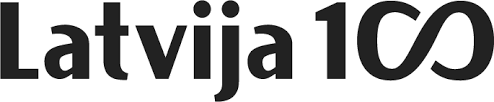 Tukuma novads ceļā uz Latvijas valsts 100 gadiNovada programmaProjekts17.§.Par saistošo noteikumu „Par grozījumiem Tukuma novada s 29.01.2015. saistošajos noteikumos Nr.1 „Par Tukuma novada pašvaldības 2015.gada pamatbudžetu un speciālo budžetu” apstiprināšanuIesniegt izskatīšanai Domei šādu lēmuma projektu:1. Pamatojoties uz likuma „Par pašvaldībām” 21.panta pirmās daļas 2.punktu, apstiprināt Tukuma novada Domes saistošos noteikumus Nr.25 „Par grozījumiem Tukuma novada Domes 29.01.2015. saistošajos noteikumos Nr.1 „Par Tukuma novada pašvaldības 2015.gada pamatbudžetu un speciālo budžetu”” (pievienoti). 2. Saskaņā ar likuma „Par pašvaldībām” 46.punktu Tukuma novada Domes saistošos noteikumus Nr.25 “Par grozījumiem Tukuma novada Domes 29.01.2015. saistošajos noteikumos Nr.1 “Par Tukuma novada pašvaldības 2015. gada pamatbudžetu un speciālo budžetu” triju dienu laikā pēc to parakstīšanas nosūtīt zināšanai Vides aizsardzības un reģionālās attīstības ministrijai elektroniskā veidā, parakstītu ar drošu elektronisko parakstu, kas satur laika zīmogu un publicēt pašvaldības tīmekļa vietnē: www.tukums.lvNosūtīt:- VARAM (el.)-Fin. nod.-Administratīvās. nod. 2x- Kult nod-izraksti____________________________________Sagatavoja Finanšu nod. L.Dzalbe, I.Kristberga APSTIPRINĀTI									ar Tukuma novada Domes 									              lēmumu (prot.Nr., #.)SAISTOŠIE NOTEIKUMITukumā2015.gada 15.decembrī 									Nr.Par grozījumiem Tukuma novada s 29.01.2015. saistošajos noteikumos Nr.1„Par Tukuma novada pašvaldības 2015.gada pamatbudžetu un speciālo budžetu”Izdoti saskaņā ar likuma „Par pašvaldībām” 21.p. un likumu „Par pašvaldību budžetiem”	1. Izdarīt Tukuma novada pašvaldības 2015.gada pamatbudžeta ieņēmumu daļā šādus plāna grozījumus atbilstoši ieņēmumu klasifikācijai (euro):2. Izdarīt Tukuma novada pašvaldības 2015.gada pamatbudžeta izdevumu un finansēšanas daļā šādus plāna grozījumus atbilstoši funkcionālajām un ekonomiskajām kategorijām (euro): 3.Izdarīt Tukuma bibliotēkas 2015.gada pamatbudžeta ieņēmumu daļā šādus plāna grozījumus atbilstoši ieņēmumu klasifikācijai (euro):4. Izdarīt Tukuma bibliotēkas 2015.gada pamatbudžeta izdevumu daļā šādus plāna grozījumus atbilstoši funkcionālajām un ekonomiskajām kategorijām (euro):5. Izdarīt Tukuma muzeja 2015.gada pamatbudžeta ieņēmumu daļā šādus plāna grozījumus atbilstoši ieņēmumu klasifikācijai (euro):6. Izdarīt Tukuma muzeja 2015.gada pamatbudžeta izdevumu daļā šādus plāna grozījumus atbilstoši funkcionālajām un ekonomiskajām kategorijām (euro):7. Izdarīt Tukuma novada Tukuma pilsētas Kultūras nama 2015.gada pamatbudžeta ieņēmumu daļā šādus plāna grozījumus atbilstoši ieņēmumu klasifikācijai (euro):8. Izdarīt Tukuma novada Tukuma pilsētas Kultūras nama 2015.gada pamatbudžeta izdevumu daļā šādus plāna grozījumus atbilstoši funkcionālajām un ekonomiskajām kategorijām (euro):9. Izdarīt Tukuma novada Irlavas un Lestenes pagastu pārvaldes 2015.gada pamatbudžeta ieņēmumu daļā šādus plāna grozījumus atbilstoši ieņēmumu klasifikācijai (euro):10. Izdarīt Irlavas un Lestenes pagastu pārvaldes 2015.gada pamatbudžeta izdevumu daļā šādus plāna grozījumus atbilstoši funkcionālajām un ekonomiskajām kategorijām (euro):11.Izdarīt Tukuma novada Pūres un Jaunsātu pagastu pārvaldes 2015.gada pamatbudžeta ieņēmumu daļā šādus plāna grozījumus atbilstoši ieņēmumu klasifikācijai (euro):12.Izdarīt Tukuma novada Pūres un Jaunsātu pagastu pārvaldes 2015.gada pamatbudžeta izdevumu daļā šādus plāna grozījumus atbilstoši funkcionālajām un ekonomiskajām kategorijām (euro):13. Izdarīt Sēmes un Zentenes pagastu pārvaldes 2015.gada pamatbudžeta ieņēmumu daļā šādus plāna grozījumus atbilstoši ieņēmumu klasifikācijai (euro):14. Izdarīt Sēmes un Zentenes pagastu pārvaldes 2015.gada pamatbudžeta izdevumu daļā šādus plāna grozījumus atbilstoši funkcionālajām un ekonomiskajām kategorijām (euro):15.Izdarīt Tukuma novada Slampes un Džūkstes pagastu pārvaldes 2015.gada pamatbudžeta ieņēmumu un finansēšanas daļā šādus plāna grozījumus atbilstoši ieņēmumu klasifikācijai (euro):16.Izdarīt Slampes un Džūkstes pagastu pārvaldes 2015.gada pamatbudžeta izdevumu un finansēšanas daļā šādus plāna grozījumus atbilstoši funkcionālajām un ekonomiskajām kategorijām (euro):17.Izdarīt Tukuma novada Tumes un Degoles pagastu pārvaldes 2015.gada pamatbudžeta ieņēmumu daļā šādus plāna grozījumus atbilstoši ieņēmumu klasifikācijai (euro):18.Izdarīt Tukuma novada Tumes un Degoles pagastu pārvaldes 2015.gada pamatbudžeta izdevumu daļā šādus plāna grozījumus atbilstoši funkcionālajām un ekonomiskajām kategorijām (euro):19.Izdarīt Tukuma novada Tumes un Degoles pagastu pārvaldes 2015.gada ziedojumu budžeta izdevumu daļā šādus plāna grozījumus atbilstoši funkcionālajām un ekonomiskajām kategorijām (euro):20.Izdarīt Tukuma novada Izglītības pārvaldes 2015.gada pamatbudžeta ieņēmumu daļā šādus plāna grozījumus atbilstoši ieņēmumu klasifikācijai (euro):21.Izdarīt Tukuma novada Izglītības pārvaldes 2015.gada pamatbudžeta izdevumu daļā šādus plāna grozījumus atbilstoši funkcionālajām un ekonomiskajām kategorijām (euro): 	22.Izdarīt Tukuma novada Izglītības pārvaldes 2015.gada pamatbudžeta maksas pakalpojumu ieņēmumu daļā šādus plāna grozījumus atbilstoši ieņēmumu klasifikācijai (euro):23.Izdarīt Tukuma novada Izglītības pārvaldes 2015.gada pamatbudžeta maksas pakalpojumu izdevumu daļā šādus plāna grozījumus (euro):24.Izdarīt Tukuma novada Izglītības pārvaldes 2015.gada speciālā budžeta (ziedojumu un dāvinājumu) ieņēmumu daļā šādus plāna grozījumus (euro):25.Izdarīt Tukuma novada Izglītības pārvaldes 2015.gada speciālā budžeta (ziedojumu un dāvinājumu) izdevumu daļā šādus plāna grozījumus (euro):26.Izdarīt Tukuma novada pašvaldības aģentūra „Tukuma novada sociālais dienests” 2015.gada pamatbudžeta ieņēmumu daļā šādus plāna grozījumus atbilstoši ieņēmumu klasifikācijai (euro):28.Izdarīt Tukuma novada pašvaldības aģentūra „Tukuma novada sociālais dienests” 2015.gada maksas pakalpojumu tāmes ieņēmumu daļā šādus plāna grozījumus atbilstoši ieņēmumu klasifikācijai (euro):29.Izdarīt Tukuma novada pašvaldības aģentūra „Tukuma novada sociālais dienests” 2015.gada maksas pakalpojumu tāmes izdevumu daļā šādus plāna grozījumus atbilstoši funkcionālajām un ekonomiskajām kategorijām(euro):30.Izdarīt Tukuma novada pašvaldības aģentūra „Tukuma novada sociālais dienests” 2015.gada ziedojumu un dāvinājumu budžeta ieņēmumu daļā šādus plāna grozījumus atbilstoši ieņēmumu klasifikācijai (euro):31.Izdarīt Tukuma novada pašvaldības aģentūra „Tukuma novada sociālais dienests” 2015.gada un dāvinājumu budžeta izdevumu daļā šādus plāna grozījumus atbilstoši funkcionālajām un ekonomiskajām kategorijām (euro):18. §.Par pašvaldības 2016.gada budžeta projektuPieņemt zināšanai 1.lasījumā pašvaldības 2016.gada budžeta projektu un tā sagatavošanas gaitu.Paskaidrojuma raksta sadaļasNorādāmā informācija1. Projekta nepieciešamības pamatojumsSaistošie noteikumi nepieciešami, lai sakārtotu sociālo un pašvaldības noteikto pabalstu sistēmu Tukuma novadā pēc pabalsta mērķa, būtības un tiesiskā pamatojuma. Pabalsta dokumentu noformēšanā, kas noteikts 2015.gada 26.marta saistošajos noteikumos Nr.9 „Par sociālo palīdzību Tukuma novada pašvaldībā”, mērķis ir nodrošināt personu ar nepieciešamo dokumentu, lai persona varētu risināt sociālo situāciju vienlaikus nodrošinot savas pamatvajadzības, nevis kā pabalsts pamatvajadzību nodrošināšanā, kas ir viens no sociālās palīdzības pamatprincipiem. Līdz ar to, pabalsts dokumentu noformēšanā pēc tā mērķa būtu definējams kā pašvaldības brīvā iniciatīva, no kā izriet, ka šāda pabalsta veidu un saņemšanas kārtību jānosaka šajos noteikumos, saglabājot pabalsta būtību.Savukārt, sakarā ar pašvaldības sniegtā finansiālā atbalsta bāreņiem un bez vecāku gādības palikušajiem bērniem – pabalsta ikmēneša izdevumu segšanai (Tukuma novada Domes 2013.gada 25.aprīļa saistošie noteikumi Nr.10 “Par Tukuma novada pašvaldības finansiālo atbalstu audžu ģimenēm un sociālajām garantijām bāreņiem un bez vecāku gādības palikušajiem bērniem) būtisku palielināšanu, svītrojams atbalsts pusdienu faktisko izdevumu segšanai šai mērķgrupai, tā kā ikdienas izdevumi ir arī ēdināšana un abu minēto pabalstu mērķis dublējas.Tukuma novada pašvaldība ir izvērtējusi atbalsta apjoma dažādošanu pašvaldības ģimenēm ar bērniem, ko 2016. gadā iekļāvusi Atbalsta programmā Tukuma novada ģimenēm ar bērniem – 13.8 punktā - Veidot atbalstošu sistēmu bērniem, kuriem noteikta invaliditāte un ilgstoši slimojošiem bērniem un viņu vecākiem, sniedzot atbalstu bērna, kuram noteikta invaliditāte, aprūpē, piešķirot pabalstu 50,00 euro apmērā vienu reizi kalendārajā gadā;22. punktā noteikts atbalsts ģimenei, kuru aprūpē ir viens vai vairāki nepilngadīgi bērni, kura vēlas atgriezties no dzīvesvietas citas valsts teritorijā uz Latviju un par savu dzīvesvietu izvēlējusies Tukuma novadu, piešķirot Reemigrācijas pabalstu līdz 500,00 euro vienīgā mājokļa iegādei vai faktisko īres izdevumu segšanai līdz diviem mēnešiem, ja ģimene attiecīgajā īpašumā ir deklarēta.2. Īss projekta satura izklāstsSaistošie noteikumi paredz papildināt Tukuma novada Domes 2014.gada 30.janvāra saistošos noteikumus Nr.3 „Par Tukuma novada pašvaldības pabalstiem” ar jaunām nodaļām „ Reemigrācijas pabalsts” un  „Pabalsts bērna, kuram noteikta invaliditāte, aprūpei“, papildināta nodaļa  „Pabalsts sociālās rehabilitācijas mērķu sasniegšanai” ar jaunu izdevumu mērķi -  dokumentu noformēšanai, kā arī svītrot no saistošajiem noteikumiem pabalstu pilngadīgiem aizbildnībā esošiem bērniem, kura piešķiršanas mērķis ir noteikts citā pabalsta veidā. 3. Informācija par plānoto projekta ietekmi uz pašvaldības budžetuPašvaldības palīdzība plānota saskaņā ar Tukuma novada Domes saistošajiem noteikumiem par Tukuma novada pašvaldības pamatbudžetu un speciālo budžetu attiecīgajā gadā.4. Informācija par plānoto projekta ietekmi uz uzņēmējdarbības vidi pašvaldības teritorijāProjekts šo jomu neskar5. Informācija par administratīvajām procedūrāmAdministratīvajām procedūrām tiek pakļauta lēmuma pieņemšana, izpildes administrēšana un pārsūdzība.6. Informācija par konsultācijām ar privātpersonāmNav organizētas.Paskaidrojuma raksta sadaļasNorādāmā informācija1. Projekta nepieciešamības pamatojumsSaistošie noteikumi nepieciešami, lai svītrotu nodaļu par pabalstu dokumentu noformēšanai, jo pabalsts dokumentu noformēšanai nenodrošina personas pamatvajadzības, kā to nosaka sociālās palīdzības sniegšanas pamatprincipi, bet ir tikai instruments, lai tiesiskā veidā sakārtotu sociālo situāciju. Saistošie noteikumi papildināti ar personu loku, kuriem ir tiesības saņemt pabalstu ģimenei ar bērniem skolas piederumu iegādei, proti, skolniekiem, kuri sasnieguši pilngadību, bet vēl apgūst vispārizglītojošo programmu, lai būtu vienlīdzīga attieksme pret visiem, kuri apgūst vispārizglītojošo programmu. Izvērtējot radušos nepieciešamību, saistošajos noteikumos esošo veselības pabalstu izdevumu mērķus ir nepieciešams papildināt ar jaunu mērķi, izdevumiem redzes korekcijas iegādei.Vienlaicīgi nepieciešams paaugstināt dzīvokļa pabalsta aprēķinā ģimenēm noteikto koeficenta apmēru, tādejādi paaugstinot dzīvokļa pabalsta apmēru ģimenei un sakarā ar siltumenerģijas resursu cenu palielināšanos ir nepieciešams palielināt dzīvokļa pabalsta nosacījumos ietverto siltumenerģijas resursu apmēru, kurš jau ilgstoši nav mainīts.2. Īss projekta satura izklāstsSaistošo noteikumu izdošanas mērķis: izslēgt no saistošajiem noteikumiem pabalstu dokumentu noformēšanai, paplašināt personu loku, kuriem ir tiesības uz pabalstu ģimenes ar bērniem skolas piederumu iegādei, palielināt dzīvokļa pabalsta apmēru, kā arī ieviest jaunu veselības pabalsta mērķi izdevumu segšanai redzes korekcijas līdzekļiem.3. Informācija par plānoto projekta ietekmi uz pašvaldības budžetuSociālā palīdzība plānota saskaņā ar Tukuma novada Domes saistošajiem noteikumiem par Tukuma novada pašvaldības pamatbudžetu un speciālo budžetu attiecīgajā gadā. 4. Informācija par plānoto projekta ietekmi uz uzņēmējdarbības vidi pašvaldības teritorijāProjekts šo jomu neskar.5. Informācija par administratīvajām procedūrāmAdministratīvajām procedūrām tiek pakļauta lēmuma pieņemšana, izpildes administrēšana un pārsūdzība.6. Informācija par konsultācijām ar privātpersonāmNav organizētas.8.1.Nekustamā īpašuma adrese„Džūkstes dzirnavas”, Džūkstes pagastā, Tukuma novadā8.2.Kadastra numurs9048 001 04508.3.Nekustamā īpašuma sastāvsZemes gabals ar kadastra apzīmējumu 9048 001 0450 un kopējo platību 1030 m2 , dzirnavu ēka ar kadastra apzīmējumu 9048 001 0450 001 un kopējo platību 111,6 m2 .                            8.4. ĪpašnieksTukuma novada Dome  8.5.Apgrūtinājumi8.6.Ēkas tehniskais stāvoklis Ēka celta pirms 81- 85 gadiem.Konstruktīvo pamatelementu tehniskais stāvoklis slikts.8.7.Cita informācijaLietošanas mērķis – racionāla plānojuma un platības ražošanas/noliktavu ēka ar zemes gabalu. Saskaņā ar Tukuma novada teritorijas plānojumu 2011.-2023.gadam, zemes vienības plānotais  (atļautais) zemes lietošanas veids ir ražošanas apbūves teritorija.Nr.p.k.Fiziskai personaiJuridiskai personai 14.1. pieteikums par piedalīšanos izsolēpieteikums par piedalīšanos izsolē14.2.maksājuma dokumentu kopija, uzrādot oriģinālu, kas apliecina 4. un 5.punktā noteikto maksājumu veikšanu,maksājuma dokumentu kopija, uzrādot oriģinālu, kas apliecina 4. un 5.punktā noteikto maksājumu veikšanu,14.3.ja fizisko personu pārstāv pilnvarnieks – notariāli apliecināta pilnvara un pilnvarnieka pases kopija, uzrādot oriģinālu.ja juridisko personu pārstāv cita fiziskā persona – notariāli apliecināta pilnvara un pilnvarnieka pases kopija, uzrādot oriģinālu.8.1.Nekustamā īpašuma adrese„Garāža Blāzmas”, Lestenes pagastā, Tukuma novadā8.2.Kadastra numurs9068 002 01758.3.Nekustamā īpašuma sastāvsZemes gabals ar kadastra apzīmējumu 9068 002 0175 un kopējo platību 2000 m2 , pirts-garāža ar kadastra apzīmējumu 9068 002 0160 001 un kopējo platību 135,9 m2 .                            8.4. ĪpašnieksTukuma novada Dome  8.5.Apgrūtinājumi8.6.Ēkas tehniskais stāvoklis Ēkas plānojums, telpu platības, izmantotie materiāli ir atbilstoši „padomju” laika prasībām.Ēkas tehniskais stāvoklis kopumā ir daļēji apmierinošs.8.7.Cita informācijaLietošanas mērķis – racionāla plānojuma un platības garāžas/noliktavas ēka ar zemes gabalu. Saskaņā ar Tukuma novada teritorijas plānojumu 2011.-2023.gadam, zemes vienības plānotais  (atļautais) zemes lietošanas veids ir lauku apbūves teritorija.Nr.p.k.Fiziskai personaiJuridiskai personai 14.1. pieteikums par piedalīšanos izsolēpieteikums par piedalīšanos izsolē14.2.maksājuma dokumentu kopija, uzrādot oriģinālu, kas apliecina 4. un 5.punktā noteikto maksājumu veikšanu,maksājuma dokumentu kopija, uzrādot oriģinālu, kas apliecina 4. un 5.punktā noteikto maksājumu veikšanu,14.3.ja fizisko personu pārstāv pilnvarnieks – notariāli apliecināta pilnvara un pilnvarnieka pases kopija, uzrādot oriģinālu.ja juridisko personu pārstāv cita fiziskā persona – notariāli apliecināta pilnvara un pilnvarnieka pases kopija, uzrādot oriģinālu.PIRCĒJS:Tukuma novada Dome Reģ. Nr. 90000050975Adrese: Talsu ielā 4, Tukumā, LV- 3101Kontakttelefons: 63122231 fakss: 63107243E-pasts: dome@tukums.lv;Banka: AS “Swedbank”Konts: LV17HABA0001402040731Kods: HABALV22____________________ Ē.LukmansPĀRDEVĒJS:Draudze “EBREJU RELIĢISKĀ DRAUDZE “BEIT-MIDRAŠ””Reģ. Nr. 99500003048Adrese: Pulkveža Brieža iela 8-6, Rīga, LV-1010Kontakttelefons: 29645549 vai 29199931E-pasts: merinja@gmail.com vai elikru@gmail.com Banka: AS “Swedbank”Konts: Kods: HABALV22_______________________ I.KrumersNr.p. k.Izmaksu pozīcija 1mēnesī euro 1mēnesī euroKopējās izmaksasKopējās izmaksas%LU ieguldījums861.Darba algu fonds pētījuma centralizētai organizēšanai un laboratoriskajiem izmeklējumiem 9 600,009 600,0086 400,0086 400,002.Izlietojamie materiāli7 600,007 600,0068 400,0068 400,003.Kurjera pakalpojumi500,00500,004 500,004 500,004.Degvielas izlietojums200,00200,001 800,001 800,005.Reaģenti analīžu veikšanai3 800,003 800,0034 200,0034 200,006.Medikamenti1 000,001 000,009 000,009 000,00Kopā 22 700,0022 700,00204 300,00204 300,00Pašvaldības ieguldījums141.5 darbinieku atalgojums reģionā (piesaistīti novadā)2 500,002 500,0022 500,0022 500,002.5 telpas (remonts + komunālie maksājumi)11 500,0011 500,00Kopā 34 000,0034 000,00Kopējās projekta izmaksas238 300,00238 300,00100Kopējās izmaksas uz 1 pētījuma indivīdu208208Papildus izmaksas, kas tiek ieguldītas no LU pusesPapildus izmaksas, kas tiek ieguldītas no LU pusesPapildus izmaksas, kas tiek ieguldītas no LU pusesTehniskais aprīkojums (fēču analizators, mērierīces, pipetes, saldētava, ledusskapis, centrifūga) darbam reģionāTehniskais aprīkojums (fēču analizators, mērierīces, pipetes, saldētava, ledusskapis, centrifūga) darbam reģionāTehniskais aprīkojums (fēču analizators, mērierīces, pipetes, saldētava, ledusskapis, centrifūga) darbam reģionā61105611056110561105Tehniskais aprīkojums centralizētai laboratorijai un biobankaiTehniskais aprīkojums centralizētai laboratorijai un biobankaiTehniskais aprīkojums centralizētai laboratorijai un biobankai270000270000270000270000Aparatūras amortizācija vienam pētījumā iekļautajam indivīdamAparatūras amortizācija vienam pētījumā iekļautajam indivīdamAparatūras amortizācija vienam pētījumā iekļautajam indivīdam33333333Nav iekļautas endoskopiju, histoloģiju izmaksas, kas 1 izmeklētam pacientam sastāda Nav ietvertas reģiona darbinieku izmaksasNav iekļautas endoskopiju, histoloģiju izmaksas, kas 1 izmeklētam pacientam sastāda Nav ietvertas reģiona darbinieku izmaksasNav iekļautas endoskopiju, histoloģiju izmaksas, kas 1 izmeklētam pacientam sastāda Nav ietvertas reģiona darbinieku izmaksas95959595Kolorektālais vēzis:Kuņģa vēzis:Ārstēšanas izmaksas (euro):Ārstēšanas izmaksas (euro):1. stadija - 20401. stadija - 18952. stadija - 23322. stadija - 19153. stadija - 24803. stadija - 21084. stadija - 26074. stadija - 941Ekonomiskais zaudējums no viena mirušā 99480 euro.Ekonomiskais zaudējums no viena mirušā 62175 euro.Viena dzīves gada vērtība 12345 euro.Viena dzīves gada vērtība 12345 euro.Atbalsta virziens1. Ģimenes dzīves plānošana un bērna ienākšana ģimenē1. Ģimenes dzīves plānošana un bērna ienākšana ģimenē1. Ģimenes dzīves plānošana un bērna ienākšana ģimenēMērķi1. Veicināt ekonomiski aktīvo ģimeņu iniciatīvu deklarēt jaundzimušo     Tukuma novada pašvaldībā.2. Sniegt informatīvu atbalstu Tukuma novada jaundzimušo māmiņām       un tētiem, lai atvieglotu viņu ikdienas rūpes mazuļa audzināšanā,       kopšanā, ārstēšanā, uztura izvēlē un mazulim labvēlīgas vides        radīšanā.1. Veicināt ekonomiski aktīvo ģimeņu iniciatīvu deklarēt jaundzimušo     Tukuma novada pašvaldībā.2. Sniegt informatīvu atbalstu Tukuma novada jaundzimušo māmiņām       un tētiem, lai atvieglotu viņu ikdienas rūpes mazuļa audzināšanā,       kopšanā, ārstēšanā, uztura izvēlē un mazulim labvēlīgas vides        radīšanā.1. Veicināt ekonomiski aktīvo ģimeņu iniciatīvu deklarēt jaundzimušo     Tukuma novada pašvaldībā.2. Sniegt informatīvu atbalstu Tukuma novada jaundzimušo māmiņām       un tētiem, lai atvieglotu viņu ikdienas rūpes mazuļa audzināšanā,       kopšanā, ārstēšanā, uztura izvēlē un mazulim labvēlīgas vides        radīšanā.Uzdevumi mērķa sasniegšanaiUzdevumi mērķa sasniegšanaiUzdevumi mērķa sasniegšanaiIesaistītās institūcijasNepieciešamais finansējums gadā(euro)Piešķirtais 2015.gadā (euro)/Līdz 31.10Piešķirtais 2016.gadā(euro)1. Noteikt, ka pabalsts jaundzimušā bērna aprūpei ir 200,00 euro par katru Tukuma novada pašvaldībā dzīvesvietu pirmreizēji deklarētu jaundzimušo, neparedzot bērna vecāku deklarēšanās noilgumu pašvaldībā.1. Noteikt, ka pabalsts jaundzimušā bērna aprūpei ir 200,00 euro par katru Tukuma novada pašvaldībā dzīvesvietu pirmreizēji deklarētu jaundzimušo, neparedzot bērna vecāku deklarēšanās noilgumu pašvaldībā.1. Noteikt, ka pabalsts jaundzimušā bērna aprūpei ir 200,00 euro par katru Tukuma novada pašvaldībā dzīvesvietu pirmreizēji deklarētu jaundzimušo, neparedzot bērna vecāku deklarēšanās noilgumu pašvaldībā.Tukuma novada Dome (TND) Tukuma novada sociālais dienests (TNSD)64 00060 000/5780064 0002. Reģistrējot bērna dzimšanu Tukuma novada pašvaldībā, vecāki no pašvaldības dāvanā saņem grāmatu „Mūsu bērns”.2. Reģistrējot bērna dzimšanu Tukuma novada pašvaldībā, vecāki no pašvaldības dāvanā saņem grāmatu „Mūsu bērns”.2. Reģistrējot bērna dzimšanu Tukuma novada pašvaldībā, vecāki no pašvaldības dāvanā saņem grāmatu „Mūsu bērns”.(TND) 600513Atbalsta virziens2. Atbalsts vecāku pienākumu īstenošanai2. Atbalsts vecāku pienākumu īstenošanai2. Atbalsts vecāku pienākumu īstenošanaiMērķi1. Dažādot darba un ģimenes dzīves saskaņošanas iespējas.2. Mazināt šķēršļus preču, pakalpojumu un vides pieejamībai ģimenēm.3. Mazināt apdraudējuma riskus bērna fiziskai un emocionālai     integritātei.4. Mazināt ģimeni destabilizējošus faktorus.1. Dažādot darba un ģimenes dzīves saskaņošanas iespējas.2. Mazināt šķēršļus preču, pakalpojumu un vides pieejamībai ģimenēm.3. Mazināt apdraudējuma riskus bērna fiziskai un emocionālai     integritātei.4. Mazināt ģimeni destabilizējošus faktorus.1. Dažādot darba un ģimenes dzīves saskaņošanas iespējas.2. Mazināt šķēršļus preču, pakalpojumu un vides pieejamībai ģimenēm.3. Mazināt apdraudējuma riskus bērna fiziskai un emocionālai     integritātei.4. Mazināt ģimeni destabilizējošus faktorus.Uzdevumi mērķu sasniegšanaiUzdevumi mērķu sasniegšanaiIesaistītās institūcijasIesaistītās institūcijas1. Nodrošināt bērnu dienas aprūpes formu daudzveidību pašvaldībā:1.1. pieejamas 8 pašvaldības pirmskolas izglītības iestādes:	-Tukuma pirmsskolas izglītības iestāde „Pepija",	-Tukuma pirmsskolas izglītības iestāde „Karlsons“,	-Tukuma pirmsskolas izglītības iestāde „Pasaciņa“,	-Tukums pirmsskolas izglītības iestāde „Vālodzīte” (Spartaka 	ielā 18 un Raudas ielā 3 „Lotte”, Tukums)	-Pūres pirmsskolas izglītības iestāde „Zemenīte”,	-Slampes pirmsskolas izglītības iestāde „Pienenīte”,	-Irlavas pirmsskolas izglītības iestāde „Cīrulītis” un 	bērnu dienas centrs „Ķausis” („Saules”, Lestenes pagasts),	-Tukuma pirmsskolas izglītības iestāde „Taurenītis” (realizē 	speciālās pirmskolas izglītības programmas),1.1.1. ir palielināts atalgojums pirmskolas izglītības iestāžu pedagogiemNo 01.01.2016. 30 euro Pašvaldības atbalsts no 01.09. kopā 80 euro uz likmi ; 1.2. pašvaldības atbalsts bērniem, kuri apmeklē privātās pirmsskolas izglītības iestādes:	- privātā pirmsskolas izglītības iestāde „Tukuma alternatīvā 	pirmskola” –nodrošina pirmsskolas izglītības programmas 	apguvi,	- biedrība „Tukuma Tautskola” – nodrošina pirmsskolas 	izglītības programmas apguvi;1.3. piecās izglītības iestādēs pieejamas grupas pirmsskolas vecuma bērniem:	-Tukuma 3.pamatskola, bērnu uzraudzības grupa „Ķepa” 	(Lielā ielā 31, Tukums),	-Tumes vidusskola,	-Sēmes sākumskola un Zentenes pagasta pirmsskolas bērnu 	uzraudzības grupa („Gobas”, Zentenes pagasts),	-Džūkstes pamatskola,	-Pūres pamatskola un filiāle Jaunsātos; 1.4. pieejamas iestādes, kurās bērni var uzturēties neilgu laiku:	-bērnu uzraudzības grupa „Bitīte” („Rubeņi”- 9, Degoles 	pagasts);	- bērnu uzraudzības grupa „Ķepa”, Tukuma 3.pamatskola; 1.5. pieejama sociālās aprūpes un sociālās rehabilitācijas iestāde bērniem ar īpašām vajadzībām. Dienas centrs „Saimīte”.1. Nodrošināt bērnu dienas aprūpes formu daudzveidību pašvaldībā:1.1. pieejamas 8 pašvaldības pirmskolas izglītības iestādes:	-Tukuma pirmsskolas izglītības iestāde „Pepija",	-Tukuma pirmsskolas izglītības iestāde „Karlsons“,	-Tukuma pirmsskolas izglītības iestāde „Pasaciņa“,	-Tukums pirmsskolas izglītības iestāde „Vālodzīte” (Spartaka 	ielā 18 un Raudas ielā 3 „Lotte”, Tukums)	-Pūres pirmsskolas izglītības iestāde „Zemenīte”,	-Slampes pirmsskolas izglītības iestāde „Pienenīte”,	-Irlavas pirmsskolas izglītības iestāde „Cīrulītis” un 	bērnu dienas centrs „Ķausis” („Saules”, Lestenes pagasts),	-Tukuma pirmsskolas izglītības iestāde „Taurenītis” (realizē 	speciālās pirmskolas izglītības programmas),1.1.1. ir palielināts atalgojums pirmskolas izglītības iestāžu pedagogiemNo 01.01.2016. 30 euro Pašvaldības atbalsts no 01.09. kopā 80 euro uz likmi ; 1.2. pašvaldības atbalsts bērniem, kuri apmeklē privātās pirmsskolas izglītības iestādes:	- privātā pirmsskolas izglītības iestāde „Tukuma alternatīvā 	pirmskola” –nodrošina pirmsskolas izglītības programmas 	apguvi,	- biedrība „Tukuma Tautskola” – nodrošina pirmsskolas 	izglītības programmas apguvi;1.3. piecās izglītības iestādēs pieejamas grupas pirmsskolas vecuma bērniem:	-Tukuma 3.pamatskola, bērnu uzraudzības grupa „Ķepa” 	(Lielā ielā 31, Tukums),	-Tumes vidusskola,	-Sēmes sākumskola un Zentenes pagasta pirmsskolas bērnu 	uzraudzības grupa („Gobas”, Zentenes pagasts),	-Džūkstes pamatskola,	-Pūres pamatskola un filiāle Jaunsātos; 1.4. pieejamas iestādes, kurās bērni var uzturēties neilgu laiku:	-bērnu uzraudzības grupa „Bitīte” („Rubeņi”- 9, Degoles 	pagasts);	- bērnu uzraudzības grupa „Ķepa”, Tukuma 3.pamatskola; 1.5. pieejama sociālās aprūpes un sociālās rehabilitācijas iestāde bērniem ar īpašām vajadzībām. Dienas centrs „Saimīte”.TNDAttiecīgā izglītības iestādeIzglītības pārvalde (IP)Attiecīgā izglītības iestādeTumes un Degoles pagastu pārvaldeskolaTND/TNSDTNDAttiecīgā izglītības iestādeIzglītības pārvalde (IP)Attiecīgā izglītības iestādeTumes un Degoles pagastu pārvaldeskolaTND/TNSD233690146289356582527608 127634150458 149136 35905Valsts MērķdotācijasPašvaldības finansējums saskaņā ar pašvaldības un iestādes budžetu13140018000Pagastu pārvaldes budžets29 036219 182126 408300 753487 277120 244139 541126 5298 65398 32811 79930 58023369014628935658252760812763415045814913635905900001000029 0362.Aukles pakalpojuma nodrošināšana bērnam (vecumā no 1,5- 5 gadiem), kuram nav nodrošināta vieta pirmsskolas izglītības iestādē (mēnesī – pašvaldības līdzfinansējums 86 euro par bērnu, valsts atbalsts 142.00 euro. 2.Aukles pakalpojuma nodrošināšana bērnam (vecumā no 1,5- 5 gadiem), kuram nav nodrošināta vieta pirmsskolas izglītības iestādē (mēnesī – pašvaldības līdzfinansējums 86 euro par bērnu, valsts atbalsts 142.00 euro. TND/ IPTND/ IP̴̴ 40 000 20 640/ 31.10.2015.40 0003.Līdz 2017.gadam  ieviest elektronisko sistēmu bērnu  pieteikšanai pirmsskolas izglītības iestādē.3.Līdz 2017.gadam  ieviest elektronisko sistēmu bērnu  pieteikšanai pirmsskolas izglītības iestādē.TND/ IPTND/ IP0 004. Katra izglītības iestāžu izglītojamā nodrošināšana ar mācību līdzekļiem:4.1. pirmsskolas izglītības iestādēs:	4.1.1. No 1,5 līdz 3 gadus veciem bērniem – 30 euro;	4.1.2. No 4 līdz 6 gadus veciem bērniem – 15 euro;4.2. vispārizglītojošajās skolās – 15 euro.4. Katra izglītības iestāžu izglītojamā nodrošināšana ar mācību līdzekļiem:4.1. pirmsskolas izglītības iestādēs:	4.1.1. No 1,5 līdz 3 gadus veciem bērniem – 30 euro;	4.1.2. No 4 līdz 6 gadus veciem bērniem – 15 euro;4.2. vispārizglītojošajās skolās – 15 euro.TNDPirmskolas izglītības iestāde (PII)Izglītības iestādesTNDPirmskolas izglītības iestāde (PII)Izglītības iestādes75480 24735 50 745o69 18018 82550 355754802473550745 5. Nodrošināt bērnu nokļūšanu izglītības iestādēs: 5.1. ārpuspilsētas dzīvojošajiem vispārējās izglītības iestāžu skolēniem izdevumu par braukšanu ar sabiedrisko transportu, braucot no dzīvesvietas līdz izglītības iestādei un atpakaļ, kompensāciju 100 % apmērā; 5.2. Tukuma novada Tukuma pilsētas teritorijā dzīvojošajiem vispārējās izglītības iestāžu skolēniem izdevumu par braukšanu ar sabiedrisko transportu, braucot no dzīvesvietas līdz izglītības iestādei un atpakaļ, kompensācija 80 % apmērā par braukšanu reģionālās vietējās nozīmes maršrutos Tukuma pilsētas teritorijā;5.3. Tukuma novada Tukuma pilsētas teritorijā dzīvojošajiem vispārējās izglītības iestāžu skolēniem izdevumu par braukšanu ar sabiedrisko transportu, braucot no dzīvesvietas līdz izglītības iestādei un atpakaļ, kompensācija 100 % apmērā par braukšanu reģionālās vietējās nozīmes maršrutos Tukuma pilsētas teritorijā ar Tukuma novada p/a „Tukuma novada sociālais dienests” saskaņojumu. 5.4. Profesionālās ievirzes izglītības iestādes skolēniem par braucieniem mācību gada laikā no dzīvesvietas līdz izglītības iestādei un atpakaļ Tukuma novada administratīvajā teritorijā reģionālajos starppilsētu nozīmes maršrutos un reģionālajos vietējās nozīmes maršrutos ir tiesības saņemt kompensāciju 50 % apmērā5. Nodrošināt bērnu nokļūšanu izglītības iestādēs: 5.1. ārpuspilsētas dzīvojošajiem vispārējās izglītības iestāžu skolēniem izdevumu par braukšanu ar sabiedrisko transportu, braucot no dzīvesvietas līdz izglītības iestādei un atpakaļ, kompensāciju 100 % apmērā; 5.2. Tukuma novada Tukuma pilsētas teritorijā dzīvojošajiem vispārējās izglītības iestāžu skolēniem izdevumu par braukšanu ar sabiedrisko transportu, braucot no dzīvesvietas līdz izglītības iestādei un atpakaļ, kompensācija 80 % apmērā par braukšanu reģionālās vietējās nozīmes maršrutos Tukuma pilsētas teritorijā;5.3. Tukuma novada Tukuma pilsētas teritorijā dzīvojošajiem vispārējās izglītības iestāžu skolēniem izdevumu par braukšanu ar sabiedrisko transportu, braucot no dzīvesvietas līdz izglītības iestādei un atpakaļ, kompensācija 100 % apmērā par braukšanu reģionālās vietējās nozīmes maršrutos Tukuma pilsētas teritorijā ar Tukuma novada p/a „Tukuma novada sociālais dienests” saskaņojumu. 5.4. Profesionālās ievirzes izglītības iestādes skolēniem par braucieniem mācību gada laikā no dzīvesvietas līdz izglītības iestādei un atpakaļ Tukuma novada administratīvajā teritorijā reģionālajos starppilsētu nozīmes maršrutos un reģionālajos vietējās nozīmes maršrutos ir tiesības saņemt kompensāciju 50 % apmērāTNDTNDSaskaņā ar plānoto budžetu 20 000 445 18900 20 000/300Saskaņā ar plānoto budžetu20 000445189006.Nodrošināt bērnu pirmsskolas izglītības iestādē un izglītības iestādēs daļēji apmaksātu ēdināšanu*: 2016.gada maijā  ir jāsludina iepirkums ēdināšanas pakalpojumam izglītības iestādēs/ atbalsta apjoms var mainīties6.1. 1.-5.klasēm starpību starp ēdināšanas izmaksām un valsts atbalstu:	6.1.1.  1.klasē 334 bērniem;	6.1.2.  2.klasē 313 bērniem;	6.1.3.  3.klasē 289 bērniem;	6.1.4.  4.klasē 288 bērniem;	6.1.5.  5.klasē 278  bērniem (no 2016.gada 1.septembra);6.2. 5.-12.klasēm (0,50 euro pašvaldības līdzfinansējums ēdināšanas izmaksu segšanai); 6.3. pirmsskolas izglītības iestādēs (0.50 euro pašvaldības līdzfinansējums ēdināšanas izmaksu segšanai).6.Nodrošināt bērnu pirmsskolas izglītības iestādē un izglītības iestādēs daļēji apmaksātu ēdināšanu*: 2016.gada maijā  ir jāsludina iepirkums ēdināšanas pakalpojumam izglītības iestādēs/ atbalsta apjoms var mainīties6.1. 1.-5.klasēm starpību starp ēdināšanas izmaksām un valsts atbalstu:	6.1.1.  1.klasē 334 bērniem;	6.1.2.  2.klasē 313 bērniem;	6.1.3.  3.klasē 289 bērniem;	6.1.4.  4.klasē 288 bērniem;	6.1.5.  5.klasē 278  bērniem (no 2016.gada 1.septembra);6.2. 5.-12.klasēm (0,50 euro pašvaldības līdzfinansējums ēdināšanas izmaksu segšanai); 6.3. pirmsskolas izglītības iestādēs (0.50 euro pašvaldības līdzfinansējums ēdināšanas izmaksu segšanai).TND/ IP.TND/ IP.115132, t.sk.:0 0 0 0070131 45001 96326/ 31.10.2015.000058675/ 31.10.2015.37651/ 31.10.2015.6603240222 258107. Nodrošināt daļēji apmaksātu ēdināšanu pirmsskolas izglītības iestādē un pusdienas izglītības iestādēs (75% no ēdināšanas/ pusdienu  izmaksām) bērniem no daudzbērnu ģimenēm, bērniem, kuriem noteikta invaliditāte un bērniem, kuri slimo ar celiakiju. „Daudzbērnu ģimene – daudzbērnu ģimene - ģimene, kuras aprūpē ir vismaz trīs bērni, to skaitā audžuģimenē ievietoti un aizbildnībā esoši bērni. Par daudzbērnu ģimenes bērnu uzskatāma arī pilngadīga persona, kas nav sasniegusi 24 gadu vecumu, ja tā iegūst vispārējo, profesionālo vai augstāko izglītību./ Bērnu tiesību aizsardzības likums „Bērns – šo noteikumu izpratnē ir persona, kas nav sasniegusi 18 gadu vecumu, par bērnu uzskatāma arī pilngadīga persona, kas nav sasniegusi 24 gadu vecumu, ja tā iegūst vispārējo, profesionālo vai augstāko izglītību./ Bērnu tiesību aizsardzības likums.”7. Nodrošināt daļēji apmaksātu ēdināšanu pirmsskolas izglītības iestādē un pusdienas izglītības iestādēs (75% no ēdināšanas/ pusdienu  izmaksām) bērniem no daudzbērnu ģimenēm, bērniem, kuriem noteikta invaliditāte un bērniem, kuri slimo ar celiakiju. „Daudzbērnu ģimene – daudzbērnu ģimene - ģimene, kuras aprūpē ir vismaz trīs bērni, to skaitā audžuģimenē ievietoti un aizbildnībā esoši bērni. Par daudzbērnu ģimenes bērnu uzskatāma arī pilngadīga persona, kas nav sasniegusi 24 gadu vecumu, ja tā iegūst vispārējo, profesionālo vai augstāko izglītību./ Bērnu tiesību aizsardzības likums „Bērns – šo noteikumu izpratnē ir persona, kas nav sasniegusi 18 gadu vecumu, par bērnu uzskatāma arī pilngadīga persona, kas nav sasniegusi 24 gadu vecumu, ja tā iegūst vispārējo, profesionālo vai augstāko izglītību./ Bērnu tiesību aizsardzības likums.”TND/ IPTND/ IP94978, t.sk.:60283 261655648 2882  65 960/ 31.10.2015.41865/ 31.10.2015.18171/ 31.10.2015.3923/ 31.10.2015.2001/ 31.10.2015.512803354814126305015567.1 Nodrošināt daļēji apmaksātas (75% no pusdienu izmaksām) pusdienas izglītības iestādē skolēniem, kuri izmanto internātu vai dienesta viesnīcas pakalpojumu.7.1 Nodrošināt daļēji apmaksātas (75% no pusdienu izmaksām) pusdienas izglītības iestādē skolēniem, kuri izmanto internātu vai dienesta viesnīcas pakalpojumu.IPIP3890 404226888. Nodrošināt trūcīgo un maznodrošināto ģimeņu bērniem pirmsskolas izglītības iestādē un izglītības iestādēs pašvaldības apmaksātu ēdināšanu. 8. Nodrošināt trūcīgo un maznodrošināto ģimeņu bērniem pirmsskolas izglītības iestādē un izglītības iestādēs pašvaldības apmaksātu ēdināšanu. TND/TNSDTND/TNSD30 000 56 915/2268330 0009. Nodrošināt visiem 1.klases skolēniem dāvanu uzsākot skolas gaitas 1.klasē pirmajā skolas dienā Tukuma novada izglītības iestādēs.9. Nodrošināt visiem 1.klases skolēniem dāvanu uzsākot skolas gaitas 1.klasē pirmajā skolas dienā Tukuma novada izglītības iestādēs.TND/IP TNSDTND/IP TNSD5760 5400/4995540010. Trūcīgo un maznodrošināto ģimeņu bērniem pabalsts skolas piederumu iegādei. 10. Trūcīgo un maznodrošināto ģimeņu bērniem pabalsts skolas piederumu iegādei. TND/TNSDTND/TNSD6990 9000/ 6270699011. Sekmēt skolu un pirmsskolas izglītības iestāžu sadarbību ar vecākiem izglītības ieguves procesā:11.1. nodrošināt atbalsta personāla (psihologu, sociālo pedagogu/ sociālo darbinieku, logopēdu) pakalpojuma pieejamību bērniem un vecākiem;11.2. speciālistu lekcijas vecāku dienās saskaņā ar izglītības iestāžu ikgadējo plānu.11. Sekmēt skolu un pirmsskolas izglītības iestāžu sadarbību ar vecākiem izglītības ieguves procesā:11.1. nodrošināt atbalsta personāla (psihologu, sociālo pedagogu/ sociālo darbinieku, logopēdu) pakalpojuma pieejamību bērniem un vecākiem;11.2. speciālistu lekcijas vecāku dienās saskaņā ar izglītības iestāžu ikgadējo plānu.TND/Izglītības iestādesPIIIzglītības iestādesTNSDIzglītības iestādesPIITND/Izglītības iestādesPIIIzglītības iestādesTNSDIzglītības iestādesPII10 530 3699 10 5303699369912. Veicināt ārpusskolas pasākumu organizēšanu un pieejamību visiem pašvaldības bērniem un jauniešiem:12.1. veicināt ārpusskolas pasākumu organizēšanu izglītības un pirmskolas izglītības iestādēs, kā arī organizēto pasākumu pieejamību visiem izglītojamajiem:12.1.1. nodrošināt transporta izmaksu segšanu mācību ekskursijām 15 euro vienam izglītojamajam no 4 līdz 6 gadus veciem bērniem) pirmskolas izglītības iestādē;12.1.2. nodrošināt bezmaksas transporta izmaksu segšanu mācību ekskursijām 15 euro vienam izglītojamajam vispārizglītojošajās skolās;12.1.3. nodrošināt viena bezmaksas kultūras pasākuma apmeklējumu.12.2. Nodrošināt atbalstu profesionālās ievirzes programmās trūcīgajām, maznodrošinātām, daudzbērnu ģimenēm un ģimenēm, kuras audzina bērnu ar invaliditāti, bērniem bāreņiem un bez vecāku gādības palikušiem bērniem (līdzfinansējuma vecāku maksa 0- 50 % no pašvaldībā noteiktās līdzfinansējuma maksas);12.3. Nodrošināt Tukuma novada multifunkcionālā jaunatnes iniciatīvu centra darbību; 12.4. nodrošināt Jauniešu sociālā centra darbību12.5. nodrošināt Jauniešu sociālā centra darbību Slampes un Džūkstes pagasta kopienas centrā „Rīti”.12. Veicināt ārpusskolas pasākumu organizēšanu un pieejamību visiem pašvaldības bērniem un jauniešiem:12.1. veicināt ārpusskolas pasākumu organizēšanu izglītības un pirmskolas izglītības iestādēs, kā arī organizēto pasākumu pieejamību visiem izglītojamajiem:12.1.1. nodrošināt transporta izmaksu segšanu mācību ekskursijām 15 euro vienam izglītojamajam no 4 līdz 6 gadus veciem bērniem) pirmskolas izglītības iestādē;12.1.2. nodrošināt bezmaksas transporta izmaksu segšanu mācību ekskursijām 15 euro vienam izglītojamajam vispārizglītojošajās skolās;12.1.3. nodrošināt viena bezmaksas kultūras pasākuma apmeklējumu.12.2. Nodrošināt atbalstu profesionālās ievirzes programmās trūcīgajām, maznodrošinātām, daudzbērnu ģimenēm un ģimenēm, kuras audzina bērnu ar invaliditāti, bērniem bāreņiem un bez vecāku gādības palikušiem bērniem (līdzfinansējuma vecāku maksa 0- 50 % no pašvaldībā noteiktās līdzfinansējuma maksas);12.3. Nodrošināt Tukuma novada multifunkcionālā jaunatnes iniciatīvu centra darbību; 12.4. nodrošināt Jauniešu sociālā centra darbību12.5. nodrošināt Jauniešu sociālā centra darbību Slampes un Džūkstes pagasta kopienas centrā „Rīti”.TND/ Izglītības iestādesPIIPIIIzglītības iestādesTukuma pilsētas kultūras nams/ Izglītības iestādesTND/Profesionālās Ievirzes izglītības iestādesTND/ IPTND/TNSD TND/ Izglītības iestādesPIIPIIIzglītības iestādesTukuma pilsētas kultūras nams/ Izglītības iestādesTND/Profesionālās Ievirzes izglītības iestādesTND/ IPTND/TNSD 11475 50 745 7500950053058 20911 1269318 82550355429038415146723215/ 11 16211475507457500950053058209111269313.Veidot atbalstošu sistēmu bērniem, kuriem noteikta invaliditāte un ilgstoši slimojošiem bērniem un viņu vecākiem: 13.1. nodrošināt sociālās aprūpes un sociālās rehabilitācijas pakalpojumu, t.sk. atelpas brīža pieejamību dienas centrā „Saimīte”;13.2. sekmēt bērnu invalīdu integrāciju vispārizglītojošās izglītības iestādē, veicināt asistenta pakalpojumu attīstību izglītības iestādēs;13.3. nodrošināt valsts apmaksātu sociālās rehabilitācijas kursu ģimenei dzīvesvietā pirmreizēji bērnam noteiktas invaliditātes gadījumā uzlabot sadarbību ar ģimenes ārstiem, vecākiem, informēšanu par pakalpojuma pieejamību;13.4. sekmēt bērnu invalīdu integrāciju sabiedrībā, veicināt asistenta pakalpojumu attīstību pašvaldībā .13.5. organizēt/atbalstīt atbalsta un izglītojošās grupas tuviniekiem, kuru aprūpē bērnu, kuram noteikta invaliditāte13.6. organizēt/atbalstīt pasākumus/nometnes bērniem, kuriem noteikta invaliditāte un ilgstoši slimojošiem bērniem un viņu tuviniekiem13.7. izveidot resursu karti un ievietot to mājas lapā par pieejamajiem pakalpojumiem, pasākumiem, atbalstu13.8. Sniegt atbalstu bērna, kuram noteikta invaliditāte, aprūpē, piešķirot pabalstu 50,00 euro apmērā vienu reizi kalendārajā gadā13.Veidot atbalstošu sistēmu bērniem, kuriem noteikta invaliditāte un ilgstoši slimojošiem bērniem un viņu vecākiem: 13.1. nodrošināt sociālās aprūpes un sociālās rehabilitācijas pakalpojumu, t.sk. atelpas brīža pieejamību dienas centrā „Saimīte”;13.2. sekmēt bērnu invalīdu integrāciju vispārizglītojošās izglītības iestādē, veicināt asistenta pakalpojumu attīstību izglītības iestādēs;13.3. nodrošināt valsts apmaksātu sociālās rehabilitācijas kursu ģimenei dzīvesvietā pirmreizēji bērnam noteiktas invaliditātes gadījumā uzlabot sadarbību ar ģimenes ārstiem, vecākiem, informēšanu par pakalpojuma pieejamību;13.4. sekmēt bērnu invalīdu integrāciju sabiedrībā, veicināt asistenta pakalpojumu attīstību pašvaldībā .13.5. organizēt/atbalstīt atbalsta un izglītojošās grupas tuviniekiem, kuru aprūpē bērnu, kuram noteikta invaliditāte13.6. organizēt/atbalstīt pasākumus/nometnes bērniem, kuriem noteikta invaliditāte un ilgstoši slimojošiem bērniem un viņu tuviniekiem13.7. izveidot resursu karti un ievietot to mājas lapā par pieejamajiem pakalpojumiem, pasākumiem, atbalstu13.8. Sniegt atbalstu bērna, kuram noteikta invaliditāte, aprūpē, piešķirot pabalstu 50,00 euro apmērā vienu reizi kalendārajā gadāTNSDIzglītības iestādesTNSDTNSDTNSD/ Nevalstiskās organizācijasTNSD/ Nevalstiskās organizācijasTNSDTNSDTNSDIzglītības iestādesTNSDTNSDTNSD/ Nevalstiskās organizācijasTNSD/ Nevalstiskās organizācijasTNSDTNSDSaskaņā ar plānoto budžetu 283627000 028362700014. Sekmēt informācijas pielāgošanu plašsaziņas līdzekļos ģimenes, bērnu un pusaudžu attīstības vajadzībām14. Sekmēt informācijas pielāgošanu plašsaziņas līdzekļos ģimenes, bērnu un pusaudžu attīstības vajadzībāmPašvaldībaPašvaldība15. Pilnveidot ģimenēm, bērniem un pedagogiem pieejamo bezmaksas konsultatīvo psihologa un mediatora atbalstu dažādās krīzes situācijās – tuvinieku zaudējuma, darba zaudējuma, vecāku šķiršanās gadījumos, problēmās bērna aprūpē un bērna psiholoģisko īpatnību gadījumos dažādos vecumposmos, vienaudžu konfliktu gadījumos u.t.t., bērna attīstības traucējumu gadījumos, kā arī preventīvi, lai novērstu problēmu attīstību ģimenē, bērna mācīšanās grūtību attīstību.* Paredzēts investīciju plānā 2015 -2020 40 000 euro (t.sk. 15% pašvaldības finansējums15. Pilnveidot ģimenēm, bērniem un pedagogiem pieejamo bezmaksas konsultatīvo psihologa un mediatora atbalstu dažādās krīzes situācijās – tuvinieku zaudējuma, darba zaudējuma, vecāku šķiršanās gadījumos, problēmās bērna aprūpē un bērna psiholoģisko īpatnību gadījumos dažādos vecumposmos, vienaudžu konfliktu gadījumos u.t.t., bērna attīstības traucējumu gadījumos, kā arī preventīvi, lai novērstu problēmu attīstību ģimenē, bērna mācīšanās grūtību attīstību.* Paredzēts investīciju plānā 2015 -2020 40 000 euro (t.sk. 15% pašvaldības finansējumsIPIP21 600 14 229/0016. Paplašināt speciālistu zināšanas:- darbam ar cietušajiem no vardarbības ģimenē;- speciālo zināšanu bērnu tiesību aizsardzības jomā apguve saskaņā ar Bērnu tiesību aizsardzības likuma 5.1 pantu apmēram 700 speciālistiem līdz 2016.gada 31.decembrim.16. Paplašināt speciālistu zināšanas:- darbam ar cietušajiem no vardarbības ģimenē;- speciālo zināšanu bērnu tiesību aizsardzības jomā apguve saskaņā ar Bērnu tiesību aizsardzības likuma 5.1 pantu apmēram 700 speciālistiem līdz 2016.gada 31.decembrim.TND/TNSDIzglītības iestādes, TNSD, Bāriņtiesa (BT), Pašvaldības policija (PP), IPTND/TNSDIzglītības iestādes, TNSD, Bāriņtiesa (BT), Pašvaldības policija (PP), IP800 440017. Nodrošināt sociālo darbu ar ģimenēm ar bērniem, vardarbībā cietušajiem organizēt valsts apmaksātas rehabilitējošās programmas, nodrošināt psiholoģisko un juridisko palīdzību. Nodrošināt vardarbības veicējiem sociālās rehabilitācijas programmas. 17. Nodrošināt sociālo darbu ar ģimenēm ar bērniem, vardarbībā cietušajiem organizēt valsts apmaksātas rehabilitējošās programmas, nodrošināt psiholoģisko un juridisko palīdzību. Nodrošināt vardarbības veicējiem sociālās rehabilitācijas programmas. TNSDTNSDSaskaņā ar plānoto budžetu17.1 Preventīvais darbs vardarbības mazināšanai „Džimbas portfelis” 4-6 gadu veciem bērniem 17.1 Preventīvais darbs vardarbības mazināšanai „Džimbas portfelis” 4-6 gadu veciem bērniem IP, PIIIP, PII74274274218.Nodrošināt Bērnu tiesību aizsardzības komisijas darbību informācijas apmaiņai un sadarbībai vardarbības ģimenē gadījumos.18.Nodrošināt Bērnu tiesību aizsardzības komisijas darbību informācijas apmaiņai un sadarbībai vardarbības ģimenē gadījumos.TNSD Bērnu tiesību aizsardzības komisijas darbā iesaistītās institūcijas – BT, IP, Valsts policija, PP, izglītības iestādes, Valsts Probācijas dienests, Tukuma slimnīca TNSD Bērnu tiesību aizsardzības komisijas darbā iesaistītās institūcijas – BT, IP, Valsts policija, PP, izglītības iestādes, Valsts Probācijas dienests, Tukuma slimnīca 19. Nodrošināt nodokļu atvieglojumus:trūcīgajām un maznodrošinātām ģimenēm,daudzbērnu ģimenēm (50% nekustamā īpašuma nodokļa atlaide) 19. Nodrošināt nodokļu atvieglojumus:trūcīgajām un maznodrošinātām ģimenēm,daudzbērnu ģimenēm (50% nekustamā īpašuma nodokļa atlaide) TNDTND20. Veicināt pašvaldības teritorijā pakalpojumu, preču un vides pieejamību ģimenēm ar bērniem:20.1. attīstīt ģimenei draudzīgas iestādes komersanta, atpūtas vietu attīstības organizēšana;20.2. veicināt ģimenei draudzīgas infrastruktūras un vides iekārtošanu (ieskaitot sabiedrisko transportu, iepirkšanās vietas, veselības aprūpes iestādes, citas publisko pakalpojumu institūcijas, bērnu rotaļlaukumu izveidi u.c.).20. Veicināt pašvaldības teritorijā pakalpojumu, preču un vides pieejamību ģimenēm ar bērniem:20.1. attīstīt ģimenei draudzīgas iestādes komersanta, atpūtas vietu attīstības organizēšana;20.2. veicināt ģimenei draudzīgas infrastruktūras un vides iekārtošanu (ieskaitot sabiedrisko transportu, iepirkšanās vietas, veselības aprūpes iestādes, citas publisko pakalpojumu institūcijas, bērnu rotaļlaukumu izveidi u.c.).TICTNDTICTND600 600/ 021. Veicināt Tukuma novada izglītības iestāžu audzēkņu slidotprasmes un peldētprasmes apgūšanu21.1.Atbalsts slidotprasmes apguvei (ledus noma)21.2. Atbalsts peldētprasmes apguvē (standartprasme, kas apgūta ārpusstundām) ar vecāku līdzmaksājumu21. Veicināt Tukuma novada izglītības iestāžu audzēkņu slidotprasmes un peldētprasmes apgūšanu21.1.Atbalsts slidotprasmes apguvei (ledus noma)21.2. Atbalsts peldētprasmes apguvē (standartprasme, kas apgūta ārpusstundām) ar vecāku līdzmaksājumuDome/ IPDome/ IP3887013395,20 (~ 1500038870038870022. Atbalsts ģimenei, kuru aprūpē ir viens vai vairāki nepilngadīgi bērni, kura vēlas atgriezties no dzīvesvietas citas valsts teritorijā uz Latviju un par savu dzīvesvietu izvēlējusies Tukuma novadu, piešķirot Reemigrācijas pabalstu līdz 500,00 euro vienīgā mājokļa iegādei vai faktisko īres izdevumu segšanai līdz diviem mēnešiem, ja ģimene attiecīgajā īpašumā ir deklarēta.22. Atbalsts ģimenei, kuru aprūpē ir viens vai vairāki nepilngadīgi bērni, kura vēlas atgriezties no dzīvesvietas citas valsts teritorijā uz Latviju un par savu dzīvesvietu izvēlējusies Tukuma novadu, piešķirot Reemigrācijas pabalstu līdz 500,00 euro vienīgā mājokļa iegādei vai faktisko īres izdevumu segšanai līdz diviem mēnešiem, ja ģimene attiecīgajā īpašumā ir deklarēta.Dome/TNSDDome/TNSD200002000Rīcības virziens3. Ārpusģimenes aprūpe3. Ārpusģimenes aprūpe3. Ārpusģimenes aprūpeMērķisPanākt, ka pēc ārpusģimenes aprūpes pakalpojuma saņemšanas bērns ir apguvis sociālās prasmes un ir spējīgs kļūt par pilnvērtīgu sabiedrības locekli ar neizkropļotu izpratni par ģimeni, tās dibināšanu, vecāku lomu tajā un bērnu audzināšanu.Panākt, ka pēc ārpusģimenes aprūpes pakalpojuma saņemšanas bērns ir apguvis sociālās prasmes un ir spējīgs kļūt par pilnvērtīgu sabiedrības locekli ar neizkropļotu izpratni par ģimeni, tās dibināšanu, vecāku lomu tajā un bērnu audzināšanu.Panākt, ka pēc ārpusģimenes aprūpes pakalpojuma saņemšanas bērns ir apguvis sociālās prasmes un ir spējīgs kļūt par pilnvērtīgu sabiedrības locekli ar neizkropļotu izpratni par ģimeni, tās dibināšanu, vecāku lomu tajā un bērnu audzināšanu.Uzdevumi mērķa sasniegšanaiUzdevumi mērķa sasniegšanaiIesaistītās institūcijasIesaistītās institūcijasNepieciešamais finansējums gadā(euro)Piešķirtais 2015.gadā (euro)/Līdz 31.10Piešķirtais 2016.gadā(euro)1. Alternatīvo pakalpojumu attīstība (audžuģimenes kustības attīstība, kontaktpersonas pakalpojuma pilnveidošana, aizbildņu ģimenes stiprināšana):1.1. sistēma audžuģimeņu, aizbildņu ģimeņu, kontaktpersonas atbalstam – regulāras pašvaldības organizētas lekcijas, semināri, grupas par bērna attīstību, īpatnībām u.c.;1.2. attīstīt pirms audžuģimenes aprūpi (prakse iepazīties audžuģimenei ar bērnu, bērnam ar audžuģimeni pirms nodošanas audžuģimenes aprūpē);1.3. nodrošināt individuālu atbalstu audžuģimenei, aizbildņu ģimenei un bērnam (psihoterapeita, psihologa konsultācijas);1.4. sniegt atbalstu audžuģimenēm un aizbildnībā nodoto bērnu aprūpei ar īpašām vajadzībām (medicīniskās konsultācijas, īpašās terapijas);1.5. nodrošināt ar brīvpusdienām Tukuma novada pašvaldības aizbildnībā nodotos bērnus;1.6. veicināt Tukuma novada audžuģimeņu un aizbildņu motivāciju aprūpēt Tukuma novada bez vecāku gādības palikušos bērnus:1.6.1. nosakot pabalstu bērna uzturam audžuģimenē, ja Tukuma novada audžuģimene aprūpē Tukuma novada bez vecāku gādības palikušu bērnu 280 euro par bērnu,1.6.1.1. nosakot pabalstu bērna uzturam audžuģimenē, ja audžuģimenes deklarētā dzīvesvieta nav Tukuma novads, bet aprūpē Tukuma novada bez vecāku gādības palikušu bērnu 175 euro par bērnu,1.6.2. LR dzīvojošam Tukuma novada bāriņtiesas ieceltam aizbildnim par aizbildnībā nodotu Tukuma novada bez vecāku gādības palikušu bērnu – papildus valsts sociālajiem pabalstiem aizbildnim nosakot pabalstu bērna uzturam 55 euro;1.7. izvērtēt un pārliecināties par ģimenes motivāciju kļūt par audžuģimeni, lai sniegtu bērnam ģimenisku vidi, t.sk. klīniskā psihologa izvērtējums1. Alternatīvo pakalpojumu attīstība (audžuģimenes kustības attīstība, kontaktpersonas pakalpojuma pilnveidošana, aizbildņu ģimenes stiprināšana):1.1. sistēma audžuģimeņu, aizbildņu ģimeņu, kontaktpersonas atbalstam – regulāras pašvaldības organizētas lekcijas, semināri, grupas par bērna attīstību, īpatnībām u.c.;1.2. attīstīt pirms audžuģimenes aprūpi (prakse iepazīties audžuģimenei ar bērnu, bērnam ar audžuģimeni pirms nodošanas audžuģimenes aprūpē);1.3. nodrošināt individuālu atbalstu audžuģimenei, aizbildņu ģimenei un bērnam (psihoterapeita, psihologa konsultācijas);1.4. sniegt atbalstu audžuģimenēm un aizbildnībā nodoto bērnu aprūpei ar īpašām vajadzībām (medicīniskās konsultācijas, īpašās terapijas);1.5. nodrošināt ar brīvpusdienām Tukuma novada pašvaldības aizbildnībā nodotos bērnus;1.6. veicināt Tukuma novada audžuģimeņu un aizbildņu motivāciju aprūpēt Tukuma novada bez vecāku gādības palikušos bērnus:1.6.1. nosakot pabalstu bērna uzturam audžuģimenē, ja Tukuma novada audžuģimene aprūpē Tukuma novada bez vecāku gādības palikušu bērnu 280 euro par bērnu,1.6.1.1. nosakot pabalstu bērna uzturam audžuģimenē, ja audžuģimenes deklarētā dzīvesvieta nav Tukuma novads, bet aprūpē Tukuma novada bez vecāku gādības palikušu bērnu 175 euro par bērnu,1.6.2. LR dzīvojošam Tukuma novada bāriņtiesas ieceltam aizbildnim par aizbildnībā nodotu Tukuma novada bez vecāku gādības palikušu bērnu – papildus valsts sociālajiem pabalstiem aizbildnim nosakot pabalstu bērna uzturam 55 euro;1.7. izvērtēt un pārliecināties par ģimenes motivāciju kļūt par audžuģimeni, lai sniegtu bērnam ģimenisku vidi, t.sk. klīniskā psihologa izvērtējumsTNSDIrlavas bērnunams – patversmeTNSDTNSDTNSDTNSDBTTNSDTNSDIrlavas bērnunams – patversmeTNSDTNSDTNSDTNSDBTTNSD1125 1423 711 12 600Kopā:81 860 677601540066 000 4401125/1423/150711/05964/6760 (59 bērni)57 000/ 5820630 bērni6 bērni53 240/ 56069 (106 bērni)Esošo resursu ietvaros352 8 audžuvecāki81860677601540066 0002. Sekmēt ģimenisku vidi ārpusģimenes aprūpes iestādēs:2.1. optimizēt bērnu grupu lielumu, organizējot grupas pēc radniecības nevis pēc vecuma principa;2.2. veicināt vides pielāgošanu pēc iespējas tuvinātu ģimenes mājsaimniecībai.Paredzēts investīciju plānā 2016 -2019 50 000 euro (t.sk. 15% pašvaldības finansējums) un 75 000 euro resursu izmantošanai – alternatīvu pakalpojumu attīstīšana 2. Sekmēt ģimenisku vidi ārpusģimenes aprūpes iestādēs:2.1. optimizēt bērnu grupu lielumu, organizējot grupas pēc radniecības nevis pēc vecuma principa;2.2. veicināt vides pielāgošanu pēc iespējas tuvinātu ģimenes mājsaimniecībai.Paredzēts investīciju plānā 2016 -2019 50 000 euro (t.sk. 15% pašvaldības finansējums) un 75 000 euro resursu izmantošanai – alternatīvu pakalpojumu attīstīšana Irlavas bērnunams – patversmeIrlavas bērnunams – patversme3.Sekmēt jauniešu sagatavotību dzīvei pēc ārpusģimenes aprūpes, veicinot „jauniešu mājas” izveidi pašvaldībā 3.Sekmēt jauniešu sagatavotību dzīvei pēc ārpusģimenes aprūpes, veicinot „jauniešu mājas” izveidi pašvaldībā Irlavas bērnunams – patversmePašvaldībaIrlavas bērnunams – patversmePašvaldība4. Finansiāli atbalstīt aizgādņus aizgādņa pienākumu pildīšanā, piešķirot pabalstu 55,00 euro apmērā vienu reizi kalendārajā gadā4. Finansiāli atbalstīt aizgādņus aizgādņa pienākumu pildīšanā, piešķirot pabalstu 55,00 euro apmērā vienu reizi kalendārajā gadāTNSD, BāriņtiesaTNSD, Bāriņtiesa22002200/ 1980 (36 personas)22005.Deinstitucionalizācijas procesa vadības grupas darba nodrošināšana pašvaldībā5.Deinstitucionalizācijas procesa vadības grupas darba nodrošināšana pašvaldībāDomeDome6. Mazināt riskus ģimenēs, kurās ir bērna augšanai  nelabvēlīgi apstākļi, pilngadību sasniegušiem jauniešiem pēc institucionālās aprūpes:6.1. attīstīt ģimenes/ personas asistenta pakalpojumu6. Mazināt riskus ģimenēs, kurās ir bērna augšanai  nelabvēlīgi apstākļi, pilngadību sasniegušiem jauniešiem pēc institucionālās aprūpes:6.1. attīstīt ģimenes/ personas asistenta pakalpojumuTNSDTNSD̴ 40 00000Atbalsta virzieni, mērķi, aktivitātes un pašvaldības finansējums.Atbilstība Tukuma novada integrētās attīstības programmas 2011.-2017.gadam rīcības virzieniem (2015.gads):RV1.1: Izglītības kvalitātes un pieejamības nodrošināšana RV1.2: Aktīva, veselīga un videi draudzīga dzīvesveida veicināšanaRV1.3: Kultūrvides uzturēšana un attīstībaRV1.4: Sociālās aizsardzības un veselības aprūpes pakalpojumu pieejamība un attīstībaRV 2.1: Pārvaldes kapacitātes stiprināšanaRV 2.2: Novada teritorijas un tūrisma mārketinga īstenošana un attīstībaRV 2.4: Dabas vides saglabāšana un dabas resursu racionāla izmantošana un attīstīšanaRV 3.3: Pievilcīgas un drošas vides veidošanaAtbilstība Tukuma novada integrētās attīstības programmas 2015.-2021.gadam rīcības virzieniem (ar 2016.gadu):RV1        Mūsdienīga izglītība - no pirmsskolas līdz mūžizglītībaiRV2        Jauniešu iniciatīvas atbalstsRV3        Saistoša kultūrvide un aktīva kultūras dzīveRV4        Sports kā veselīga dzīvesveida pamats un novada atpazīstamības sekmētājsRV5        Profilaksi pastiprinoša veselības aprūpe RV6        Iekļaušanu sekmējoši sociālie pakalpojumi un palīdzībaRV8        Labvēlīga uzņēmējdarbības vide un augsta nodarbinātībaRV18      Pievilcīga un tīra apkārtējā videRV19      Droša vide RV21      Aktīva iesaiste dažāda mēroga sadarbībā un tās sekmēšanaRV22      Kopienu aktivitātes (iedzīvotāju iniciatīvu) sekmēšanaAtbalsta virzieni, mērķi, aktivitātes un pašvaldības finansējums.Atbilstība Tukuma novada integrētās attīstības programmas 2011.-2017.gadam rīcības virzieniem (2015.gads):RV1.1: Izglītības kvalitātes un pieejamības nodrošināšana RV1.2: Aktīva, veselīga un videi draudzīga dzīvesveida veicināšanaRV1.3: Kultūrvides uzturēšana un attīstībaRV1.4: Sociālās aizsardzības un veselības aprūpes pakalpojumu pieejamība un attīstībaRV 2.1: Pārvaldes kapacitātes stiprināšanaRV 2.2: Novada teritorijas un tūrisma mārketinga īstenošana un attīstībaRV 2.4: Dabas vides saglabāšana un dabas resursu racionāla izmantošana un attīstīšanaRV 3.3: Pievilcīgas un drošas vides veidošanaAtbilstība Tukuma novada integrētās attīstības programmas 2015.-2021.gadam rīcības virzieniem (ar 2016.gadu):RV1        Mūsdienīga izglītība - no pirmsskolas līdz mūžizglītībaiRV2        Jauniešu iniciatīvas atbalstsRV3        Saistoša kultūrvide un aktīva kultūras dzīveRV4        Sports kā veselīga dzīvesveida pamats un novada atpazīstamības sekmētājsRV5        Profilaksi pastiprinoša veselības aprūpe RV6        Iekļaušanu sekmējoši sociālie pakalpojumi un palīdzībaRV8        Labvēlīga uzņēmējdarbības vide un augsta nodarbinātībaRV18      Pievilcīga un tīra apkārtējā videRV19      Droša vide RV21      Aktīva iesaiste dažāda mēroga sadarbībā un tās sekmēšanaRV22      Kopienu aktivitātes (iedzīvotāju iniciatīvu) sekmēšanaAtbalsta virzieni, mērķi, aktivitātes un pašvaldības finansējums.Atbilstība Tukuma novada integrētās attīstības programmas 2011.-2017.gadam rīcības virzieniem (2015.gads):RV1.1: Izglītības kvalitātes un pieejamības nodrošināšana RV1.2: Aktīva, veselīga un videi draudzīga dzīvesveida veicināšanaRV1.3: Kultūrvides uzturēšana un attīstībaRV1.4: Sociālās aizsardzības un veselības aprūpes pakalpojumu pieejamība un attīstībaRV 2.1: Pārvaldes kapacitātes stiprināšanaRV 2.2: Novada teritorijas un tūrisma mārketinga īstenošana un attīstībaRV 2.4: Dabas vides saglabāšana un dabas resursu racionāla izmantošana un attīstīšanaRV 3.3: Pievilcīgas un drošas vides veidošanaAtbilstība Tukuma novada integrētās attīstības programmas 2015.-2021.gadam rīcības virzieniem (ar 2016.gadu):RV1        Mūsdienīga izglītība - no pirmsskolas līdz mūžizglītībaiRV2        Jauniešu iniciatīvas atbalstsRV3        Saistoša kultūrvide un aktīva kultūras dzīveRV4        Sports kā veselīga dzīvesveida pamats un novada atpazīstamības sekmētājsRV5        Profilaksi pastiprinoša veselības aprūpe RV6        Iekļaušanu sekmējoši sociālie pakalpojumi un palīdzībaRV8        Labvēlīga uzņēmējdarbības vide un augsta nodarbinātībaRV18      Pievilcīga un tīra apkārtējā videRV19      Droša vide RV21      Aktīva iesaiste dažāda mēroga sadarbībā un tās sekmēšanaRV22      Kopienu aktivitātes (iedzīvotāju iniciatīvu) sekmēšana1. atbalsta virziensTukuma novada Domes atbalsts NVO iniciatīvām1. atbalsta virziensTukuma novada Domes atbalsts NVO iniciatīvām1. atbalsta virziensTukuma novada Domes atbalsts NVO iniciatīvāmMērķisAr pašvaldības līdzfinansējumu atbalstīt NVO konkrētu, lietderīgu un uz rezultātu orientētu mērķu īstenošanu, veicināt NVO iesaisti aktīvās pilsoniskās iniciatīvās, stiprināt iedzīvotājos vēlmi darboties un apliecināt piederību savam novadam.MērķisAr pašvaldības līdzfinansējumu atbalstīt NVO konkrētu, lietderīgu un uz rezultātu orientētu mērķu īstenošanu, veicināt NVO iesaisti aktīvās pilsoniskās iniciatīvās, stiprināt iedzīvotājos vēlmi darboties un apliecināt piederību savam novadam.MērķisAr pašvaldības līdzfinansējumu atbalstīt NVO konkrētu, lietderīgu un uz rezultātu orientētu mērķu īstenošanu, veicināt NVO iesaisti aktīvās pilsoniskās iniciatīvās, stiprināt iedzīvotājos vēlmi darboties un apliecināt piederību savam novadam.Uzdevumi1. Ar iekļaujošām sociālās, kultūras, sporta un veselīga dzīvesveida aktivitātēm, izmantojot vietējos resursus, radīt īpašas un ilgtspējīgas tradīcijas novadā.2. Ar dažāda veida izglītojošiem pasākumiem veicināt iedzīvotāju iesaisti lietderīga brīvā laika pavadīšanas un mūžizglītības aktivitātēs.3. Atbalstot vietējās iniciatīvas, sekmēt iedzīvotāju un pašvaldības sadarbību.Uzdevumi1. Ar iekļaujošām sociālās, kultūras, sporta un veselīga dzīvesveida aktivitātēm, izmantojot vietējos resursus, radīt īpašas un ilgtspējīgas tradīcijas novadā.2. Ar dažāda veida izglītojošiem pasākumiem veicināt iedzīvotāju iesaisti lietderīga brīvā laika pavadīšanas un mūžizglītības aktivitātēs.3. Atbalstot vietējās iniciatīvas, sekmēt iedzīvotāju un pašvaldības sadarbību.Uzdevumi1. Ar iekļaujošām sociālās, kultūras, sporta un veselīga dzīvesveida aktivitātēm, izmantojot vietējos resursus, radīt īpašas un ilgtspējīgas tradīcijas novadā.2. Ar dažāda veida izglītojošiem pasākumiem veicināt iedzīvotāju iesaisti lietderīga brīvā laika pavadīšanas un mūžizglītības aktivitātēs.3. Atbalstot vietējās iniciatīvas, sekmēt iedzīvotāju un pašvaldības sadarbību.Aktivitāte Tukuma novada Domes 27.08.2009. noteikumu Nr.2 „Par Domes atbalstu biedrībām un nodibinājumiem” (prot.Nr.47, 4.§.) un 25.11.2010. noteikumu Nr.24 „Tukuma novada Domes finansējuma piešķiršanas kārtība kultūras, sporta un citiem izglītojoša rakstura pasākumiem (prot.Nr.13,16.§.) izpilde. Ar 03.08.2015. abi noteikumi zaudējuši spēku. 2015.gads (euro)Atbalsts NVO darbībai92 125-Dotācijas biedrību – sporta klubu darbībai un pasākumiem76 342-AktivitāteTukuma novada Domes 30.07.2015. noteikumu Nr.12 „Tukuma novada Domes atbalsts nevalstisko organizāciju iniciatīvām” (prot.Nr.9, 3.§.) izpilde2016.gads (euro)Kopā, t.sk.:Atbalsts NVO-44 296Dotācijas biedrību – sporta klubu iniciatīvām-76 654Aktivitāte Sadarbības līgums ar Tukuma Nevalstisko organizāciju apvienību (NVOA) 2015.g. – 19 267; t.sk.:-komunālie maksājumi Talsu 20 – 6056,-algas un saimnieciskie izdevumi – 11 438-iniciatīvas - 1773Summa iekļauta sadaļā -atbalsts NVO darbībai11 693Kopā finansējums 1.atbalsta virzienam168 467132 6432. atbalsta virziensTukuma novada Nevalstisko organizāciju un to biedru apbalvošanu ar naudas balvu2. atbalsta virziensTukuma novada Nevalstisko organizāciju un to biedru apbalvošanu ar naudas balvu2. atbalsta virziensTukuma novada Nevalstisko organizāciju un to biedru apbalvošanu ar naudas balvuMērķisKatru gadu apbalvot tās Tukuma NVO vai Tukuma NVO biedrus, kuri ar izcilu darbu, radošu iedvesmu un nesavtīgu rīcību darījuši godu Tukuma novadam, veicinot novada attīstību un atpazīstamību, veicinot vietējās sabiedrības iesaistīšanos novada atpazīstamības veidošanā, demokrātiskas un pilsoniskas sabiedrības nostiprināšanā.MērķisKatru gadu apbalvot tās Tukuma NVO vai Tukuma NVO biedrus, kuri ar izcilu darbu, radošu iedvesmu un nesavtīgu rīcību darījuši godu Tukuma novadam, veicinot novada attīstību un atpazīstamību, veicinot vietējās sabiedrības iesaistīšanos novada atpazīstamības veidošanā, demokrātiskas un pilsoniskas sabiedrības nostiprināšanā.MērķisKatru gadu apbalvot tās Tukuma NVO vai Tukuma NVO biedrus, kuri ar izcilu darbu, radošu iedvesmu un nesavtīgu rīcību darījuši godu Tukuma novadam, veicinot novada attīstību un atpazīstamību, veicinot vietējās sabiedrības iesaistīšanos novada atpazīstamības veidošanā, demokrātiskas un pilsoniskas sabiedrības nostiprināšanā.Uzdevumi1. Atbalstīt Tukuma NVO un to biedru aktivitāti darbībā, kas veicina Tukuma novada iedzīvotāju vienotu rīcību novada labā.2. Veicināt Tukuma NVO sadarbību ar Tukuma novada pašvaldības iestādēm, sadarbības partneriem valstī un ārzemēs sabiedrībai nozīmīgu kopīgu mērķu sasniegšanā.3. Pateikties Tukuma NVO un to biedriem par personisko ieguldījumu nozīmīgu projektu vai pasākumu īstenošanā, veicinot Tukuma novada attīstību un atpazīstamību valstī un ārzemēs.4. Popularizēt sabiedrībā vērtības, kas saistītas ar brīvprātīgo darbu un radošām aktivitātēm labdarības pasākumu īstenošanā un novada attīstībā.Uzdevumi1. Atbalstīt Tukuma NVO un to biedru aktivitāti darbībā, kas veicina Tukuma novada iedzīvotāju vienotu rīcību novada labā.2. Veicināt Tukuma NVO sadarbību ar Tukuma novada pašvaldības iestādēm, sadarbības partneriem valstī un ārzemēs sabiedrībai nozīmīgu kopīgu mērķu sasniegšanā.3. Pateikties Tukuma NVO un to biedriem par personisko ieguldījumu nozīmīgu projektu vai pasākumu īstenošanā, veicinot Tukuma novada attīstību un atpazīstamību valstī un ārzemēs.4. Popularizēt sabiedrībā vērtības, kas saistītas ar brīvprātīgo darbu un radošām aktivitātēm labdarības pasākumu īstenošanā un novada attīstībā.Uzdevumi1. Atbalstīt Tukuma NVO un to biedru aktivitāti darbībā, kas veicina Tukuma novada iedzīvotāju vienotu rīcību novada labā.2. Veicināt Tukuma NVO sadarbību ar Tukuma novada pašvaldības iestādēm, sadarbības partneriem valstī un ārzemēs sabiedrībai nozīmīgu kopīgu mērķu sasniegšanā.3. Pateikties Tukuma NVO un to biedriem par personisko ieguldījumu nozīmīgu projektu vai pasākumu īstenošanā, veicinot Tukuma novada attīstību un atpazīstamību valstī un ārzemēs.4. Popularizēt sabiedrībā vērtības, kas saistītas ar brīvprātīgo darbu un radošām aktivitātēm labdarības pasākumu īstenošanā un novada attīstībā.Aktivitātes2015.gads (euro)2016.gads (euro)Tukuma novada Domes 25.09.2014. nolikuma „Par Tukuma novada nevalstisko organizāciju un to biedru apbalvošanu ar naudas balvu” (prot.Nr.11, 9.§.) izpilde42694300Kopā finansējums 2.atbalsta virzienam426943003. atbalsta virziens Pašvaldības budžeta dotācija projektu īstenošanai3. atbalsta virziens Pašvaldības budžeta dotācija projektu īstenošanai3. atbalsta virziens Pašvaldības budžeta dotācija projektu īstenošanaiMērķisAtbalstīt sabiedriski nozīmīgu projektu īstenošanu Tukuma novadā, nodrošinot līdzfinansējumu NVO sagatavotajiem projektiem, kuri iesniegti un apstiprināti Eiropas Savienības struktūrfondu un citu ārvalstu un valsts finanšu instrumentu projektu konkursos.MērķisAtbalstīt sabiedriski nozīmīgu projektu īstenošanu Tukuma novadā, nodrošinot līdzfinansējumu NVO sagatavotajiem projektiem, kuri iesniegti un apstiprināti Eiropas Savienības struktūrfondu un citu ārvalstu un valsts finanšu instrumentu projektu konkursos.MērķisAtbalstīt sabiedriski nozīmīgu projektu īstenošanu Tukuma novadā, nodrošinot līdzfinansējumu NVO sagatavotajiem projektiem, kuri iesniegti un apstiprināti Eiropas Savienības struktūrfondu un citu ārvalstu un valsts finanšu instrumentu projektu konkursos.UzdevumsPiešķirt līdzfinansējumu no pašvaldības budžeta NVO sagatavoto un projektu konkursos apstiprināto projektu īstenošanu, lai risinātu vietējai kopienai aktuālus jautājumus, veicinātu vietējās sabiedrības iniciatīvas, iedzīvotāju aktivitāti un līdzdalību aktuālu problēmu risināšanā, realizētu vietējo iedzīvotāju intereses, sekmētu novada attīstību un dzīves kvalitātes uzlabošanos.UzdevumsPiešķirt līdzfinansējumu no pašvaldības budžeta NVO sagatavoto un projektu konkursos apstiprināto projektu īstenošanu, lai risinātu vietējai kopienai aktuālus jautājumus, veicinātu vietējās sabiedrības iniciatīvas, iedzīvotāju aktivitāti un līdzdalību aktuālu problēmu risināšanā, realizētu vietējo iedzīvotāju intereses, sekmētu novada attīstību un dzīves kvalitātes uzlabošanos.UzdevumsPiešķirt līdzfinansējumu no pašvaldības budžeta NVO sagatavoto un projektu konkursos apstiprināto projektu īstenošanu, lai risinātu vietējai kopienai aktuālus jautājumus, veicinātu vietējās sabiedrības iniciatīvas, iedzīvotāju aktivitāti un līdzdalību aktuālu problēmu risināšanā, realizētu vietējo iedzīvotāju intereses, sekmētu novada attīstību un dzīves kvalitātes uzlabošanos.Aktivitātes2015.gads (euro)2016.gads (euro)Pašvaldības budžeta rezerves fonds NVO projektiem 30 00050 000Kopā finansējums 3.atbalsta virzienam30 00050 0004. atbalsta virziens Ēku un telpu nodošana un izmantošana NVO darbībai (pašvaldības netiešais ieguldījums NVO darbībai)4. atbalsta virziens Ēku un telpu nodošana un izmantošana NVO darbībai (pašvaldības netiešais ieguldījums NVO darbībai)4. atbalsta virziens Ēku un telpu nodošana un izmantošana NVO darbībai (pašvaldības netiešais ieguldījums NVO darbībai)Mērķis Aktīvas un pilsoniskas sabiedrības iesaistei un sadarbības veicināšanai nodrošināt vienādus atbalsta nosacījumus nevalstisko organizāciju darbībai Mērķis Aktīvas un pilsoniskas sabiedrības iesaistei un sadarbības veicināšanai nodrošināt vienādus atbalsta nosacījumus nevalstisko organizāciju darbībai Mērķis Aktīvas un pilsoniskas sabiedrības iesaistei un sadarbības veicināšanai nodrošināt vienādus atbalsta nosacījumus nevalstisko organizāciju darbībai Uzdevumi1. Nodrošināt NVO darbībai nodoto pašvaldības ēku vai telpu apsaimniekošanas un komunālo maksājumu izdevumu segšanu. 2. Īpašos gadījumos, kad NVO darbība nav iespējama pašvaldības īpašumā, sadarbībā ar attiecīgo novada iestādi atbalstīt NVO darbību citām personām piederošos īpašumos (telpu īre). Uzdevumi1. Nodrošināt NVO darbībai nodoto pašvaldības ēku vai telpu apsaimniekošanas un komunālo maksājumu izdevumu segšanu. 2. Īpašos gadījumos, kad NVO darbība nav iespējama pašvaldības īpašumā, sadarbībā ar attiecīgo novada iestādi atbalstīt NVO darbību citām personām piederošos īpašumos (telpu īre). Uzdevumi1. Nodrošināt NVO darbībai nodoto pašvaldības ēku vai telpu apsaimniekošanas un komunālo maksājumu izdevumu segšanu. 2. Īpašos gadījumos, kad NVO darbība nav iespējama pašvaldības īpašumā, sadarbībā ar attiecīgo novada iestādi atbalstīt NVO darbību citām personām piederošos īpašumos (telpu īre). Aktivitātes2015.gads (euro)2016.gads (euro)Tukuma pilsētā:Tukuma biedrību darbībai nodotās ēkas Talsu 20 komunālie un apsaimniekošanas izdevumi. 2016.g. Īpašumu nodaļa - komunālie un apsaimniekošanas izdevumiSumma iekļauta sadaļā -atbalsts NVO darbībai11038 „Tukuma reģionālā diabēta biedrība”, Raudas 82016.g. Īpašumu nodaļa – telpu īre Telpu īres summa iekļauta sadaļā -atbalsts NVO darbībai166„Tukuma invalīdu sporta klubs”, Brīvības laukums 8 2016.g. Īpašumu nodaļa – telpu īre un apsaimniekošanaTelpu īres summa iekļauta sadaļā -atbalsts NVOdarbībai9000Biedrības: Tukuma Tēlotājmākslas studija, Mēs-dejai, Bushido - 2015.gadā, Tidaholmas 3 2015.g. Īpašumu nodaļa – 4900 apsaimniekošanas izdevumi2016.g. Īpašumu nodaļa - komunālie un apsaimniekošanas izdevumi490015000 Biedrības „Ligzda” „A.Rancāna fonds”, Brīv.laukums 13 (kurināmā iegāde)2016.g.Īpašumu nodaļa – apsaimniekošanas izdevumi un malkas iegādeSumma iekļauta sadaļā -atbalsts NVO darbībai650Biedrība „Tukuma literātu apvienība”, Šēseles 3, Tukuma bibliotēka  252300 Sporta 1 - biedrība „TuTV” Tukuma Multifunkcionālais jauniešu centrs630630Biedrības, kuras izmanto Tukuma pilsētas Kultūras nama telpas pašdarbības kolektīvu mēģinājumiem - Lielā iela 1, Tukuma pilsētas Kultūras nams27305000Tukuma novada pagastos:Biedrība „Irlavas interešu klubiņš” - Irlavas pagasta administratīvā ēka Irlavas un Lestenes pagastu pārvalde1201202015. „Pūres dzirnas”2016. NVO centrs „Vinda” 2016.g.Pūres un Jaunsātu pagastu pārvaldeSumma iekļauta sadaļā -atbalsts NVO darbībai2923Pūres pamatskolas sporta halle - Sporta klubs „Pūre” Pūres pamatskola30003000Biedrība „Asni 3139” – telpu noma Tumes pagasta privātīpašumā „Knauķi” un pašvaldības īpašumā „Dārīši”2016.g.Tumes un Degoles pagastu pārvaldeSumma iekļauta sadaļā -atbalsts NVO darbībai 340 Biedrība „Tumes Mežroze” - Tumes kultūras namā Tumes un Degoles pagastu pārvalde182182Biedrība „Zentenes izaugsme” - Zentenes pakalpojumu centrā Sēmes un Zentenes pagastu pārvalde 231 231Biedrība „Paradīze” – Sēmes pagasta telpas Sēmes un Zentenes pagastu pārvalde786 786Biedrība „Kaprīze” – Sēmes pagasta administratīvā ēka Sēmes un Zentenes pagastu pārvalde649 649Biedrība „Džūkstei” Džūkstes Biedrības nama telpa Slampes un Džūkstes pagastu pārvalde1212Biedrība „Rosme” Džūkstes kultūras nama zāle Slampes un Džūkstes pagastu pārvalde8080Kopā finansējums 4.atbalsta virzienam13 57250 1075.atbalsta virziensLīdzfinansējums NVO subsidētajām darbavietām5.atbalsta virziensLīdzfinansējums NVO subsidētajām darbavietām5.atbalsta virziensLīdzfinansējums NVO subsidētajām darbavietāmMērķis un uzdevumsAtbalstīt un veicināt iedzīvotāju un cilvēku ar īpašām vajadzībām iesaisti darba tirgū Mērķis un uzdevumsAtbalstīt un veicināt iedzīvotāju un cilvēku ar īpašām vajadzībām iesaisti darba tirgū Mērķis un uzdevumsAtbalstīt un veicināt iedzīvotāju un cilvēku ar īpašām vajadzībām iesaisti darba tirgū Aktivitāte2015.gads (euro)2016.gads (euro)Līdzfinansējums subsidētajai darbavietai kopāSumma iekļauta sadaļā -atbalsts NVO darbībai7287Kopā finansējums 5.atbalsta virzienam7287KOPĀ216 308244 337Programmas izstrādes pamatojums: LR simtgades svētku radošās padomes 5 galvenie programmas virzieni Latvijas valsts simtgades svinību rīkošanā laika posmā no 2017.-2021.g.Par simtgades atzīmēšanas virsmērķi valstī noteikta Latvijas sabiedrības valstsgribas un valstiskās piederības sajūtas stiprināšana, pašorganizējošu procesu rosināšana un dažādu līmeņu sadarbības veicināšana. 
Valsts programma tiek veidota ar šādiem mērķiem: 
• godināt valsts dibinātājus un pieminēt notikumus, kas ietekmējuši Latvijas valsts izveidi; 
• apliecināt Latvijas kā eiropeiskas valsts vērtības; 
• cildināt Latvijas dabas skaistumu un kultūras daudzveidību;                                                                       
• daudzināt Latvijas cilvēku talantus, izcilību un sasniegumus; 
• spēcināt Latvijas kā 21. gadsimta nacionālas valsts identitāti; 
• izkopt sabiedrībā atbildības ētiku par sevi, savu ģimeni, valsti.Programmas atbilstība Tukuma novada attīstības programmas 2015.- 2021. Rīcības plāna 3.5.uzdevumam un 3.5.1.apakšuzdevumam (turpmāk – Attīstības programma)Programmas izstrādes pamatojums: LR simtgades svētku radošās padomes 5 galvenie programmas virzieni Latvijas valsts simtgades svinību rīkošanā laika posmā no 2017.-2021.g.Par simtgades atzīmēšanas virsmērķi valstī noteikta Latvijas sabiedrības valstsgribas un valstiskās piederības sajūtas stiprināšana, pašorganizējošu procesu rosināšana un dažādu līmeņu sadarbības veicināšana. 
Valsts programma tiek veidota ar šādiem mērķiem: 
• godināt valsts dibinātājus un pieminēt notikumus, kas ietekmējuši Latvijas valsts izveidi; 
• apliecināt Latvijas kā eiropeiskas valsts vērtības; 
• cildināt Latvijas dabas skaistumu un kultūras daudzveidību;                                                                       
• daudzināt Latvijas cilvēku talantus, izcilību un sasniegumus; 
• spēcināt Latvijas kā 21. gadsimta nacionālas valsts identitāti; 
• izkopt sabiedrībā atbildības ētiku par sevi, savu ģimeni, valsti.Programmas atbilstība Tukuma novada attīstības programmas 2015.- 2021. Rīcības plāna 3.5.uzdevumam un 3.5.1.apakšuzdevumam (turpmāk – Attīstības programma)Programmas izstrādes pamatojums: LR simtgades svētku radošās padomes 5 galvenie programmas virzieni Latvijas valsts simtgades svinību rīkošanā laika posmā no 2017.-2021.g.Par simtgades atzīmēšanas virsmērķi valstī noteikta Latvijas sabiedrības valstsgribas un valstiskās piederības sajūtas stiprināšana, pašorganizējošu procesu rosināšana un dažādu līmeņu sadarbības veicināšana. 
Valsts programma tiek veidota ar šādiem mērķiem: 
• godināt valsts dibinātājus un pieminēt notikumus, kas ietekmējuši Latvijas valsts izveidi; 
• apliecināt Latvijas kā eiropeiskas valsts vērtības; 
• cildināt Latvijas dabas skaistumu un kultūras daudzveidību;                                                                       
• daudzināt Latvijas cilvēku talantus, izcilību un sasniegumus; 
• spēcināt Latvijas kā 21. gadsimta nacionālas valsts identitāti; 
• izkopt sabiedrībā atbildības ētiku par sevi, savu ģimeni, valsti.Programmas atbilstība Tukuma novada attīstības programmas 2015.- 2021. Rīcības plāna 3.5.uzdevumam un 3.5.1.apakšuzdevumam (turpmāk – Attīstības programma)Programmas izstrādes pamatojums: LR simtgades svētku radošās padomes 5 galvenie programmas virzieni Latvijas valsts simtgades svinību rīkošanā laika posmā no 2017.-2021.g.Par simtgades atzīmēšanas virsmērķi valstī noteikta Latvijas sabiedrības valstsgribas un valstiskās piederības sajūtas stiprināšana, pašorganizējošu procesu rosināšana un dažādu līmeņu sadarbības veicināšana. 
Valsts programma tiek veidota ar šādiem mērķiem: 
• godināt valsts dibinātājus un pieminēt notikumus, kas ietekmējuši Latvijas valsts izveidi; 
• apliecināt Latvijas kā eiropeiskas valsts vērtības; 
• cildināt Latvijas dabas skaistumu un kultūras daudzveidību;                                                                       
• daudzināt Latvijas cilvēku talantus, izcilību un sasniegumus; 
• spēcināt Latvijas kā 21. gadsimta nacionālas valsts identitāti; 
• izkopt sabiedrībā atbildības ētiku par sevi, savu ģimeni, valsti.Programmas atbilstība Tukuma novada attīstības programmas 2015.- 2021. Rīcības plāna 3.5.uzdevumam un 3.5.1.apakšuzdevumam (turpmāk – Attīstības programma)Programmas izstrādes pamatojums: LR simtgades svētku radošās padomes 5 galvenie programmas virzieni Latvijas valsts simtgades svinību rīkošanā laika posmā no 2017.-2021.g.Par simtgades atzīmēšanas virsmērķi valstī noteikta Latvijas sabiedrības valstsgribas un valstiskās piederības sajūtas stiprināšana, pašorganizējošu procesu rosināšana un dažādu līmeņu sadarbības veicināšana. 
Valsts programma tiek veidota ar šādiem mērķiem: 
• godināt valsts dibinātājus un pieminēt notikumus, kas ietekmējuši Latvijas valsts izveidi; 
• apliecināt Latvijas kā eiropeiskas valsts vērtības; 
• cildināt Latvijas dabas skaistumu un kultūras daudzveidību;                                                                       
• daudzināt Latvijas cilvēku talantus, izcilību un sasniegumus; 
• spēcināt Latvijas kā 21. gadsimta nacionālas valsts identitāti; 
• izkopt sabiedrībā atbildības ētiku par sevi, savu ģimeni, valsti.Programmas atbilstība Tukuma novada attīstības programmas 2015.- 2021. Rīcības plāna 3.5.uzdevumam un 3.5.1.apakšuzdevumam (turpmāk – Attīstības programma)Programmas izstrādes pamatojums: LR simtgades svētku radošās padomes 5 galvenie programmas virzieni Latvijas valsts simtgades svinību rīkošanā laika posmā no 2017.-2021.g.Par simtgades atzīmēšanas virsmērķi valstī noteikta Latvijas sabiedrības valstsgribas un valstiskās piederības sajūtas stiprināšana, pašorganizējošu procesu rosināšana un dažādu līmeņu sadarbības veicināšana. 
Valsts programma tiek veidota ar šādiem mērķiem: 
• godināt valsts dibinātājus un pieminēt notikumus, kas ietekmējuši Latvijas valsts izveidi; 
• apliecināt Latvijas kā eiropeiskas valsts vērtības; 
• cildināt Latvijas dabas skaistumu un kultūras daudzveidību;                                                                       
• daudzināt Latvijas cilvēku talantus, izcilību un sasniegumus; 
• spēcināt Latvijas kā 21. gadsimta nacionālas valsts identitāti; 
• izkopt sabiedrībā atbildības ētiku par sevi, savu ģimeni, valsti.Programmas atbilstība Tukuma novada attīstības programmas 2015.- 2021. Rīcības plāna 3.5.uzdevumam un 3.5.1.apakšuzdevumam (turpmāk – Attīstības programma)Programmas izstrādes pamatojums: LR simtgades svētku radošās padomes 5 galvenie programmas virzieni Latvijas valsts simtgades svinību rīkošanā laika posmā no 2017.-2021.g.Par simtgades atzīmēšanas virsmērķi valstī noteikta Latvijas sabiedrības valstsgribas un valstiskās piederības sajūtas stiprināšana, pašorganizējošu procesu rosināšana un dažādu līmeņu sadarbības veicināšana. 
Valsts programma tiek veidota ar šādiem mērķiem: 
• godināt valsts dibinātājus un pieminēt notikumus, kas ietekmējuši Latvijas valsts izveidi; 
• apliecināt Latvijas kā eiropeiskas valsts vērtības; 
• cildināt Latvijas dabas skaistumu un kultūras daudzveidību;                                                                       
• daudzināt Latvijas cilvēku talantus, izcilību un sasniegumus; 
• spēcināt Latvijas kā 21. gadsimta nacionālas valsts identitāti; 
• izkopt sabiedrībā atbildības ētiku par sevi, savu ģimeni, valsti.Programmas atbilstība Tukuma novada attīstības programmas 2015.- 2021. Rīcības plāna 3.5.uzdevumam un 3.5.1.apakšuzdevumam (turpmāk – Attīstības programma)1.valsts programmas virziens. Latvijas ciltstēvi un ciltsmātesVēsturiskie notikumi un cilvēki, kas veidojuši Latvijas valsti, devuši ieguldījumu mūsu kultūrā, tautsaimniecībā, izglītībā un citās jomās.1.valsts programmas virziens. Latvijas ciltstēvi un ciltsmātesVēsturiskie notikumi un cilvēki, kas veidojuši Latvijas valsti, devuši ieguldījumu mūsu kultūrā, tautsaimniecībā, izglītībā un citās jomās.1.valsts programmas virziens. Latvijas ciltstēvi un ciltsmātesVēsturiskie notikumi un cilvēki, kas veidojuši Latvijas valsti, devuši ieguldījumu mūsu kultūrā, tautsaimniecībā, izglītībā un citās jomās.1.valsts programmas virziens. Latvijas ciltstēvi un ciltsmātesVēsturiskie notikumi un cilvēki, kas veidojuši Latvijas valsti, devuši ieguldījumu mūsu kultūrā, tautsaimniecībā, izglītībā un citās jomās.1.valsts programmas virziens. Latvijas ciltstēvi un ciltsmātesVēsturiskie notikumi un cilvēki, kas veidojuši Latvijas valsti, devuši ieguldījumu mūsu kultūrā, tautsaimniecībā, izglītībā un citās jomās.1.valsts programmas virziens. Latvijas ciltstēvi un ciltsmātesVēsturiskie notikumi un cilvēki, kas veidojuši Latvijas valsti, devuši ieguldījumu mūsu kultūrā, tautsaimniecībā, izglītībā un citās jomās.1.valsts programmas virziens. Latvijas ciltstēvi un ciltsmātesVēsturiskie notikumi un cilvēki, kas veidojuši Latvijas valsti, devuši ieguldījumu mūsu kultūrā, tautsaimniecībā, izglītībā un citās jomās.Nr.Aktivitāte novadāAtbilstība Attīstības programmas Investīciju plānamAtbildīgās institūcijas Sadarbības institūcijasPlānotās izmaksas euroPlānotais izpildes gads1.1.Zigfrīda Annas Meierovica piemiņas iemūžināšana:Zigfrīda Annas Meierovica piemiņas iemūžināšana:Zigfrīda Annas Meierovica piemiņas iemūžināšana:Zigfrīda Annas Meierovica piemiņas iemūžināšana:Zigfrīda Annas Meierovica piemiņas iemūžināšana:Zigfrīda Annas Meierovica piemiņas iemūžināšana:1.1.1.Zigfrīda Annas Meierovica piemineklis Tukumā un Jaunā skvēra labiekārtošanaDomeTukuma muzejs, citas valsts institūcijas1000002018.1.1.2.Zigfrīda Annas Meierovica piemiņas vietas Brizulē labiekārtošanaSēmes/Zentenes pagastu pārvaldeDome50002016.- 2017.1.2.Imants Ziedonis un Tukuma smukums:Imants Ziedonis un Tukuma smukums:Imants Ziedonis un Tukuma smukums:Imants Ziedonis un Tukuma smukums:Imants Ziedonis un Tukuma smukums:Imants Ziedonis un Tukuma smukums:1.2.1.Mālkalna (Ziedoņa ķiršu dārzs) teritorijas labiekārtošana, t.sk.būvprojektsDomeCitas institūcijas1 5000002017.- 2021.1.2.2.Vēstījums, veltījums (piemineklis) dzejniekam Imantam ZiedonimDomeI.Ziedoņa fonds „Viegli”, citi partneri300002017.- 2021.1.3Tukuma vecpilsēta (Vectukums) vēsturisko notikumu aspektā:Tukuma vecpilsēta (Vectukums) vēsturisko notikumu aspektā:Tukuma vecpilsēta (Vectukums) vēsturisko notikumu aspektā:Tukuma vecpilsēta (Vectukums) vēsturisko notikumu aspektā:Tukuma vecpilsēta (Vectukums) vēsturisko notikumu aspektā:Tukuma vecpilsēta (Vectukums) vēsturisko notikumu aspektā:1.3.1.Informatīvo plāksnīšu pie Tukuma pilsētas vēsturiskajām ēkām atjaunošanaDomeTukuma muzejs, iedzīvotāji75002016.- 2018.1.3.2.Tukuma vēsturisko ēku elektroniskās datu bāzes izveidošanaTukuma muzejsDome, citas institūcijas100002016.- 2018.2.valsts programmas virziens. Latvijas valstiskuma attīstības ceļiNotikumi, kas dažādos laikos un vietās ir bruģējuši ceļu uz valsti, tautas akcijas, kas stiprina piederības sajūtu un lepnumu.2.valsts programmas virziens. Latvijas valstiskuma attīstības ceļiNotikumi, kas dažādos laikos un vietās ir bruģējuši ceļu uz valsti, tautas akcijas, kas stiprina piederības sajūtu un lepnumu.2.valsts programmas virziens. Latvijas valstiskuma attīstības ceļiNotikumi, kas dažādos laikos un vietās ir bruģējuši ceļu uz valsti, tautas akcijas, kas stiprina piederības sajūtu un lepnumu.2.valsts programmas virziens. Latvijas valstiskuma attīstības ceļiNotikumi, kas dažādos laikos un vietās ir bruģējuši ceļu uz valsti, tautas akcijas, kas stiprina piederības sajūtu un lepnumu.2.valsts programmas virziens. Latvijas valstiskuma attīstības ceļiNotikumi, kas dažādos laikos un vietās ir bruģējuši ceļu uz valsti, tautas akcijas, kas stiprina piederības sajūtu un lepnumu.2.valsts programmas virziens. Latvijas valstiskuma attīstības ceļiNotikumi, kas dažādos laikos un vietās ir bruģējuši ceļu uz valsti, tautas akcijas, kas stiprina piederības sajūtu un lepnumu.2.valsts programmas virziens. Latvijas valstiskuma attīstības ceļiNotikumi, kas dažādos laikos un vietās ir bruģējuši ceļu uz valsti, tautas akcijas, kas stiprina piederības sajūtu un lepnumu.2.1.Projekta „Pastariņa mājas-Latvijas vēstures līkloču modelis” īstenošana:Projekta „Pastariņa mājas-Latvijas vēstures līkloču modelis” īstenošana:Projekta „Pastariņa mājas-Latvijas vēstures līkloču modelis” īstenošana:Projekta „Pastariņa mājas-Latvijas vēstures līkloču modelis” īstenošana:Projekta „Pastariņa mājas-Latvijas vēstures līkloču modelis” īstenošana:Projekta „Pastariņa mājas-Latvijas vēstures līkloču modelis” īstenošana:2.1.1.Ekspozīcijas kūtī „Modernā lauksaimniecība” izveidošana Tukuma muzejsDome, Sēmes un Zentenes pagastu pārvalde, citas institūcijas30002016.2.1.2.19.gs.lauku sētas maketa izveide Tukuma muzejsDome, Sēmes un Zentenes pagastu pārvalde, citas institūcijas70002016.2.1.3.Virtuālās ekspozīcijas „Latvijas vēstures līkloču modelis” izveidošanaTukuma muzejsDome, Sēmes un Zentenes pagastu pārvalde, citas institūcijas100002017.2.1.4.Memoriālā ekspozīcija par E.Birznieka-Upīša devumu Latvijas kultūrāTukuma muzejsDome, Sēmes un Zentenes pagastu pārvalde, citas institūcijas100002018.3. valsts programmas virziens. Latvijas rotāšana un dāvanu gatavošana 
Latvijas, t. sk. simtgades stratēģiski svarīgo pilsētu (Valka, Cēsis, Valmiera, Jelgava, Liepāja, Rēzekne, Rīga) sakopšana, savas dzīves un darba telpas sagatavošanu simtgadei, dāvanu radīšanu Latvijai - Lielā talka, “Katram savu tautastērpu”, piemiņas vietu sakopšana, koku stādīšana, akcija “Sadosimies rokās”, “Izgaismosim Latviju” u. c.3. valsts programmas virziens. Latvijas rotāšana un dāvanu gatavošana 
Latvijas, t. sk. simtgades stratēģiski svarīgo pilsētu (Valka, Cēsis, Valmiera, Jelgava, Liepāja, Rēzekne, Rīga) sakopšana, savas dzīves un darba telpas sagatavošanu simtgadei, dāvanu radīšanu Latvijai - Lielā talka, “Katram savu tautastērpu”, piemiņas vietu sakopšana, koku stādīšana, akcija “Sadosimies rokās”, “Izgaismosim Latviju” u. c.3. valsts programmas virziens. Latvijas rotāšana un dāvanu gatavošana 
Latvijas, t. sk. simtgades stratēģiski svarīgo pilsētu (Valka, Cēsis, Valmiera, Jelgava, Liepāja, Rēzekne, Rīga) sakopšana, savas dzīves un darba telpas sagatavošanu simtgadei, dāvanu radīšanu Latvijai - Lielā talka, “Katram savu tautastērpu”, piemiņas vietu sakopšana, koku stādīšana, akcija “Sadosimies rokās”, “Izgaismosim Latviju” u. c.3. valsts programmas virziens. Latvijas rotāšana un dāvanu gatavošana 
Latvijas, t. sk. simtgades stratēģiski svarīgo pilsētu (Valka, Cēsis, Valmiera, Jelgava, Liepāja, Rēzekne, Rīga) sakopšana, savas dzīves un darba telpas sagatavošanu simtgadei, dāvanu radīšanu Latvijai - Lielā talka, “Katram savu tautastērpu”, piemiņas vietu sakopšana, koku stādīšana, akcija “Sadosimies rokās”, “Izgaismosim Latviju” u. c.3. valsts programmas virziens. Latvijas rotāšana un dāvanu gatavošana 
Latvijas, t. sk. simtgades stratēģiski svarīgo pilsētu (Valka, Cēsis, Valmiera, Jelgava, Liepāja, Rēzekne, Rīga) sakopšana, savas dzīves un darba telpas sagatavošanu simtgadei, dāvanu radīšanu Latvijai - Lielā talka, “Katram savu tautastērpu”, piemiņas vietu sakopšana, koku stādīšana, akcija “Sadosimies rokās”, “Izgaismosim Latviju” u. c.3. valsts programmas virziens. Latvijas rotāšana un dāvanu gatavošana 
Latvijas, t. sk. simtgades stratēģiski svarīgo pilsētu (Valka, Cēsis, Valmiera, Jelgava, Liepāja, Rēzekne, Rīga) sakopšana, savas dzīves un darba telpas sagatavošanu simtgadei, dāvanu radīšanu Latvijai - Lielā talka, “Katram savu tautastērpu”, piemiņas vietu sakopšana, koku stādīšana, akcija “Sadosimies rokās”, “Izgaismosim Latviju” u. c.3. valsts programmas virziens. Latvijas rotāšana un dāvanu gatavošana 
Latvijas, t. sk. simtgades stratēģiski svarīgo pilsētu (Valka, Cēsis, Valmiera, Jelgava, Liepāja, Rēzekne, Rīga) sakopšana, savas dzīves un darba telpas sagatavošanu simtgadei, dāvanu radīšanu Latvijai - Lielā talka, “Katram savu tautastērpu”, piemiņas vietu sakopšana, koku stādīšana, akcija “Sadosimies rokās”, “Izgaismosim Latviju” u. c.3.1.Multifunkcionāla kultūras un sporta centra būvniecība Pauzera pļavā DomeTukuma pilsētas Kultūras nams, citi partneri5 0000002021.Vai 3.1.Tukuma pilsētas Kultūras nama pārbūve un energoefektivitātes pasākumiDomeTukuma pilsētas Kultūras nams, citi partneri3 5000002021.3.2.Tukuma pilsētas Kultūras nama vecās daļas (Viesīgās biedrības nams) restaurācijaDomeTukuma pilsētas Kultūras nams, citi partneri1 0000002021.3.3.Tukuma novada un pārnovadu tautas tērpu kolekcijas pabeigšanaTukuma muzejsDome, Tautas lietišķās mākslas studija „Durbe”60002016.- 2018.3.4.Kvalitatīvas dzīves telpas sagatavošana valsts simtgadei - dārzu, parku, skvēru u.c.vietu talkas, labiekārtošana un izveidošana:Kvalitatīvas dzīves telpas sagatavošana valsts simtgadei - dārzu, parku, skvēru u.c.vietu talkas, labiekārtošana un izveidošana:Kvalitatīvas dzīves telpas sagatavošana valsts simtgadei - dārzu, parku, skvēru u.c.vietu talkas, labiekārtošana un izveidošana:Kvalitatīvas dzīves telpas sagatavošana valsts simtgadei - dārzu, parku, skvēru u.c.vietu talkas, labiekārtošana un izveidošana:Kvalitatīvas dzīves telpas sagatavošana valsts simtgadei - dārzu, parku, skvēru u.c.vietu talkas, labiekārtošana un izveidošana:Kvalitatīvas dzīves telpas sagatavošana valsts simtgadei - dārzu, parku, skvēru u.c.vietu talkas, labiekārtošana un izveidošana:3.4.1.Vasaras estrādes pie Tumes strauta izbūve Tumes pagastāTumes un Degoles pagastu pārvaldeDome, pagasta iedzīvotāji600002016.-2018.3.4.2.Uzraksta PŪRE atjaunošana pie Ventspils šosejas abos virzienosPūres un Jaunsātu pagasti padomeDome27002017.3.4.3.„Putnu dārza” Degolē labiekārtošanaTumes un Degoles pagastu pārvaldeDome, pagasta iedzīvotāji50002016.- 2018.3.4.4.Atjaunoti parki Irlavas un Lestenes pagastu centros – dāvana sakoptai LatvijaiIrlavas un Lestenes pagastu pārvaldeDome, pagastu iedzīvotāji150002016.- 2018.3.4.5.Valsts simtgadei veltītu tematisko parku izveidošana Slampē un DžūkstēSlampes un Džūkstes pagastu pārvaldeDome, pagastu iedzīvotāji20002016.- 2018.3.4.6.Dzīves vides kvalitātes uzlabošana Sēmes ciematā – autostāvlaukuma izveide pie daudzdzīvokļu mājāmSēmes un Zentenes pagastu pārvaldeDome650002017.3.4.7.Džūkstes Pasaku dārza izveidošanaTukuma muzejsDome200002016.- 2018.3.5.Akcijas „Staro novada Dievnami” un „Staro novada Gaismas nami”DraudzesDomeNovada iestādes, uzņēmumi20000 - 1000002018.3.6.Latvijas valsts karoga izvietošana kādā no augstākajām vietām novadā vai pie Tukuma pilsētas robežzīmes DomeBiedrība „Vēsturiskā atmiņa”30002018.3.7.Džūkstes baznīcas atjaunošanaBiedrība „Džūkste”Slampes un Džūkstes pagastu pārvalde, Dome2000002016.- 2018.3.8.Novadnieku virtuālās datu bāzes pilnveidošanaTukuma bibliotēkaTukuma muzejs-Regulāri4. valsts programmas virziens. Latvijas dzimšanas diena un dāvanu pasniegšana 
Jau uzsākts darbs pie virknes projektu: Latvijas Nacionālā enciklopēdija, Latvijas valsts simtgades filmas, Latvijas Nacionālā mākslas muzeja izstādes, Dziesmu un deju svētki, Simtgades skolas soma, Nacionālās enciklopēdijas izveide, filmu programma, lielizstādes, koncerts “Dzimuši Latvijā”, “Baltā galdauta svētki” u. c.4. valsts programmas virziens. Latvijas dzimšanas diena un dāvanu pasniegšana 
Jau uzsākts darbs pie virknes projektu: Latvijas Nacionālā enciklopēdija, Latvijas valsts simtgades filmas, Latvijas Nacionālā mākslas muzeja izstādes, Dziesmu un deju svētki, Simtgades skolas soma, Nacionālās enciklopēdijas izveide, filmu programma, lielizstādes, koncerts “Dzimuši Latvijā”, “Baltā galdauta svētki” u. c.4. valsts programmas virziens. Latvijas dzimšanas diena un dāvanu pasniegšana 
Jau uzsākts darbs pie virknes projektu: Latvijas Nacionālā enciklopēdija, Latvijas valsts simtgades filmas, Latvijas Nacionālā mākslas muzeja izstādes, Dziesmu un deju svētki, Simtgades skolas soma, Nacionālās enciklopēdijas izveide, filmu programma, lielizstādes, koncerts “Dzimuši Latvijā”, “Baltā galdauta svētki” u. c.4. valsts programmas virziens. Latvijas dzimšanas diena un dāvanu pasniegšana 
Jau uzsākts darbs pie virknes projektu: Latvijas Nacionālā enciklopēdija, Latvijas valsts simtgades filmas, Latvijas Nacionālā mākslas muzeja izstādes, Dziesmu un deju svētki, Simtgades skolas soma, Nacionālās enciklopēdijas izveide, filmu programma, lielizstādes, koncerts “Dzimuši Latvijā”, “Baltā galdauta svētki” u. c.4. valsts programmas virziens. Latvijas dzimšanas diena un dāvanu pasniegšana 
Jau uzsākts darbs pie virknes projektu: Latvijas Nacionālā enciklopēdija, Latvijas valsts simtgades filmas, Latvijas Nacionālā mākslas muzeja izstādes, Dziesmu un deju svētki, Simtgades skolas soma, Nacionālās enciklopēdijas izveide, filmu programma, lielizstādes, koncerts “Dzimuši Latvijā”, “Baltā galdauta svētki” u. c.4. valsts programmas virziens. Latvijas dzimšanas diena un dāvanu pasniegšana 
Jau uzsākts darbs pie virknes projektu: Latvijas Nacionālā enciklopēdija, Latvijas valsts simtgades filmas, Latvijas Nacionālā mākslas muzeja izstādes, Dziesmu un deju svētki, Simtgades skolas soma, Nacionālās enciklopēdijas izveide, filmu programma, lielizstādes, koncerts “Dzimuši Latvijā”, “Baltā galdauta svētki” u. c.4. valsts programmas virziens. Latvijas dzimšanas diena un dāvanu pasniegšana 
Jau uzsākts darbs pie virknes projektu: Latvijas Nacionālā enciklopēdija, Latvijas valsts simtgades filmas, Latvijas Nacionālā mākslas muzeja izstādes, Dziesmu un deju svētki, Simtgades skolas soma, Nacionālās enciklopēdijas izveide, filmu programma, lielizstādes, koncerts “Dzimuši Latvijā”, “Baltā galdauta svētki” u. c.4.1.Novada mākslas vērtību daudzināšana: Novada mākslas vērtību daudzināšana: Novada mākslas vērtību daudzināšana: Novada mākslas vērtību daudzināšana: Novada mākslas vērtību daudzināšana: Novada mākslas vērtību daudzināšana: 4.1.1.Tukuma pilsētvides objektu izveidošana,  to saistība ar izcilajiem novadniekiem (L.Āriņš, A.Artums, M.Zālīte, G.Bērziņš u.c.)Dome Tukuma muzejs, Tukuma Mākslinieku biedrība, Tukuma Literātu apvienība, citas biedrības?2018.4.1.2.Tukuma muzeja mākslas kolekcijas izstādeTukuma muzejsDome, pagastu pārvaldes, citas institūcijas un biedrības 10002018.4.1.3.Džūkstes Pasaku muzeja ekspozīcija „A.Lerhis-Puškaitis un pasakas”Tukuma muzejsDome, citas institūcijas700002018.4.2.„Simtgades skolas soma” Tukuma muzejāTukuma muzejsDome, izglītības iestādes30002018.4.3.Koncerti novada DievnamosDraudzesDome, pagastu pārvaldes, citas iestādes120002016.- 2018.4.4.Baltā galdauta svētki – simtgades daudzināšanaNovada iestādesBiedrības, iedzīvotāji2016.-2018.5. valsts programmas virziens. Latvijas draugi un kaimiņi 
Starptautiskā un ārvalstu programma, publiskās diplomātijas pasākumi, kā arī sadarbība ar citām valstīm, kas atzīmē simtgadi (Igaunija, Lietuva, Polija, Somija).5. valsts programmas virziens. Latvijas draugi un kaimiņi 
Starptautiskā un ārvalstu programma, publiskās diplomātijas pasākumi, kā arī sadarbība ar citām valstīm, kas atzīmē simtgadi (Igaunija, Lietuva, Polija, Somija).5. valsts programmas virziens. Latvijas draugi un kaimiņi 
Starptautiskā un ārvalstu programma, publiskās diplomātijas pasākumi, kā arī sadarbība ar citām valstīm, kas atzīmē simtgadi (Igaunija, Lietuva, Polija, Somija).5. valsts programmas virziens. Latvijas draugi un kaimiņi 
Starptautiskā un ārvalstu programma, publiskās diplomātijas pasākumi, kā arī sadarbība ar citām valstīm, kas atzīmē simtgadi (Igaunija, Lietuva, Polija, Somija).5. valsts programmas virziens. Latvijas draugi un kaimiņi 
Starptautiskā un ārvalstu programma, publiskās diplomātijas pasākumi, kā arī sadarbība ar citām valstīm, kas atzīmē simtgadi (Igaunija, Lietuva, Polija, Somija).5. valsts programmas virziens. Latvijas draugi un kaimiņi 
Starptautiskā un ārvalstu programma, publiskās diplomātijas pasākumi, kā arī sadarbība ar citām valstīm, kas atzīmē simtgadi (Igaunija, Lietuva, Polija, Somija).5. valsts programmas virziens. Latvijas draugi un kaimiņi 
Starptautiskā un ārvalstu programma, publiskās diplomātijas pasākumi, kā arī sadarbība ar citām valstīm, kas atzīmē simtgadi (Igaunija, Lietuva, Polija, Somija).5.1.Rožu svētki Tukumā „Mana roze Latvijai”, pasākumi ar Tukuma sadraudzības pilsētām Pluņģi (Lietuva) un Andrihovu (Polija), atzīmējot šo valstu  simtgadiDome, Tukuma pilsētas Kultūras nams, Tukuma muzejsSadraudzības pašvaldības Pluņģe (Lietuva), Andrihova (Polija), biedrības800002018.5.2.Sadarbība ar starptautisku organizāciju „Bridging Ages” un Baltijas valstu partneriem muzejpedagoģijas programmas „Ceļojums laikā. 1918.” sagatavošanāTukuma muzejsĀrzemju sadarbības partneri500002016.-2018.5.3.Nominācijas „Sibīrijā rakstītās vēstules uz bērza tāss” iekļaušana UNESCO programmas „Pasaules atmiņa” starptautiskajā sarakstāTukuma muzejsUNESCO Nacionālā komiteja300002016.-2018.KodsKoda nosaukumsApstiprinātais  uz 01.12.2015. Grozījumi decembrīPrecizētais   31.12.2015.18.6.2.0.Valsts budžeta transferti noteiktam mērķim2717894265031443942650 euro dotācija Valsts un pašvaldību vienotā klientu apkalpošanas centra izveidei (01.110.04.)42650 euro dotācija Valsts un pašvaldību vienotā klientu apkalpošanas centra izveidei (01.110.04.)42650 euro dotācija Valsts un pašvaldību vienotā klientu apkalpošanas centra izveidei (01.110.04.)42650 euro dotācija Valsts un pašvaldību vienotā klientu apkalpošanas centra izveidei (01.110.04.)42650 euro dotācija Valsts un pašvaldību vienotā klientu apkalpošanas centra izveidei (01.110.04.)21.3.9.7.Saņemtā atlīdzība no apdrošinātājiem621279900279 euro no AAS „Baltijas Apdrošināšanas nams” par ceļu satiksmes negadījumā bojātu metāla aizsargbarjeru un ceļa zīmi (04.510 k.2200).279 euro no AAS „Baltijas Apdrošināšanas nams” par ceļu satiksmes negadījumā bojātu metāla aizsargbarjeru un ceļa zīmi (04.510 k.2200).279 euro no AAS „Baltijas Apdrošināšanas nams” par ceļu satiksmes negadījumā bojātu metāla aizsargbarjeru un ceļa zīmi (04.510 k.2200).279 euro no AAS „Baltijas Apdrošināšanas nams” par ceļu satiksmes negadījumā bojātu metāla aizsargbarjeru un ceļa zīmi (04.510 k.2200).279 euro no AAS „Baltijas Apdrošināšanas nams” par ceļu satiksmes negadījumā bojātu metāla aizsargbarjeru un ceļa zīmi (04.510 k.2200).Plāna grozījumi/Tukuma pilsēta42929Plāna grozījumi/ Iestādes un pagastu pārvaldes243679Kopā plāna grozījumi/ Tukuma novads30 229 138286 60830 515 746KodsKoda nosaukumsKoda nosaukumsApstiprinātais  uz 01.12.2015. Grozījumi decembrīPrecizētais   31.12.2015.01.110Izpildvaras institūcijas - DomeIzpildvaras institūcijas - Dome149685710651497922Papildus asignējumi:7 euro par Domes transporta pakalpojumiem Tukuma muzejam (08.220 k. 7230);553 euro par Domes transporta pakalpojumiem nevalstiskajām organizācijām un biedrībām (08.400 k.3200);505 euro par Domes transporta pakalpojumiem Izglītības pārvaldei (09.810 k.7230).Papildus asignējumi:7 euro par Domes transporta pakalpojumiem Tukuma muzejam (08.220 k. 7230);553 euro par Domes transporta pakalpojumiem nevalstiskajām organizācijām un biedrībām (08.400 k.3200);505 euro par Domes transporta pakalpojumiem Izglītības pārvaldei (09.810 k.7230).Papildus asignējumi:7 euro par Domes transporta pakalpojumiem Tukuma muzejam (08.220 k. 7230);553 euro par Domes transporta pakalpojumiem nevalstiskajām organizācijām un biedrībām (08.400 k.3200);505 euro par Domes transporta pakalpojumiem Izglītības pārvaldei (09.810 k.7230).Papildus asignējumi:7 euro par Domes transporta pakalpojumiem Tukuma muzejam (08.220 k. 7230);553 euro par Domes transporta pakalpojumiem nevalstiskajām organizācijām un biedrībām (08.400 k.3200);505 euro par Domes transporta pakalpojumiem Izglītības pārvaldei (09.810 k.7230).Papildus asignējumi:7 euro par Domes transporta pakalpojumiem Tukuma muzejam (08.220 k. 7230);553 euro par Domes transporta pakalpojumiem nevalstiskajām organizācijām un biedrībām (08.400 k.3200);505 euro par Domes transporta pakalpojumiem Izglītības pārvaldei (09.810 k.7230).Papildus asignējumi:7 euro par Domes transporta pakalpojumiem Tukuma muzejam (08.220 k. 7230);553 euro par Domes transporta pakalpojumiem nevalstiskajām organizācijām un biedrībām (08.400 k.3200);505 euro par Domes transporta pakalpojumiem Izglītības pārvaldei (09.810 k.7230).2200PakalpojumiPakalpojumi228750106522981501.110.03Dome-IT speciālistiDome-IT speciālisti141417-3155138262Novirzīti:2250 euro Tukuma pilsētas Kultūras namam datortehnikas  iegādei (08.230 k.7200);  905 euro Slampes un Džūkstes pagastu pārvaldei datortehnikas iegādei (01.110.80 k.7230).Novirzīti:2250 euro Tukuma pilsētas Kultūras namam datortehnikas  iegādei (08.230 k.7200);  905 euro Slampes un Džūkstes pagastu pārvaldei datortehnikas iegādei (01.110.80 k.7230).Novirzīti:2250 euro Tukuma pilsētas Kultūras namam datortehnikas  iegādei (08.230 k.7200);  905 euro Slampes un Džūkstes pagastu pārvaldei datortehnikas iegādei (01.110.80 k.7230).Novirzīti:2250 euro Tukuma pilsētas Kultūras namam datortehnikas  iegādei (08.230 k.7200);  905 euro Slampes un Džūkstes pagastu pārvaldei datortehnikas iegādei (01.110.80 k.7230).Novirzīti:2250 euro Tukuma pilsētas Kultūras namam datortehnikas  iegādei (08.230 k.7200);  905 euro Slampes un Džūkstes pagastu pārvaldei datortehnikas iegādei (01.110.80 k.7230).Novirzīti:2250 euro Tukuma pilsētas Kultūras namam datortehnikas  iegādei (08.230 k.7200);  905 euro Slampes un Džūkstes pagastu pārvaldei datortehnikas iegādei (01.110.80 k.7230).5200PamatlīdzekļiPamatlīdzekļi108811-315510565601.110.04Vienotais klientu apkalpošanas centrsVienotais klientu apkalpošanas centrs042650426502200PakalpojumiPakalpojumi0850585052300Krājumi, materiāli, energoresursi, preces, biroja precesKrājumi, materiāli, energoresursi, preces, biroja preces021000210005200PamatlīdzekļiPamatlīdzekļi0131451314501.110.30Irlavas un Lestenes pagastu pārvaldeIrlavas un Lestenes pagastu pārvalde5498375403555240Palielināti asignējumi:75 euro no Irlavas vidusskolas par transporta pakalpojumiem;26 euro par transporta pakalpojumiem no PII Cīrulītis;5000 euro Irlavas un Lestenes pagastu pārvaldei Sporta halles grīdas seguma nomaiņai (saskaņā ar līgumu);302 euro no Tukuma novada Domes par īpašuma „Garāža Blāzmas” vērtēšanu.Palielināti asignējumi:75 euro no Irlavas vidusskolas par transporta pakalpojumiem;26 euro par transporta pakalpojumiem no PII Cīrulītis;5000 euro Irlavas un Lestenes pagastu pārvaldei Sporta halles grīdas seguma nomaiņai (saskaņā ar līgumu);302 euro no Tukuma novada Domes par īpašuma „Garāža Blāzmas” vērtēšanu.Palielināti asignējumi:75 euro no Irlavas vidusskolas par transporta pakalpojumiem;26 euro par transporta pakalpojumiem no PII Cīrulītis;5000 euro Irlavas un Lestenes pagastu pārvaldei Sporta halles grīdas seguma nomaiņai (saskaņā ar līgumu);302 euro no Tukuma novada Domes par īpašuma „Garāža Blāzmas” vērtēšanu.Palielināti asignējumi:75 euro no Irlavas vidusskolas par transporta pakalpojumiem;26 euro par transporta pakalpojumiem no PII Cīrulītis;5000 euro Irlavas un Lestenes pagastu pārvaldei Sporta halles grīdas seguma nomaiņai (saskaņā ar līgumu);302 euro no Tukuma novada Domes par īpašuma „Garāža Blāzmas” vērtēšanu.Palielināti asignējumi:75 euro no Irlavas vidusskolas par transporta pakalpojumiem;26 euro par transporta pakalpojumiem no PII Cīrulītis;5000 euro Irlavas un Lestenes pagastu pārvaldei Sporta halles grīdas seguma nomaiņai (saskaņā ar līgumu);302 euro no Tukuma novada Domes par īpašuma „Garāža Blāzmas” vērtēšanu.Palielināti asignējumi:75 euro no Irlavas vidusskolas par transporta pakalpojumiem;26 euro par transporta pakalpojumiem no PII Cīrulītis;5000 euro Irlavas un Lestenes pagastu pārvaldei Sporta halles grīdas seguma nomaiņai (saskaņā ar līgumu);302 euro no Tukuma novada Domes par īpašuma „Garāža Blāzmas” vērtēšanu.7200Pašvaldību uzturēšanas izdevumu transferti Pašvaldību uzturēšanas izdevumu transferti 549837540355524001.110.60Pūres un Jaunsātu pagastu pārvaldePūres un Jaunsātu pagastu pārvalde5303547557537911Papildus asignējumi:182 euro zemes kadastrālo uzmērīšanu Dzintars 3, Pūres pagastā;213 euro par transportu no Tukuma novada Domes;138 euro par transportu no PII „Zemenīte”;176 euro par transportu no Pūres pamatskolas;106 euro Pūres pamatskolai par ūdensapgādi Jaunsātu filiālei par periodu no 01.10.15-31.12.15; 79 euro Pūres pamatskolai par kanalizāciju Jaunsātu filiālei par periodu no 01.10.15-31.12.15; 69 euro Pūres PII „Zemenīte” par auksto ūdeni par periodu no 01.01.15-30.09.15;88 euro Pūres PII „Zemenīte” par kanalizāciju par periodu no 01.01.15-30.09.15; 7114 euro Tukuma novada dome, līdzfinansējums dzīvojamajai mājai Pūre 2 (lēmums Nr.7,18.§. no 02.07.2015.).Samazināti asignējumi:60 euro par zāles īri Pūres pamatskolai; 548 euro par elektrību un atkritumiem PII “Zemenīte”.Papildus asignējumi:182 euro zemes kadastrālo uzmērīšanu Dzintars 3, Pūres pagastā;213 euro par transportu no Tukuma novada Domes;138 euro par transportu no PII „Zemenīte”;176 euro par transportu no Pūres pamatskolas;106 euro Pūres pamatskolai par ūdensapgādi Jaunsātu filiālei par periodu no 01.10.15-31.12.15; 79 euro Pūres pamatskolai par kanalizāciju Jaunsātu filiālei par periodu no 01.10.15-31.12.15; 69 euro Pūres PII „Zemenīte” par auksto ūdeni par periodu no 01.01.15-30.09.15;88 euro Pūres PII „Zemenīte” par kanalizāciju par periodu no 01.01.15-30.09.15; 7114 euro Tukuma novada dome, līdzfinansējums dzīvojamajai mājai Pūre 2 (lēmums Nr.7,18.§. no 02.07.2015.).Samazināti asignējumi:60 euro par zāles īri Pūres pamatskolai; 548 euro par elektrību un atkritumiem PII “Zemenīte”.Papildus asignējumi:182 euro zemes kadastrālo uzmērīšanu Dzintars 3, Pūres pagastā;213 euro par transportu no Tukuma novada Domes;138 euro par transportu no PII „Zemenīte”;176 euro par transportu no Pūres pamatskolas;106 euro Pūres pamatskolai par ūdensapgādi Jaunsātu filiālei par periodu no 01.10.15-31.12.15; 79 euro Pūres pamatskolai par kanalizāciju Jaunsātu filiālei par periodu no 01.10.15-31.12.15; 69 euro Pūres PII „Zemenīte” par auksto ūdeni par periodu no 01.01.15-30.09.15;88 euro Pūres PII „Zemenīte” par kanalizāciju par periodu no 01.01.15-30.09.15; 7114 euro Tukuma novada dome, līdzfinansējums dzīvojamajai mājai Pūre 2 (lēmums Nr.7,18.§. no 02.07.2015.).Samazināti asignējumi:60 euro par zāles īri Pūres pamatskolai; 548 euro par elektrību un atkritumiem PII “Zemenīte”.Papildus asignējumi:182 euro zemes kadastrālo uzmērīšanu Dzintars 3, Pūres pagastā;213 euro par transportu no Tukuma novada Domes;138 euro par transportu no PII „Zemenīte”;176 euro par transportu no Pūres pamatskolas;106 euro Pūres pamatskolai par ūdensapgādi Jaunsātu filiālei par periodu no 01.10.15-31.12.15; 79 euro Pūres pamatskolai par kanalizāciju Jaunsātu filiālei par periodu no 01.10.15-31.12.15; 69 euro Pūres PII „Zemenīte” par auksto ūdeni par periodu no 01.01.15-30.09.15;88 euro Pūres PII „Zemenīte” par kanalizāciju par periodu no 01.01.15-30.09.15; 7114 euro Tukuma novada dome, līdzfinansējums dzīvojamajai mājai Pūre 2 (lēmums Nr.7,18.§. no 02.07.2015.).Samazināti asignējumi:60 euro par zāles īri Pūres pamatskolai; 548 euro par elektrību un atkritumiem PII “Zemenīte”.Papildus asignējumi:182 euro zemes kadastrālo uzmērīšanu Dzintars 3, Pūres pagastā;213 euro par transportu no Tukuma novada Domes;138 euro par transportu no PII „Zemenīte”;176 euro par transportu no Pūres pamatskolas;106 euro Pūres pamatskolai par ūdensapgādi Jaunsātu filiālei par periodu no 01.10.15-31.12.15; 79 euro Pūres pamatskolai par kanalizāciju Jaunsātu filiālei par periodu no 01.10.15-31.12.15; 69 euro Pūres PII „Zemenīte” par auksto ūdeni par periodu no 01.01.15-30.09.15;88 euro Pūres PII „Zemenīte” par kanalizāciju par periodu no 01.01.15-30.09.15; 7114 euro Tukuma novada dome, līdzfinansējums dzīvojamajai mājai Pūre 2 (lēmums Nr.7,18.§. no 02.07.2015.).Samazināti asignējumi:60 euro par zāles īri Pūres pamatskolai; 548 euro par elektrību un atkritumiem PII “Zemenīte”.Papildus asignējumi:182 euro zemes kadastrālo uzmērīšanu Dzintars 3, Pūres pagastā;213 euro par transportu no Tukuma novada Domes;138 euro par transportu no PII „Zemenīte”;176 euro par transportu no Pūres pamatskolas;106 euro Pūres pamatskolai par ūdensapgādi Jaunsātu filiālei par periodu no 01.10.15-31.12.15; 79 euro Pūres pamatskolai par kanalizāciju Jaunsātu filiālei par periodu no 01.10.15-31.12.15; 69 euro Pūres PII „Zemenīte” par auksto ūdeni par periodu no 01.01.15-30.09.15;88 euro Pūres PII „Zemenīte” par kanalizāciju par periodu no 01.01.15-30.09.15; 7114 euro Tukuma novada dome, līdzfinansējums dzīvojamajai mājai Pūre 2 (lēmums Nr.7,18.§. no 02.07.2015.).Samazināti asignējumi:60 euro par zāles īri Pūres pamatskolai; 548 euro par elektrību un atkritumiem PII “Zemenīte”.7200Pašvaldību uzturēšanas izdevumu transferti Pašvaldību uzturēšanas izdevumu transferti 530354755753791101.110.70Sēmes un Zentenes pagastu pārvaldeSēmes un Zentenes pagastu pārvalde3373740337374Papildus asignējumi:10000 euro malkas šķūņa Avoti celtniecībai ( saskaņā ar attīstības programmu).Papildus asignējumi:10000 euro malkas šķūņa Avoti celtniecībai ( saskaņā ar attīstības programmu).Papildus asignējumi:10000 euro malkas šķūņa Avoti celtniecībai ( saskaņā ar attīstības programmu).Papildus asignējumi:10000 euro malkas šķūņa Avoti celtniecībai ( saskaņā ar attīstības programmu).Papildus asignējumi:10000 euro malkas šķūņa Avoti celtniecībai ( saskaņā ar attīstības programmu).Papildus asignējumi:10000 euro malkas šķūņa Avoti celtniecībai ( saskaņā ar attīstības programmu).5200PamatlīdzekļiPamatlīdzekļi10000-1000007200Pašvaldību uzturēšanas izdevumu transferti Pašvaldību uzturēšanas izdevumu transferti 3273741000033737401.110.80Slampes un Džūkstes pagastu pārvaldeSlampes un Džūkstes pagastu pārvalde93330310257943560Papildus asignējumi:27 euro no Tukuma novada Sociālā dienesta par transporta pakalpojumiem;200 euro no Zemgales vidusskolas par komunālajiem pakalpojumiem;619 euro no Zemgales vidusskolas par transporta pakalpojumiem;353 euro no Džūkstes pamatskolas par transporta pakalpojumiem;28 euro no PII Pienenīte par transporta pakalpojumiem;34 euro no Tukuma mūzikas skolas par transporta pakalpojumiem ;302 euro no Tukuma novada Domes par īpašuma „Džūkstes dzirnavas” vērtēšanu;2420 euro no Tukuma novada Domes par  Džūkstes ūdenssaimniecības vērtēšanu;5400 euro no Tukuma  novada Domes īpašuma „Aptiekas māja” Džūkstē iegādei kopienas centra telpām;905 euro datortehnikas iegādei.Samazināti asignējumi:31euro uz Sociālo dienestu par elektrības izdevumiem pieminekļa „Zelta josta” apgaismošanai.Papildus asignējumi:27 euro no Tukuma novada Sociālā dienesta par transporta pakalpojumiem;200 euro no Zemgales vidusskolas par komunālajiem pakalpojumiem;619 euro no Zemgales vidusskolas par transporta pakalpojumiem;353 euro no Džūkstes pamatskolas par transporta pakalpojumiem;28 euro no PII Pienenīte par transporta pakalpojumiem;34 euro no Tukuma mūzikas skolas par transporta pakalpojumiem ;302 euro no Tukuma novada Domes par īpašuma „Džūkstes dzirnavas” vērtēšanu;2420 euro no Tukuma novada Domes par  Džūkstes ūdenssaimniecības vērtēšanu;5400 euro no Tukuma  novada Domes īpašuma „Aptiekas māja” Džūkstē iegādei kopienas centra telpām;905 euro datortehnikas iegādei.Samazināti asignējumi:31euro uz Sociālo dienestu par elektrības izdevumiem pieminekļa „Zelta josta” apgaismošanai.Papildus asignējumi:27 euro no Tukuma novada Sociālā dienesta par transporta pakalpojumiem;200 euro no Zemgales vidusskolas par komunālajiem pakalpojumiem;619 euro no Zemgales vidusskolas par transporta pakalpojumiem;353 euro no Džūkstes pamatskolas par transporta pakalpojumiem;28 euro no PII Pienenīte par transporta pakalpojumiem;34 euro no Tukuma mūzikas skolas par transporta pakalpojumiem ;302 euro no Tukuma novada Domes par īpašuma „Džūkstes dzirnavas” vērtēšanu;2420 euro no Tukuma novada Domes par  Džūkstes ūdenssaimniecības vērtēšanu;5400 euro no Tukuma  novada Domes īpašuma „Aptiekas māja” Džūkstē iegādei kopienas centra telpām;905 euro datortehnikas iegādei.Samazināti asignējumi:31euro uz Sociālo dienestu par elektrības izdevumiem pieminekļa „Zelta josta” apgaismošanai.Papildus asignējumi:27 euro no Tukuma novada Sociālā dienesta par transporta pakalpojumiem;200 euro no Zemgales vidusskolas par komunālajiem pakalpojumiem;619 euro no Zemgales vidusskolas par transporta pakalpojumiem;353 euro no Džūkstes pamatskolas par transporta pakalpojumiem;28 euro no PII Pienenīte par transporta pakalpojumiem;34 euro no Tukuma mūzikas skolas par transporta pakalpojumiem ;302 euro no Tukuma novada Domes par īpašuma „Džūkstes dzirnavas” vērtēšanu;2420 euro no Tukuma novada Domes par  Džūkstes ūdenssaimniecības vērtēšanu;5400 euro no Tukuma  novada Domes īpašuma „Aptiekas māja” Džūkstē iegādei kopienas centra telpām;905 euro datortehnikas iegādei.Samazināti asignējumi:31euro uz Sociālo dienestu par elektrības izdevumiem pieminekļa „Zelta josta” apgaismošanai.Papildus asignējumi:27 euro no Tukuma novada Sociālā dienesta par transporta pakalpojumiem;200 euro no Zemgales vidusskolas par komunālajiem pakalpojumiem;619 euro no Zemgales vidusskolas par transporta pakalpojumiem;353 euro no Džūkstes pamatskolas par transporta pakalpojumiem;28 euro no PII Pienenīte par transporta pakalpojumiem;34 euro no Tukuma mūzikas skolas par transporta pakalpojumiem ;302 euro no Tukuma novada Domes par īpašuma „Džūkstes dzirnavas” vērtēšanu;2420 euro no Tukuma novada Domes par  Džūkstes ūdenssaimniecības vērtēšanu;5400 euro no Tukuma  novada Domes īpašuma „Aptiekas māja” Džūkstē iegādei kopienas centra telpām;905 euro datortehnikas iegādei.Samazināti asignējumi:31euro uz Sociālo dienestu par elektrības izdevumiem pieminekļa „Zelta josta” apgaismošanai.Papildus asignējumi:27 euro no Tukuma novada Sociālā dienesta par transporta pakalpojumiem;200 euro no Zemgales vidusskolas par komunālajiem pakalpojumiem;619 euro no Zemgales vidusskolas par transporta pakalpojumiem;353 euro no Džūkstes pamatskolas par transporta pakalpojumiem;28 euro no PII Pienenīte par transporta pakalpojumiem;34 euro no Tukuma mūzikas skolas par transporta pakalpojumiem ;302 euro no Tukuma novada Domes par īpašuma „Džūkstes dzirnavas” vērtēšanu;2420 euro no Tukuma novada Domes par  Džūkstes ūdenssaimniecības vērtēšanu;5400 euro no Tukuma  novada Domes īpašuma „Aptiekas māja” Džūkstē iegādei kopienas centra telpām;905 euro datortehnikas iegādei.Samazināti asignējumi:31euro uz Sociālo dienestu par elektrības izdevumiem pieminekļa „Zelta josta” apgaismošanai.7200Pašvaldību uzturēšanas izdevumu transferti Pašvaldību uzturēšanas izdevumu transferti 9211341025793139101.110.90Tumes un Degoles pagastu pārvaldeTumes un Degoles pagastu pārvalde45532718653473980Papildus asignējumi:52 euro no Tumes vidusskolas par transporta pakalpojumiem; 127 euro no Sporta skolas par transporta pakalpojumiem;83 euro no Sieviešu tiesību biedrības “Mežrozes” par transporta pakalpojumiem;150 euro par Tumes kultūras nama telpu īri Valsts Policijas darbiniekiem 4.decembrī;133 euro par ģeodēziskiem darbiem un elektrolīniju augstuma noteikšanu pašvaldības autoceļos;18108 euro  Tumes kultūras nama jumta renovācijai.Papildus asignējumi:52 euro no Tumes vidusskolas par transporta pakalpojumiem; 127 euro no Sporta skolas par transporta pakalpojumiem;83 euro no Sieviešu tiesību biedrības “Mežrozes” par transporta pakalpojumiem;150 euro par Tumes kultūras nama telpu īri Valsts Policijas darbiniekiem 4.decembrī;133 euro par ģeodēziskiem darbiem un elektrolīniju augstuma noteikšanu pašvaldības autoceļos;18108 euro  Tumes kultūras nama jumta renovācijai.Papildus asignējumi:52 euro no Tumes vidusskolas par transporta pakalpojumiem; 127 euro no Sporta skolas par transporta pakalpojumiem;83 euro no Sieviešu tiesību biedrības “Mežrozes” par transporta pakalpojumiem;150 euro par Tumes kultūras nama telpu īri Valsts Policijas darbiniekiem 4.decembrī;133 euro par ģeodēziskiem darbiem un elektrolīniju augstuma noteikšanu pašvaldības autoceļos;18108 euro  Tumes kultūras nama jumta renovācijai.Papildus asignējumi:52 euro no Tumes vidusskolas par transporta pakalpojumiem; 127 euro no Sporta skolas par transporta pakalpojumiem;83 euro no Sieviešu tiesību biedrības “Mežrozes” par transporta pakalpojumiem;150 euro par Tumes kultūras nama telpu īri Valsts Policijas darbiniekiem 4.decembrī;133 euro par ģeodēziskiem darbiem un elektrolīniju augstuma noteikšanu pašvaldības autoceļos;18108 euro  Tumes kultūras nama jumta renovācijai.Papildus asignējumi:52 euro no Tumes vidusskolas par transporta pakalpojumiem; 127 euro no Sporta skolas par transporta pakalpojumiem;83 euro no Sieviešu tiesību biedrības “Mežrozes” par transporta pakalpojumiem;150 euro par Tumes kultūras nama telpu īri Valsts Policijas darbiniekiem 4.decembrī;133 euro par ģeodēziskiem darbiem un elektrolīniju augstuma noteikšanu pašvaldības autoceļos;18108 euro  Tumes kultūras nama jumta renovācijai.Papildus asignējumi:52 euro no Tumes vidusskolas par transporta pakalpojumiem; 127 euro no Sporta skolas par transporta pakalpojumiem;83 euro no Sieviešu tiesību biedrības “Mežrozes” par transporta pakalpojumiem;150 euro par Tumes kultūras nama telpu īri Valsts Policijas darbiniekiem 4.decembrī;133 euro par ģeodēziskiem darbiem un elektrolīniju augstuma noteikšanu pašvaldības autoceļos;18108 euro  Tumes kultūras nama jumta renovācijai.7200Pašvaldību uzturēšanas izdevumu transferti Pašvaldību uzturēšanas izdevumu transferti 4553271865347398004.510Autotransports/Ielu uzturēšanaAutotransports/Ielu uzturēšana649103279649382Papildus:279 euro no AAS „Baltijas Apdrošināšanas nams” par ceļu satiksmes negadījumā bojātu metāla aizsargbarjeru un ceļa zīmi (21.397).Papildus:279 euro no AAS „Baltijas Apdrošināšanas nams” par ceļu satiksmes negadījumā bojātu metāla aizsargbarjeru un ceļa zīmi (21.397).Papildus:279 euro no AAS „Baltijas Apdrošināšanas nams” par ceļu satiksmes negadījumā bojātu metāla aizsargbarjeru un ceļa zīmi (21.397).Papildus:279 euro no AAS „Baltijas Apdrošināšanas nams” par ceļu satiksmes negadījumā bojātu metāla aizsargbarjeru un ceļa zīmi (21.397).Papildus:279 euro no AAS „Baltijas Apdrošināšanas nams” par ceļu satiksmes negadījumā bojātu metāla aizsargbarjeru un ceļa zīmi (21.397).Papildus:279 euro no AAS „Baltijas Apdrošināšanas nams” par ceļu satiksmes negadījumā bojātu metāla aizsargbarjeru un ceļa zīmi (21.397).2200PakalpojumiPakalpojumi17064427917092308.220MuzejsMuzejs535284-7535277Samazināti asignējumi: 7 euro par Domes transporta pakalpojumiem 15.10.2015. Tukums-Pastariņa muzejs-TukumsSamazināti asignējumi: 7 euro par Domes transporta pakalpojumiem 15.10.2015. Tukums-Pastariņa muzejs-TukumsSamazināti asignējumi: 7 euro par Domes transporta pakalpojumiem 15.10.2015. Tukums-Pastariņa muzejs-TukumsSamazināti asignējumi: 7 euro par Domes transporta pakalpojumiem 15.10.2015. Tukums-Pastariņa muzejs-TukumsSamazināti asignējumi: 7 euro par Domes transporta pakalpojumiem 15.10.2015. Tukums-Pastariņa muzejs-TukumsSamazināti asignējumi: 7 euro par Domes transporta pakalpojumiem 15.10.2015. Tukums-Pastariņa muzejs-Tukums7200Pašvaldību uzturēšanas izdevumu transferti Pašvaldību uzturēšanas izdevumu transferti 535284-753527708.230Kultūras namsKultūras nams4253998186433585Papildus asignējumi:900 euro Skolotāju korim „Vanema” galvas rotas un kaklauti no novada kultūras pasākumiem paredzētajiem līdzekļiem;257 euro Tukuma teātra iestudējumam  ”Tikšanās debišķīgā sievietībā” no novada kultūras pasākumiem paredzētajiem līdzekļiem;307 euro Bērnu un jauniešu teātra „Knifiņš” izrādei „Pasaku šūpoles” no novada kultūras pasākumiem paredzētajiem līdzekļiem;182 euro Bērnu un jauniešu teātra „Knifiņš” izrādei „Rainis un Aspazija” no novada kultūras pasākumiem paredzētajiem līdzekļiem;2250 euro datoru iegādei no novada  IT paredzētajiem līdzekļiem;  4290 euro pasākumu organizēšanai no novada Ģimenes atbalsta programmas.Papildus asignējumi:900 euro Skolotāju korim „Vanema” galvas rotas un kaklauti no novada kultūras pasākumiem paredzētajiem līdzekļiem;257 euro Tukuma teātra iestudējumam  ”Tikšanās debišķīgā sievietībā” no novada kultūras pasākumiem paredzētajiem līdzekļiem;307 euro Bērnu un jauniešu teātra „Knifiņš” izrādei „Pasaku šūpoles” no novada kultūras pasākumiem paredzētajiem līdzekļiem;182 euro Bērnu un jauniešu teātra „Knifiņš” izrādei „Rainis un Aspazija” no novada kultūras pasākumiem paredzētajiem līdzekļiem;2250 euro datoru iegādei no novada  IT paredzētajiem līdzekļiem;  4290 euro pasākumu organizēšanai no novada Ģimenes atbalsta programmas.Papildus asignējumi:900 euro Skolotāju korim „Vanema” galvas rotas un kaklauti no novada kultūras pasākumiem paredzētajiem līdzekļiem;257 euro Tukuma teātra iestudējumam  ”Tikšanās debišķīgā sievietībā” no novada kultūras pasākumiem paredzētajiem līdzekļiem;307 euro Bērnu un jauniešu teātra „Knifiņš” izrādei „Pasaku šūpoles” no novada kultūras pasākumiem paredzētajiem līdzekļiem;182 euro Bērnu un jauniešu teātra „Knifiņš” izrādei „Rainis un Aspazija” no novada kultūras pasākumiem paredzētajiem līdzekļiem;2250 euro datoru iegādei no novada  IT paredzētajiem līdzekļiem;  4290 euro pasākumu organizēšanai no novada Ģimenes atbalsta programmas.Papildus asignējumi:900 euro Skolotāju korim „Vanema” galvas rotas un kaklauti no novada kultūras pasākumiem paredzētajiem līdzekļiem;257 euro Tukuma teātra iestudējumam  ”Tikšanās debišķīgā sievietībā” no novada kultūras pasākumiem paredzētajiem līdzekļiem;307 euro Bērnu un jauniešu teātra „Knifiņš” izrādei „Pasaku šūpoles” no novada kultūras pasākumiem paredzētajiem līdzekļiem;182 euro Bērnu un jauniešu teātra „Knifiņš” izrādei „Rainis un Aspazija” no novada kultūras pasākumiem paredzētajiem līdzekļiem;2250 euro datoru iegādei no novada  IT paredzētajiem līdzekļiem;  4290 euro pasākumu organizēšanai no novada Ģimenes atbalsta programmas.Papildus asignējumi:900 euro Skolotāju korim „Vanema” galvas rotas un kaklauti no novada kultūras pasākumiem paredzētajiem līdzekļiem;257 euro Tukuma teātra iestudējumam  ”Tikšanās debišķīgā sievietībā” no novada kultūras pasākumiem paredzētajiem līdzekļiem;307 euro Bērnu un jauniešu teātra „Knifiņš” izrādei „Pasaku šūpoles” no novada kultūras pasākumiem paredzētajiem līdzekļiem;182 euro Bērnu un jauniešu teātra „Knifiņš” izrādei „Rainis un Aspazija” no novada kultūras pasākumiem paredzētajiem līdzekļiem;2250 euro datoru iegādei no novada  IT paredzētajiem līdzekļiem;  4290 euro pasākumu organizēšanai no novada Ģimenes atbalsta programmas.Papildus asignējumi:900 euro Skolotāju korim „Vanema” galvas rotas un kaklauti no novada kultūras pasākumiem paredzētajiem līdzekļiem;257 euro Tukuma teātra iestudējumam  ”Tikšanās debišķīgā sievietībā” no novada kultūras pasākumiem paredzētajiem līdzekļiem;307 euro Bērnu un jauniešu teātra „Knifiņš” izrādei „Pasaku šūpoles” no novada kultūras pasākumiem paredzētajiem līdzekļiem;182 euro Bērnu un jauniešu teātra „Knifiņš” izrādei „Rainis un Aspazija” no novada kultūras pasākumiem paredzētajiem līdzekļiem;2250 euro datoru iegādei no novada  IT paredzētajiem līdzekļiem;  4290 euro pasākumu organizēšanai no novada Ģimenes atbalsta programmas.7200Pašvaldību uzturēšanas izdevumu transferti Pašvaldību uzturēšanas izdevumu transferti 475085818648327108.290Kultūras pasākumiKultūras pasākumi143180-1646141534Novirzīti:1646 euro  Tukuma pilsētas Kultūras nama projektiem (08.230k.7230).Novirzīti:1646 euro  Tukuma pilsētas Kultūras nama projektiem (08.230k.7230).Novirzīti:1646 euro  Tukuma pilsētas Kultūras nama projektiem (08.230k.7230).Novirzīti:1646 euro  Tukuma pilsētas Kultūras nama projektiem (08.230k.7230).Novirzīti:1646 euro  Tukuma pilsētas Kultūras nama projektiem (08.230k.7230).Novirzīti:1646 euro  Tukuma pilsētas Kultūras nama projektiem (08.230k.7230).3200Subsīdijas un dotācijas komersantiem, biedrībām un nodibinājumiemSubsīdijas un dotācijas komersantiem, biedrībām un nodibinājumiem13298-16461165208.400Reliģisko organizāciju un citu biedrību pakalpojumiReliģisko organizāciju un citu biedrību pakalpojumi99669-55399116Novirzīti:213 euro Pūres un Jaunsātu pagastu pārvaldei par transporta pakalpojumiem biedrībai „Tukuma mazpulks” (01.110.60 k.7200);340 euro par Domes transporta pakalpojumiem nevalstiskajām organizācijām un biedrībām (01.110 k.2200).Novirzīti:213 euro Pūres un Jaunsātu pagastu pārvaldei par transporta pakalpojumiem biedrībai „Tukuma mazpulks” (01.110.60 k.7200);340 euro par Domes transporta pakalpojumiem nevalstiskajām organizācijām un biedrībām (01.110 k.2200).Novirzīti:213 euro Pūres un Jaunsātu pagastu pārvaldei par transporta pakalpojumiem biedrībai „Tukuma mazpulks” (01.110.60 k.7200);340 euro par Domes transporta pakalpojumiem nevalstiskajām organizācijām un biedrībām (01.110 k.2200).Novirzīti:213 euro Pūres un Jaunsātu pagastu pārvaldei par transporta pakalpojumiem biedrībai „Tukuma mazpulks” (01.110.60 k.7200);340 euro par Domes transporta pakalpojumiem nevalstiskajām organizācijām un biedrībām (01.110 k.2200).Novirzīti:213 euro Pūres un Jaunsātu pagastu pārvaldei par transporta pakalpojumiem biedrībai „Tukuma mazpulks” (01.110.60 k.7200);340 euro par Domes transporta pakalpojumiem nevalstiskajām organizācijām un biedrībām (01.110 k.2200).Novirzīti:213 euro Pūres un Jaunsātu pagastu pārvaldei par transporta pakalpojumiem biedrībai „Tukuma mazpulks” (01.110.60 k.7200);340 euro par Domes transporta pakalpojumiem nevalstiskajām organizācijām un biedrībām (01.110 k.2200).3200Subsīdijas un dotācijas komersantiem, biedrībām un nodibinājumiemSubsīdijas un dotācijas komersantiem, biedrībām un nodibinājumiem89467-5538891409.810Tukuma novada Izglītības pārvaldeTukuma novada Izglītības pārvalde56335576633456998917200Pašvaldību uzturēšanas izdevumu transferti Pašvaldību uzturēšanas izdevumu transferti 562706166334569339510.910PA Tukuma novada Sociālais dienestsPA Tukuma novada Sociālais dienests217489642174900Papildus asignējumi:31 euro no Slampes un Džūkstes pagastu pārvaldes par izlietoto elektroenerģiju pieminekļa Slampes represētajiem pagasta iedzīvotājiem „Zelta josta” apgaismošanai.Samazināti asignējumi:27 euro Slampes un Džūkstes pagastu pārvaldes par transporta pakalpojumiem 2015.gada X-XI.m.Papildus asignējumi:31 euro no Slampes un Džūkstes pagastu pārvaldes par izlietoto elektroenerģiju pieminekļa Slampes represētajiem pagasta iedzīvotājiem „Zelta josta” apgaismošanai.Samazināti asignējumi:27 euro Slampes un Džūkstes pagastu pārvaldes par transporta pakalpojumiem 2015.gada X-XI.m.Papildus asignējumi:31 euro no Slampes un Džūkstes pagastu pārvaldes par izlietoto elektroenerģiju pieminekļa Slampes represētajiem pagasta iedzīvotājiem „Zelta josta” apgaismošanai.Samazināti asignējumi:27 euro Slampes un Džūkstes pagastu pārvaldes par transporta pakalpojumiem 2015.gada X-XI.m.Papildus asignējumi:31 euro no Slampes un Džūkstes pagastu pārvaldes par izlietoto elektroenerģiju pieminekļa Slampes represētajiem pagasta iedzīvotājiem „Zelta josta” apgaismošanai.Samazināti asignējumi:27 euro Slampes un Džūkstes pagastu pārvaldes par transporta pakalpojumiem 2015.gada X-XI.m.Papildus asignējumi:31 euro no Slampes un Džūkstes pagastu pārvaldes par izlietoto elektroenerģiju pieminekļa Slampes represētajiem pagasta iedzīvotājiem „Zelta josta” apgaismošanai.Samazināti asignējumi:27 euro Slampes un Džūkstes pagastu pārvaldes par transporta pakalpojumiem 2015.gada X-XI.m.Papildus asignējumi:31 euro no Slampes un Džūkstes pagastu pārvaldes par izlietoto elektroenerģiju pieminekļa Slampes represētajiem pagasta iedzīvotājiem „Zelta josta” apgaismošanai.Samazināti asignējumi:27 euro Slampes un Džūkstes pagastu pārvaldes par transporta pakalpojumiem 2015.gada X-XI.m.7200Pašvaldību uzturēšanas izdevumu transferti Pašvaldību uzturēšanas izdevumu transferti 217464042392134Plāna grozījumi/Tukuma pilsētaPlāna grozījumi/Tukuma pilsēta42929Plāna grozījumi/Iestādes, pagastu pārvaldesPlāna grozījumi/Iestādes, pagastu pārvaldes243679Kopā plāna grozījumi/ Tukuma novadsKopā plāna grozījumi/ Tukuma novads30 878 387286 60831 164 995Naudas līdzekļu atlikums gada beigās/ IPNaudas līdzekļu atlikums gada beigās/ IP9084FINANSĒŠANA44.032.2044.032.20Pašvaldības aizņēmumu pamatsummas atmaksa/ Tumes un Degoles PP10000250012500999910999910Aizņēmuma atmaksa euro10000250012500KodsKoda nosaukumsApstiprinātais  uz 01.12.2015. Grozījumi decembrīPrecizētais   31.12.2015.10.1.4.1.Naudas sodi035035021.3.9.5.Ieņēmumi par projektu īstenošanu1400-1050350Kopā plāna grozījumi199618-700198918KodsKoda nosaukumsApstiprinātais  uz 01.12.2015. Grozījumi decembrīPrecizētais   31.12.2015.08.210Tukuma bibliotēka210090-7002093902500Budžeta iestāžu nodokļu maksājumi2003505502300Krājumi, materiāli, energoresursi, preces, biroja preces4325-26440615200Pamatlīdzekļi10802-78610016Kopā plāna grozījumi210090-700209390KodsKodsKoda nosaukumsApstiprinātais  uz 01.12.2015.Grozījumi decembrīPrecizētais   31.12.201518.6.9.018.6.9.0Pārējie pašvaldību saņemtie valsts budžeta iestāžu transferti32344178034124Papildus finansējums:1330 euro VKKF piešķirtais finansējums projektam ” Sēdmēbeļu komplekta restaurācija Lerha Puškaiša viesistabas ekspozīcijai Džūkstes Pasaku muzejā”;450 euro VKKF piešķirtais finansējums projektam „ Tautastērpa brunči Kurzemē”.Papildus finansējums:1330 euro VKKF piešķirtais finansējums projektam ” Sēdmēbeļu komplekta restaurācija Lerha Puškaiša viesistabas ekspozīcijai Džūkstes Pasaku muzejā”;450 euro VKKF piešķirtais finansējums projektam „ Tautastērpa brunči Kurzemē”.Papildus finansējums:1330 euro VKKF piešķirtais finansējums projektam ” Sēdmēbeļu komplekta restaurācija Lerha Puškaiša viesistabas ekspozīcijai Džūkstes Pasaku muzejā”;450 euro VKKF piešķirtais finansējums projektam „ Tautastērpa brunči Kurzemē”.Papildus finansējums:1330 euro VKKF piešķirtais finansējums projektam ” Sēdmēbeļu komplekta restaurācija Lerha Puškaiša viesistabas ekspozīcijai Džūkstes Pasaku muzejā”;450 euro VKKF piešķirtais finansējums projektam „ Tautastērpa brunči Kurzemē”.Papildus finansējums:1330 euro VKKF piešķirtais finansējums projektam ” Sēdmēbeļu komplekta restaurācija Lerha Puškaiša viesistabas ekspozīcijai Džūkstes Pasaku muzejā”;450 euro VKKF piešķirtais finansējums projektam „ Tautastērpa brunči Kurzemē”.Papildus finansējums:1330 euro VKKF piešķirtais finansējums projektam ” Sēdmēbeļu komplekta restaurācija Lerha Puškaiša viesistabas ekspozīcijai Džūkstes Pasaku muzejā”;450 euro VKKF piešķirtais finansējums projektam „ Tautastērpa brunči Kurzemē”.19.3.0.019.3.0.0Pašvaldības iestāžu saņemtie transferti no augstākas  iestādes535284-7535277Samazināti asignējumi: 7 euro par Domes transporta pakalpojumiem 15.10.2015. Tukums-Pastariņa muzejs-Tukums.Samazināti asignējumi: 7 euro par Domes transporta pakalpojumiem 15.10.2015. Tukums-Pastariņa muzejs-Tukums.Samazināti asignējumi: 7 euro par Domes transporta pakalpojumiem 15.10.2015. Tukums-Pastariņa muzejs-Tukums.Samazināti asignējumi: 7 euro par Domes transporta pakalpojumiem 15.10.2015. Tukums-Pastariņa muzejs-Tukums.Samazināti asignējumi: 7 euro par Domes transporta pakalpojumiem 15.10.2015. Tukums-Pastariņa muzejs-Tukums.Samazināti asignējumi: 7 euro par Domes transporta pakalpojumiem 15.10.2015. Tukums-Pastariņa muzejs-Tukums.Kopā plāna grozījumiKopā plāna grozījumi6107781773612551KodsKoda nosaukumsApstiprinātais  uz01. 12.2015.Grozījumi decembrīPrecizētais  31.12.2015.08.220Muzejs64010517736418781100Atalgojums3299701893301592200Pakalpojumi 132485-6291318562300Krājumi, materiāli72168101722695200Pamatlīdzekļi21693211223805KodsKoda nosaukumsApstiprinātais  uz01. 12.2015.Grozījumi decembrīPrecizētais  31.12.2015.19.3.0.0Pašvaldības iestāžu saņemtie transferti no augstākās iestādes4750858186483271Papildus asignējumi:900 euro Skolotāju korim „Vanema” galvas rotas un kaklauti no novada kultūras pasākumiem paredzētajiem līdzekļiem;257 euro Tukuma teātra iestudējumam  ”Tikšanās debišķīgā sievietībā” no novada kultūras pasākumiem paredzētajiem līdzekļiem;307 euro Bērnu un jauniešu teātra „Knifiņš” izrādei „Pasaku šūpoles” no novada kultūras pasākumiem paredzētajiem līdzekļiem;182 euro Bērnu un jauniešu teātra „Knifiņš” izrādei „Rainis un Aspazija” no novada kultūras pasākumiem paredzētajiem līdzekļiem;2250 euro datoru iegādei no novada  IT paredzētajiem līdzekļiem;  4290 euro pasākumu organizēšanai no novada Ģimenes atbalsta programmas.Papildus asignējumi:900 euro Skolotāju korim „Vanema” galvas rotas un kaklauti no novada kultūras pasākumiem paredzētajiem līdzekļiem;257 euro Tukuma teātra iestudējumam  ”Tikšanās debišķīgā sievietībā” no novada kultūras pasākumiem paredzētajiem līdzekļiem;307 euro Bērnu un jauniešu teātra „Knifiņš” izrādei „Pasaku šūpoles” no novada kultūras pasākumiem paredzētajiem līdzekļiem;182 euro Bērnu un jauniešu teātra „Knifiņš” izrādei „Rainis un Aspazija” no novada kultūras pasākumiem paredzētajiem līdzekļiem;2250 euro datoru iegādei no novada  IT paredzētajiem līdzekļiem;  4290 euro pasākumu organizēšanai no novada Ģimenes atbalsta programmas.Papildus asignējumi:900 euro Skolotāju korim „Vanema” galvas rotas un kaklauti no novada kultūras pasākumiem paredzētajiem līdzekļiem;257 euro Tukuma teātra iestudējumam  ”Tikšanās debišķīgā sievietībā” no novada kultūras pasākumiem paredzētajiem līdzekļiem;307 euro Bērnu un jauniešu teātra „Knifiņš” izrādei „Pasaku šūpoles” no novada kultūras pasākumiem paredzētajiem līdzekļiem;182 euro Bērnu un jauniešu teātra „Knifiņš” izrādei „Rainis un Aspazija” no novada kultūras pasākumiem paredzētajiem līdzekļiem;2250 euro datoru iegādei no novada  IT paredzētajiem līdzekļiem;  4290 euro pasākumu organizēšanai no novada Ģimenes atbalsta programmas.Papildus asignējumi:900 euro Skolotāju korim „Vanema” galvas rotas un kaklauti no novada kultūras pasākumiem paredzētajiem līdzekļiem;257 euro Tukuma teātra iestudējumam  ”Tikšanās debišķīgā sievietībā” no novada kultūras pasākumiem paredzētajiem līdzekļiem;307 euro Bērnu un jauniešu teātra „Knifiņš” izrādei „Pasaku šūpoles” no novada kultūras pasākumiem paredzētajiem līdzekļiem;182 euro Bērnu un jauniešu teātra „Knifiņš” izrādei „Rainis un Aspazija” no novada kultūras pasākumiem paredzētajiem līdzekļiem;2250 euro datoru iegādei no novada  IT paredzētajiem līdzekļiem;  4290 euro pasākumu organizēšanai no novada Ģimenes atbalsta programmas.Papildus asignējumi:900 euro Skolotāju korim „Vanema” galvas rotas un kaklauti no novada kultūras pasākumiem paredzētajiem līdzekļiem;257 euro Tukuma teātra iestudējumam  ”Tikšanās debišķīgā sievietībā” no novada kultūras pasākumiem paredzētajiem līdzekļiem;307 euro Bērnu un jauniešu teātra „Knifiņš” izrādei „Pasaku šūpoles” no novada kultūras pasākumiem paredzētajiem līdzekļiem;182 euro Bērnu un jauniešu teātra „Knifiņš” izrādei „Rainis un Aspazija” no novada kultūras pasākumiem paredzētajiem līdzekļiem;2250 euro datoru iegādei no novada  IT paredzētajiem līdzekļiem;  4290 euro pasākumu organizēšanai no novada Ģimenes atbalsta programmas.Kopā plāna grozījumi4906858186498871KodsKoda nosaukumsApstiprinātais plāns uz 01.12.2015.Grozījumi decembrīApstiprinātais plāns 31.12.2015.08.230Tukuma pilsētas Kultūras nams538780866605474461100Atalgojums26194235402654821200Darba devēja valsts sociālās apdrošināšanas obligātās iemaksas, sociāla rakstura pabalsti un kompensācija63987835648222200Pakalpojumi128833-134591153742300Krājumi,materiāli.,energoresursi,preces,biroja preces4762615020626465200Pamatlīdzekļi34191225036441Kopā plāna grozījumi5387808186546966KodsKoda nosaukumsApstiprinātais plāns uz 01.12.2015.Grozījumi decembrīPrecizētais plāns  31.12.2015.21.3.7.9.Ieņēmumi par pārējo dokumentu izsniegšanu un pārējiem kancelejas pakalpojumiem60208021.3.8.1.Ieņēmumi par telpu nomu40002300630021.3.8.3.Ieņēmumi par kustamā īpašuma iznomāšanas870375124521.3.8.4.Ieņēmumi par zemes nomu1700300200021.3.8.9.Pārējie ieņēmumi par nomu un īri4500500500021.3.9.2.Ieņēmumi no pacientu iemaksām un sniegtajiem rehabilitācijas un ārstniecības pakalpojumiem35035070021.3.9.9.Citi ieņēmumi par maksas pakalpojumiem1259524051500019.3.0.0.Pašvaldības iestāžu saņemtie transferti no augstākas iestādes5498375403555240Palielināti asignējumi:75 euro no Irlavas vidusskolas par transporta pakalpojumiem;26 europar transporta pakalpojumiem no PII Cīrulītis;5000 euro Irlavas un Lestenes pagastu pārvaldei Sporta halles grīdas seguma nomaiņai (saskaņā ar līgumu);302 euro no Tukuma novada Domes par īpašuma „Garāža Blāzmas” vērtēšanu.Palielināti asignējumi:75 euro no Irlavas vidusskolas par transporta pakalpojumiem;26 europar transporta pakalpojumiem no PII Cīrulītis;5000 euro Irlavas un Lestenes pagastu pārvaldei Sporta halles grīdas seguma nomaiņai (saskaņā ar līgumu);302 euro no Tukuma novada Domes par īpašuma „Garāža Blāzmas” vērtēšanu.Palielināti asignējumi:75 euro no Irlavas vidusskolas par transporta pakalpojumiem;26 europar transporta pakalpojumiem no PII Cīrulītis;5000 euro Irlavas un Lestenes pagastu pārvaldei Sporta halles grīdas seguma nomaiņai (saskaņā ar līgumu);302 euro no Tukuma novada Domes par īpašuma „Garāža Blāzmas” vērtēšanu.Palielināti asignējumi:75 euro no Irlavas vidusskolas par transporta pakalpojumiem;26 europar transporta pakalpojumiem no PII Cīrulītis;5000 euro Irlavas un Lestenes pagastu pārvaldei Sporta halles grīdas seguma nomaiņai (saskaņā ar līgumu);302 euro no Tukuma novada Domes par īpašuma „Garāža Blāzmas” vērtēšanu.Palielināti asignējumi:75 euro no Irlavas vidusskolas par transporta pakalpojumiem;26 europar transporta pakalpojumiem no PII Cīrulītis;5000 euro Irlavas un Lestenes pagastu pārvaldei Sporta halles grīdas seguma nomaiņai (saskaņā ar līgumu);302 euro no Tukuma novada Domes par īpašuma „Garāža Blāzmas” vērtēšanu.Kopā plāna grozījumi57443211653586085KodsKoda nosaukumsApstiprinātais plāns uz 01.12.2015.Grozījumi decembrīPrecizētais plāns 31.12.2015.01.000Vispārējie valdības dienesti15850657421643481100Atalgojums833957982913771200Darba devēja valsts sociālās apdrošināšanas obligātās iemaksas, sociālā rakstura pabalsti un kompensācijas21001-100209012200Pakalpojumi30895-1479294162300Krājumi, materiāli, energoresursi, preces, biroja preces22898-1421214775200Pamatlīdzekļi086086006.000Teritoriju un mājokļu apsaimniekošana62114-415616992200Pakalpojumi596981135608332300Krājumi, materiāli, energoresursi, preces, biroja preces2416-155086607.000Veselība18855-890179651100Atalgojums13010-370126401200Darba devēja valsts sociālās apdrošināšanas obligātās iemaksas, sociālā rakstura pabalsti un kompensācijas3069-2030492300Krājumi, materiāli, energoresursi, preces, biroja preces1554-500105408.000Atpūta, kultūra un sports30530154533107541100Atalgojums111318-3201109981200Darba devēja valsts sociālās apdrošināšanas obligātās iemaksas, sociālā rakstura pabalsti un kompensācijas28769490292592200Pakalpojumi11147431841146582300Krājumi, materiāli, energoresursi, preces, biroja preces355091075365845200Pamatlīdzekļi1613410241715809.000Izglītība560641663577271100Atalgojums17708483181912200Pakalpojumi109651000119652300Krājumi, materiāli, energoresursi, preces, biroja preces2012418020304Kopā plāna grozījumi60084011653612493KodsKoda nosaukumsApstiprinātais plāns uz 01.12.2015.Grozījumi decembrīPrecizētais plāns  31.12.2015.9.4.9.0.Pārējās valsts nodevas, kuras ieskaita pašvaldību budžetā8015959.5.1.1.Pašvaldības nodevas par domes izstrādāto oficiālo dokumentu un apliecinātu to kopiju saņemšanu555609.5.1.4.Pašvaldības nodeva par tirdzniecību publiskās vietās595760221.3.7.9.Ieņēmumi par pārējo dokumentu izsniegšanu un pārējiem kancelejas pakalpojumiem1121712921.3.8.1.Ieņēmumi par telpu nomu134740138721.3.8.3.Ieņēmumi no kustamā īpašuma iznomāšanas1406352175821.3.8.4.Ieņēmumi par zemes nomu4357125448221.3.8.9.Pārējie ieņēmumi par nomu un īri50711000607121.3.9.2.Ieņēmumi no pacientu iemaksām un sniegtajiem rehabilitācijas un ārstniecības pakalpojumiem1201813821.3.9.3.Ieņēmumi par biļešu realizāciju1655695235021.3.9.4.Ieņēmumi par dzīvokļu un komunālajiem pakalpojumiem210953204721300021.3.9.9.Citi ieņēmumi par maksas pakalpojumiem44428-64903793819.3.0.0.Pašvaldības iestāžu saņemtie transferti no augstākas iestādes5303547557537911Papildus asignējumi:182 euro zemes kadastrālo uzmērīšanu Dzintars 3, Pūres pagastā;213 euro par transportu no Tukuma novada Domes;138 euro par transportu no PII „Zemenīte”;176 euro par transportu no Pūres pamatskolas;106 euro Pūres pamatskolai par ūdensapgādi Jaunsātu filiālei par periodu no 01.10.15-31.12.15; 79 euro Pūres pamatskolai par kanalizāciju Jaunsātu filiālei par periodu no 01.10.15-31.12.15; 69 euro Pūres PII „Zemenīte” par auksto ūdeni par periodu no 01.01.15-30.09.15;88 euro Pūres PII „Zemenīte” par kanalizāciju par periodu no 01.01.15-30.09.15; 7114 euro Tukuma novada dome, līdzfinansējums dzīvojamajai mājai Pūre 2 (lēmums Nr.7,18.§. no 02.07.2015.).Samazināti asignējumi:60 euro par zāles īri Pūres pamatskolai; 548 euro par elektrību un atkritumiem PII “Zemenīte”.Papildus asignējumi:182 euro zemes kadastrālo uzmērīšanu Dzintars 3, Pūres pagastā;213 euro par transportu no Tukuma novada Domes;138 euro par transportu no PII „Zemenīte”;176 euro par transportu no Pūres pamatskolas;106 euro Pūres pamatskolai par ūdensapgādi Jaunsātu filiālei par periodu no 01.10.15-31.12.15; 79 euro Pūres pamatskolai par kanalizāciju Jaunsātu filiālei par periodu no 01.10.15-31.12.15; 69 euro Pūres PII „Zemenīte” par auksto ūdeni par periodu no 01.01.15-30.09.15;88 euro Pūres PII „Zemenīte” par kanalizāciju par periodu no 01.01.15-30.09.15; 7114 euro Tukuma novada dome, līdzfinansējums dzīvojamajai mājai Pūre 2 (lēmums Nr.7,18.§. no 02.07.2015.).Samazināti asignējumi:60 euro par zāles īri Pūres pamatskolai; 548 euro par elektrību un atkritumiem PII “Zemenīte”.Papildus asignējumi:182 euro zemes kadastrālo uzmērīšanu Dzintars 3, Pūres pagastā;213 euro par transportu no Tukuma novada Domes;138 euro par transportu no PII „Zemenīte”;176 euro par transportu no Pūres pamatskolas;106 euro Pūres pamatskolai par ūdensapgādi Jaunsātu filiālei par periodu no 01.10.15-31.12.15; 79 euro Pūres pamatskolai par kanalizāciju Jaunsātu filiālei par periodu no 01.10.15-31.12.15; 69 euro Pūres PII „Zemenīte” par auksto ūdeni par periodu no 01.01.15-30.09.15;88 euro Pūres PII „Zemenīte” par kanalizāciju par periodu no 01.01.15-30.09.15; 7114 euro Tukuma novada dome, līdzfinansējums dzīvojamajai mājai Pūre 2 (lēmums Nr.7,18.§. no 02.07.2015.).Samazināti asignējumi:60 euro par zāles īri Pūres pamatskolai; 548 euro par elektrību un atkritumiem PII “Zemenīte”.Papildus asignējumi:182 euro zemes kadastrālo uzmērīšanu Dzintars 3, Pūres pagastā;213 euro par transportu no Tukuma novada Domes;138 euro par transportu no PII „Zemenīte”;176 euro par transportu no Pūres pamatskolas;106 euro Pūres pamatskolai par ūdensapgādi Jaunsātu filiālei par periodu no 01.10.15-31.12.15; 79 euro Pūres pamatskolai par kanalizāciju Jaunsātu filiālei par periodu no 01.10.15-31.12.15; 69 euro Pūres PII „Zemenīte” par auksto ūdeni par periodu no 01.01.15-30.09.15;88 euro Pūres PII „Zemenīte” par kanalizāciju par periodu no 01.01.15-30.09.15; 7114 euro Tukuma novada dome, līdzfinansējums dzīvojamajai mājai Pūre 2 (lēmums Nr.7,18.§. no 02.07.2015.).Samazināti asignējumi:60 euro par zāles īri Pūres pamatskolai; 548 euro par elektrību un atkritumiem PII “Zemenīte”.Papildus asignējumi:182 euro zemes kadastrālo uzmērīšanu Dzintars 3, Pūres pagastā;213 euro par transportu no Tukuma novada Domes;138 euro par transportu no PII „Zemenīte”;176 euro par transportu no Pūres pamatskolas;106 euro Pūres pamatskolai par ūdensapgādi Jaunsātu filiālei par periodu no 01.10.15-31.12.15; 79 euro Pūres pamatskolai par kanalizāciju Jaunsātu filiālei par periodu no 01.10.15-31.12.15; 69 euro Pūres PII „Zemenīte” par auksto ūdeni par periodu no 01.01.15-30.09.15;88 euro Pūres PII „Zemenīte” par kanalizāciju par periodu no 01.01.15-30.09.15; 7114 euro Tukuma novada dome, līdzfinansējums dzīvojamajai mājai Pūre 2 (lēmums Nr.7,18.§. no 02.07.2015.).Samazināti asignējumi:60 euro par zāles īri Pūres pamatskolai; 548 euro par elektrību un atkritumiem PII “Zemenīte”.Kopā plāna grozījumi8007475388806135KodsKoda nosaukumsApstiprinātais plāns uz 01.12.2015.Grozījumi decembrīGrozījumi decembrīPrecizētais plāns 31.12.2015.01.000Vispārējie valdības dienesti9858855985932500Budžeta iestāžu nodokļu maksājumi176355176805.000Vides aizsardzība60500360360608601200Darba devēja valsts sociālās apdrošināšanas obligātās iemaksas, pabalsti un kompensācijas3808360360416806.000Pašvaldības teritoriju un mājokļu apsaimniekošana354055811881183621731100Atalgojums120093310031001231931200Darba devēja valsts sociālās apdrošināšanas obligātās iemaksas, pabalsti un kompensācijas2931810971097304152200Pakalpojumi9466224732473971352300Krājumi, materiāli, energoresursi, preces, biroja preces un inventārs8574918981898876472500Budžeta iestāžu nodokļu maksājumi11620750750123704300Pārējie procentu maksājumi4337-1200-1200313707.000Veselība6478181864962300Krājumi, materiāli, energoresursi, preces, biroja preces un inventārs540181855808.000Atpūta, kultūra un reliģija217051217051842171351100Atalgojums9708897088-1100959881200Darba devēja valsts sociālās apdrošināšanas obligātās iemaksas, pabalsti un kompensācijas2396423964110025064 2100Mācību, darba un dienesta komandējumi, dienesta, darba braucieni505040902200Pakalpojumi3618836188-1947342412300Krājumi, materiāli, energoresursi, preces, biroja preces un inventārs171441714419911913509.600Izglītība7317973179-3197699821100Atalgojums25037250371014260511200Darba devēja valsts sociālās apdrošināšanas obligātās iemaksas, pabalsti un kompensācijas5982598280067822200Pakalpojumi1895718957-3876150812300Krājumi, materiāli, energoresursi, preces, biroja preces un inventārs1986019860-135197256292Transporta izdevumu kompensācijas33433343-10002343Kopā plāna grozījumi8173798173795388822767Naudas līdzekļu atlikums gada beigās2497124971024971KodsKoda nosaukumsApstiprinātais plāns uz 01.12.2015.Grozījumi decembrīPrecizētais plāns  31.12.2015.9.4.9.0.Pārējās valsts nodevas2310339.5.2.9.Pārējās nodevas, ko uzliek pašvaldības4724921.3.7.9.Ieņēmumi par dokumentu izsniegšanu un pārējiem kancelejas pakalpojumiem2172821.3.8.1.Ieņēmumi par telpu nomu1281130141121.3.8.3.Ieņēmumi no kustamā īpašuma iznomāšanas152020154021.3.8.4.Ieņēmumi par zemes nomu778253103121.3.8.9.Pārējie nomas un īres110637091177221.3.9.2.Ieņēmumi no pacientu iemaksām114-114021.3.9.3.Ieņēmumi par biļetēm1688124921.3.9.9.Ieņēmumi no pārējiem maksas pakalpojumiem64510575021.4.2.9.Pārējie iepriekš nekvalificētie ieņēmumi212121319.3.0.0.Pašvaldību iestāžu saņemtie transferti no augstākas iestādes32737410000337374Papildus asignējumi:10000 euro malkas šķūņa Avoti celtniecībai ( saskaņā ar attīstības programmu).Papildus asignējumi:10000 euro malkas šķūņa Avoti celtniecībai ( saskaņā ar attīstības programmu).Papildus asignējumi:10000 euro malkas šķūņa Avoti celtniecībai ( saskaņā ar attīstības programmu).Papildus asignējumi:10000 euro malkas šķūņa Avoti celtniecībai ( saskaņā ar attīstības programmu).Papildus asignējumi:10000 euro malkas šķūņa Avoti celtniecībai ( saskaņā ar attīstības programmu).Kopā plāna grozījumi34324611204354450KodsKoda nosaukumsApstiprinātais plāns uz 01.12.2015.Grozījumi decembrīPrecizētais plāns  31.12.2015.01.110Izpildvaras institūcija - pašvaldība89344980903241100Atalgojums56524803573271200Darba devēja valsts sociālās apdrošināšanas obligātās iemaksas, sociālā rakstura pabalsti un kompensācijas17390205175952200Pakalpojumi 1154024115642300Krājumi, materiāli, energoresursi, preces, inventārs3547-3235152500Budžeta iestāžu nodokļu, nodevu un naudas sodu maksājumi119-209906.000Pašvaldību teritoriju un mājokļu apsaimniekošana93807107781045851100Atalgojums26245323265681200Darba devēja valsts sociālās apdrošināšanas obligātās iemaksas, sociālā rakstura pabalsti un kompensācijas65993266312200Pakalpojumi57093-1448556452300Krājumi, materiāli, energoresursi, preces, inventārs2863112639892500Budžeta iestāžu nodokļu, nodevu un naudas sodu maksājumi96574517105200Pamatlīdzekļi0100001000007.000Veselība6399-11962801100Atalgojums3180931891200Darba devēja valsts sociālās apdrošināšanas obligātās iemaksas, sociālā rakstura pabalsti un kompensācijas84928512200Pakalpojumi1699-1816812300Krājumi, materiāli, energoresursi, preces, inventārs663-11255108.000Atpūta, kultūra un reliģija1475771591477361100Atalgojums53091367534581200Darba devēja valsts sociālās apdrošināšanas obligātās iemaksas, sociālā rakstura pabalsti un kompensācijas1508713151002200Pakalpojumi64817-2169626482300Krājumi, materiāli, energoresursi, preces, inventārs94231807112302400Izdevumi periodikas iegādei1089210912500Budžeta iestāžu nodokļu, nodevu un naudas sodu maksājumi295-211845200Pamatlīdzekļi3700350405009.000Izglītība528949-1805287691100Atalgojums1453589146241200Darba devēja valsts sociālās apdrošināšanas obligātās iemaksas, sociālā rakstura pabalsti un kompensācijas38231038332200Pakalpojumi13739-415133242300Krājumi, materiāli, energoresursi, preces, inventārs10191-64101276200Pensijas un sociālie pabalsti naudā103232001052310.000Sociālā aizsardzība1131-4147172200Pakalpojumi1131-414717Kopā plāna grozījumi39110711204402311KodsKoda nosaukumsApstiprinātais plāns uz 01.12.2015.Apstiprinātais plāns uz 01.12.2015.Grozījumi decembrīPrecizētais plāns  31.12.2015.21.3.8.9.Pārējie ieņēmumi par nomu un īri590059001000690021.3.9.4.Ieņēmumi par komunālajiem pakalpojumiem1550015500150003050021.3.9.9.Citi ieņēmumi par maksas pakalpojumiem70407040105141755418.6.3.0.Pašvaldību un valsts budžeta iestādēm saņemtie transferti Eiropas Savienības politiku instrumentu līdzfinansētajiem projektiem (pasākumiem)15375015375013406428781419.3.0.0.Pašvaldības  iestāžu saņemtie transferti no augstākas iestādes92113492113410257931391Papildus asignējumi:27 euro no Tukuma novada Sociālā dienesta par transporta pakalpojumiem;200 euro no Zemgales vidusskolas par komunālajiem pakalpojumiem;619 euro no Zemgales vidusskolas par transporta pakalpojumiem;353 euro no Džūkstes pamatskolas par transporta pakalpojumiem;28 euro no PII Pienenīte par transporta pakalpojumiem;34 euro no Tukuma mūzikas skolas par transporta pakalpojumiem ;302 euro no Tukuma novada Domes par īpašuma „Džūkstes dzirnavas” vērtēšanu;2420 eurono Tukuma novada Domes par  Džūkstes ūdenssaimniecības vērtēšanu;5400 euro no Tukuma  novada Domes īpašuma „Aptiekas māja” Džūkstē iegādei kopienas centra telpām;905 euro no mērķa maksājumiem iestādēm datortehnikas iegādei.Samazināt asignējumus:31euro uz Sociālo dienestu par elektrības izdevumiem pieminekļa „Zelta josta” apgaismošanai.Papildus asignējumi:27 euro no Tukuma novada Sociālā dienesta par transporta pakalpojumiem;200 euro no Zemgales vidusskolas par komunālajiem pakalpojumiem;619 euro no Zemgales vidusskolas par transporta pakalpojumiem;353 euro no Džūkstes pamatskolas par transporta pakalpojumiem;28 euro no PII Pienenīte par transporta pakalpojumiem;34 euro no Tukuma mūzikas skolas par transporta pakalpojumiem ;302 euro no Tukuma novada Domes par īpašuma „Džūkstes dzirnavas” vērtēšanu;2420 eurono Tukuma novada Domes par  Džūkstes ūdenssaimniecības vērtēšanu;5400 euro no Tukuma  novada Domes īpašuma „Aptiekas māja” Džūkstē iegādei kopienas centra telpām;905 euro no mērķa maksājumiem iestādēm datortehnikas iegādei.Samazināt asignējumus:31euro uz Sociālo dienestu par elektrības izdevumiem pieminekļa „Zelta josta” apgaismošanai.Papildus asignējumi:27 euro no Tukuma novada Sociālā dienesta par transporta pakalpojumiem;200 euro no Zemgales vidusskolas par komunālajiem pakalpojumiem;619 euro no Zemgales vidusskolas par transporta pakalpojumiem;353 euro no Džūkstes pamatskolas par transporta pakalpojumiem;28 euro no PII Pienenīte par transporta pakalpojumiem;34 euro no Tukuma mūzikas skolas par transporta pakalpojumiem ;302 euro no Tukuma novada Domes par īpašuma „Džūkstes dzirnavas” vērtēšanu;2420 eurono Tukuma novada Domes par  Džūkstes ūdenssaimniecības vērtēšanu;5400 euro no Tukuma  novada Domes īpašuma „Aptiekas māja” Džūkstē iegādei kopienas centra telpām;905 euro no mērķa maksājumiem iestādēm datortehnikas iegādei.Samazināt asignējumus:31euro uz Sociālo dienestu par elektrības izdevumiem pieminekļa „Zelta josta” apgaismošanai.Papildus asignējumi:27 euro no Tukuma novada Sociālā dienesta par transporta pakalpojumiem;200 euro no Zemgales vidusskolas par komunālajiem pakalpojumiem;619 euro no Zemgales vidusskolas par transporta pakalpojumiem;353 euro no Džūkstes pamatskolas par transporta pakalpojumiem;28 euro no PII Pienenīte par transporta pakalpojumiem;34 euro no Tukuma mūzikas skolas par transporta pakalpojumiem ;302 euro no Tukuma novada Domes par īpašuma „Džūkstes dzirnavas” vērtēšanu;2420 eurono Tukuma novada Domes par  Džūkstes ūdenssaimniecības vērtēšanu;5400 euro no Tukuma  novada Domes īpašuma „Aptiekas māja” Džūkstē iegādei kopienas centra telpām;905 euro no mērķa maksājumiem iestādēm datortehnikas iegādei.Samazināt asignējumus:31euro uz Sociālo dienestu par elektrības izdevumiem pieminekļa „Zelta josta” apgaismošanai.Papildus asignējumi:27 euro no Tukuma novada Sociālā dienesta par transporta pakalpojumiem;200 euro no Zemgales vidusskolas par komunālajiem pakalpojumiem;619 euro no Zemgales vidusskolas par transporta pakalpojumiem;353 euro no Džūkstes pamatskolas par transporta pakalpojumiem;28 euro no PII Pienenīte par transporta pakalpojumiem;34 euro no Tukuma mūzikas skolas par transporta pakalpojumiem ;302 euro no Tukuma novada Domes par īpašuma „Džūkstes dzirnavas” vērtēšanu;2420 eurono Tukuma novada Domes par  Džūkstes ūdenssaimniecības vērtēšanu;5400 euro no Tukuma  novada Domes īpašuma „Aptiekas māja” Džūkstē iegādei kopienas centra telpām;905 euro no mērķa maksājumiem iestādēm datortehnikas iegādei.Samazināt asignējumus:31euro uz Sociālo dienestu par elektrības izdevumiem pieminekļa „Zelta josta” apgaismošanai.Papildus asignējumi:27 euro no Tukuma novada Sociālā dienesta par transporta pakalpojumiem;200 euro no Zemgales vidusskolas par komunālajiem pakalpojumiem;619 euro no Zemgales vidusskolas par transporta pakalpojumiem;353 euro no Džūkstes pamatskolas par transporta pakalpojumiem;28 euro no PII Pienenīte par transporta pakalpojumiem;34 euro no Tukuma mūzikas skolas par transporta pakalpojumiem ;302 euro no Tukuma novada Domes par īpašuma „Džūkstes dzirnavas” vērtēšanu;2420 eurono Tukuma novada Domes par  Džūkstes ūdenssaimniecības vērtēšanu;5400 euro no Tukuma  novada Domes īpašuma „Aptiekas māja” Džūkstē iegādei kopienas centra telpām;905 euro no mērķa maksājumiem iestādēm datortehnikas iegādei.Samazināt asignējumus:31euro uz Sociālo dienestu par elektrības izdevumiem pieminekļa „Zelta josta” apgaismošanai.Kopā plāna grozījumiKopā plāna grozījumi11194821708351708351290317KodsKoda nosaukumsApstiprinātais plāns uz 01.12.2015.Grozījumi decembrīPrecizētais plāns  31.12.2015.01.000Vispārējie valdības dienesti185829-27971830321100Atalgojums87188-897862912200Pakalpojumi402421900421422300Krājumi, materiāli, energoresursi, preces, biroja preces30505-5600249055200Pamatlīdzekļi01800180005.000Vides aizsardzība85001500100002200Pakalpojumi850015001000006.000Teritoriju un mājokļu apsaimniekošana6666621664358330972200Pakalpojumi5582117377731982300Krājumi, materiāli, energoresursi, preces, biroja preces5938-229036482500Budžeta iestāžu nodokļu, nodevu un naudas sodu maksājumi02502505200Pamatlīdzekļi58768115109873877908.000Atpūta, kultūra, sports30154497973113411100Atalgojums12414736351277821200Darba devēja valsts sociālās apdrošināšanas obligātās iemaksas, sociālā rakstura pabalsti un kompensācijas31317662319792100Mācību, darba un dienesta komandējumi, darba braucieni184202042200Pakalpojumi113618-22781113402300Krājumi, materiāli, energoresursi, preces, inventārs190232218212412400Izdevumi periodikas iegādei23963524315200Pamatlīdzekļi1085955051636409. 000Izglītība966661700983661100Atalgojums19456200196562200Pakalpojumi57592200577922300Krājumi, materiāli, energoresursi, preces, inventārs1326713001456710. 000Sociālā aizsardzība14362-580085622200Pakalpojumi783530081352300Krājumi, materiāli, energoresursi, preces, inventārs6527-6100427Pavisam plāna grozījumi12735631708351444398KodsKoda nosaukumsApstiprinātais plāns uz 01.12.2015.Grozījumi decembramēnesīPrecizētais plāns 31.12.2015.21.3.7.9.Ieņēmumi par pārējo dokumentu izsniegšanu un pārējiem kancelejas pakalpojumiem 0252521..3.8.1.Ieņēmumi no telpu nomas810300111021.3.8.3.Ieņēmumi no kustamā īpašuma iznomāšanas1144130127421.3.8.4.Ieņēmumi par zemes nomu1600600220021.3.8.9.Pārējie ieņēmumi par nomu un īri2700150285021.3.9.3.Ieņēmumi par biļešu realizāciju2460400286019.3.0.0.Pašvaldības  iestāžu saņemtie transferti no augstākas iestādes45532718653473980Papildus asignējumi: 52 euro no Tumes vidusskolas par transporta pakalpojumiem;  127 euro no Sporta skolas par transporta pakalpojumiem; 83 euro no Sieviešu tiesību biedrības “Mežrozes” par transporta pakalpojumiem;150 euro par Tumes kultūras nama telpu īri Valsts Policijas darbiniekiem 4.decembrī;133 euro par ģeodēziskiem darbiem un elektrolīniju augstuma noteikšanu pašvaldības autoceļos;18108 euro  Tumes kultūras nama jumta renovācijai.Papildus asignējumi: 52 euro no Tumes vidusskolas par transporta pakalpojumiem;  127 euro no Sporta skolas par transporta pakalpojumiem; 83 euro no Sieviešu tiesību biedrības “Mežrozes” par transporta pakalpojumiem;150 euro par Tumes kultūras nama telpu īri Valsts Policijas darbiniekiem 4.decembrī;133 euro par ģeodēziskiem darbiem un elektrolīniju augstuma noteikšanu pašvaldības autoceļos;18108 euro  Tumes kultūras nama jumta renovācijai.Papildus asignējumi: 52 euro no Tumes vidusskolas par transporta pakalpojumiem;  127 euro no Sporta skolas par transporta pakalpojumiem; 83 euro no Sieviešu tiesību biedrības “Mežrozes” par transporta pakalpojumiem;150 euro par Tumes kultūras nama telpu īri Valsts Policijas darbiniekiem 4.decembrī;133 euro par ģeodēziskiem darbiem un elektrolīniju augstuma noteikšanu pašvaldības autoceļos;18108 euro  Tumes kultūras nama jumta renovācijai.Papildus asignējumi: 52 euro no Tumes vidusskolas par transporta pakalpojumiem;  127 euro no Sporta skolas par transporta pakalpojumiem; 83 euro no Sieviešu tiesību biedrības “Mežrozes” par transporta pakalpojumiem;150 euro par Tumes kultūras nama telpu īri Valsts Policijas darbiniekiem 4.decembrī;133 euro par ģeodēziskiem darbiem un elektrolīniju augstuma noteikšanu pašvaldības autoceļos;18108 euro  Tumes kultūras nama jumta renovācijai.Papildus asignējumi: 52 euro no Tumes vidusskolas par transporta pakalpojumiem;  127 euro no Sporta skolas par transporta pakalpojumiem; 83 euro no Sieviešu tiesību biedrības “Mežrozes” par transporta pakalpojumiem;150 euro par Tumes kultūras nama telpu īri Valsts Policijas darbiniekiem 4.decembrī;133 euro par ģeodēziskiem darbiem un elektrolīniju augstuma noteikšanu pašvaldības autoceļos;18108 euro  Tumes kultūras nama jumta renovācijai.Kopā plāna grozījumi46655620258486814KodsKoda nosaukumsApstiprinātais plāns uz 01.12.2015.Grozījumi decembrīPrecizētais plāns  31.12.2015.01.000Vispārējie valdības dienesti110921-12301096911100Atalgojums66885965678502200Pakalpojumi 15973-2195137782300Krājumi,materiāli,energoresursi,preces,biroja preces un inventārs8247-54077075200Pamatlīdzekļi905540144506.000Pašvaldības teritoriju un mājokļu apsaimniekošana92544186927301100Atalgojums27332-2969243631200Darba devēja valsts sociālās apdrošināšanas obligātās iemaksas, sociāla rakstura pabalsti un kompensācijas6706-23864682200Pakalpojumi 46134-2032441022300Krājumi,materiāli,energoresursi,preces,biroja preces un inventārs5463-320022635200Pamatlīdzekļi690986251553408.000Atpūta, kultūra un reliģija205017172412222581100Atalgojums70206158703641200Darba devēja valsts sociālās apdrošināšanas obligātās iemaksas, sociāla rakstura pabalsti un kompensācijas18001-25179762200Pakalpojumi 7609717582936792300Krājumi,materiāli,energoresursi,preces,biroja preces un inventārs15678-228154502400Izdevumi periodikas iegādei	1360813685200Pamatlīdzekļi22290-2542203609.000Izglītība883581561899191100Atalgojums329542004349581200Darba devēja valsts sociālās apdrošināšanas obligātās iemaksas857126088312200Pakalpojumi 35868-2148337202300Krājumi,materiāli,energoresursi,preces,biroja preces un inventārs96511125107766200Pensijas un sociālie pabalsti naudā11003201420Kopā plāna grozījumi50156617758519324Aizdevums10000250012500PAVISAM51156620258531824KodsKoda nosaukumsApstiprinātais plāns uz 01.12.2015.Grozījumi decembrīPrecizētais plāns  31.12.2015.06.000Pašvaldības teritoriju un mājokļu apsaimniekošana62506252200Pakalpojumi 625-62505200Pamatlīdzekļi0625625Kopā plāna grozījumi6250625KodsKodsKodsKoda nosaukumsKoda nosaukumsKoda nosaukumsKoda nosaukumsKoda nosaukumsKoda nosaukumsKoda nosaukumsApstiprinātais  uz 01.12.2015.(bez maksas pakalpojumiem)Apstiprinātais  uz 01.12.2015.(bez maksas pakalpojumiem)Apstiprinātais  uz 01.12.2015.(bez maksas pakalpojumiem)Apstiprinātais  uz 01.12.2015.(bez maksas pakalpojumiem)Apstiprinātais  uz 01.12.2015.(bez maksas pakalpojumiem)Apstiprinātais  uz 01.12.2015.(bez maksas pakalpojumiem)Grozījumi decembrīGrozījumi decembrīGrozījumi decembrīGrozījumi decembrīPrecizētais   31.12.2015.(bez maksas pakalpojumiem)Precizētais   31.12.2015.(bez maksas pakalpojumiem)Precizētais   31.12.2015.(bez maksas pakalpojumiem)Precizētais   31.12.2015.(bez maksas pakalpojumiem)Precizētais   31.12.2015.(bez maksas pakalpojumiem)Precizētais   31.12.2015.(bez maksas pakalpojumiem)Precizētais   31.12.2015.(bez maksas pakalpojumiem)Precizētais   31.12.2015.(bez maksas pakalpojumiem)KodsKodsKodsKoda nosaukumsKoda nosaukumsKoda nosaukumsKoda nosaukumsKoda nosaukumsKoda nosaukumsKoda nosaukumsApstiprinātais  uz 01.12.2015.(bez maksas pakalpojumiem)Apstiprinātais  uz 01.12.2015.(bez maksas pakalpojumiem)Apstiprinātais  uz 01.12.2015.(bez maksas pakalpojumiem)Apstiprinātais  uz 01.12.2015.(bez maksas pakalpojumiem)Apstiprinātais  uz 01.12.2015.(bez maksas pakalpojumiem)Apstiprinātais  uz 01.12.2015.(bez maksas pakalpojumiem)Grozījumi decembrīGrozījumi decembrīGrozījumi decembrīGrozījumi decembrīPrecizētais   31.12.2015.(bez maksas pakalpojumiem)Precizētais   31.12.2015.(bez maksas pakalpojumiem)Precizētais   31.12.2015.(bez maksas pakalpojumiem)Precizētais   31.12.2015.(bez maksas pakalpojumiem)Precizētais   31.12.2015.(bez maksas pakalpojumiem)Precizētais   31.12.2015.(bez maksas pakalpojumiem)Precizētais   31.12.2015.(bez maksas pakalpojumiem)Precizētais   31.12.2015.(bez maksas pakalpojumiem)KodsKodsKodsKoda nosaukumsKoda nosaukumsKoda nosaukumsKoda nosaukumsKoda nosaukumsKoda nosaukumsKoda nosaukumsApstiprinātais  uz 01.12.2015.(bez maksas pakalpojumiem)Apstiprinātais  uz 01.12.2015.(bez maksas pakalpojumiem)Apstiprinātais  uz 01.12.2015.(bez maksas pakalpojumiem)Apstiprinātais  uz 01.12.2015.(bez maksas pakalpojumiem)Apstiprinātais  uz 01.12.2015.(bez maksas pakalpojumiem)Apstiprinātais  uz 01.12.2015.(bez maksas pakalpojumiem)Grozījumi decembrīGrozījumi decembrīGrozījumi decembrīGrozījumi decembrīPrecizētais   31.12.2015.(bez maksas pakalpojumiem)Precizētais   31.12.2015.(bez maksas pakalpojumiem)Precizētais   31.12.2015.(bez maksas pakalpojumiem)Precizētais   31.12.2015.(bez maksas pakalpojumiem)Precizētais   31.12.2015.(bez maksas pakalpojumiem)Precizētais   31.12.2015.(bez maksas pakalpojumiem)Precizētais   31.12.2015.(bez maksas pakalpojumiem)Precizētais   31.12.2015.(bez maksas pakalpojumiem)18.6.2.0.18.6.2.0.18.6.2.0.Pašvaldību saņemtie valsts budžeta transferti noteiktam mērķimPašvaldību saņemtie valsts budžeta transferti noteiktam mērķimPašvaldību saņemtie valsts budžeta transferti noteiktam mērķimPašvaldību saņemtie valsts budžeta transferti noteiktam mērķimPašvaldību saņemtie valsts budžeta transferti noteiktam mērķimPašvaldību saņemtie valsts budžeta transferti noteiktam mērķimPašvaldību saņemtie valsts budžeta transferti noteiktam mērķim779927177992717799271779927177992717799271947294729472947278087437808743780874378087437808743780874378087437808743Palielināti ieņēmumi-10414 euro:199 euro Kultūras ministrijas dotācija pedagogu darba samaksai un nodoklim;Dotācijas izglītības iestāžu 1.- 4.klašu ēdināšanai(09.600)-  10215 euro:812 euro Pūres pamatskola; 874 euro Tumes vidusskola; 1531 euro E. Birznieka Upīša 1.pamatskola; 843 euro Zemgales vidusskola; 1843 euro Tukuma 2.pamatskola; 750 euro 3.pamatskola; 2718 euro 2.vidusskola; 375 euro Irlavas vidusskola; 438 euro Džūkstes pamatskola; 31 euro Sēmes sākumskola.  Samazināti ieņēmumi:- 942 euro:Asistentu pakalpojumi Zemgales vidusskolai -942 euro Palielināti ieņēmumi-10414 euro:199 euro Kultūras ministrijas dotācija pedagogu darba samaksai un nodoklim;Dotācijas izglītības iestāžu 1.- 4.klašu ēdināšanai(09.600)-  10215 euro:812 euro Pūres pamatskola; 874 euro Tumes vidusskola; 1531 euro E. Birznieka Upīša 1.pamatskola; 843 euro Zemgales vidusskola; 1843 euro Tukuma 2.pamatskola; 750 euro 3.pamatskola; 2718 euro 2.vidusskola; 375 euro Irlavas vidusskola; 438 euro Džūkstes pamatskola; 31 euro Sēmes sākumskola.  Samazināti ieņēmumi:- 942 euro:Asistentu pakalpojumi Zemgales vidusskolai -942 euro Palielināti ieņēmumi-10414 euro:199 euro Kultūras ministrijas dotācija pedagogu darba samaksai un nodoklim;Dotācijas izglītības iestāžu 1.- 4.klašu ēdināšanai(09.600)-  10215 euro:812 euro Pūres pamatskola; 874 euro Tumes vidusskola; 1531 euro E. Birznieka Upīša 1.pamatskola; 843 euro Zemgales vidusskola; 1843 euro Tukuma 2.pamatskola; 750 euro 3.pamatskola; 2718 euro 2.vidusskola; 375 euro Irlavas vidusskola; 438 euro Džūkstes pamatskola; 31 euro Sēmes sākumskola.  Samazināti ieņēmumi:- 942 euro:Asistentu pakalpojumi Zemgales vidusskolai -942 euro Palielināti ieņēmumi-10414 euro:199 euro Kultūras ministrijas dotācija pedagogu darba samaksai un nodoklim;Dotācijas izglītības iestāžu 1.- 4.klašu ēdināšanai(09.600)-  10215 euro:812 euro Pūres pamatskola; 874 euro Tumes vidusskola; 1531 euro E. Birznieka Upīša 1.pamatskola; 843 euro Zemgales vidusskola; 1843 euro Tukuma 2.pamatskola; 750 euro 3.pamatskola; 2718 euro 2.vidusskola; 375 euro Irlavas vidusskola; 438 euro Džūkstes pamatskola; 31 euro Sēmes sākumskola.  Samazināti ieņēmumi:- 942 euro:Asistentu pakalpojumi Zemgales vidusskolai -942 euro Palielināti ieņēmumi-10414 euro:199 euro Kultūras ministrijas dotācija pedagogu darba samaksai un nodoklim;Dotācijas izglītības iestāžu 1.- 4.klašu ēdināšanai(09.600)-  10215 euro:812 euro Pūres pamatskola; 874 euro Tumes vidusskola; 1531 euro E. Birznieka Upīša 1.pamatskola; 843 euro Zemgales vidusskola; 1843 euro Tukuma 2.pamatskola; 750 euro 3.pamatskola; 2718 euro 2.vidusskola; 375 euro Irlavas vidusskola; 438 euro Džūkstes pamatskola; 31 euro Sēmes sākumskola.  Samazināti ieņēmumi:- 942 euro:Asistentu pakalpojumi Zemgales vidusskolai -942 euro Palielināti ieņēmumi-10414 euro:199 euro Kultūras ministrijas dotācija pedagogu darba samaksai un nodoklim;Dotācijas izglītības iestāžu 1.- 4.klašu ēdināšanai(09.600)-  10215 euro:812 euro Pūres pamatskola; 874 euro Tumes vidusskola; 1531 euro E. Birznieka Upīša 1.pamatskola; 843 euro Zemgales vidusskola; 1843 euro Tukuma 2.pamatskola; 750 euro 3.pamatskola; 2718 euro 2.vidusskola; 375 euro Irlavas vidusskola; 438 euro Džūkstes pamatskola; 31 euro Sēmes sākumskola.  Samazināti ieņēmumi:- 942 euro:Asistentu pakalpojumi Zemgales vidusskolai -942 euro Palielināti ieņēmumi-10414 euro:199 euro Kultūras ministrijas dotācija pedagogu darba samaksai un nodoklim;Dotācijas izglītības iestāžu 1.- 4.klašu ēdināšanai(09.600)-  10215 euro:812 euro Pūres pamatskola; 874 euro Tumes vidusskola; 1531 euro E. Birznieka Upīša 1.pamatskola; 843 euro Zemgales vidusskola; 1843 euro Tukuma 2.pamatskola; 750 euro 3.pamatskola; 2718 euro 2.vidusskola; 375 euro Irlavas vidusskola; 438 euro Džūkstes pamatskola; 31 euro Sēmes sākumskola.  Samazināti ieņēmumi:- 942 euro:Asistentu pakalpojumi Zemgales vidusskolai -942 euro Palielināti ieņēmumi-10414 euro:199 euro Kultūras ministrijas dotācija pedagogu darba samaksai un nodoklim;Dotācijas izglītības iestāžu 1.- 4.klašu ēdināšanai(09.600)-  10215 euro:812 euro Pūres pamatskola; 874 euro Tumes vidusskola; 1531 euro E. Birznieka Upīša 1.pamatskola; 843 euro Zemgales vidusskola; 1843 euro Tukuma 2.pamatskola; 750 euro 3.pamatskola; 2718 euro 2.vidusskola; 375 euro Irlavas vidusskola; 438 euro Džūkstes pamatskola; 31 euro Sēmes sākumskola.  Samazināti ieņēmumi:- 942 euro:Asistentu pakalpojumi Zemgales vidusskolai -942 euro Palielināti ieņēmumi-10414 euro:199 euro Kultūras ministrijas dotācija pedagogu darba samaksai un nodoklim;Dotācijas izglītības iestāžu 1.- 4.klašu ēdināšanai(09.600)-  10215 euro:812 euro Pūres pamatskola; 874 euro Tumes vidusskola; 1531 euro E. Birznieka Upīša 1.pamatskola; 843 euro Zemgales vidusskola; 1843 euro Tukuma 2.pamatskola; 750 euro 3.pamatskola; 2718 euro 2.vidusskola; 375 euro Irlavas vidusskola; 438 euro Džūkstes pamatskola; 31 euro Sēmes sākumskola.  Samazināti ieņēmumi:- 942 euro:Asistentu pakalpojumi Zemgales vidusskolai -942 euro Palielināti ieņēmumi-10414 euro:199 euro Kultūras ministrijas dotācija pedagogu darba samaksai un nodoklim;Dotācijas izglītības iestāžu 1.- 4.klašu ēdināšanai(09.600)-  10215 euro:812 euro Pūres pamatskola; 874 euro Tumes vidusskola; 1531 euro E. Birznieka Upīša 1.pamatskola; 843 euro Zemgales vidusskola; 1843 euro Tukuma 2.pamatskola; 750 euro 3.pamatskola; 2718 euro 2.vidusskola; 375 euro Irlavas vidusskola; 438 euro Džūkstes pamatskola; 31 euro Sēmes sākumskola.  Samazināti ieņēmumi:- 942 euro:Asistentu pakalpojumi Zemgales vidusskolai -942 euro Palielināti ieņēmumi-10414 euro:199 euro Kultūras ministrijas dotācija pedagogu darba samaksai un nodoklim;Dotācijas izglītības iestāžu 1.- 4.klašu ēdināšanai(09.600)-  10215 euro:812 euro Pūres pamatskola; 874 euro Tumes vidusskola; 1531 euro E. Birznieka Upīša 1.pamatskola; 843 euro Zemgales vidusskola; 1843 euro Tukuma 2.pamatskola; 750 euro 3.pamatskola; 2718 euro 2.vidusskola; 375 euro Irlavas vidusskola; 438 euro Džūkstes pamatskola; 31 euro Sēmes sākumskola.  Samazināti ieņēmumi:- 942 euro:Asistentu pakalpojumi Zemgales vidusskolai -942 euro Palielināti ieņēmumi-10414 euro:199 euro Kultūras ministrijas dotācija pedagogu darba samaksai un nodoklim;Dotācijas izglītības iestāžu 1.- 4.klašu ēdināšanai(09.600)-  10215 euro:812 euro Pūres pamatskola; 874 euro Tumes vidusskola; 1531 euro E. Birznieka Upīša 1.pamatskola; 843 euro Zemgales vidusskola; 1843 euro Tukuma 2.pamatskola; 750 euro 3.pamatskola; 2718 euro 2.vidusskola; 375 euro Irlavas vidusskola; 438 euro Džūkstes pamatskola; 31 euro Sēmes sākumskola.  Samazināti ieņēmumi:- 942 euro:Asistentu pakalpojumi Zemgales vidusskolai -942 euro Palielināti ieņēmumi-10414 euro:199 euro Kultūras ministrijas dotācija pedagogu darba samaksai un nodoklim;Dotācijas izglītības iestāžu 1.- 4.klašu ēdināšanai(09.600)-  10215 euro:812 euro Pūres pamatskola; 874 euro Tumes vidusskola; 1531 euro E. Birznieka Upīša 1.pamatskola; 843 euro Zemgales vidusskola; 1843 euro Tukuma 2.pamatskola; 750 euro 3.pamatskola; 2718 euro 2.vidusskola; 375 euro Irlavas vidusskola; 438 euro Džūkstes pamatskola; 31 euro Sēmes sākumskola.  Samazināti ieņēmumi:- 942 euro:Asistentu pakalpojumi Zemgales vidusskolai -942 euro Palielināti ieņēmumi-10414 euro:199 euro Kultūras ministrijas dotācija pedagogu darba samaksai un nodoklim;Dotācijas izglītības iestāžu 1.- 4.klašu ēdināšanai(09.600)-  10215 euro:812 euro Pūres pamatskola; 874 euro Tumes vidusskola; 1531 euro E. Birznieka Upīša 1.pamatskola; 843 euro Zemgales vidusskola; 1843 euro Tukuma 2.pamatskola; 750 euro 3.pamatskola; 2718 euro 2.vidusskola; 375 euro Irlavas vidusskola; 438 euro Džūkstes pamatskola; 31 euro Sēmes sākumskola.  Samazināti ieņēmumi:- 942 euro:Asistentu pakalpojumi Zemgales vidusskolai -942 euro Palielināti ieņēmumi-10414 euro:199 euro Kultūras ministrijas dotācija pedagogu darba samaksai un nodoklim;Dotācijas izglītības iestāžu 1.- 4.klašu ēdināšanai(09.600)-  10215 euro:812 euro Pūres pamatskola; 874 euro Tumes vidusskola; 1531 euro E. Birznieka Upīša 1.pamatskola; 843 euro Zemgales vidusskola; 1843 euro Tukuma 2.pamatskola; 750 euro 3.pamatskola; 2718 euro 2.vidusskola; 375 euro Irlavas vidusskola; 438 euro Džūkstes pamatskola; 31 euro Sēmes sākumskola.  Samazināti ieņēmumi:- 942 euro:Asistentu pakalpojumi Zemgales vidusskolai -942 euro Palielināti ieņēmumi-10414 euro:199 euro Kultūras ministrijas dotācija pedagogu darba samaksai un nodoklim;Dotācijas izglītības iestāžu 1.- 4.klašu ēdināšanai(09.600)-  10215 euro:812 euro Pūres pamatskola; 874 euro Tumes vidusskola; 1531 euro E. Birznieka Upīša 1.pamatskola; 843 euro Zemgales vidusskola; 1843 euro Tukuma 2.pamatskola; 750 euro 3.pamatskola; 2718 euro 2.vidusskola; 375 euro Irlavas vidusskola; 438 euro Džūkstes pamatskola; 31 euro Sēmes sākumskola.  Samazināti ieņēmumi:- 942 euro:Asistentu pakalpojumi Zemgales vidusskolai -942 euro Palielināti ieņēmumi-10414 euro:199 euro Kultūras ministrijas dotācija pedagogu darba samaksai un nodoklim;Dotācijas izglītības iestāžu 1.- 4.klašu ēdināšanai(09.600)-  10215 euro:812 euro Pūres pamatskola; 874 euro Tumes vidusskola; 1531 euro E. Birznieka Upīša 1.pamatskola; 843 euro Zemgales vidusskola; 1843 euro Tukuma 2.pamatskola; 750 euro 3.pamatskola; 2718 euro 2.vidusskola; 375 euro Irlavas vidusskola; 438 euro Džūkstes pamatskola; 31 euro Sēmes sākumskola.  Samazināti ieņēmumi:- 942 euro:Asistentu pakalpojumi Zemgales vidusskolai -942 euro Palielināti ieņēmumi-10414 euro:199 euro Kultūras ministrijas dotācija pedagogu darba samaksai un nodoklim;Dotācijas izglītības iestāžu 1.- 4.klašu ēdināšanai(09.600)-  10215 euro:812 euro Pūres pamatskola; 874 euro Tumes vidusskola; 1531 euro E. Birznieka Upīša 1.pamatskola; 843 euro Zemgales vidusskola; 1843 euro Tukuma 2.pamatskola; 750 euro 3.pamatskola; 2718 euro 2.vidusskola; 375 euro Irlavas vidusskola; 438 euro Džūkstes pamatskola; 31 euro Sēmes sākumskola.  Samazināti ieņēmumi:- 942 euro:Asistentu pakalpojumi Zemgales vidusskolai -942 euro Palielināti ieņēmumi-10414 euro:199 euro Kultūras ministrijas dotācija pedagogu darba samaksai un nodoklim;Dotācijas izglītības iestāžu 1.- 4.klašu ēdināšanai(09.600)-  10215 euro:812 euro Pūres pamatskola; 874 euro Tumes vidusskola; 1531 euro E. Birznieka Upīša 1.pamatskola; 843 euro Zemgales vidusskola; 1843 euro Tukuma 2.pamatskola; 750 euro 3.pamatskola; 2718 euro 2.vidusskola; 375 euro Irlavas vidusskola; 438 euro Džūkstes pamatskola; 31 euro Sēmes sākumskola.  Samazināti ieņēmumi:- 942 euro:Asistentu pakalpojumi Zemgales vidusskolai -942 euro Palielināti ieņēmumi-10414 euro:199 euro Kultūras ministrijas dotācija pedagogu darba samaksai un nodoklim;Dotācijas izglītības iestāžu 1.- 4.klašu ēdināšanai(09.600)-  10215 euro:812 euro Pūres pamatskola; 874 euro Tumes vidusskola; 1531 euro E. Birznieka Upīša 1.pamatskola; 843 euro Zemgales vidusskola; 1843 euro Tukuma 2.pamatskola; 750 euro 3.pamatskola; 2718 euro 2.vidusskola; 375 euro Irlavas vidusskola; 438 euro Džūkstes pamatskola; 31 euro Sēmes sākumskola.  Samazināti ieņēmumi:- 942 euro:Asistentu pakalpojumi Zemgales vidusskolai -942 euro Palielināti ieņēmumi-10414 euro:199 euro Kultūras ministrijas dotācija pedagogu darba samaksai un nodoklim;Dotācijas izglītības iestāžu 1.- 4.klašu ēdināšanai(09.600)-  10215 euro:812 euro Pūres pamatskola; 874 euro Tumes vidusskola; 1531 euro E. Birznieka Upīša 1.pamatskola; 843 euro Zemgales vidusskola; 1843 euro Tukuma 2.pamatskola; 750 euro 3.pamatskola; 2718 euro 2.vidusskola; 375 euro Irlavas vidusskola; 438 euro Džūkstes pamatskola; 31 euro Sēmes sākumskola.  Samazināti ieņēmumi:- 942 euro:Asistentu pakalpojumi Zemgales vidusskolai -942 euro Palielināti ieņēmumi-10414 euro:199 euro Kultūras ministrijas dotācija pedagogu darba samaksai un nodoklim;Dotācijas izglītības iestāžu 1.- 4.klašu ēdināšanai(09.600)-  10215 euro:812 euro Pūres pamatskola; 874 euro Tumes vidusskola; 1531 euro E. Birznieka Upīša 1.pamatskola; 843 euro Zemgales vidusskola; 1843 euro Tukuma 2.pamatskola; 750 euro 3.pamatskola; 2718 euro 2.vidusskola; 375 euro Irlavas vidusskola; 438 euro Džūkstes pamatskola; 31 euro Sēmes sākumskola.  Samazināti ieņēmumi:- 942 euro:Asistentu pakalpojumi Zemgales vidusskolai -942 euro Palielināti ieņēmumi-10414 euro:199 euro Kultūras ministrijas dotācija pedagogu darba samaksai un nodoklim;Dotācijas izglītības iestāžu 1.- 4.klašu ēdināšanai(09.600)-  10215 euro:812 euro Pūres pamatskola; 874 euro Tumes vidusskola; 1531 euro E. Birznieka Upīša 1.pamatskola; 843 euro Zemgales vidusskola; 1843 euro Tukuma 2.pamatskola; 750 euro 3.pamatskola; 2718 euro 2.vidusskola; 375 euro Irlavas vidusskola; 438 euro Džūkstes pamatskola; 31 euro Sēmes sākumskola.  Samazināti ieņēmumi:- 942 euro:Asistentu pakalpojumi Zemgales vidusskolai -942 euro Palielināti ieņēmumi-10414 euro:199 euro Kultūras ministrijas dotācija pedagogu darba samaksai un nodoklim;Dotācijas izglītības iestāžu 1.- 4.klašu ēdināšanai(09.600)-  10215 euro:812 euro Pūres pamatskola; 874 euro Tumes vidusskola; 1531 euro E. Birznieka Upīša 1.pamatskola; 843 euro Zemgales vidusskola; 1843 euro Tukuma 2.pamatskola; 750 euro 3.pamatskola; 2718 euro 2.vidusskola; 375 euro Irlavas vidusskola; 438 euro Džūkstes pamatskola; 31 euro Sēmes sākumskola.  Samazināti ieņēmumi:- 942 euro:Asistentu pakalpojumi Zemgales vidusskolai -942 euro Palielināti ieņēmumi-10414 euro:199 euro Kultūras ministrijas dotācija pedagogu darba samaksai un nodoklim;Dotācijas izglītības iestāžu 1.- 4.klašu ēdināšanai(09.600)-  10215 euro:812 euro Pūres pamatskola; 874 euro Tumes vidusskola; 1531 euro E. Birznieka Upīša 1.pamatskola; 843 euro Zemgales vidusskola; 1843 euro Tukuma 2.pamatskola; 750 euro 3.pamatskola; 2718 euro 2.vidusskola; 375 euro Irlavas vidusskola; 438 euro Džūkstes pamatskola; 31 euro Sēmes sākumskola.  Samazināti ieņēmumi:- 942 euro:Asistentu pakalpojumi Zemgales vidusskolai -942 euro Palielināti ieņēmumi-10414 euro:199 euro Kultūras ministrijas dotācija pedagogu darba samaksai un nodoklim;Dotācijas izglītības iestāžu 1.- 4.klašu ēdināšanai(09.600)-  10215 euro:812 euro Pūres pamatskola; 874 euro Tumes vidusskola; 1531 euro E. Birznieka Upīša 1.pamatskola; 843 euro Zemgales vidusskola; 1843 euro Tukuma 2.pamatskola; 750 euro 3.pamatskola; 2718 euro 2.vidusskola; 375 euro Irlavas vidusskola; 438 euro Džūkstes pamatskola; 31 euro Sēmes sākumskola.  Samazināti ieņēmumi:- 942 euro:Asistentu pakalpojumi Zemgales vidusskolai -942 euro Palielināti ieņēmumi-10414 euro:199 euro Kultūras ministrijas dotācija pedagogu darba samaksai un nodoklim;Dotācijas izglītības iestāžu 1.- 4.klašu ēdināšanai(09.600)-  10215 euro:812 euro Pūres pamatskola; 874 euro Tumes vidusskola; 1531 euro E. Birznieka Upīša 1.pamatskola; 843 euro Zemgales vidusskola; 1843 euro Tukuma 2.pamatskola; 750 euro 3.pamatskola; 2718 euro 2.vidusskola; 375 euro Irlavas vidusskola; 438 euro Džūkstes pamatskola; 31 euro Sēmes sākumskola.  Samazināti ieņēmumi:- 942 euro:Asistentu pakalpojumi Zemgales vidusskolai -942 euro Palielināti ieņēmumi-10414 euro:199 euro Kultūras ministrijas dotācija pedagogu darba samaksai un nodoklim;Dotācijas izglītības iestāžu 1.- 4.klašu ēdināšanai(09.600)-  10215 euro:812 euro Pūres pamatskola; 874 euro Tumes vidusskola; 1531 euro E. Birznieka Upīša 1.pamatskola; 843 euro Zemgales vidusskola; 1843 euro Tukuma 2.pamatskola; 750 euro 3.pamatskola; 2718 euro 2.vidusskola; 375 euro Irlavas vidusskola; 438 euro Džūkstes pamatskola; 31 euro Sēmes sākumskola.  Samazināti ieņēmumi:- 942 euro:Asistentu pakalpojumi Zemgales vidusskolai -942 euro 18.6.3.0.18.6.3.0.18.6.3.0.18.6.3.0.Pašvaldību no valsts budžeta iestādēm saņemtie transferti ES politikas un pārējās ārvalstu palīdzības finansētiem projektiemPašvaldību no valsts budžeta iestādēm saņemtie transferti ES politikas un pārējās ārvalstu palīdzības finansētiem projektiemPašvaldību no valsts budžeta iestādēm saņemtie transferti ES politikas un pārējās ārvalstu palīdzības finansētiem projektiemPašvaldību no valsts budžeta iestādēm saņemtie transferti ES politikas un pārējās ārvalstu palīdzības finansētiem projektiemPašvaldību no valsts budžeta iestādēm saņemtie transferti ES politikas un pārējās ārvalstu palīdzības finansētiem projektiemPašvaldību no valsts budžeta iestādēm saņemtie transferti ES politikas un pārējās ārvalstu palīdzības finansētiem projektiemPašvaldību no valsts budžeta iestādēm saņemtie transferti ES politikas un pārējās ārvalstu palīdzības finansētiem projektiemPašvaldību no valsts budžeta iestādēm saņemtie transferti ES politikas un pārējās ārvalstu palīdzības finansētiem projektiemPašvaldību no valsts budžeta iestādēm saņemtie transferti ES politikas un pārējās ārvalstu palīdzības finansētiem projektiem171021710217102204772047720477204773757937579375793757937579375793757937579Palielināti ieņēmumi:4200 euro  projekts Tumes vidusskolai;     143 euro LAD projekts PII Zemenīte;3720 euro  Multifunkcionālā jauniešu iniciatīvu centra projekts;4200 euro  projekts Tukuma 2.pamatskolai; 9084 euro projekts Erasmus plus Tukuma Vakara un neklātienes vidusskolai.Samazināti ieņēmumi:870 euro  Multifunkcionālā jauniešu iniciatīvu centra projektsPalielināti ieņēmumi:4200 euro  projekts Tumes vidusskolai;     143 euro LAD projekts PII Zemenīte;3720 euro  Multifunkcionālā jauniešu iniciatīvu centra projekts;4200 euro  projekts Tukuma 2.pamatskolai; 9084 euro projekts Erasmus plus Tukuma Vakara un neklātienes vidusskolai.Samazināti ieņēmumi:870 euro  Multifunkcionālā jauniešu iniciatīvu centra projektsPalielināti ieņēmumi:4200 euro  projekts Tumes vidusskolai;     143 euro LAD projekts PII Zemenīte;3720 euro  Multifunkcionālā jauniešu iniciatīvu centra projekts;4200 euro  projekts Tukuma 2.pamatskolai; 9084 euro projekts Erasmus plus Tukuma Vakara un neklātienes vidusskolai.Samazināti ieņēmumi:870 euro  Multifunkcionālā jauniešu iniciatīvu centra projektsPalielināti ieņēmumi:4200 euro  projekts Tumes vidusskolai;     143 euro LAD projekts PII Zemenīte;3720 euro  Multifunkcionālā jauniešu iniciatīvu centra projekts;4200 euro  projekts Tukuma 2.pamatskolai; 9084 euro projekts Erasmus plus Tukuma Vakara un neklātienes vidusskolai.Samazināti ieņēmumi:870 euro  Multifunkcionālā jauniešu iniciatīvu centra projektsPalielināti ieņēmumi:4200 euro  projekts Tumes vidusskolai;     143 euro LAD projekts PII Zemenīte;3720 euro  Multifunkcionālā jauniešu iniciatīvu centra projekts;4200 euro  projekts Tukuma 2.pamatskolai; 9084 euro projekts Erasmus plus Tukuma Vakara un neklātienes vidusskolai.Samazināti ieņēmumi:870 euro  Multifunkcionālā jauniešu iniciatīvu centra projektsPalielināti ieņēmumi:4200 euro  projekts Tumes vidusskolai;     143 euro LAD projekts PII Zemenīte;3720 euro  Multifunkcionālā jauniešu iniciatīvu centra projekts;4200 euro  projekts Tukuma 2.pamatskolai; 9084 euro projekts Erasmus plus Tukuma Vakara un neklātienes vidusskolai.Samazināti ieņēmumi:870 euro  Multifunkcionālā jauniešu iniciatīvu centra projektsPalielināti ieņēmumi:4200 euro  projekts Tumes vidusskolai;     143 euro LAD projekts PII Zemenīte;3720 euro  Multifunkcionālā jauniešu iniciatīvu centra projekts;4200 euro  projekts Tukuma 2.pamatskolai; 9084 euro projekts Erasmus plus Tukuma Vakara un neklātienes vidusskolai.Samazināti ieņēmumi:870 euro  Multifunkcionālā jauniešu iniciatīvu centra projektsPalielināti ieņēmumi:4200 euro  projekts Tumes vidusskolai;     143 euro LAD projekts PII Zemenīte;3720 euro  Multifunkcionālā jauniešu iniciatīvu centra projekts;4200 euro  projekts Tukuma 2.pamatskolai; 9084 euro projekts Erasmus plus Tukuma Vakara un neklātienes vidusskolai.Samazināti ieņēmumi:870 euro  Multifunkcionālā jauniešu iniciatīvu centra projektsPalielināti ieņēmumi:4200 euro  projekts Tumes vidusskolai;     143 euro LAD projekts PII Zemenīte;3720 euro  Multifunkcionālā jauniešu iniciatīvu centra projekts;4200 euro  projekts Tukuma 2.pamatskolai; 9084 euro projekts Erasmus plus Tukuma Vakara un neklātienes vidusskolai.Samazināti ieņēmumi:870 euro  Multifunkcionālā jauniešu iniciatīvu centra projektsPalielināti ieņēmumi:4200 euro  projekts Tumes vidusskolai;     143 euro LAD projekts PII Zemenīte;3720 euro  Multifunkcionālā jauniešu iniciatīvu centra projekts;4200 euro  projekts Tukuma 2.pamatskolai; 9084 euro projekts Erasmus plus Tukuma Vakara un neklātienes vidusskolai.Samazināti ieņēmumi:870 euro  Multifunkcionālā jauniešu iniciatīvu centra projektsPalielināti ieņēmumi:4200 euro  projekts Tumes vidusskolai;     143 euro LAD projekts PII Zemenīte;3720 euro  Multifunkcionālā jauniešu iniciatīvu centra projekts;4200 euro  projekts Tukuma 2.pamatskolai; 9084 euro projekts Erasmus plus Tukuma Vakara un neklātienes vidusskolai.Samazināti ieņēmumi:870 euro  Multifunkcionālā jauniešu iniciatīvu centra projektsPalielināti ieņēmumi:4200 euro  projekts Tumes vidusskolai;     143 euro LAD projekts PII Zemenīte;3720 euro  Multifunkcionālā jauniešu iniciatīvu centra projekts;4200 euro  projekts Tukuma 2.pamatskolai; 9084 euro projekts Erasmus plus Tukuma Vakara un neklātienes vidusskolai.Samazināti ieņēmumi:870 euro  Multifunkcionālā jauniešu iniciatīvu centra projektsPalielināti ieņēmumi:4200 euro  projekts Tumes vidusskolai;     143 euro LAD projekts PII Zemenīte;3720 euro  Multifunkcionālā jauniešu iniciatīvu centra projekts;4200 euro  projekts Tukuma 2.pamatskolai; 9084 euro projekts Erasmus plus Tukuma Vakara un neklātienes vidusskolai.Samazināti ieņēmumi:870 euro  Multifunkcionālā jauniešu iniciatīvu centra projektsPalielināti ieņēmumi:4200 euro  projekts Tumes vidusskolai;     143 euro LAD projekts PII Zemenīte;3720 euro  Multifunkcionālā jauniešu iniciatīvu centra projekts;4200 euro  projekts Tukuma 2.pamatskolai; 9084 euro projekts Erasmus plus Tukuma Vakara un neklātienes vidusskolai.Samazināti ieņēmumi:870 euro  Multifunkcionālā jauniešu iniciatīvu centra projektsPalielināti ieņēmumi:4200 euro  projekts Tumes vidusskolai;     143 euro LAD projekts PII Zemenīte;3720 euro  Multifunkcionālā jauniešu iniciatīvu centra projekts;4200 euro  projekts Tukuma 2.pamatskolai; 9084 euro projekts Erasmus plus Tukuma Vakara un neklātienes vidusskolai.Samazināti ieņēmumi:870 euro  Multifunkcionālā jauniešu iniciatīvu centra projektsPalielināti ieņēmumi:4200 euro  projekts Tumes vidusskolai;     143 euro LAD projekts PII Zemenīte;3720 euro  Multifunkcionālā jauniešu iniciatīvu centra projekts;4200 euro  projekts Tukuma 2.pamatskolai; 9084 euro projekts Erasmus plus Tukuma Vakara un neklātienes vidusskolai.Samazināti ieņēmumi:870 euro  Multifunkcionālā jauniešu iniciatīvu centra projektsPalielināti ieņēmumi:4200 euro  projekts Tumes vidusskolai;     143 euro LAD projekts PII Zemenīte;3720 euro  Multifunkcionālā jauniešu iniciatīvu centra projekts;4200 euro  projekts Tukuma 2.pamatskolai; 9084 euro projekts Erasmus plus Tukuma Vakara un neklātienes vidusskolai.Samazināti ieņēmumi:870 euro  Multifunkcionālā jauniešu iniciatīvu centra projektsPalielināti ieņēmumi:4200 euro  projekts Tumes vidusskolai;     143 euro LAD projekts PII Zemenīte;3720 euro  Multifunkcionālā jauniešu iniciatīvu centra projekts;4200 euro  projekts Tukuma 2.pamatskolai; 9084 euro projekts Erasmus plus Tukuma Vakara un neklātienes vidusskolai.Samazināti ieņēmumi:870 euro  Multifunkcionālā jauniešu iniciatīvu centra projektsPalielināti ieņēmumi:4200 euro  projekts Tumes vidusskolai;     143 euro LAD projekts PII Zemenīte;3720 euro  Multifunkcionālā jauniešu iniciatīvu centra projekts;4200 euro  projekts Tukuma 2.pamatskolai; 9084 euro projekts Erasmus plus Tukuma Vakara un neklātienes vidusskolai.Samazināti ieņēmumi:870 euro  Multifunkcionālā jauniešu iniciatīvu centra projektsPalielināti ieņēmumi:4200 euro  projekts Tumes vidusskolai;     143 euro LAD projekts PII Zemenīte;3720 euro  Multifunkcionālā jauniešu iniciatīvu centra projekts;4200 euro  projekts Tukuma 2.pamatskolai; 9084 euro projekts Erasmus plus Tukuma Vakara un neklātienes vidusskolai.Samazināti ieņēmumi:870 euro  Multifunkcionālā jauniešu iniciatīvu centra projektsPalielināti ieņēmumi:4200 euro  projekts Tumes vidusskolai;     143 euro LAD projekts PII Zemenīte;3720 euro  Multifunkcionālā jauniešu iniciatīvu centra projekts;4200 euro  projekts Tukuma 2.pamatskolai; 9084 euro projekts Erasmus plus Tukuma Vakara un neklātienes vidusskolai.Samazināti ieņēmumi:870 euro  Multifunkcionālā jauniešu iniciatīvu centra projektsPalielināti ieņēmumi:4200 euro  projekts Tumes vidusskolai;     143 euro LAD projekts PII Zemenīte;3720 euro  Multifunkcionālā jauniešu iniciatīvu centra projekts;4200 euro  projekts Tukuma 2.pamatskolai; 9084 euro projekts Erasmus plus Tukuma Vakara un neklātienes vidusskolai.Samazināti ieņēmumi:870 euro  Multifunkcionālā jauniešu iniciatīvu centra projektsPalielināti ieņēmumi:4200 euro  projekts Tumes vidusskolai;     143 euro LAD projekts PII Zemenīte;3720 euro  Multifunkcionālā jauniešu iniciatīvu centra projekts;4200 euro  projekts Tukuma 2.pamatskolai; 9084 euro projekts Erasmus plus Tukuma Vakara un neklātienes vidusskolai.Samazināti ieņēmumi:870 euro  Multifunkcionālā jauniešu iniciatīvu centra projektsPalielināti ieņēmumi:4200 euro  projekts Tumes vidusskolai;     143 euro LAD projekts PII Zemenīte;3720 euro  Multifunkcionālā jauniešu iniciatīvu centra projekts;4200 euro  projekts Tukuma 2.pamatskolai; 9084 euro projekts Erasmus plus Tukuma Vakara un neklātienes vidusskolai.Samazināti ieņēmumi:870 euro  Multifunkcionālā jauniešu iniciatīvu centra projektsPalielināti ieņēmumi:4200 euro  projekts Tumes vidusskolai;     143 euro LAD projekts PII Zemenīte;3720 euro  Multifunkcionālā jauniešu iniciatīvu centra projekts;4200 euro  projekts Tukuma 2.pamatskolai; 9084 euro projekts Erasmus plus Tukuma Vakara un neklātienes vidusskolai.Samazināti ieņēmumi:870 euro  Multifunkcionālā jauniešu iniciatīvu centra projektsPalielināti ieņēmumi:4200 euro  projekts Tumes vidusskolai;     143 euro LAD projekts PII Zemenīte;3720 euro  Multifunkcionālā jauniešu iniciatīvu centra projekts;4200 euro  projekts Tukuma 2.pamatskolai; 9084 euro projekts Erasmus plus Tukuma Vakara un neklātienes vidusskolai.Samazināti ieņēmumi:870 euro  Multifunkcionālā jauniešu iniciatīvu centra projektsPalielināti ieņēmumi:4200 euro  projekts Tumes vidusskolai;     143 euro LAD projekts PII Zemenīte;3720 euro  Multifunkcionālā jauniešu iniciatīvu centra projekts;4200 euro  projekts Tukuma 2.pamatskolai; 9084 euro projekts Erasmus plus Tukuma Vakara un neklātienes vidusskolai.Samazināti ieņēmumi:870 euro  Multifunkcionālā jauniešu iniciatīvu centra projektsPalielināti ieņēmumi:4200 euro  projekts Tumes vidusskolai;     143 euro LAD projekts PII Zemenīte;3720 euro  Multifunkcionālā jauniešu iniciatīvu centra projekts;4200 euro  projekts Tukuma 2.pamatskolai; 9084 euro projekts Erasmus plus Tukuma Vakara un neklātienes vidusskolai.Samazināti ieņēmumi:870 euro  Multifunkcionālā jauniešu iniciatīvu centra projekts19.2.0.0.19.2.0.0.19.2.0.0.19.2.0.0.19.2.0.0.Pašvaldību saņemtie transferti no citām pašvaldībāmPašvaldību saņemtie transferti no citām pašvaldībāmPašvaldību saņemtie transferti no citām pašvaldībāmPašvaldību saņemtie transferti no citām pašvaldībāmPašvaldību saņemtie transferti no citām pašvaldībāmPašvaldību saņemtie transferti no citām pašvaldībāmPašvaldību saņemtie transferti no citām pašvaldībāmPašvaldību saņemtie transferti no citām pašvaldībāmPašvaldību saņemtie transferti no citām pašvaldībām30962930962930962930962927101271012710127101336730336730336730336730336730336730 Palielināti ieņēmumi:27101 euro savstarpējiem norēķiniem Izglītības pārvaldei no citām pašvaldībām. Palielināti ieņēmumi:27101 euro savstarpējiem norēķiniem Izglītības pārvaldei no citām pašvaldībām. Palielināti ieņēmumi:27101 euro savstarpējiem norēķiniem Izglītības pārvaldei no citām pašvaldībām. Palielināti ieņēmumi:27101 euro savstarpējiem norēķiniem Izglītības pārvaldei no citām pašvaldībām. Palielināti ieņēmumi:27101 euro savstarpējiem norēķiniem Izglītības pārvaldei no citām pašvaldībām. Palielināti ieņēmumi:27101 euro savstarpējiem norēķiniem Izglītības pārvaldei no citām pašvaldībām. Palielināti ieņēmumi:27101 euro savstarpējiem norēķiniem Izglītības pārvaldei no citām pašvaldībām. Palielināti ieņēmumi:27101 euro savstarpējiem norēķiniem Izglītības pārvaldei no citām pašvaldībām. Palielināti ieņēmumi:27101 euro savstarpējiem norēķiniem Izglītības pārvaldei no citām pašvaldībām. Palielināti ieņēmumi:27101 euro savstarpējiem norēķiniem Izglītības pārvaldei no citām pašvaldībām. Palielināti ieņēmumi:27101 euro savstarpējiem norēķiniem Izglītības pārvaldei no citām pašvaldībām. Palielināti ieņēmumi:27101 euro savstarpējiem norēķiniem Izglītības pārvaldei no citām pašvaldībām. Palielināti ieņēmumi:27101 euro savstarpējiem norēķiniem Izglītības pārvaldei no citām pašvaldībām. Palielināti ieņēmumi:27101 euro savstarpējiem norēķiniem Izglītības pārvaldei no citām pašvaldībām. Palielināti ieņēmumi:27101 euro savstarpējiem norēķiniem Izglītības pārvaldei no citām pašvaldībām. Palielināti ieņēmumi:27101 euro savstarpējiem norēķiniem Izglītības pārvaldei no citām pašvaldībām. Palielināti ieņēmumi:27101 euro savstarpējiem norēķiniem Izglītības pārvaldei no citām pašvaldībām. Palielināti ieņēmumi:27101 euro savstarpējiem norēķiniem Izglītības pārvaldei no citām pašvaldībām. Palielināti ieņēmumi:27101 euro savstarpējiem norēķiniem Izglītības pārvaldei no citām pašvaldībām. Palielināti ieņēmumi:27101 euro savstarpējiem norēķiniem Izglītības pārvaldei no citām pašvaldībām. Palielināti ieņēmumi:27101 euro savstarpējiem norēķiniem Izglītības pārvaldei no citām pašvaldībām. Palielināti ieņēmumi:27101 euro savstarpējiem norēķiniem Izglītības pārvaldei no citām pašvaldībām. Palielināti ieņēmumi:27101 euro savstarpējiem norēķiniem Izglītības pārvaldei no citām pašvaldībām. Palielināti ieņēmumi:27101 euro savstarpējiem norēķiniem Izglītības pārvaldei no citām pašvaldībām. Palielināti ieņēmumi:27101 euro savstarpējiem norēķiniem Izglītības pārvaldei no citām pašvaldībām. Palielināti ieņēmumi:27101 euro savstarpējiem norēķiniem Izglītības pārvaldei no citām pašvaldībām. Palielināti ieņēmumi:27101 euro savstarpējiem norēķiniem Izglītības pārvaldei no citām pašvaldībām. Palielināti ieņēmumi:27101 euro savstarpējiem norēķiniem Izglītības pārvaldei no citām pašvaldībām.12.3.9.3.12.3.9.3.12.3.9.3.Piedzītie un labprātīgi atmaksātie līdzekļi Piedzītie un labprātīgi atmaksātie līdzekļi Piedzītie un labprātīgi atmaksātie līdzekļi Piedzītie un labprātīgi atmaksātie līdzekļi Piedzītie un labprātīgi atmaksātie līdzekļi Piedzītie un labprātīgi atmaksātie līdzekļi Piedzītie un labprātīgi atmaksātie līdzekļi 00000000359359359359359359359359359359280 euro Tukuma Raiņa ģimnāzijai atmaksāts par mācību grāmatām;9 euro Tukuma Vakara un neklātienes vidusskolai atmaksāts par saplēsto stiklu;70 euro Tukuma 2.vidusskolai atmaksāts par mācību grāmatām.280 euro Tukuma Raiņa ģimnāzijai atmaksāts par mācību grāmatām;9 euro Tukuma Vakara un neklātienes vidusskolai atmaksāts par saplēsto stiklu;70 euro Tukuma 2.vidusskolai atmaksāts par mācību grāmatām.280 euro Tukuma Raiņa ģimnāzijai atmaksāts par mācību grāmatām;9 euro Tukuma Vakara un neklātienes vidusskolai atmaksāts par saplēsto stiklu;70 euro Tukuma 2.vidusskolai atmaksāts par mācību grāmatām.280 euro Tukuma Raiņa ģimnāzijai atmaksāts par mācību grāmatām;9 euro Tukuma Vakara un neklātienes vidusskolai atmaksāts par saplēsto stiklu;70 euro Tukuma 2.vidusskolai atmaksāts par mācību grāmatām.280 euro Tukuma Raiņa ģimnāzijai atmaksāts par mācību grāmatām;9 euro Tukuma Vakara un neklātienes vidusskolai atmaksāts par saplēsto stiklu;70 euro Tukuma 2.vidusskolai atmaksāts par mācību grāmatām.280 euro Tukuma Raiņa ģimnāzijai atmaksāts par mācību grāmatām;9 euro Tukuma Vakara un neklātienes vidusskolai atmaksāts par saplēsto stiklu;70 euro Tukuma 2.vidusskolai atmaksāts par mācību grāmatām.280 euro Tukuma Raiņa ģimnāzijai atmaksāts par mācību grāmatām;9 euro Tukuma Vakara un neklātienes vidusskolai atmaksāts par saplēsto stiklu;70 euro Tukuma 2.vidusskolai atmaksāts par mācību grāmatām.280 euro Tukuma Raiņa ģimnāzijai atmaksāts par mācību grāmatām;9 euro Tukuma Vakara un neklātienes vidusskolai atmaksāts par saplēsto stiklu;70 euro Tukuma 2.vidusskolai atmaksāts par mācību grāmatām.280 euro Tukuma Raiņa ģimnāzijai atmaksāts par mācību grāmatām;9 euro Tukuma Vakara un neklātienes vidusskolai atmaksāts par saplēsto stiklu;70 euro Tukuma 2.vidusskolai atmaksāts par mācību grāmatām.280 euro Tukuma Raiņa ģimnāzijai atmaksāts par mācību grāmatām;9 euro Tukuma Vakara un neklātienes vidusskolai atmaksāts par saplēsto stiklu;70 euro Tukuma 2.vidusskolai atmaksāts par mācību grāmatām.280 euro Tukuma Raiņa ģimnāzijai atmaksāts par mācību grāmatām;9 euro Tukuma Vakara un neklātienes vidusskolai atmaksāts par saplēsto stiklu;70 euro Tukuma 2.vidusskolai atmaksāts par mācību grāmatām.280 euro Tukuma Raiņa ģimnāzijai atmaksāts par mācību grāmatām;9 euro Tukuma Vakara un neklātienes vidusskolai atmaksāts par saplēsto stiklu;70 euro Tukuma 2.vidusskolai atmaksāts par mācību grāmatām.280 euro Tukuma Raiņa ģimnāzijai atmaksāts par mācību grāmatām;9 euro Tukuma Vakara un neklātienes vidusskolai atmaksāts par saplēsto stiklu;70 euro Tukuma 2.vidusskolai atmaksāts par mācību grāmatām.280 euro Tukuma Raiņa ģimnāzijai atmaksāts par mācību grāmatām;9 euro Tukuma Vakara un neklātienes vidusskolai atmaksāts par saplēsto stiklu;70 euro Tukuma 2.vidusskolai atmaksāts par mācību grāmatām.280 euro Tukuma Raiņa ģimnāzijai atmaksāts par mācību grāmatām;9 euro Tukuma Vakara un neklātienes vidusskolai atmaksāts par saplēsto stiklu;70 euro Tukuma 2.vidusskolai atmaksāts par mācību grāmatām.280 euro Tukuma Raiņa ģimnāzijai atmaksāts par mācību grāmatām;9 euro Tukuma Vakara un neklātienes vidusskolai atmaksāts par saplēsto stiklu;70 euro Tukuma 2.vidusskolai atmaksāts par mācību grāmatām.280 euro Tukuma Raiņa ģimnāzijai atmaksāts par mācību grāmatām;9 euro Tukuma Vakara un neklātienes vidusskolai atmaksāts par saplēsto stiklu;70 euro Tukuma 2.vidusskolai atmaksāts par mācību grāmatām.280 euro Tukuma Raiņa ģimnāzijai atmaksāts par mācību grāmatām;9 euro Tukuma Vakara un neklātienes vidusskolai atmaksāts par saplēsto stiklu;70 euro Tukuma 2.vidusskolai atmaksāts par mācību grāmatām.280 euro Tukuma Raiņa ģimnāzijai atmaksāts par mācību grāmatām;9 euro Tukuma Vakara un neklātienes vidusskolai atmaksāts par saplēsto stiklu;70 euro Tukuma 2.vidusskolai atmaksāts par mācību grāmatām.280 euro Tukuma Raiņa ģimnāzijai atmaksāts par mācību grāmatām;9 euro Tukuma Vakara un neklātienes vidusskolai atmaksāts par saplēsto stiklu;70 euro Tukuma 2.vidusskolai atmaksāts par mācību grāmatām.280 euro Tukuma Raiņa ģimnāzijai atmaksāts par mācību grāmatām;9 euro Tukuma Vakara un neklātienes vidusskolai atmaksāts par saplēsto stiklu;70 euro Tukuma 2.vidusskolai atmaksāts par mācību grāmatām.280 euro Tukuma Raiņa ģimnāzijai atmaksāts par mācību grāmatām;9 euro Tukuma Vakara un neklātienes vidusskolai atmaksāts par saplēsto stiklu;70 euro Tukuma 2.vidusskolai atmaksāts par mācību grāmatām.280 euro Tukuma Raiņa ģimnāzijai atmaksāts par mācību grāmatām;9 euro Tukuma Vakara un neklātienes vidusskolai atmaksāts par saplēsto stiklu;70 euro Tukuma 2.vidusskolai atmaksāts par mācību grāmatām.280 euro Tukuma Raiņa ģimnāzijai atmaksāts par mācību grāmatām;9 euro Tukuma Vakara un neklātienes vidusskolai atmaksāts par saplēsto stiklu;70 euro Tukuma 2.vidusskolai atmaksāts par mācību grāmatām.280 euro Tukuma Raiņa ģimnāzijai atmaksāts par mācību grāmatām;9 euro Tukuma Vakara un neklātienes vidusskolai atmaksāts par saplēsto stiklu;70 euro Tukuma 2.vidusskolai atmaksāts par mācību grāmatām.280 euro Tukuma Raiņa ģimnāzijai atmaksāts par mācību grāmatām;9 euro Tukuma Vakara un neklātienes vidusskolai atmaksāts par saplēsto stiklu;70 euro Tukuma 2.vidusskolai atmaksāts par mācību grāmatām.280 euro Tukuma Raiņa ģimnāzijai atmaksāts par mācību grāmatām;9 euro Tukuma Vakara un neklātienes vidusskolai atmaksāts par saplēsto stiklu;70 euro Tukuma 2.vidusskolai atmaksāts par mācību grāmatām.280 euro Tukuma Raiņa ģimnāzijai atmaksāts par mācību grāmatām;9 euro Tukuma Vakara un neklātienes vidusskolai atmaksāts par saplēsto stiklu;70 euro Tukuma 2.vidusskolai atmaksāts par mācību grāmatām.19.3.0.0.19.3.0.0.19.3.0.0.Pašvaldības iestāžu saņemtie transferti no augstākas iestādes Ēdināšanas līdzfinansējums (09.600)Pašvaldības iestāžu saņemtie transferti no augstākas iestādes Ēdināšanas līdzfinansējums (09.600)Pašvaldības iestāžu saņemtie transferti no augstākas iestādes Ēdināšanas līdzfinansējums (09.600)Pašvaldības iestāžu saņemtie transferti no augstākas iestādes Ēdināšanas līdzfinansējums (09.600)Pašvaldības iestāžu saņemtie transferti no augstākas iestādes Ēdināšanas līdzfinansējums (09.600)Pašvaldības iestāžu saņemtie transferti no augstākas iestādes Ēdināšanas līdzfinansējums (09.600)Pašvaldības iestāžu saņemtie transferti no augstākas iestādes Ēdināšanas līdzfinansējums (09.600)1663281663281663281663281663281663281663281663284415544155210483210483210483210483210483210483210483210483Palielināti asignējumi:3368 euro  PII Pepija; 10281 euro PII Vālodzīte; 3830 euro PII Karlsons;6612 euro  PII Pasaciņa; 1366 euro Pūres pamatskola;621 euro Tukuma Raiņa ģimnāzija; 2880 euro Tumes vidusskola; 592 euroE.Birznieka Upīša 1.pamatskola; 423 euro PPII Ķipars; 2131 euro PII Pienenīte;1033 euro Zemgales vidusskola; 2464 euro 2.vidusskola; 2058 euro Irlavas vidusskola; 2820 euro Džūkstes pamatskola; 1590 euro PII Cīrulītis; 340 euro  PII Zemenīte; 1746 euro 2.pamatskola.Palielināti asignējumi:3368 euro  PII Pepija; 10281 euro PII Vālodzīte; 3830 euro PII Karlsons;6612 euro  PII Pasaciņa; 1366 euro Pūres pamatskola;621 euro Tukuma Raiņa ģimnāzija; 2880 euro Tumes vidusskola; 592 euroE.Birznieka Upīša 1.pamatskola; 423 euro PPII Ķipars; 2131 euro PII Pienenīte;1033 euro Zemgales vidusskola; 2464 euro 2.vidusskola; 2058 euro Irlavas vidusskola; 2820 euro Džūkstes pamatskola; 1590 euro PII Cīrulītis; 340 euro  PII Zemenīte; 1746 euro 2.pamatskola.Palielināti asignējumi:3368 euro  PII Pepija; 10281 euro PII Vālodzīte; 3830 euro PII Karlsons;6612 euro  PII Pasaciņa; 1366 euro Pūres pamatskola;621 euro Tukuma Raiņa ģimnāzija; 2880 euro Tumes vidusskola; 592 euroE.Birznieka Upīša 1.pamatskola; 423 euro PPII Ķipars; 2131 euro PII Pienenīte;1033 euro Zemgales vidusskola; 2464 euro 2.vidusskola; 2058 euro Irlavas vidusskola; 2820 euro Džūkstes pamatskola; 1590 euro PII Cīrulītis; 340 euro  PII Zemenīte; 1746 euro 2.pamatskola.Palielināti asignējumi:3368 euro  PII Pepija; 10281 euro PII Vālodzīte; 3830 euro PII Karlsons;6612 euro  PII Pasaciņa; 1366 euro Pūres pamatskola;621 euro Tukuma Raiņa ģimnāzija; 2880 euro Tumes vidusskola; 592 euroE.Birznieka Upīša 1.pamatskola; 423 euro PPII Ķipars; 2131 euro PII Pienenīte;1033 euro Zemgales vidusskola; 2464 euro 2.vidusskola; 2058 euro Irlavas vidusskola; 2820 euro Džūkstes pamatskola; 1590 euro PII Cīrulītis; 340 euro  PII Zemenīte; 1746 euro 2.pamatskola.Palielināti asignējumi:3368 euro  PII Pepija; 10281 euro PII Vālodzīte; 3830 euro PII Karlsons;6612 euro  PII Pasaciņa; 1366 euro Pūres pamatskola;621 euro Tukuma Raiņa ģimnāzija; 2880 euro Tumes vidusskola; 592 euroE.Birznieka Upīša 1.pamatskola; 423 euro PPII Ķipars; 2131 euro PII Pienenīte;1033 euro Zemgales vidusskola; 2464 euro 2.vidusskola; 2058 euro Irlavas vidusskola; 2820 euro Džūkstes pamatskola; 1590 euro PII Cīrulītis; 340 euro  PII Zemenīte; 1746 euro 2.pamatskola.Palielināti asignējumi:3368 euro  PII Pepija; 10281 euro PII Vālodzīte; 3830 euro PII Karlsons;6612 euro  PII Pasaciņa; 1366 euro Pūres pamatskola;621 euro Tukuma Raiņa ģimnāzija; 2880 euro Tumes vidusskola; 592 euroE.Birznieka Upīša 1.pamatskola; 423 euro PPII Ķipars; 2131 euro PII Pienenīte;1033 euro Zemgales vidusskola; 2464 euro 2.vidusskola; 2058 euro Irlavas vidusskola; 2820 euro Džūkstes pamatskola; 1590 euro PII Cīrulītis; 340 euro  PII Zemenīte; 1746 euro 2.pamatskola.Palielināti asignējumi:3368 euro  PII Pepija; 10281 euro PII Vālodzīte; 3830 euro PII Karlsons;6612 euro  PII Pasaciņa; 1366 euro Pūres pamatskola;621 euro Tukuma Raiņa ģimnāzija; 2880 euro Tumes vidusskola; 592 euroE.Birznieka Upīša 1.pamatskola; 423 euro PPII Ķipars; 2131 euro PII Pienenīte;1033 euro Zemgales vidusskola; 2464 euro 2.vidusskola; 2058 euro Irlavas vidusskola; 2820 euro Džūkstes pamatskola; 1590 euro PII Cīrulītis; 340 euro  PII Zemenīte; 1746 euro 2.pamatskola.Palielināti asignējumi:3368 euro  PII Pepija; 10281 euro PII Vālodzīte; 3830 euro PII Karlsons;6612 euro  PII Pasaciņa; 1366 euro Pūres pamatskola;621 euro Tukuma Raiņa ģimnāzija; 2880 euro Tumes vidusskola; 592 euroE.Birznieka Upīša 1.pamatskola; 423 euro PPII Ķipars; 2131 euro PII Pienenīte;1033 euro Zemgales vidusskola; 2464 euro 2.vidusskola; 2058 euro Irlavas vidusskola; 2820 euro Džūkstes pamatskola; 1590 euro PII Cīrulītis; 340 euro  PII Zemenīte; 1746 euro 2.pamatskola.Palielināti asignējumi:3368 euro  PII Pepija; 10281 euro PII Vālodzīte; 3830 euro PII Karlsons;6612 euro  PII Pasaciņa; 1366 euro Pūres pamatskola;621 euro Tukuma Raiņa ģimnāzija; 2880 euro Tumes vidusskola; 592 euroE.Birznieka Upīša 1.pamatskola; 423 euro PPII Ķipars; 2131 euro PII Pienenīte;1033 euro Zemgales vidusskola; 2464 euro 2.vidusskola; 2058 euro Irlavas vidusskola; 2820 euro Džūkstes pamatskola; 1590 euro PII Cīrulītis; 340 euro  PII Zemenīte; 1746 euro 2.pamatskola.Palielināti asignējumi:3368 euro  PII Pepija; 10281 euro PII Vālodzīte; 3830 euro PII Karlsons;6612 euro  PII Pasaciņa; 1366 euro Pūres pamatskola;621 euro Tukuma Raiņa ģimnāzija; 2880 euro Tumes vidusskola; 592 euroE.Birznieka Upīša 1.pamatskola; 423 euro PPII Ķipars; 2131 euro PII Pienenīte;1033 euro Zemgales vidusskola; 2464 euro 2.vidusskola; 2058 euro Irlavas vidusskola; 2820 euro Džūkstes pamatskola; 1590 euro PII Cīrulītis; 340 euro  PII Zemenīte; 1746 euro 2.pamatskola.Palielināti asignējumi:3368 euro  PII Pepija; 10281 euro PII Vālodzīte; 3830 euro PII Karlsons;6612 euro  PII Pasaciņa; 1366 euro Pūres pamatskola;621 euro Tukuma Raiņa ģimnāzija; 2880 euro Tumes vidusskola; 592 euroE.Birznieka Upīša 1.pamatskola; 423 euro PPII Ķipars; 2131 euro PII Pienenīte;1033 euro Zemgales vidusskola; 2464 euro 2.vidusskola; 2058 euro Irlavas vidusskola; 2820 euro Džūkstes pamatskola; 1590 euro PII Cīrulītis; 340 euro  PII Zemenīte; 1746 euro 2.pamatskola.Palielināti asignējumi:3368 euro  PII Pepija; 10281 euro PII Vālodzīte; 3830 euro PII Karlsons;6612 euro  PII Pasaciņa; 1366 euro Pūres pamatskola;621 euro Tukuma Raiņa ģimnāzija; 2880 euro Tumes vidusskola; 592 euroE.Birznieka Upīša 1.pamatskola; 423 euro PPII Ķipars; 2131 euro PII Pienenīte;1033 euro Zemgales vidusskola; 2464 euro 2.vidusskola; 2058 euro Irlavas vidusskola; 2820 euro Džūkstes pamatskola; 1590 euro PII Cīrulītis; 340 euro  PII Zemenīte; 1746 euro 2.pamatskola.Palielināti asignējumi:3368 euro  PII Pepija; 10281 euro PII Vālodzīte; 3830 euro PII Karlsons;6612 euro  PII Pasaciņa; 1366 euro Pūres pamatskola;621 euro Tukuma Raiņa ģimnāzija; 2880 euro Tumes vidusskola; 592 euroE.Birznieka Upīša 1.pamatskola; 423 euro PPII Ķipars; 2131 euro PII Pienenīte;1033 euro Zemgales vidusskola; 2464 euro 2.vidusskola; 2058 euro Irlavas vidusskola; 2820 euro Džūkstes pamatskola; 1590 euro PII Cīrulītis; 340 euro  PII Zemenīte; 1746 euro 2.pamatskola.Palielināti asignējumi:3368 euro  PII Pepija; 10281 euro PII Vālodzīte; 3830 euro PII Karlsons;6612 euro  PII Pasaciņa; 1366 euro Pūres pamatskola;621 euro Tukuma Raiņa ģimnāzija; 2880 euro Tumes vidusskola; 592 euroE.Birznieka Upīša 1.pamatskola; 423 euro PPII Ķipars; 2131 euro PII Pienenīte;1033 euro Zemgales vidusskola; 2464 euro 2.vidusskola; 2058 euro Irlavas vidusskola; 2820 euro Džūkstes pamatskola; 1590 euro PII Cīrulītis; 340 euro  PII Zemenīte; 1746 euro 2.pamatskola.Palielināti asignējumi:3368 euro  PII Pepija; 10281 euro PII Vālodzīte; 3830 euro PII Karlsons;6612 euro  PII Pasaciņa; 1366 euro Pūres pamatskola;621 euro Tukuma Raiņa ģimnāzija; 2880 euro Tumes vidusskola; 592 euroE.Birznieka Upīša 1.pamatskola; 423 euro PPII Ķipars; 2131 euro PII Pienenīte;1033 euro Zemgales vidusskola; 2464 euro 2.vidusskola; 2058 euro Irlavas vidusskola; 2820 euro Džūkstes pamatskola; 1590 euro PII Cīrulītis; 340 euro  PII Zemenīte; 1746 euro 2.pamatskola.Palielināti asignējumi:3368 euro  PII Pepija; 10281 euro PII Vālodzīte; 3830 euro PII Karlsons;6612 euro  PII Pasaciņa; 1366 euro Pūres pamatskola;621 euro Tukuma Raiņa ģimnāzija; 2880 euro Tumes vidusskola; 592 euroE.Birznieka Upīša 1.pamatskola; 423 euro PPII Ķipars; 2131 euro PII Pienenīte;1033 euro Zemgales vidusskola; 2464 euro 2.vidusskola; 2058 euro Irlavas vidusskola; 2820 euro Džūkstes pamatskola; 1590 euro PII Cīrulītis; 340 euro  PII Zemenīte; 1746 euro 2.pamatskola.Palielināti asignējumi:3368 euro  PII Pepija; 10281 euro PII Vālodzīte; 3830 euro PII Karlsons;6612 euro  PII Pasaciņa; 1366 euro Pūres pamatskola;621 euro Tukuma Raiņa ģimnāzija; 2880 euro Tumes vidusskola; 592 euroE.Birznieka Upīša 1.pamatskola; 423 euro PPII Ķipars; 2131 euro PII Pienenīte;1033 euro Zemgales vidusskola; 2464 euro 2.vidusskola; 2058 euro Irlavas vidusskola; 2820 euro Džūkstes pamatskola; 1590 euro PII Cīrulītis; 340 euro  PII Zemenīte; 1746 euro 2.pamatskola.Palielināti asignējumi:3368 euro  PII Pepija; 10281 euro PII Vālodzīte; 3830 euro PII Karlsons;6612 euro  PII Pasaciņa; 1366 euro Pūres pamatskola;621 euro Tukuma Raiņa ģimnāzija; 2880 euro Tumes vidusskola; 592 euroE.Birznieka Upīša 1.pamatskola; 423 euro PPII Ķipars; 2131 euro PII Pienenīte;1033 euro Zemgales vidusskola; 2464 euro 2.vidusskola; 2058 euro Irlavas vidusskola; 2820 euro Džūkstes pamatskola; 1590 euro PII Cīrulītis; 340 euro  PII Zemenīte; 1746 euro 2.pamatskola.Palielināti asignējumi:3368 euro  PII Pepija; 10281 euro PII Vālodzīte; 3830 euro PII Karlsons;6612 euro  PII Pasaciņa; 1366 euro Pūres pamatskola;621 euro Tukuma Raiņa ģimnāzija; 2880 euro Tumes vidusskola; 592 euroE.Birznieka Upīša 1.pamatskola; 423 euro PPII Ķipars; 2131 euro PII Pienenīte;1033 euro Zemgales vidusskola; 2464 euro 2.vidusskola; 2058 euro Irlavas vidusskola; 2820 euro Džūkstes pamatskola; 1590 euro PII Cīrulītis; 340 euro  PII Zemenīte; 1746 euro 2.pamatskola.Palielināti asignējumi:3368 euro  PII Pepija; 10281 euro PII Vālodzīte; 3830 euro PII Karlsons;6612 euro  PII Pasaciņa; 1366 euro Pūres pamatskola;621 euro Tukuma Raiņa ģimnāzija; 2880 euro Tumes vidusskola; 592 euroE.Birznieka Upīša 1.pamatskola; 423 euro PPII Ķipars; 2131 euro PII Pienenīte;1033 euro Zemgales vidusskola; 2464 euro 2.vidusskola; 2058 euro Irlavas vidusskola; 2820 euro Džūkstes pamatskola; 1590 euro PII Cīrulītis; 340 euro  PII Zemenīte; 1746 euro 2.pamatskola.Palielināti asignējumi:3368 euro  PII Pepija; 10281 euro PII Vālodzīte; 3830 euro PII Karlsons;6612 euro  PII Pasaciņa; 1366 euro Pūres pamatskola;621 euro Tukuma Raiņa ģimnāzija; 2880 euro Tumes vidusskola; 592 euroE.Birznieka Upīša 1.pamatskola; 423 euro PPII Ķipars; 2131 euro PII Pienenīte;1033 euro Zemgales vidusskola; 2464 euro 2.vidusskola; 2058 euro Irlavas vidusskola; 2820 euro Džūkstes pamatskola; 1590 euro PII Cīrulītis; 340 euro  PII Zemenīte; 1746 euro 2.pamatskola.Palielināti asignējumi:3368 euro  PII Pepija; 10281 euro PII Vālodzīte; 3830 euro PII Karlsons;6612 euro  PII Pasaciņa; 1366 euro Pūres pamatskola;621 euro Tukuma Raiņa ģimnāzija; 2880 euro Tumes vidusskola; 592 euroE.Birznieka Upīša 1.pamatskola; 423 euro PPII Ķipars; 2131 euro PII Pienenīte;1033 euro Zemgales vidusskola; 2464 euro 2.vidusskola; 2058 euro Irlavas vidusskola; 2820 euro Džūkstes pamatskola; 1590 euro PII Cīrulītis; 340 euro  PII Zemenīte; 1746 euro 2.pamatskola.Palielināti asignējumi:3368 euro  PII Pepija; 10281 euro PII Vālodzīte; 3830 euro PII Karlsons;6612 euro  PII Pasaciņa; 1366 euro Pūres pamatskola;621 euro Tukuma Raiņa ģimnāzija; 2880 euro Tumes vidusskola; 592 euroE.Birznieka Upīša 1.pamatskola; 423 euro PPII Ķipars; 2131 euro PII Pienenīte;1033 euro Zemgales vidusskola; 2464 euro 2.vidusskola; 2058 euro Irlavas vidusskola; 2820 euro Džūkstes pamatskola; 1590 euro PII Cīrulītis; 340 euro  PII Zemenīte; 1746 euro 2.pamatskola.Palielināti asignējumi:3368 euro  PII Pepija; 10281 euro PII Vālodzīte; 3830 euro PII Karlsons;6612 euro  PII Pasaciņa; 1366 euro Pūres pamatskola;621 euro Tukuma Raiņa ģimnāzija; 2880 euro Tumes vidusskola; 592 euroE.Birznieka Upīša 1.pamatskola; 423 euro PPII Ķipars; 2131 euro PII Pienenīte;1033 euro Zemgales vidusskola; 2464 euro 2.vidusskola; 2058 euro Irlavas vidusskola; 2820 euro Džūkstes pamatskola; 1590 euro PII Cīrulītis; 340 euro  PII Zemenīte; 1746 euro 2.pamatskola.Palielināti asignējumi:3368 euro  PII Pepija; 10281 euro PII Vālodzīte; 3830 euro PII Karlsons;6612 euro  PII Pasaciņa; 1366 euro Pūres pamatskola;621 euro Tukuma Raiņa ģimnāzija; 2880 euro Tumes vidusskola; 592 euroE.Birznieka Upīša 1.pamatskola; 423 euro PPII Ķipars; 2131 euro PII Pienenīte;1033 euro Zemgales vidusskola; 2464 euro 2.vidusskola; 2058 euro Irlavas vidusskola; 2820 euro Džūkstes pamatskola; 1590 euro PII Cīrulītis; 340 euro  PII Zemenīte; 1746 euro 2.pamatskola.Palielināti asignējumi:3368 euro  PII Pepija; 10281 euro PII Vālodzīte; 3830 euro PII Karlsons;6612 euro  PII Pasaciņa; 1366 euro Pūres pamatskola;621 euro Tukuma Raiņa ģimnāzija; 2880 euro Tumes vidusskola; 592 euroE.Birznieka Upīša 1.pamatskola; 423 euro PPII Ķipars; 2131 euro PII Pienenīte;1033 euro Zemgales vidusskola; 2464 euro 2.vidusskola; 2058 euro Irlavas vidusskola; 2820 euro Džūkstes pamatskola; 1590 euro PII Cīrulītis; 340 euro  PII Zemenīte; 1746 euro 2.pamatskola.Palielināti asignējumi:3368 euro  PII Pepija; 10281 euro PII Vālodzīte; 3830 euro PII Karlsons;6612 euro  PII Pasaciņa; 1366 euro Pūres pamatskola;621 euro Tukuma Raiņa ģimnāzija; 2880 euro Tumes vidusskola; 592 euroE.Birznieka Upīša 1.pamatskola; 423 euro PPII Ķipars; 2131 euro PII Pienenīte;1033 euro Zemgales vidusskola; 2464 euro 2.vidusskola; 2058 euro Irlavas vidusskola; 2820 euro Džūkstes pamatskola; 1590 euro PII Cīrulītis; 340 euro  PII Zemenīte; 1746 euro 2.pamatskola.Palielināti asignējumi:3368 euro  PII Pepija; 10281 euro PII Vālodzīte; 3830 euro PII Karlsons;6612 euro  PII Pasaciņa; 1366 euro Pūres pamatskola;621 euro Tukuma Raiņa ģimnāzija; 2880 euro Tumes vidusskola; 592 euroE.Birznieka Upīša 1.pamatskola; 423 euro PPII Ķipars; 2131 euro PII Pienenīte;1033 euro Zemgales vidusskola; 2464 euro 2.vidusskola; 2058 euro Irlavas vidusskola; 2820 euro Džūkstes pamatskola; 1590 euro PII Cīrulītis; 340 euro  PII Zemenīte; 1746 euro 2.pamatskola.19.3.0.0.19.3.0.0.19.3.0.0.Pašvaldības iestāžu saņemtie transferti no augstākas iestādes Tukuma PII „Karlsons”Pašvaldības iestāžu saņemtie transferti no augstākas iestādes Tukuma PII „Karlsons”Pašvaldības iestāžu saņemtie transferti no augstākas iestādes Tukuma PII „Karlsons”Pašvaldības iestāžu saņemtie transferti no augstākas iestādes Tukuma PII „Karlsons”Pašvaldības iestāžu saņemtie transferti no augstākas iestādes Tukuma PII „Karlsons”Pašvaldības iestāžu saņemtie transferti no augstākas iestādes Tukuma PII „Karlsons”Pašvaldības iestāžu saņemtie transferti no augstākas iestādes Tukuma PII „Karlsons”131970131970131970131970131970131970131970131970-108-108131862131862131862131862131862131862131862131862Samazināti asignējumi:96 euro par BTA kursiem pedagogiem Tukuma 2.pamatskolā.12 euro par kursiem pirmsskolas izglītības skolotājiem 5.11.2015.Samazināti asignējumi:96 euro par BTA kursiem pedagogiem Tukuma 2.pamatskolā.12 euro par kursiem pirmsskolas izglītības skolotājiem 5.11.2015.Samazināti asignējumi:96 euro par BTA kursiem pedagogiem Tukuma 2.pamatskolā.12 euro par kursiem pirmsskolas izglītības skolotājiem 5.11.2015.Samazināti asignējumi:96 euro par BTA kursiem pedagogiem Tukuma 2.pamatskolā.12 euro par kursiem pirmsskolas izglītības skolotājiem 5.11.2015.Samazināti asignējumi:96 euro par BTA kursiem pedagogiem Tukuma 2.pamatskolā.12 euro par kursiem pirmsskolas izglītības skolotājiem 5.11.2015.Samazināti asignējumi:96 euro par BTA kursiem pedagogiem Tukuma 2.pamatskolā.12 euro par kursiem pirmsskolas izglītības skolotājiem 5.11.2015.Samazināti asignējumi:96 euro par BTA kursiem pedagogiem Tukuma 2.pamatskolā.12 euro par kursiem pirmsskolas izglītības skolotājiem 5.11.2015.Samazināti asignējumi:96 euro par BTA kursiem pedagogiem Tukuma 2.pamatskolā.12 euro par kursiem pirmsskolas izglītības skolotājiem 5.11.2015.Samazināti asignējumi:96 euro par BTA kursiem pedagogiem Tukuma 2.pamatskolā.12 euro par kursiem pirmsskolas izglītības skolotājiem 5.11.2015.Samazināti asignējumi:96 euro par BTA kursiem pedagogiem Tukuma 2.pamatskolā.12 euro par kursiem pirmsskolas izglītības skolotājiem 5.11.2015.Samazināti asignējumi:96 euro par BTA kursiem pedagogiem Tukuma 2.pamatskolā.12 euro par kursiem pirmsskolas izglītības skolotājiem 5.11.2015.Samazināti asignējumi:96 euro par BTA kursiem pedagogiem Tukuma 2.pamatskolā.12 euro par kursiem pirmsskolas izglītības skolotājiem 5.11.2015.Samazināti asignējumi:96 euro par BTA kursiem pedagogiem Tukuma 2.pamatskolā.12 euro par kursiem pirmsskolas izglītības skolotājiem 5.11.2015.Samazināti asignējumi:96 euro par BTA kursiem pedagogiem Tukuma 2.pamatskolā.12 euro par kursiem pirmsskolas izglītības skolotājiem 5.11.2015.Samazināti asignējumi:96 euro par BTA kursiem pedagogiem Tukuma 2.pamatskolā.12 euro par kursiem pirmsskolas izglītības skolotājiem 5.11.2015.Samazināti asignējumi:96 euro par BTA kursiem pedagogiem Tukuma 2.pamatskolā.12 euro par kursiem pirmsskolas izglītības skolotājiem 5.11.2015.Samazināti asignējumi:96 euro par BTA kursiem pedagogiem Tukuma 2.pamatskolā.12 euro par kursiem pirmsskolas izglītības skolotājiem 5.11.2015.Samazināti asignējumi:96 euro par BTA kursiem pedagogiem Tukuma 2.pamatskolā.12 euro par kursiem pirmsskolas izglītības skolotājiem 5.11.2015.Samazināti asignējumi:96 euro par BTA kursiem pedagogiem Tukuma 2.pamatskolā.12 euro par kursiem pirmsskolas izglītības skolotājiem 5.11.2015.Samazināti asignējumi:96 euro par BTA kursiem pedagogiem Tukuma 2.pamatskolā.12 euro par kursiem pirmsskolas izglītības skolotājiem 5.11.2015.Samazināti asignējumi:96 euro par BTA kursiem pedagogiem Tukuma 2.pamatskolā.12 euro par kursiem pirmsskolas izglītības skolotājiem 5.11.2015.Samazināti asignējumi:96 euro par BTA kursiem pedagogiem Tukuma 2.pamatskolā.12 euro par kursiem pirmsskolas izglītības skolotājiem 5.11.2015.Samazināti asignējumi:96 euro par BTA kursiem pedagogiem Tukuma 2.pamatskolā.12 euro par kursiem pirmsskolas izglītības skolotājiem 5.11.2015.Samazināti asignējumi:96 euro par BTA kursiem pedagogiem Tukuma 2.pamatskolā.12 euro par kursiem pirmsskolas izglītības skolotājiem 5.11.2015.Samazināti asignējumi:96 euro par BTA kursiem pedagogiem Tukuma 2.pamatskolā.12 euro par kursiem pirmsskolas izglītības skolotājiem 5.11.2015.Samazināti asignējumi:96 euro par BTA kursiem pedagogiem Tukuma 2.pamatskolā.12 euro par kursiem pirmsskolas izglītības skolotājiem 5.11.2015.Samazināti asignējumi:96 euro par BTA kursiem pedagogiem Tukuma 2.pamatskolā.12 euro par kursiem pirmsskolas izglītības skolotājiem 5.11.2015.Samazināti asignējumi:96 euro par BTA kursiem pedagogiem Tukuma 2.pamatskolā.12 euro par kursiem pirmsskolas izglītības skolotājiem 5.11.2015.19.3.0.0.19.3.0.0.Pašvaldības iestāžu saņemtie transferti no augstākas iestādes Tukuma PII „Pasaciņa”Pašvaldības iestāžu saņemtie transferti no augstākas iestādes Tukuma PII „Pasaciņa”Pašvaldības iestāžu saņemtie transferti no augstākas iestādes Tukuma PII „Pasaciņa”Pašvaldības iestāžu saņemtie transferti no augstākas iestādes Tukuma PII „Pasaciņa”Pašvaldības iestāžu saņemtie transferti no augstākas iestādes Tukuma PII „Pasaciņa”Pašvaldības iestāžu saņemtie transferti no augstākas iestādes Tukuma PII „Pasaciņa”310719310719310719310719310719310719310719310719310719310719-164310555310555310555310555310555310555310555310555310555Samazināti asignējumi:	152 euro par BTA kursiem pedagogiem Tukuma 2.pamatskolā.12 euro par kursiem pirmsskolas izglītības skolotājiem 5.11.2015.Samazināti asignējumi:	152 euro par BTA kursiem pedagogiem Tukuma 2.pamatskolā.12 euro par kursiem pirmsskolas izglītības skolotājiem 5.11.2015.Samazināti asignējumi:	152 euro par BTA kursiem pedagogiem Tukuma 2.pamatskolā.12 euro par kursiem pirmsskolas izglītības skolotājiem 5.11.2015.Samazināti asignējumi:	152 euro par BTA kursiem pedagogiem Tukuma 2.pamatskolā.12 euro par kursiem pirmsskolas izglītības skolotājiem 5.11.2015.Samazināti asignējumi:	152 euro par BTA kursiem pedagogiem Tukuma 2.pamatskolā.12 euro par kursiem pirmsskolas izglītības skolotājiem 5.11.2015.Samazināti asignējumi:	152 euro par BTA kursiem pedagogiem Tukuma 2.pamatskolā.12 euro par kursiem pirmsskolas izglītības skolotājiem 5.11.2015.Samazināti asignējumi:	152 euro par BTA kursiem pedagogiem Tukuma 2.pamatskolā.12 euro par kursiem pirmsskolas izglītības skolotājiem 5.11.2015.Samazināti asignējumi:	152 euro par BTA kursiem pedagogiem Tukuma 2.pamatskolā.12 euro par kursiem pirmsskolas izglītības skolotājiem 5.11.2015.Samazināti asignējumi:	152 euro par BTA kursiem pedagogiem Tukuma 2.pamatskolā.12 euro par kursiem pirmsskolas izglītības skolotājiem 5.11.2015.Samazināti asignējumi:	152 euro par BTA kursiem pedagogiem Tukuma 2.pamatskolā.12 euro par kursiem pirmsskolas izglītības skolotājiem 5.11.2015.Samazināti asignējumi:	152 euro par BTA kursiem pedagogiem Tukuma 2.pamatskolā.12 euro par kursiem pirmsskolas izglītības skolotājiem 5.11.2015.Samazināti asignējumi:	152 euro par BTA kursiem pedagogiem Tukuma 2.pamatskolā.12 euro par kursiem pirmsskolas izglītības skolotājiem 5.11.2015.Samazināti asignējumi:	152 euro par BTA kursiem pedagogiem Tukuma 2.pamatskolā.12 euro par kursiem pirmsskolas izglītības skolotājiem 5.11.2015.Samazināti asignējumi:	152 euro par BTA kursiem pedagogiem Tukuma 2.pamatskolā.12 euro par kursiem pirmsskolas izglītības skolotājiem 5.11.2015.Samazināti asignējumi:	152 euro par BTA kursiem pedagogiem Tukuma 2.pamatskolā.12 euro par kursiem pirmsskolas izglītības skolotājiem 5.11.2015.Samazināti asignējumi:	152 euro par BTA kursiem pedagogiem Tukuma 2.pamatskolā.12 euro par kursiem pirmsskolas izglītības skolotājiem 5.11.2015.Samazināti asignējumi:	152 euro par BTA kursiem pedagogiem Tukuma 2.pamatskolā.12 euro par kursiem pirmsskolas izglītības skolotājiem 5.11.2015.Samazināti asignējumi:	152 euro par BTA kursiem pedagogiem Tukuma 2.pamatskolā.12 euro par kursiem pirmsskolas izglītības skolotājiem 5.11.2015.Samazināti asignējumi:	152 euro par BTA kursiem pedagogiem Tukuma 2.pamatskolā.12 euro par kursiem pirmsskolas izglītības skolotājiem 5.11.2015.Samazināti asignējumi:	152 euro par BTA kursiem pedagogiem Tukuma 2.pamatskolā.12 euro par kursiem pirmsskolas izglītības skolotājiem 5.11.2015.Samazināti asignējumi:	152 euro par BTA kursiem pedagogiem Tukuma 2.pamatskolā.12 euro par kursiem pirmsskolas izglītības skolotājiem 5.11.2015.Samazināti asignējumi:	152 euro par BTA kursiem pedagogiem Tukuma 2.pamatskolā.12 euro par kursiem pirmsskolas izglītības skolotājiem 5.11.2015.Samazināti asignējumi:	152 euro par BTA kursiem pedagogiem Tukuma 2.pamatskolā.12 euro par kursiem pirmsskolas izglītības skolotājiem 5.11.2015.Samazināti asignējumi:	152 euro par BTA kursiem pedagogiem Tukuma 2.pamatskolā.12 euro par kursiem pirmsskolas izglītības skolotājiem 5.11.2015.Samazināti asignējumi:	152 euro par BTA kursiem pedagogiem Tukuma 2.pamatskolā.12 euro par kursiem pirmsskolas izglītības skolotājiem 5.11.2015.Samazināti asignējumi:	152 euro par BTA kursiem pedagogiem Tukuma 2.pamatskolā.12 euro par kursiem pirmsskolas izglītības skolotājiem 5.11.2015.Samazināti asignējumi:	152 euro par BTA kursiem pedagogiem Tukuma 2.pamatskolā.12 euro par kursiem pirmsskolas izglītības skolotājiem 5.11.2015.Samazināti asignējumi:	152 euro par BTA kursiem pedagogiem Tukuma 2.pamatskolā.12 euro par kursiem pirmsskolas izglītības skolotājiem 5.11.2015.19.3.0.0.19.3.0.0.Pašvaldības iestāžu saņemtie transferti no augstākas iestādes Tukuma PII „Vālodzīte”Pašvaldības iestāžu saņemtie transferti no augstākas iestādes Tukuma PII „Vālodzīte”Pašvaldības iestāžu saņemtie transferti no augstākas iestādes Tukuma PII „Vālodzīte”Pašvaldības iestāžu saņemtie transferti no augstākas iestādes Tukuma PII „Vālodzīte”Pašvaldības iestāžu saņemtie transferti no augstākas iestādes Tukuma PII „Vālodzīte”Pašvaldības iestāžu saņemtie transferti no augstākas iestādes Tukuma PII „Vālodzīte”485097485097485097485097485097485097485097485097485097485097-228484869484869484869484869484869484869484869484869484869Samazināti asignējumi:12 euro par kursiem pirmsskolas izglītības skolotājiem 5.11.2015.;216 euro par BTA kursiem pedagogiem Tukuma 2.pamatskolā.Samazināti asignējumi:12 euro par kursiem pirmsskolas izglītības skolotājiem 5.11.2015.;216 euro par BTA kursiem pedagogiem Tukuma 2.pamatskolā.Samazināti asignējumi:12 euro par kursiem pirmsskolas izglītības skolotājiem 5.11.2015.;216 euro par BTA kursiem pedagogiem Tukuma 2.pamatskolā.Samazināti asignējumi:12 euro par kursiem pirmsskolas izglītības skolotājiem 5.11.2015.;216 euro par BTA kursiem pedagogiem Tukuma 2.pamatskolā.Samazināti asignējumi:12 euro par kursiem pirmsskolas izglītības skolotājiem 5.11.2015.;216 euro par BTA kursiem pedagogiem Tukuma 2.pamatskolā.Samazināti asignējumi:12 euro par kursiem pirmsskolas izglītības skolotājiem 5.11.2015.;216 euro par BTA kursiem pedagogiem Tukuma 2.pamatskolā.Samazināti asignējumi:12 euro par kursiem pirmsskolas izglītības skolotājiem 5.11.2015.;216 euro par BTA kursiem pedagogiem Tukuma 2.pamatskolā.Samazināti asignējumi:12 euro par kursiem pirmsskolas izglītības skolotājiem 5.11.2015.;216 euro par BTA kursiem pedagogiem Tukuma 2.pamatskolā.Samazināti asignējumi:12 euro par kursiem pirmsskolas izglītības skolotājiem 5.11.2015.;216 euro par BTA kursiem pedagogiem Tukuma 2.pamatskolā.Samazināti asignējumi:12 euro par kursiem pirmsskolas izglītības skolotājiem 5.11.2015.;216 euro par BTA kursiem pedagogiem Tukuma 2.pamatskolā.Samazināti asignējumi:12 euro par kursiem pirmsskolas izglītības skolotājiem 5.11.2015.;216 euro par BTA kursiem pedagogiem Tukuma 2.pamatskolā.Samazināti asignējumi:12 euro par kursiem pirmsskolas izglītības skolotājiem 5.11.2015.;216 euro par BTA kursiem pedagogiem Tukuma 2.pamatskolā.Samazināti asignējumi:12 euro par kursiem pirmsskolas izglītības skolotājiem 5.11.2015.;216 euro par BTA kursiem pedagogiem Tukuma 2.pamatskolā.Samazināti asignējumi:12 euro par kursiem pirmsskolas izglītības skolotājiem 5.11.2015.;216 euro par BTA kursiem pedagogiem Tukuma 2.pamatskolā.Samazināti asignējumi:12 euro par kursiem pirmsskolas izglītības skolotājiem 5.11.2015.;216 euro par BTA kursiem pedagogiem Tukuma 2.pamatskolā.Samazināti asignējumi:12 euro par kursiem pirmsskolas izglītības skolotājiem 5.11.2015.;216 euro par BTA kursiem pedagogiem Tukuma 2.pamatskolā.Samazināti asignējumi:12 euro par kursiem pirmsskolas izglītības skolotājiem 5.11.2015.;216 euro par BTA kursiem pedagogiem Tukuma 2.pamatskolā.Samazināti asignējumi:12 euro par kursiem pirmsskolas izglītības skolotājiem 5.11.2015.;216 euro par BTA kursiem pedagogiem Tukuma 2.pamatskolā.Samazināti asignējumi:12 euro par kursiem pirmsskolas izglītības skolotājiem 5.11.2015.;216 euro par BTA kursiem pedagogiem Tukuma 2.pamatskolā.Samazināti asignējumi:12 euro par kursiem pirmsskolas izglītības skolotājiem 5.11.2015.;216 euro par BTA kursiem pedagogiem Tukuma 2.pamatskolā.Samazināti asignējumi:12 euro par kursiem pirmsskolas izglītības skolotājiem 5.11.2015.;216 euro par BTA kursiem pedagogiem Tukuma 2.pamatskolā.Samazināti asignējumi:12 euro par kursiem pirmsskolas izglītības skolotājiem 5.11.2015.;216 euro par BTA kursiem pedagogiem Tukuma 2.pamatskolā.Samazināti asignējumi:12 euro par kursiem pirmsskolas izglītības skolotājiem 5.11.2015.;216 euro par BTA kursiem pedagogiem Tukuma 2.pamatskolā.Samazināti asignējumi:12 euro par kursiem pirmsskolas izglītības skolotājiem 5.11.2015.;216 euro par BTA kursiem pedagogiem Tukuma 2.pamatskolā.Samazināti asignējumi:12 euro par kursiem pirmsskolas izglītības skolotājiem 5.11.2015.;216 euro par BTA kursiem pedagogiem Tukuma 2.pamatskolā.Samazināti asignējumi:12 euro par kursiem pirmsskolas izglītības skolotājiem 5.11.2015.;216 euro par BTA kursiem pedagogiem Tukuma 2.pamatskolā.Samazināti asignējumi:12 euro par kursiem pirmsskolas izglītības skolotājiem 5.11.2015.;216 euro par BTA kursiem pedagogiem Tukuma 2.pamatskolā.Samazināti asignējumi:12 euro par kursiem pirmsskolas izglītības skolotājiem 5.11.2015.;216 euro par BTA kursiem pedagogiem Tukuma 2.pamatskolā.19.3.0.0.19.3.0.0.Pašvaldības iestāžu saņemtie transferti no augstākas iestādes Pūres PII „Zemenīte”Pašvaldības iestāžu saņemtie transferti no augstākas iestādes Pūres PII „Zemenīte”Pašvaldības iestāžu saņemtie transferti no augstākas iestādes Pūres PII „Zemenīte”Pašvaldības iestāžu saņemtie transferti no augstākas iestādes Pūres PII „Zemenīte”Pašvaldības iestāžu saņemtie transferti no augstākas iestādes Pūres PII „Zemenīte”120766120766120766120766120766120766120766120766120766120766120766199199199120965120965120965120965120965120965120965Palielināti asignējumi:531 euro  par patērēto elektrību bibliotekā; 17 euro  par atkritumu izvešanu bibliotekai.Samazināti asignējumi:48 euro par BTA kursiem pedagogiem Tukuma 2.pamatskolā;157 euro  par ūdeni un kanalizāciju Pūres un Jaunsātu PP;138 euro  par transporta pakalpojumiem Pūres un Jaunsātu PP;6 euro par kursiem pirmsskolas izglītības skolotājiem 5.11.2015.Palielināti asignējumi:531 euro  par patērēto elektrību bibliotekā; 17 euro  par atkritumu izvešanu bibliotekai.Samazināti asignējumi:48 euro par BTA kursiem pedagogiem Tukuma 2.pamatskolā;157 euro  par ūdeni un kanalizāciju Pūres un Jaunsātu PP;138 euro  par transporta pakalpojumiem Pūres un Jaunsātu PP;6 euro par kursiem pirmsskolas izglītības skolotājiem 5.11.2015.Palielināti asignējumi:531 euro  par patērēto elektrību bibliotekā; 17 euro  par atkritumu izvešanu bibliotekai.Samazināti asignējumi:48 euro par BTA kursiem pedagogiem Tukuma 2.pamatskolā;157 euro  par ūdeni un kanalizāciju Pūres un Jaunsātu PP;138 euro  par transporta pakalpojumiem Pūres un Jaunsātu PP;6 euro par kursiem pirmsskolas izglītības skolotājiem 5.11.2015.Palielināti asignējumi:531 euro  par patērēto elektrību bibliotekā; 17 euro  par atkritumu izvešanu bibliotekai.Samazināti asignējumi:48 euro par BTA kursiem pedagogiem Tukuma 2.pamatskolā;157 euro  par ūdeni un kanalizāciju Pūres un Jaunsātu PP;138 euro  par transporta pakalpojumiem Pūres un Jaunsātu PP;6 euro par kursiem pirmsskolas izglītības skolotājiem 5.11.2015.Palielināti asignējumi:531 euro  par patērēto elektrību bibliotekā; 17 euro  par atkritumu izvešanu bibliotekai.Samazināti asignējumi:48 euro par BTA kursiem pedagogiem Tukuma 2.pamatskolā;157 euro  par ūdeni un kanalizāciju Pūres un Jaunsātu PP;138 euro  par transporta pakalpojumiem Pūres un Jaunsātu PP;6 euro par kursiem pirmsskolas izglītības skolotājiem 5.11.2015.Palielināti asignējumi:531 euro  par patērēto elektrību bibliotekā; 17 euro  par atkritumu izvešanu bibliotekai.Samazināti asignējumi:48 euro par BTA kursiem pedagogiem Tukuma 2.pamatskolā;157 euro  par ūdeni un kanalizāciju Pūres un Jaunsātu PP;138 euro  par transporta pakalpojumiem Pūres un Jaunsātu PP;6 euro par kursiem pirmsskolas izglītības skolotājiem 5.11.2015.Palielināti asignējumi:531 euro  par patērēto elektrību bibliotekā; 17 euro  par atkritumu izvešanu bibliotekai.Samazināti asignējumi:48 euro par BTA kursiem pedagogiem Tukuma 2.pamatskolā;157 euro  par ūdeni un kanalizāciju Pūres un Jaunsātu PP;138 euro  par transporta pakalpojumiem Pūres un Jaunsātu PP;6 euro par kursiem pirmsskolas izglītības skolotājiem 5.11.2015.Palielināti asignējumi:531 euro  par patērēto elektrību bibliotekā; 17 euro  par atkritumu izvešanu bibliotekai.Samazināti asignējumi:48 euro par BTA kursiem pedagogiem Tukuma 2.pamatskolā;157 euro  par ūdeni un kanalizāciju Pūres un Jaunsātu PP;138 euro  par transporta pakalpojumiem Pūres un Jaunsātu PP;6 euro par kursiem pirmsskolas izglītības skolotājiem 5.11.2015.Palielināti asignējumi:531 euro  par patērēto elektrību bibliotekā; 17 euro  par atkritumu izvešanu bibliotekai.Samazināti asignējumi:48 euro par BTA kursiem pedagogiem Tukuma 2.pamatskolā;157 euro  par ūdeni un kanalizāciju Pūres un Jaunsātu PP;138 euro  par transporta pakalpojumiem Pūres un Jaunsātu PP;6 euro par kursiem pirmsskolas izglītības skolotājiem 5.11.2015.Palielināti asignējumi:531 euro  par patērēto elektrību bibliotekā; 17 euro  par atkritumu izvešanu bibliotekai.Samazināti asignējumi:48 euro par BTA kursiem pedagogiem Tukuma 2.pamatskolā;157 euro  par ūdeni un kanalizāciju Pūres un Jaunsātu PP;138 euro  par transporta pakalpojumiem Pūres un Jaunsātu PP;6 euro par kursiem pirmsskolas izglītības skolotājiem 5.11.2015.Palielināti asignējumi:531 euro  par patērēto elektrību bibliotekā; 17 euro  par atkritumu izvešanu bibliotekai.Samazināti asignējumi:48 euro par BTA kursiem pedagogiem Tukuma 2.pamatskolā;157 euro  par ūdeni un kanalizāciju Pūres un Jaunsātu PP;138 euro  par transporta pakalpojumiem Pūres un Jaunsātu PP;6 euro par kursiem pirmsskolas izglītības skolotājiem 5.11.2015.Palielināti asignējumi:531 euro  par patērēto elektrību bibliotekā; 17 euro  par atkritumu izvešanu bibliotekai.Samazināti asignējumi:48 euro par BTA kursiem pedagogiem Tukuma 2.pamatskolā;157 euro  par ūdeni un kanalizāciju Pūres un Jaunsātu PP;138 euro  par transporta pakalpojumiem Pūres un Jaunsātu PP;6 euro par kursiem pirmsskolas izglītības skolotājiem 5.11.2015.Palielināti asignējumi:531 euro  par patērēto elektrību bibliotekā; 17 euro  par atkritumu izvešanu bibliotekai.Samazināti asignējumi:48 euro par BTA kursiem pedagogiem Tukuma 2.pamatskolā;157 euro  par ūdeni un kanalizāciju Pūres un Jaunsātu PP;138 euro  par transporta pakalpojumiem Pūres un Jaunsātu PP;6 euro par kursiem pirmsskolas izglītības skolotājiem 5.11.2015.Palielināti asignējumi:531 euro  par patērēto elektrību bibliotekā; 17 euro  par atkritumu izvešanu bibliotekai.Samazināti asignējumi:48 euro par BTA kursiem pedagogiem Tukuma 2.pamatskolā;157 euro  par ūdeni un kanalizāciju Pūres un Jaunsātu PP;138 euro  par transporta pakalpojumiem Pūres un Jaunsātu PP;6 euro par kursiem pirmsskolas izglītības skolotājiem 5.11.2015.Palielināti asignējumi:531 euro  par patērēto elektrību bibliotekā; 17 euro  par atkritumu izvešanu bibliotekai.Samazināti asignējumi:48 euro par BTA kursiem pedagogiem Tukuma 2.pamatskolā;157 euro  par ūdeni un kanalizāciju Pūres un Jaunsātu PP;138 euro  par transporta pakalpojumiem Pūres un Jaunsātu PP;6 euro par kursiem pirmsskolas izglītības skolotājiem 5.11.2015.Palielināti asignējumi:531 euro  par patērēto elektrību bibliotekā; 17 euro  par atkritumu izvešanu bibliotekai.Samazināti asignējumi:48 euro par BTA kursiem pedagogiem Tukuma 2.pamatskolā;157 euro  par ūdeni un kanalizāciju Pūres un Jaunsātu PP;138 euro  par transporta pakalpojumiem Pūres un Jaunsātu PP;6 euro par kursiem pirmsskolas izglītības skolotājiem 5.11.2015.Palielināti asignējumi:531 euro  par patērēto elektrību bibliotekā; 17 euro  par atkritumu izvešanu bibliotekai.Samazināti asignējumi:48 euro par BTA kursiem pedagogiem Tukuma 2.pamatskolā;157 euro  par ūdeni un kanalizāciju Pūres un Jaunsātu PP;138 euro  par transporta pakalpojumiem Pūres un Jaunsātu PP;6 euro par kursiem pirmsskolas izglītības skolotājiem 5.11.2015.Palielināti asignējumi:531 euro  par patērēto elektrību bibliotekā; 17 euro  par atkritumu izvešanu bibliotekai.Samazināti asignējumi:48 euro par BTA kursiem pedagogiem Tukuma 2.pamatskolā;157 euro  par ūdeni un kanalizāciju Pūres un Jaunsātu PP;138 euro  par transporta pakalpojumiem Pūres un Jaunsātu PP;6 euro par kursiem pirmsskolas izglītības skolotājiem 5.11.2015.Palielināti asignējumi:531 euro  par patērēto elektrību bibliotekā; 17 euro  par atkritumu izvešanu bibliotekai.Samazināti asignējumi:48 euro par BTA kursiem pedagogiem Tukuma 2.pamatskolā;157 euro  par ūdeni un kanalizāciju Pūres un Jaunsātu PP;138 euro  par transporta pakalpojumiem Pūres un Jaunsātu PP;6 euro par kursiem pirmsskolas izglītības skolotājiem 5.11.2015.Palielināti asignējumi:531 euro  par patērēto elektrību bibliotekā; 17 euro  par atkritumu izvešanu bibliotekai.Samazināti asignējumi:48 euro par BTA kursiem pedagogiem Tukuma 2.pamatskolā;157 euro  par ūdeni un kanalizāciju Pūres un Jaunsātu PP;138 euro  par transporta pakalpojumiem Pūres un Jaunsātu PP;6 euro par kursiem pirmsskolas izglītības skolotājiem 5.11.2015.Palielināti asignējumi:531 euro  par patērēto elektrību bibliotekā; 17 euro  par atkritumu izvešanu bibliotekai.Samazināti asignējumi:48 euro par BTA kursiem pedagogiem Tukuma 2.pamatskolā;157 euro  par ūdeni un kanalizāciju Pūres un Jaunsātu PP;138 euro  par transporta pakalpojumiem Pūres un Jaunsātu PP;6 euro par kursiem pirmsskolas izglītības skolotājiem 5.11.2015.Palielināti asignējumi:531 euro  par patērēto elektrību bibliotekā; 17 euro  par atkritumu izvešanu bibliotekai.Samazināti asignējumi:48 euro par BTA kursiem pedagogiem Tukuma 2.pamatskolā;157 euro  par ūdeni un kanalizāciju Pūres un Jaunsātu PP;138 euro  par transporta pakalpojumiem Pūres un Jaunsātu PP;6 euro par kursiem pirmsskolas izglītības skolotājiem 5.11.2015.Palielināti asignējumi:531 euro  par patērēto elektrību bibliotekā; 17 euro  par atkritumu izvešanu bibliotekai.Samazināti asignējumi:48 euro par BTA kursiem pedagogiem Tukuma 2.pamatskolā;157 euro  par ūdeni un kanalizāciju Pūres un Jaunsātu PP;138 euro  par transporta pakalpojumiem Pūres un Jaunsātu PP;6 euro par kursiem pirmsskolas izglītības skolotājiem 5.11.2015.Palielināti asignējumi:531 euro  par patērēto elektrību bibliotekā; 17 euro  par atkritumu izvešanu bibliotekai.Samazināti asignējumi:48 euro par BTA kursiem pedagogiem Tukuma 2.pamatskolā;157 euro  par ūdeni un kanalizāciju Pūres un Jaunsātu PP;138 euro  par transporta pakalpojumiem Pūres un Jaunsātu PP;6 euro par kursiem pirmsskolas izglītības skolotājiem 5.11.2015.Palielināti asignējumi:531 euro  par patērēto elektrību bibliotekā; 17 euro  par atkritumu izvešanu bibliotekai.Samazināti asignējumi:48 euro par BTA kursiem pedagogiem Tukuma 2.pamatskolā;157 euro  par ūdeni un kanalizāciju Pūres un Jaunsātu PP;138 euro  par transporta pakalpojumiem Pūres un Jaunsātu PP;6 euro par kursiem pirmsskolas izglītības skolotājiem 5.11.2015.Palielināti asignējumi:531 euro  par patērēto elektrību bibliotekā; 17 euro  par atkritumu izvešanu bibliotekai.Samazināti asignējumi:48 euro par BTA kursiem pedagogiem Tukuma 2.pamatskolā;157 euro  par ūdeni un kanalizāciju Pūres un Jaunsātu PP;138 euro  par transporta pakalpojumiem Pūres un Jaunsātu PP;6 euro par kursiem pirmsskolas izglītības skolotājiem 5.11.2015.Palielināti asignējumi:531 euro  par patērēto elektrību bibliotekā; 17 euro  par atkritumu izvešanu bibliotekai.Samazināti asignējumi:48 euro par BTA kursiem pedagogiem Tukuma 2.pamatskolā;157 euro  par ūdeni un kanalizāciju Pūres un Jaunsātu PP;138 euro  par transporta pakalpojumiem Pūres un Jaunsātu PP;6 euro par kursiem pirmsskolas izglītības skolotājiem 5.11.2015.Palielināti asignējumi:531 euro  par patērēto elektrību bibliotekā; 17 euro  par atkritumu izvešanu bibliotekai.Samazināti asignējumi:48 euro par BTA kursiem pedagogiem Tukuma 2.pamatskolā;157 euro  par ūdeni un kanalizāciju Pūres un Jaunsātu PP;138 euro  par transporta pakalpojumiem Pūres un Jaunsātu PP;6 euro par kursiem pirmsskolas izglītības skolotājiem 5.11.2015.19.3.0.0.19.3.0.0.19.3.0.0.Pašvaldības iestāžu saņemtie transferti no augstākas iestādes Tukuma PII „Pepija”Pašvaldības iestāžu saņemtie transferti no augstākas iestādes Tukuma PII „Pepija”Pašvaldības iestāžu saņemtie transferti no augstākas iestādes Tukuma PII „Pepija”Pašvaldības iestāžu saņemtie transferti no augstākas iestādes Tukuma PII „Pepija”Pašvaldības iestāžu saņemtie transferti no augstākas iestādes Tukuma PII „Pepija”Pašvaldības iestāžu saņemtie transferti no augstākas iestādes Tukuma PII „Pepija”Pašvaldības iestāžu saņemtie transferti no augstākas iestādes Tukuma PII „Pepija”216889216889216889216889216889216889-115-115-115-115216774216774216774216774216774216774216774216774Samazināti asignējumi:96 euro par BTA kursiem pedagogiem Tukuma 2.pamatskolā.12 euro par kursiem pirmsskolas izglītības skolotājiem 5.11.2015.7 euro  par transporta pakalpojumu Sporta skolai.Samazināti asignējumi:96 euro par BTA kursiem pedagogiem Tukuma 2.pamatskolā.12 euro par kursiem pirmsskolas izglītības skolotājiem 5.11.2015.7 euro  par transporta pakalpojumu Sporta skolai.Samazināti asignējumi:96 euro par BTA kursiem pedagogiem Tukuma 2.pamatskolā.12 euro par kursiem pirmsskolas izglītības skolotājiem 5.11.2015.7 euro  par transporta pakalpojumu Sporta skolai.Samazināti asignējumi:96 euro par BTA kursiem pedagogiem Tukuma 2.pamatskolā.12 euro par kursiem pirmsskolas izglītības skolotājiem 5.11.2015.7 euro  par transporta pakalpojumu Sporta skolai.Samazināti asignējumi:96 euro par BTA kursiem pedagogiem Tukuma 2.pamatskolā.12 euro par kursiem pirmsskolas izglītības skolotājiem 5.11.2015.7 euro  par transporta pakalpojumu Sporta skolai.Samazināti asignējumi:96 euro par BTA kursiem pedagogiem Tukuma 2.pamatskolā.12 euro par kursiem pirmsskolas izglītības skolotājiem 5.11.2015.7 euro  par transporta pakalpojumu Sporta skolai.Samazināti asignējumi:96 euro par BTA kursiem pedagogiem Tukuma 2.pamatskolā.12 euro par kursiem pirmsskolas izglītības skolotājiem 5.11.2015.7 euro  par transporta pakalpojumu Sporta skolai.Samazināti asignējumi:96 euro par BTA kursiem pedagogiem Tukuma 2.pamatskolā.12 euro par kursiem pirmsskolas izglītības skolotājiem 5.11.2015.7 euro  par transporta pakalpojumu Sporta skolai.Samazināti asignējumi:96 euro par BTA kursiem pedagogiem Tukuma 2.pamatskolā.12 euro par kursiem pirmsskolas izglītības skolotājiem 5.11.2015.7 euro  par transporta pakalpojumu Sporta skolai.Samazināti asignējumi:96 euro par BTA kursiem pedagogiem Tukuma 2.pamatskolā.12 euro par kursiem pirmsskolas izglītības skolotājiem 5.11.2015.7 euro  par transporta pakalpojumu Sporta skolai.Samazināti asignējumi:96 euro par BTA kursiem pedagogiem Tukuma 2.pamatskolā.12 euro par kursiem pirmsskolas izglītības skolotājiem 5.11.2015.7 euro  par transporta pakalpojumu Sporta skolai.Samazināti asignējumi:96 euro par BTA kursiem pedagogiem Tukuma 2.pamatskolā.12 euro par kursiem pirmsskolas izglītības skolotājiem 5.11.2015.7 euro  par transporta pakalpojumu Sporta skolai.Samazināti asignējumi:96 euro par BTA kursiem pedagogiem Tukuma 2.pamatskolā.12 euro par kursiem pirmsskolas izglītības skolotājiem 5.11.2015.7 euro  par transporta pakalpojumu Sporta skolai.Samazināti asignējumi:96 euro par BTA kursiem pedagogiem Tukuma 2.pamatskolā.12 euro par kursiem pirmsskolas izglītības skolotājiem 5.11.2015.7 euro  par transporta pakalpojumu Sporta skolai.Samazināti asignējumi:96 euro par BTA kursiem pedagogiem Tukuma 2.pamatskolā.12 euro par kursiem pirmsskolas izglītības skolotājiem 5.11.2015.7 euro  par transporta pakalpojumu Sporta skolai.Samazināti asignējumi:96 euro par BTA kursiem pedagogiem Tukuma 2.pamatskolā.12 euro par kursiem pirmsskolas izglītības skolotājiem 5.11.2015.7 euro  par transporta pakalpojumu Sporta skolai.Samazināti asignējumi:96 euro par BTA kursiem pedagogiem Tukuma 2.pamatskolā.12 euro par kursiem pirmsskolas izglītības skolotājiem 5.11.2015.7 euro  par transporta pakalpojumu Sporta skolai.Samazināti asignējumi:96 euro par BTA kursiem pedagogiem Tukuma 2.pamatskolā.12 euro par kursiem pirmsskolas izglītības skolotājiem 5.11.2015.7 euro  par transporta pakalpojumu Sporta skolai.Samazināti asignējumi:96 euro par BTA kursiem pedagogiem Tukuma 2.pamatskolā.12 euro par kursiem pirmsskolas izglītības skolotājiem 5.11.2015.7 euro  par transporta pakalpojumu Sporta skolai.Samazināti asignējumi:96 euro par BTA kursiem pedagogiem Tukuma 2.pamatskolā.12 euro par kursiem pirmsskolas izglītības skolotājiem 5.11.2015.7 euro  par transporta pakalpojumu Sporta skolai.Samazināti asignējumi:96 euro par BTA kursiem pedagogiem Tukuma 2.pamatskolā.12 euro par kursiem pirmsskolas izglītības skolotājiem 5.11.2015.7 euro  par transporta pakalpojumu Sporta skolai.Samazināti asignējumi:96 euro par BTA kursiem pedagogiem Tukuma 2.pamatskolā.12 euro par kursiem pirmsskolas izglītības skolotājiem 5.11.2015.7 euro  par transporta pakalpojumu Sporta skolai.Samazināti asignējumi:96 euro par BTA kursiem pedagogiem Tukuma 2.pamatskolā.12 euro par kursiem pirmsskolas izglītības skolotājiem 5.11.2015.7 euro  par transporta pakalpojumu Sporta skolai.Samazināti asignējumi:96 euro par BTA kursiem pedagogiem Tukuma 2.pamatskolā.12 euro par kursiem pirmsskolas izglītības skolotājiem 5.11.2015.7 euro  par transporta pakalpojumu Sporta skolai.Samazināti asignējumi:96 euro par BTA kursiem pedagogiem Tukuma 2.pamatskolā.12 euro par kursiem pirmsskolas izglītības skolotājiem 5.11.2015.7 euro  par transporta pakalpojumu Sporta skolai.Samazināti asignējumi:96 euro par BTA kursiem pedagogiem Tukuma 2.pamatskolā.12 euro par kursiem pirmsskolas izglītības skolotājiem 5.11.2015.7 euro  par transporta pakalpojumu Sporta skolai.Samazināti asignējumi:96 euro par BTA kursiem pedagogiem Tukuma 2.pamatskolā.12 euro par kursiem pirmsskolas izglītības skolotājiem 5.11.2015.7 euro  par transporta pakalpojumu Sporta skolai.Samazināti asignējumi:96 euro par BTA kursiem pedagogiem Tukuma 2.pamatskolā.12 euro par kursiem pirmsskolas izglītības skolotājiem 5.11.2015.7 euro  par transporta pakalpojumu Sporta skolai.19.3.0.0.19.3.0.0.19.3.0.0.Pašvaldības iestāžu saņemtie transferti no augstākas iestādes Izglītības pārvaldeiPašvaldības iestāžu saņemtie transferti no augstākas iestādes Izglītības pārvaldeiPašvaldības iestāžu saņemtie transferti no augstākas iestādes Izglītības pārvaldeiPašvaldības iestāžu saņemtie transferti no augstākas iestādes Izglītības pārvaldeiPašvaldības iestāžu saņemtie transferti no augstākas iestādes Izglītības pārvaldeiPašvaldības iestāžu saņemtie transferti no augstākas iestādes Izglītības pārvaldeiPašvaldības iestāžu saņemtie transferti no augstākas iestādes Izglītības pārvaldei51570451570451570451570451570451570424053240532405324053539757539757539757539757539757539757539757539757Samazināti asignējumi:2270 euro neizlietotie līdzekļi bērnu vasaras nometnēm;43587 euro Skolēnu dziesmu un deju svētkos neizlietotie līdzekļi;440 euro par Tukuma novada domes transporta izmantošanu.Palielināti asignējumi:30248 euro Privātajām pirmsskolas izglītības iestādēm par izglītojamajiem 2015.gadā;102 euro par kursiem pirmsskolas izglītības skolotājiem 5.11.2015.;40000 euro par savstarpējiem norēķiniem.Samazināti asignējumi:2270 euro neizlietotie līdzekļi bērnu vasaras nometnēm;43587 euro Skolēnu dziesmu un deju svētkos neizlietotie līdzekļi;440 euro par Tukuma novada domes transporta izmantošanu.Palielināti asignējumi:30248 euro Privātajām pirmsskolas izglītības iestādēm par izglītojamajiem 2015.gadā;102 euro par kursiem pirmsskolas izglītības skolotājiem 5.11.2015.;40000 euro par savstarpējiem norēķiniem.Samazināti asignējumi:2270 euro neizlietotie līdzekļi bērnu vasaras nometnēm;43587 euro Skolēnu dziesmu un deju svētkos neizlietotie līdzekļi;440 euro par Tukuma novada domes transporta izmantošanu.Palielināti asignējumi:30248 euro Privātajām pirmsskolas izglītības iestādēm par izglītojamajiem 2015.gadā;102 euro par kursiem pirmsskolas izglītības skolotājiem 5.11.2015.;40000 euro par savstarpējiem norēķiniem.Samazināti asignējumi:2270 euro neizlietotie līdzekļi bērnu vasaras nometnēm;43587 euro Skolēnu dziesmu un deju svētkos neizlietotie līdzekļi;440 euro par Tukuma novada domes transporta izmantošanu.Palielināti asignējumi:30248 euro Privātajām pirmsskolas izglītības iestādēm par izglītojamajiem 2015.gadā;102 euro par kursiem pirmsskolas izglītības skolotājiem 5.11.2015.;40000 euro par savstarpējiem norēķiniem.Samazināti asignējumi:2270 euro neizlietotie līdzekļi bērnu vasaras nometnēm;43587 euro Skolēnu dziesmu un deju svētkos neizlietotie līdzekļi;440 euro par Tukuma novada domes transporta izmantošanu.Palielināti asignējumi:30248 euro Privātajām pirmsskolas izglītības iestādēm par izglītojamajiem 2015.gadā;102 euro par kursiem pirmsskolas izglītības skolotājiem 5.11.2015.;40000 euro par savstarpējiem norēķiniem.Samazināti asignējumi:2270 euro neizlietotie līdzekļi bērnu vasaras nometnēm;43587 euro Skolēnu dziesmu un deju svētkos neizlietotie līdzekļi;440 euro par Tukuma novada domes transporta izmantošanu.Palielināti asignējumi:30248 euro Privātajām pirmsskolas izglītības iestādēm par izglītojamajiem 2015.gadā;102 euro par kursiem pirmsskolas izglītības skolotājiem 5.11.2015.;40000 euro par savstarpējiem norēķiniem.Samazināti asignējumi:2270 euro neizlietotie līdzekļi bērnu vasaras nometnēm;43587 euro Skolēnu dziesmu un deju svētkos neizlietotie līdzekļi;440 euro par Tukuma novada domes transporta izmantošanu.Palielināti asignējumi:30248 euro Privātajām pirmsskolas izglītības iestādēm par izglītojamajiem 2015.gadā;102 euro par kursiem pirmsskolas izglītības skolotājiem 5.11.2015.;40000 euro par savstarpējiem norēķiniem.Samazināti asignējumi:2270 euro neizlietotie līdzekļi bērnu vasaras nometnēm;43587 euro Skolēnu dziesmu un deju svētkos neizlietotie līdzekļi;440 euro par Tukuma novada domes transporta izmantošanu.Palielināti asignējumi:30248 euro Privātajām pirmsskolas izglītības iestādēm par izglītojamajiem 2015.gadā;102 euro par kursiem pirmsskolas izglītības skolotājiem 5.11.2015.;40000 euro par savstarpējiem norēķiniem.Samazināti asignējumi:2270 euro neizlietotie līdzekļi bērnu vasaras nometnēm;43587 euro Skolēnu dziesmu un deju svētkos neizlietotie līdzekļi;440 euro par Tukuma novada domes transporta izmantošanu.Palielināti asignējumi:30248 euro Privātajām pirmsskolas izglītības iestādēm par izglītojamajiem 2015.gadā;102 euro par kursiem pirmsskolas izglītības skolotājiem 5.11.2015.;40000 euro par savstarpējiem norēķiniem.Samazināti asignējumi:2270 euro neizlietotie līdzekļi bērnu vasaras nometnēm;43587 euro Skolēnu dziesmu un deju svētkos neizlietotie līdzekļi;440 euro par Tukuma novada domes transporta izmantošanu.Palielināti asignējumi:30248 euro Privātajām pirmsskolas izglītības iestādēm par izglītojamajiem 2015.gadā;102 euro par kursiem pirmsskolas izglītības skolotājiem 5.11.2015.;40000 euro par savstarpējiem norēķiniem.Samazināti asignējumi:2270 euro neizlietotie līdzekļi bērnu vasaras nometnēm;43587 euro Skolēnu dziesmu un deju svētkos neizlietotie līdzekļi;440 euro par Tukuma novada domes transporta izmantošanu.Palielināti asignējumi:30248 euro Privātajām pirmsskolas izglītības iestādēm par izglītojamajiem 2015.gadā;102 euro par kursiem pirmsskolas izglītības skolotājiem 5.11.2015.;40000 euro par savstarpējiem norēķiniem.Samazināti asignējumi:2270 euro neizlietotie līdzekļi bērnu vasaras nometnēm;43587 euro Skolēnu dziesmu un deju svētkos neizlietotie līdzekļi;440 euro par Tukuma novada domes transporta izmantošanu.Palielināti asignējumi:30248 euro Privātajām pirmsskolas izglītības iestādēm par izglītojamajiem 2015.gadā;102 euro par kursiem pirmsskolas izglītības skolotājiem 5.11.2015.;40000 euro par savstarpējiem norēķiniem.Samazināti asignējumi:2270 euro neizlietotie līdzekļi bērnu vasaras nometnēm;43587 euro Skolēnu dziesmu un deju svētkos neizlietotie līdzekļi;440 euro par Tukuma novada domes transporta izmantošanu.Palielināti asignējumi:30248 euro Privātajām pirmsskolas izglītības iestādēm par izglītojamajiem 2015.gadā;102 euro par kursiem pirmsskolas izglītības skolotājiem 5.11.2015.;40000 euro par savstarpējiem norēķiniem.Samazināti asignējumi:2270 euro neizlietotie līdzekļi bērnu vasaras nometnēm;43587 euro Skolēnu dziesmu un deju svētkos neizlietotie līdzekļi;440 euro par Tukuma novada domes transporta izmantošanu.Palielināti asignējumi:30248 euro Privātajām pirmsskolas izglītības iestādēm par izglītojamajiem 2015.gadā;102 euro par kursiem pirmsskolas izglītības skolotājiem 5.11.2015.;40000 euro par savstarpējiem norēķiniem.Samazināti asignējumi:2270 euro neizlietotie līdzekļi bērnu vasaras nometnēm;43587 euro Skolēnu dziesmu un deju svētkos neizlietotie līdzekļi;440 euro par Tukuma novada domes transporta izmantošanu.Palielināti asignējumi:30248 euro Privātajām pirmsskolas izglītības iestādēm par izglītojamajiem 2015.gadā;102 euro par kursiem pirmsskolas izglītības skolotājiem 5.11.2015.;40000 euro par savstarpējiem norēķiniem.Samazināti asignējumi:2270 euro neizlietotie līdzekļi bērnu vasaras nometnēm;43587 euro Skolēnu dziesmu un deju svētkos neizlietotie līdzekļi;440 euro par Tukuma novada domes transporta izmantošanu.Palielināti asignējumi:30248 euro Privātajām pirmsskolas izglītības iestādēm par izglītojamajiem 2015.gadā;102 euro par kursiem pirmsskolas izglītības skolotājiem 5.11.2015.;40000 euro par savstarpējiem norēķiniem.Samazināti asignējumi:2270 euro neizlietotie līdzekļi bērnu vasaras nometnēm;43587 euro Skolēnu dziesmu un deju svētkos neizlietotie līdzekļi;440 euro par Tukuma novada domes transporta izmantošanu.Palielināti asignējumi:30248 euro Privātajām pirmsskolas izglītības iestādēm par izglītojamajiem 2015.gadā;102 euro par kursiem pirmsskolas izglītības skolotājiem 5.11.2015.;40000 euro par savstarpējiem norēķiniem.Samazināti asignējumi:2270 euro neizlietotie līdzekļi bērnu vasaras nometnēm;43587 euro Skolēnu dziesmu un deju svētkos neizlietotie līdzekļi;440 euro par Tukuma novada domes transporta izmantošanu.Palielināti asignējumi:30248 euro Privātajām pirmsskolas izglītības iestādēm par izglītojamajiem 2015.gadā;102 euro par kursiem pirmsskolas izglītības skolotājiem 5.11.2015.;40000 euro par savstarpējiem norēķiniem.Samazināti asignējumi:2270 euro neizlietotie līdzekļi bērnu vasaras nometnēm;43587 euro Skolēnu dziesmu un deju svētkos neizlietotie līdzekļi;440 euro par Tukuma novada domes transporta izmantošanu.Palielināti asignējumi:30248 euro Privātajām pirmsskolas izglītības iestādēm par izglītojamajiem 2015.gadā;102 euro par kursiem pirmsskolas izglītības skolotājiem 5.11.2015.;40000 euro par savstarpējiem norēķiniem.Samazināti asignējumi:2270 euro neizlietotie līdzekļi bērnu vasaras nometnēm;43587 euro Skolēnu dziesmu un deju svētkos neizlietotie līdzekļi;440 euro par Tukuma novada domes transporta izmantošanu.Palielināti asignējumi:30248 euro Privātajām pirmsskolas izglītības iestādēm par izglītojamajiem 2015.gadā;102 euro par kursiem pirmsskolas izglītības skolotājiem 5.11.2015.;40000 euro par savstarpējiem norēķiniem.Samazināti asignējumi:2270 euro neizlietotie līdzekļi bērnu vasaras nometnēm;43587 euro Skolēnu dziesmu un deju svētkos neizlietotie līdzekļi;440 euro par Tukuma novada domes transporta izmantošanu.Palielināti asignējumi:30248 euro Privātajām pirmsskolas izglītības iestādēm par izglītojamajiem 2015.gadā;102 euro par kursiem pirmsskolas izglītības skolotājiem 5.11.2015.;40000 euro par savstarpējiem norēķiniem.Samazināti asignējumi:2270 euro neizlietotie līdzekļi bērnu vasaras nometnēm;43587 euro Skolēnu dziesmu un deju svētkos neizlietotie līdzekļi;440 euro par Tukuma novada domes transporta izmantošanu.Palielināti asignējumi:30248 euro Privātajām pirmsskolas izglītības iestādēm par izglītojamajiem 2015.gadā;102 euro par kursiem pirmsskolas izglītības skolotājiem 5.11.2015.;40000 euro par savstarpējiem norēķiniem.Samazināti asignējumi:2270 euro neizlietotie līdzekļi bērnu vasaras nometnēm;43587 euro Skolēnu dziesmu un deju svētkos neizlietotie līdzekļi;440 euro par Tukuma novada domes transporta izmantošanu.Palielināti asignējumi:30248 euro Privātajām pirmsskolas izglītības iestādēm par izglītojamajiem 2015.gadā;102 euro par kursiem pirmsskolas izglītības skolotājiem 5.11.2015.;40000 euro par savstarpējiem norēķiniem.Samazināti asignējumi:2270 euro neizlietotie līdzekļi bērnu vasaras nometnēm;43587 euro Skolēnu dziesmu un deju svētkos neizlietotie līdzekļi;440 euro par Tukuma novada domes transporta izmantošanu.Palielināti asignējumi:30248 euro Privātajām pirmsskolas izglītības iestādēm par izglītojamajiem 2015.gadā;102 euro par kursiem pirmsskolas izglītības skolotājiem 5.11.2015.;40000 euro par savstarpējiem norēķiniem.Samazināti asignējumi:2270 euro neizlietotie līdzekļi bērnu vasaras nometnēm;43587 euro Skolēnu dziesmu un deju svētkos neizlietotie līdzekļi;440 euro par Tukuma novada domes transporta izmantošanu.Palielināti asignējumi:30248 euro Privātajām pirmsskolas izglītības iestādēm par izglītojamajiem 2015.gadā;102 euro par kursiem pirmsskolas izglītības skolotājiem 5.11.2015.;40000 euro par savstarpējiem norēķiniem.Samazināti asignējumi:2270 euro neizlietotie līdzekļi bērnu vasaras nometnēm;43587 euro Skolēnu dziesmu un deju svētkos neizlietotie līdzekļi;440 euro par Tukuma novada domes transporta izmantošanu.Palielināti asignējumi:30248 euro Privātajām pirmsskolas izglītības iestādēm par izglītojamajiem 2015.gadā;102 euro par kursiem pirmsskolas izglītības skolotājiem 5.11.2015.;40000 euro par savstarpējiem norēķiniem.Samazināti asignējumi:2270 euro neizlietotie līdzekļi bērnu vasaras nometnēm;43587 euro Skolēnu dziesmu un deju svētkos neizlietotie līdzekļi;440 euro par Tukuma novada domes transporta izmantošanu.Palielināti asignējumi:30248 euro Privātajām pirmsskolas izglītības iestādēm par izglītojamajiem 2015.gadā;102 euro par kursiem pirmsskolas izglītības skolotājiem 5.11.2015.;40000 euro par savstarpējiem norēķiniem.Samazināti asignējumi:2270 euro neizlietotie līdzekļi bērnu vasaras nometnēm;43587 euro Skolēnu dziesmu un deju svētkos neizlietotie līdzekļi;440 euro par Tukuma novada domes transporta izmantošanu.Palielināti asignējumi:30248 euro Privātajām pirmsskolas izglītības iestādēm par izglītojamajiem 2015.gadā;102 euro par kursiem pirmsskolas izglītības skolotājiem 5.11.2015.;40000 euro par savstarpējiem norēķiniem.19.3.0.0.19.3.0.0.19.3.0.0.Pašvaldības iestāžu saņemtie transferti no augstākas iestādes Irlavas PII „Cīrulītis”Pašvaldības iestāžu saņemtie transferti no augstākas iestādes Irlavas PII „Cīrulītis”Pašvaldības iestāžu saņemtie transferti no augstākas iestādes Irlavas PII „Cīrulītis”Pašvaldības iestāžu saņemtie transferti no augstākas iestādes Irlavas PII „Cīrulītis”Pašvaldības iestāžu saņemtie transferti no augstākas iestādes Irlavas PII „Cīrulītis”Pašvaldības iestāžu saņemtie transferti no augstākas iestādes Irlavas PII „Cīrulītis”Pašvaldības iestāžu saņemtie transferti no augstākas iestādes Irlavas PII „Cīrulītis”143890143890143890143890143890143890-80-80-80-80-80-80-80-80-80143810143810143810Samazināti asignējumi:48 euro par BTA kursiem pedagogiem Tukuma 2.pamatskolā;6 euro par kursiem pirmsskolas izglītības skolotājiem 5.11.2015.;26 euro par transporta pakalpojumiem Irlavas un Lestenes PP. Samazināti asignējumi:48 euro par BTA kursiem pedagogiem Tukuma 2.pamatskolā;6 euro par kursiem pirmsskolas izglītības skolotājiem 5.11.2015.;26 euro par transporta pakalpojumiem Irlavas un Lestenes PP. Samazināti asignējumi:48 euro par BTA kursiem pedagogiem Tukuma 2.pamatskolā;6 euro par kursiem pirmsskolas izglītības skolotājiem 5.11.2015.;26 euro par transporta pakalpojumiem Irlavas un Lestenes PP. Samazināti asignējumi:48 euro par BTA kursiem pedagogiem Tukuma 2.pamatskolā;6 euro par kursiem pirmsskolas izglītības skolotājiem 5.11.2015.;26 euro par transporta pakalpojumiem Irlavas un Lestenes PP. Samazināti asignējumi:48 euro par BTA kursiem pedagogiem Tukuma 2.pamatskolā;6 euro par kursiem pirmsskolas izglītības skolotājiem 5.11.2015.;26 euro par transporta pakalpojumiem Irlavas un Lestenes PP. Samazināti asignējumi:48 euro par BTA kursiem pedagogiem Tukuma 2.pamatskolā;6 euro par kursiem pirmsskolas izglītības skolotājiem 5.11.2015.;26 euro par transporta pakalpojumiem Irlavas un Lestenes PP. Samazināti asignējumi:48 euro par BTA kursiem pedagogiem Tukuma 2.pamatskolā;6 euro par kursiem pirmsskolas izglītības skolotājiem 5.11.2015.;26 euro par transporta pakalpojumiem Irlavas un Lestenes PP. Samazināti asignējumi:48 euro par BTA kursiem pedagogiem Tukuma 2.pamatskolā;6 euro par kursiem pirmsskolas izglītības skolotājiem 5.11.2015.;26 euro par transporta pakalpojumiem Irlavas un Lestenes PP. Samazināti asignējumi:48 euro par BTA kursiem pedagogiem Tukuma 2.pamatskolā;6 euro par kursiem pirmsskolas izglītības skolotājiem 5.11.2015.;26 euro par transporta pakalpojumiem Irlavas un Lestenes PP. Samazināti asignējumi:48 euro par BTA kursiem pedagogiem Tukuma 2.pamatskolā;6 euro par kursiem pirmsskolas izglītības skolotājiem 5.11.2015.;26 euro par transporta pakalpojumiem Irlavas un Lestenes PP. Samazināti asignējumi:48 euro par BTA kursiem pedagogiem Tukuma 2.pamatskolā;6 euro par kursiem pirmsskolas izglītības skolotājiem 5.11.2015.;26 euro par transporta pakalpojumiem Irlavas un Lestenes PP. Samazināti asignējumi:48 euro par BTA kursiem pedagogiem Tukuma 2.pamatskolā;6 euro par kursiem pirmsskolas izglītības skolotājiem 5.11.2015.;26 euro par transporta pakalpojumiem Irlavas un Lestenes PP. Samazināti asignējumi:48 euro par BTA kursiem pedagogiem Tukuma 2.pamatskolā;6 euro par kursiem pirmsskolas izglītības skolotājiem 5.11.2015.;26 euro par transporta pakalpojumiem Irlavas un Lestenes PP. Samazināti asignējumi:48 euro par BTA kursiem pedagogiem Tukuma 2.pamatskolā;6 euro par kursiem pirmsskolas izglītības skolotājiem 5.11.2015.;26 euro par transporta pakalpojumiem Irlavas un Lestenes PP. Samazināti asignējumi:48 euro par BTA kursiem pedagogiem Tukuma 2.pamatskolā;6 euro par kursiem pirmsskolas izglītības skolotājiem 5.11.2015.;26 euro par transporta pakalpojumiem Irlavas un Lestenes PP. Samazināti asignējumi:48 euro par BTA kursiem pedagogiem Tukuma 2.pamatskolā;6 euro par kursiem pirmsskolas izglītības skolotājiem 5.11.2015.;26 euro par transporta pakalpojumiem Irlavas un Lestenes PP. Samazināti asignējumi:48 euro par BTA kursiem pedagogiem Tukuma 2.pamatskolā;6 euro par kursiem pirmsskolas izglītības skolotājiem 5.11.2015.;26 euro par transporta pakalpojumiem Irlavas un Lestenes PP. Samazināti asignējumi:48 euro par BTA kursiem pedagogiem Tukuma 2.pamatskolā;6 euro par kursiem pirmsskolas izglītības skolotājiem 5.11.2015.;26 euro par transporta pakalpojumiem Irlavas un Lestenes PP. Samazināti asignējumi:48 euro par BTA kursiem pedagogiem Tukuma 2.pamatskolā;6 euro par kursiem pirmsskolas izglītības skolotājiem 5.11.2015.;26 euro par transporta pakalpojumiem Irlavas un Lestenes PP. Samazināti asignējumi:48 euro par BTA kursiem pedagogiem Tukuma 2.pamatskolā;6 euro par kursiem pirmsskolas izglītības skolotājiem 5.11.2015.;26 euro par transporta pakalpojumiem Irlavas un Lestenes PP. Samazināti asignējumi:48 euro par BTA kursiem pedagogiem Tukuma 2.pamatskolā;6 euro par kursiem pirmsskolas izglītības skolotājiem 5.11.2015.;26 euro par transporta pakalpojumiem Irlavas un Lestenes PP. Samazināti asignējumi:48 euro par BTA kursiem pedagogiem Tukuma 2.pamatskolā;6 euro par kursiem pirmsskolas izglītības skolotājiem 5.11.2015.;26 euro par transporta pakalpojumiem Irlavas un Lestenes PP. Samazināti asignējumi:48 euro par BTA kursiem pedagogiem Tukuma 2.pamatskolā;6 euro par kursiem pirmsskolas izglītības skolotājiem 5.11.2015.;26 euro par transporta pakalpojumiem Irlavas un Lestenes PP. Samazināti asignējumi:48 euro par BTA kursiem pedagogiem Tukuma 2.pamatskolā;6 euro par kursiem pirmsskolas izglītības skolotājiem 5.11.2015.;26 euro par transporta pakalpojumiem Irlavas un Lestenes PP. Samazināti asignējumi:48 euro par BTA kursiem pedagogiem Tukuma 2.pamatskolā;6 euro par kursiem pirmsskolas izglītības skolotājiem 5.11.2015.;26 euro par transporta pakalpojumiem Irlavas un Lestenes PP. Samazināti asignējumi:48 euro par BTA kursiem pedagogiem Tukuma 2.pamatskolā;6 euro par kursiem pirmsskolas izglītības skolotājiem 5.11.2015.;26 euro par transporta pakalpojumiem Irlavas un Lestenes PP. Samazināti asignējumi:48 euro par BTA kursiem pedagogiem Tukuma 2.pamatskolā;6 euro par kursiem pirmsskolas izglītības skolotājiem 5.11.2015.;26 euro par transporta pakalpojumiem Irlavas un Lestenes PP. Samazināti asignējumi:48 euro par BTA kursiem pedagogiem Tukuma 2.pamatskolā;6 euro par kursiem pirmsskolas izglītības skolotājiem 5.11.2015.;26 euro par transporta pakalpojumiem Irlavas un Lestenes PP. 19.3.0.0.19.3.0.0.19.3.0.0.Pašvaldības iestāžu saņemtie transferti no augstākas iestādes Mākslas skolaPašvaldības iestāžu saņemtie transferti no augstākas iestādes Mākslas skolaPašvaldības iestāžu saņemtie transferti no augstākas iestādes Mākslas skolaPašvaldības iestāžu saņemtie transferti no augstākas iestādes Mākslas skolaPašvaldības iestāžu saņemtie transferti no augstākas iestādes Mākslas skolaPašvaldības iestāžu saņemtie transferti no augstākas iestādes Mākslas skolaPašvaldības iestāžu saņemtie transferti no augstākas iestādes Mākslas skola133574133574133574133574133574133574-56-56-56-56-56-56-56-56133518133518133518133518Samazināti asignējumi:56 euro par BTA kursiem pedagogiem Tukuma 2.pamatskolā.Samazināti asignējumi:56 euro par BTA kursiem pedagogiem Tukuma 2.pamatskolā.Samazināti asignējumi:56 euro par BTA kursiem pedagogiem Tukuma 2.pamatskolā.Samazināti asignējumi:56 euro par BTA kursiem pedagogiem Tukuma 2.pamatskolā.Samazināti asignējumi:56 euro par BTA kursiem pedagogiem Tukuma 2.pamatskolā.Samazināti asignējumi:56 euro par BTA kursiem pedagogiem Tukuma 2.pamatskolā.Samazināti asignējumi:56 euro par BTA kursiem pedagogiem Tukuma 2.pamatskolā.Samazināti asignējumi:56 euro par BTA kursiem pedagogiem Tukuma 2.pamatskolā.Samazināti asignējumi:56 euro par BTA kursiem pedagogiem Tukuma 2.pamatskolā.Samazināti asignējumi:56 euro par BTA kursiem pedagogiem Tukuma 2.pamatskolā.Samazināti asignējumi:56 euro par BTA kursiem pedagogiem Tukuma 2.pamatskolā.Samazināti asignējumi:56 euro par BTA kursiem pedagogiem Tukuma 2.pamatskolā.Samazināti asignējumi:56 euro par BTA kursiem pedagogiem Tukuma 2.pamatskolā.Samazināti asignējumi:56 euro par BTA kursiem pedagogiem Tukuma 2.pamatskolā.Samazināti asignējumi:56 euro par BTA kursiem pedagogiem Tukuma 2.pamatskolā.Samazināti asignējumi:56 euro par BTA kursiem pedagogiem Tukuma 2.pamatskolā.Samazināti asignējumi:56 euro par BTA kursiem pedagogiem Tukuma 2.pamatskolā.Samazināti asignējumi:56 euro par BTA kursiem pedagogiem Tukuma 2.pamatskolā.Samazināti asignējumi:56 euro par BTA kursiem pedagogiem Tukuma 2.pamatskolā.Samazināti asignējumi:56 euro par BTA kursiem pedagogiem Tukuma 2.pamatskolā.Samazināti asignējumi:56 euro par BTA kursiem pedagogiem Tukuma 2.pamatskolā.Samazināti asignējumi:56 euro par BTA kursiem pedagogiem Tukuma 2.pamatskolā.Samazināti asignējumi:56 euro par BTA kursiem pedagogiem Tukuma 2.pamatskolā.Samazināti asignējumi:56 euro par BTA kursiem pedagogiem Tukuma 2.pamatskolā.Samazināti asignējumi:56 euro par BTA kursiem pedagogiem Tukuma 2.pamatskolā.Samazināti asignējumi:56 euro par BTA kursiem pedagogiem Tukuma 2.pamatskolā.Samazināti asignējumi:56 euro par BTA kursiem pedagogiem Tukuma 2.pamatskolā.Samazināti asignējumi:56 euro par BTA kursiem pedagogiem Tukuma 2.pamatskolā.19.3.0.0.19.3.0.0.19.3.0.0.Pašvaldības iestāžu saņemtie transferti no augstākas iestādes Zemgales vidusskolaPašvaldības iestāžu saņemtie transferti no augstākas iestādes Zemgales vidusskolaPašvaldības iestāžu saņemtie transferti no augstākas iestādes Zemgales vidusskolaPašvaldības iestāžu saņemtie transferti no augstākas iestādes Zemgales vidusskolaPašvaldības iestāžu saņemtie transferti no augstākas iestādes Zemgales vidusskolaPašvaldības iestāžu saņemtie transferti no augstākas iestādes Zemgales vidusskolaPašvaldības iestāžu saņemtie transferti no augstākas iestādes Zemgales vidusskola272405272405272405272405272405272405-774-774-774-774-774-774-774271631271631271631271631271631Palielināti asignējumi:45 euro par sporta zāles nomu Tukuma Sporta skolai (oktobris, novembris).Samazināti asignējumi:200 euro par komunālajiem maksājumiem Slampes un Džūkstes PP;  619 euro par transporta pakalpojumiem Slampes un Džūkstes PP.Palielināti asignējumi:45 euro par sporta zāles nomu Tukuma Sporta skolai (oktobris, novembris).Samazināti asignējumi:200 euro par komunālajiem maksājumiem Slampes un Džūkstes PP;  619 euro par transporta pakalpojumiem Slampes un Džūkstes PP.Palielināti asignējumi:45 euro par sporta zāles nomu Tukuma Sporta skolai (oktobris, novembris).Samazināti asignējumi:200 euro par komunālajiem maksājumiem Slampes un Džūkstes PP;  619 euro par transporta pakalpojumiem Slampes un Džūkstes PP.Palielināti asignējumi:45 euro par sporta zāles nomu Tukuma Sporta skolai (oktobris, novembris).Samazināti asignējumi:200 euro par komunālajiem maksājumiem Slampes un Džūkstes PP;  619 euro par transporta pakalpojumiem Slampes un Džūkstes PP.Palielināti asignējumi:45 euro par sporta zāles nomu Tukuma Sporta skolai (oktobris, novembris).Samazināti asignējumi:200 euro par komunālajiem maksājumiem Slampes un Džūkstes PP;  619 euro par transporta pakalpojumiem Slampes un Džūkstes PP.Palielināti asignējumi:45 euro par sporta zāles nomu Tukuma Sporta skolai (oktobris, novembris).Samazināti asignējumi:200 euro par komunālajiem maksājumiem Slampes un Džūkstes PP;  619 euro par transporta pakalpojumiem Slampes un Džūkstes PP.Palielināti asignējumi:45 euro par sporta zāles nomu Tukuma Sporta skolai (oktobris, novembris).Samazināti asignējumi:200 euro par komunālajiem maksājumiem Slampes un Džūkstes PP;  619 euro par transporta pakalpojumiem Slampes un Džūkstes PP.Palielināti asignējumi:45 euro par sporta zāles nomu Tukuma Sporta skolai (oktobris, novembris).Samazināti asignējumi:200 euro par komunālajiem maksājumiem Slampes un Džūkstes PP;  619 euro par transporta pakalpojumiem Slampes un Džūkstes PP.Palielināti asignējumi:45 euro par sporta zāles nomu Tukuma Sporta skolai (oktobris, novembris).Samazināti asignējumi:200 euro par komunālajiem maksājumiem Slampes un Džūkstes PP;  619 euro par transporta pakalpojumiem Slampes un Džūkstes PP.Palielināti asignējumi:45 euro par sporta zāles nomu Tukuma Sporta skolai (oktobris, novembris).Samazināti asignējumi:200 euro par komunālajiem maksājumiem Slampes un Džūkstes PP;  619 euro par transporta pakalpojumiem Slampes un Džūkstes PP.Palielināti asignējumi:45 euro par sporta zāles nomu Tukuma Sporta skolai (oktobris, novembris).Samazināti asignējumi:200 euro par komunālajiem maksājumiem Slampes un Džūkstes PP;  619 euro par transporta pakalpojumiem Slampes un Džūkstes PP.Palielināti asignējumi:45 euro par sporta zāles nomu Tukuma Sporta skolai (oktobris, novembris).Samazināti asignējumi:200 euro par komunālajiem maksājumiem Slampes un Džūkstes PP;  619 euro par transporta pakalpojumiem Slampes un Džūkstes PP.Palielināti asignējumi:45 euro par sporta zāles nomu Tukuma Sporta skolai (oktobris, novembris).Samazināti asignējumi:200 euro par komunālajiem maksājumiem Slampes un Džūkstes PP;  619 euro par transporta pakalpojumiem Slampes un Džūkstes PP.Palielināti asignējumi:45 euro par sporta zāles nomu Tukuma Sporta skolai (oktobris, novembris).Samazināti asignējumi:200 euro par komunālajiem maksājumiem Slampes un Džūkstes PP;  619 euro par transporta pakalpojumiem Slampes un Džūkstes PP.Palielināti asignējumi:45 euro par sporta zāles nomu Tukuma Sporta skolai (oktobris, novembris).Samazināti asignējumi:200 euro par komunālajiem maksājumiem Slampes un Džūkstes PP;  619 euro par transporta pakalpojumiem Slampes un Džūkstes PP.Palielināti asignējumi:45 euro par sporta zāles nomu Tukuma Sporta skolai (oktobris, novembris).Samazināti asignējumi:200 euro par komunālajiem maksājumiem Slampes un Džūkstes PP;  619 euro par transporta pakalpojumiem Slampes un Džūkstes PP.Palielināti asignējumi:45 euro par sporta zāles nomu Tukuma Sporta skolai (oktobris, novembris).Samazināti asignējumi:200 euro par komunālajiem maksājumiem Slampes un Džūkstes PP;  619 euro par transporta pakalpojumiem Slampes un Džūkstes PP.Palielināti asignējumi:45 euro par sporta zāles nomu Tukuma Sporta skolai (oktobris, novembris).Samazināti asignējumi:200 euro par komunālajiem maksājumiem Slampes un Džūkstes PP;  619 euro par transporta pakalpojumiem Slampes un Džūkstes PP.Palielināti asignējumi:45 euro par sporta zāles nomu Tukuma Sporta skolai (oktobris, novembris).Samazināti asignējumi:200 euro par komunālajiem maksājumiem Slampes un Džūkstes PP;  619 euro par transporta pakalpojumiem Slampes un Džūkstes PP.Palielināti asignējumi:45 euro par sporta zāles nomu Tukuma Sporta skolai (oktobris, novembris).Samazināti asignējumi:200 euro par komunālajiem maksājumiem Slampes un Džūkstes PP;  619 euro par transporta pakalpojumiem Slampes un Džūkstes PP.Palielināti asignējumi:45 euro par sporta zāles nomu Tukuma Sporta skolai (oktobris, novembris).Samazināti asignējumi:200 euro par komunālajiem maksājumiem Slampes un Džūkstes PP;  619 euro par transporta pakalpojumiem Slampes un Džūkstes PP.Palielināti asignējumi:45 euro par sporta zāles nomu Tukuma Sporta skolai (oktobris, novembris).Samazināti asignējumi:200 euro par komunālajiem maksājumiem Slampes un Džūkstes PP;  619 euro par transporta pakalpojumiem Slampes un Džūkstes PP.Palielināti asignējumi:45 euro par sporta zāles nomu Tukuma Sporta skolai (oktobris, novembris).Samazināti asignējumi:200 euro par komunālajiem maksājumiem Slampes un Džūkstes PP;  619 euro par transporta pakalpojumiem Slampes un Džūkstes PP.Palielināti asignējumi:45 euro par sporta zāles nomu Tukuma Sporta skolai (oktobris, novembris).Samazināti asignējumi:200 euro par komunālajiem maksājumiem Slampes un Džūkstes PP;  619 euro par transporta pakalpojumiem Slampes un Džūkstes PP.Palielināti asignējumi:45 euro par sporta zāles nomu Tukuma Sporta skolai (oktobris, novembris).Samazināti asignējumi:200 euro par komunālajiem maksājumiem Slampes un Džūkstes PP;  619 euro par transporta pakalpojumiem Slampes un Džūkstes PP.Palielināti asignējumi:45 euro par sporta zāles nomu Tukuma Sporta skolai (oktobris, novembris).Samazināti asignējumi:200 euro par komunālajiem maksājumiem Slampes un Džūkstes PP;  619 euro par transporta pakalpojumiem Slampes un Džūkstes PP.Palielināti asignējumi:45 euro par sporta zāles nomu Tukuma Sporta skolai (oktobris, novembris).Samazināti asignējumi:200 euro par komunālajiem maksājumiem Slampes un Džūkstes PP;  619 euro par transporta pakalpojumiem Slampes un Džūkstes PP.Palielināti asignējumi:45 euro par sporta zāles nomu Tukuma Sporta skolai (oktobris, novembris).Samazināti asignējumi:200 euro par komunālajiem maksājumiem Slampes un Džūkstes PP;  619 euro par transporta pakalpojumiem Slampes un Džūkstes PP.19.3.0.0.19.3.0.0.19.3.0.0.Pašvaldības iestāžu saņemtie transferti no augstākas iestādes Tukuma 2. pamatskolaPašvaldības iestāžu saņemtie transferti no augstākas iestādes Tukuma 2. pamatskolaPašvaldības iestāžu saņemtie transferti no augstākas iestādes Tukuma 2. pamatskolaPašvaldības iestāžu saņemtie transferti no augstākas iestādes Tukuma 2. pamatskolaPašvaldības iestāžu saņemtie transferti no augstākas iestādes Tukuma 2. pamatskolaPašvaldības iestāžu saņemtie transferti no augstākas iestādes Tukuma 2. pamatskolaPašvaldības iestāžu saņemtie transferti no augstākas iestādes Tukuma 2. pamatskola21965021965021965021965021965021965030323032303230323032303230323032222682222682222682222682Palielināti asignējumi:3280 euro par BTA kursiem Tukuma novada izglītības iestāžu pedagogiem.Samazināti asignējumi:248 euro par BTA kursiem pedagogiem Tukuma 2.pamatskolā.Palielināti asignējumi:3280 euro par BTA kursiem Tukuma novada izglītības iestāžu pedagogiem.Samazināti asignējumi:248 euro par BTA kursiem pedagogiem Tukuma 2.pamatskolā.Palielināti asignējumi:3280 euro par BTA kursiem Tukuma novada izglītības iestāžu pedagogiem.Samazināti asignējumi:248 euro par BTA kursiem pedagogiem Tukuma 2.pamatskolā.Palielināti asignējumi:3280 euro par BTA kursiem Tukuma novada izglītības iestāžu pedagogiem.Samazināti asignējumi:248 euro par BTA kursiem pedagogiem Tukuma 2.pamatskolā.Palielināti asignējumi:3280 euro par BTA kursiem Tukuma novada izglītības iestāžu pedagogiem.Samazināti asignējumi:248 euro par BTA kursiem pedagogiem Tukuma 2.pamatskolā.Palielināti asignējumi:3280 euro par BTA kursiem Tukuma novada izglītības iestāžu pedagogiem.Samazināti asignējumi:248 euro par BTA kursiem pedagogiem Tukuma 2.pamatskolā.Palielināti asignējumi:3280 euro par BTA kursiem Tukuma novada izglītības iestāžu pedagogiem.Samazināti asignējumi:248 euro par BTA kursiem pedagogiem Tukuma 2.pamatskolā.Palielināti asignējumi:3280 euro par BTA kursiem Tukuma novada izglītības iestāžu pedagogiem.Samazināti asignējumi:248 euro par BTA kursiem pedagogiem Tukuma 2.pamatskolā.Palielināti asignējumi:3280 euro par BTA kursiem Tukuma novada izglītības iestāžu pedagogiem.Samazināti asignējumi:248 euro par BTA kursiem pedagogiem Tukuma 2.pamatskolā.Palielināti asignējumi:3280 euro par BTA kursiem Tukuma novada izglītības iestāžu pedagogiem.Samazināti asignējumi:248 euro par BTA kursiem pedagogiem Tukuma 2.pamatskolā.Palielināti asignējumi:3280 euro par BTA kursiem Tukuma novada izglītības iestāžu pedagogiem.Samazināti asignējumi:248 euro par BTA kursiem pedagogiem Tukuma 2.pamatskolā.Palielināti asignējumi:3280 euro par BTA kursiem Tukuma novada izglītības iestāžu pedagogiem.Samazināti asignējumi:248 euro par BTA kursiem pedagogiem Tukuma 2.pamatskolā.Palielināti asignējumi:3280 euro par BTA kursiem Tukuma novada izglītības iestāžu pedagogiem.Samazināti asignējumi:248 euro par BTA kursiem pedagogiem Tukuma 2.pamatskolā.Palielināti asignējumi:3280 euro par BTA kursiem Tukuma novada izglītības iestāžu pedagogiem.Samazināti asignējumi:248 euro par BTA kursiem pedagogiem Tukuma 2.pamatskolā.Palielināti asignējumi:3280 euro par BTA kursiem Tukuma novada izglītības iestāžu pedagogiem.Samazināti asignējumi:248 euro par BTA kursiem pedagogiem Tukuma 2.pamatskolā.Palielināti asignējumi:3280 euro par BTA kursiem Tukuma novada izglītības iestāžu pedagogiem.Samazināti asignējumi:248 euro par BTA kursiem pedagogiem Tukuma 2.pamatskolā.Palielināti asignējumi:3280 euro par BTA kursiem Tukuma novada izglītības iestāžu pedagogiem.Samazināti asignējumi:248 euro par BTA kursiem pedagogiem Tukuma 2.pamatskolā.Palielināti asignējumi:3280 euro par BTA kursiem Tukuma novada izglītības iestāžu pedagogiem.Samazināti asignējumi:248 euro par BTA kursiem pedagogiem Tukuma 2.pamatskolā.Palielināti asignējumi:3280 euro par BTA kursiem Tukuma novada izglītības iestāžu pedagogiem.Samazināti asignējumi:248 euro par BTA kursiem pedagogiem Tukuma 2.pamatskolā.Palielināti asignējumi:3280 euro par BTA kursiem Tukuma novada izglītības iestāžu pedagogiem.Samazināti asignējumi:248 euro par BTA kursiem pedagogiem Tukuma 2.pamatskolā.Palielināti asignējumi:3280 euro par BTA kursiem Tukuma novada izglītības iestāžu pedagogiem.Samazināti asignējumi:248 euro par BTA kursiem pedagogiem Tukuma 2.pamatskolā.Palielināti asignējumi:3280 euro par BTA kursiem Tukuma novada izglītības iestāžu pedagogiem.Samazināti asignējumi:248 euro par BTA kursiem pedagogiem Tukuma 2.pamatskolā.Palielināti asignējumi:3280 euro par BTA kursiem Tukuma novada izglītības iestāžu pedagogiem.Samazināti asignējumi:248 euro par BTA kursiem pedagogiem Tukuma 2.pamatskolā.Palielināti asignējumi:3280 euro par BTA kursiem Tukuma novada izglītības iestāžu pedagogiem.Samazināti asignējumi:248 euro par BTA kursiem pedagogiem Tukuma 2.pamatskolā.Palielināti asignējumi:3280 euro par BTA kursiem Tukuma novada izglītības iestāžu pedagogiem.Samazināti asignējumi:248 euro par BTA kursiem pedagogiem Tukuma 2.pamatskolā.Palielināti asignējumi:3280 euro par BTA kursiem Tukuma novada izglītības iestāžu pedagogiem.Samazināti asignējumi:248 euro par BTA kursiem pedagogiem Tukuma 2.pamatskolā.Palielināti asignējumi:3280 euro par BTA kursiem Tukuma novada izglītības iestāžu pedagogiem.Samazināti asignējumi:248 euro par BTA kursiem pedagogiem Tukuma 2.pamatskolā.Palielināti asignējumi:3280 euro par BTA kursiem Tukuma novada izglītības iestāžu pedagogiem.Samazināti asignējumi:248 euro par BTA kursiem pedagogiem Tukuma 2.pamatskolā.19.3.0.0.Pašvaldības iestāžu saņemtie transferti no augstākas iestādes Sēmes sākumskolaPašvaldības iestāžu saņemtie transferti no augstākas iestādes Sēmes sākumskolaPašvaldības iestāžu saņemtie transferti no augstākas iestādes Sēmes sākumskolaPašvaldības iestāžu saņemtie transferti no augstākas iestādes Sēmes sākumskolaPašvaldības iestāžu saņemtie transferti no augstākas iestādes Sēmes sākumskolaPašvaldības iestāžu saņemtie transferti no augstākas iestādes Sēmes sākumskolaPašvaldības iestāžu saņemtie transferti no augstākas iestādes Sēmes sākumskolaPašvaldības iestāžu saņemtie transferti no augstākas iestādes Sēmes sākumskolaPašvaldības iestāžu saņemtie transferti no augstākas iestādes Sēmes sākumskolaPašvaldības iestāžu saņemtie transferti no augstākas iestādes Sēmes sākumskola158971158971158971158971-100-100-100-100-100-100-100-100-100-100158871158871158871Samazināti asignējumi:12 euro par kursiem pirmsskolas izglītības skolotājiem 5.11.2015.;88 euro par BTA kursiem pedagogiem Tukuma 2.pamatskolā.Samazināti asignējumi:12 euro par kursiem pirmsskolas izglītības skolotājiem 5.11.2015.;88 euro par BTA kursiem pedagogiem Tukuma 2.pamatskolā.Samazināti asignējumi:12 euro par kursiem pirmsskolas izglītības skolotājiem 5.11.2015.;88 euro par BTA kursiem pedagogiem Tukuma 2.pamatskolā.Samazināti asignējumi:12 euro par kursiem pirmsskolas izglītības skolotājiem 5.11.2015.;88 euro par BTA kursiem pedagogiem Tukuma 2.pamatskolā.Samazināti asignējumi:12 euro par kursiem pirmsskolas izglītības skolotājiem 5.11.2015.;88 euro par BTA kursiem pedagogiem Tukuma 2.pamatskolā.Samazināti asignējumi:12 euro par kursiem pirmsskolas izglītības skolotājiem 5.11.2015.;88 euro par BTA kursiem pedagogiem Tukuma 2.pamatskolā.Samazināti asignējumi:12 euro par kursiem pirmsskolas izglītības skolotājiem 5.11.2015.;88 euro par BTA kursiem pedagogiem Tukuma 2.pamatskolā.Samazināti asignējumi:12 euro par kursiem pirmsskolas izglītības skolotājiem 5.11.2015.;88 euro par BTA kursiem pedagogiem Tukuma 2.pamatskolā.Samazināti asignējumi:12 euro par kursiem pirmsskolas izglītības skolotājiem 5.11.2015.;88 euro par BTA kursiem pedagogiem Tukuma 2.pamatskolā.Samazināti asignējumi:12 euro par kursiem pirmsskolas izglītības skolotājiem 5.11.2015.;88 euro par BTA kursiem pedagogiem Tukuma 2.pamatskolā.Samazināti asignējumi:12 euro par kursiem pirmsskolas izglītības skolotājiem 5.11.2015.;88 euro par BTA kursiem pedagogiem Tukuma 2.pamatskolā.Samazināti asignējumi:12 euro par kursiem pirmsskolas izglītības skolotājiem 5.11.2015.;88 euro par BTA kursiem pedagogiem Tukuma 2.pamatskolā.Samazināti asignējumi:12 euro par kursiem pirmsskolas izglītības skolotājiem 5.11.2015.;88 euro par BTA kursiem pedagogiem Tukuma 2.pamatskolā.Samazināti asignējumi:12 euro par kursiem pirmsskolas izglītības skolotājiem 5.11.2015.;88 euro par BTA kursiem pedagogiem Tukuma 2.pamatskolā.Samazināti asignējumi:12 euro par kursiem pirmsskolas izglītības skolotājiem 5.11.2015.;88 euro par BTA kursiem pedagogiem Tukuma 2.pamatskolā.Samazināti asignējumi:12 euro par kursiem pirmsskolas izglītības skolotājiem 5.11.2015.;88 euro par BTA kursiem pedagogiem Tukuma 2.pamatskolā.Samazināti asignējumi:12 euro par kursiem pirmsskolas izglītības skolotājiem 5.11.2015.;88 euro par BTA kursiem pedagogiem Tukuma 2.pamatskolā.Samazināti asignējumi:12 euro par kursiem pirmsskolas izglītības skolotājiem 5.11.2015.;88 euro par BTA kursiem pedagogiem Tukuma 2.pamatskolā.Samazināti asignējumi:12 euro par kursiem pirmsskolas izglītības skolotājiem 5.11.2015.;88 euro par BTA kursiem pedagogiem Tukuma 2.pamatskolā.Samazināti asignējumi:12 euro par kursiem pirmsskolas izglītības skolotājiem 5.11.2015.;88 euro par BTA kursiem pedagogiem Tukuma 2.pamatskolā.Samazināti asignējumi:12 euro par kursiem pirmsskolas izglītības skolotājiem 5.11.2015.;88 euro par BTA kursiem pedagogiem Tukuma 2.pamatskolā.Samazināti asignējumi:12 euro par kursiem pirmsskolas izglītības skolotājiem 5.11.2015.;88 euro par BTA kursiem pedagogiem Tukuma 2.pamatskolā.Samazināti asignējumi:12 euro par kursiem pirmsskolas izglītības skolotājiem 5.11.2015.;88 euro par BTA kursiem pedagogiem Tukuma 2.pamatskolā.Samazināti asignējumi:12 euro par kursiem pirmsskolas izglītības skolotājiem 5.11.2015.;88 euro par BTA kursiem pedagogiem Tukuma 2.pamatskolā.Samazināti asignējumi:12 euro par kursiem pirmsskolas izglītības skolotājiem 5.11.2015.;88 euro par BTA kursiem pedagogiem Tukuma 2.pamatskolā.Samazināti asignējumi:12 euro par kursiem pirmsskolas izglītības skolotājiem 5.11.2015.;88 euro par BTA kursiem pedagogiem Tukuma 2.pamatskolā.Samazināti asignējumi:12 euro par kursiem pirmsskolas izglītības skolotājiem 5.11.2015.;88 euro par BTA kursiem pedagogiem Tukuma 2.pamatskolā.Samazināti asignējumi:12 euro par kursiem pirmsskolas izglītības skolotājiem 5.11.2015.;88 euro par BTA kursiem pedagogiem Tukuma 2.pamatskolā.19.3.0.0.19.3.0.0.19.3.0.0.Pašvaldības iestāžu saņemtie transferti no augstākas iestādes Tumes vidusskolaPašvaldības iestāžu saņemtie transferti no augstākas iestādes Tumes vidusskolaPašvaldības iestāžu saņemtie transferti no augstākas iestādes Tumes vidusskolaPašvaldības iestāžu saņemtie transferti no augstākas iestādes Tumes vidusskolaPašvaldības iestāžu saņemtie transferti no augstākas iestādes Tumes vidusskolaPašvaldības iestāžu saņemtie transferti no augstākas iestādes Tumes vidusskolaPašvaldības iestāžu saņemtie transferti no augstākas iestādes Tumes vidusskola205536205536205536205536205536205536-188-188-188-188-188-188-188-188205348205348205348205348Samazināti asignējumi:52 euro par transporta pakalpojumiem Degoles un Tumes PP;136 euro par BTA kursiem pedagogiem Tukuma 2.pamatskolā.Samazināti asignējumi:52 euro par transporta pakalpojumiem Degoles un Tumes PP;136 euro par BTA kursiem pedagogiem Tukuma 2.pamatskolā.Samazināti asignējumi:52 euro par transporta pakalpojumiem Degoles un Tumes PP;136 euro par BTA kursiem pedagogiem Tukuma 2.pamatskolā.Samazināti asignējumi:52 euro par transporta pakalpojumiem Degoles un Tumes PP;136 euro par BTA kursiem pedagogiem Tukuma 2.pamatskolā.Samazināti asignējumi:52 euro par transporta pakalpojumiem Degoles un Tumes PP;136 euro par BTA kursiem pedagogiem Tukuma 2.pamatskolā.Samazināti asignējumi:52 euro par transporta pakalpojumiem Degoles un Tumes PP;136 euro par BTA kursiem pedagogiem Tukuma 2.pamatskolā.Samazināti asignējumi:52 euro par transporta pakalpojumiem Degoles un Tumes PP;136 euro par BTA kursiem pedagogiem Tukuma 2.pamatskolā.Samazināti asignējumi:52 euro par transporta pakalpojumiem Degoles un Tumes PP;136 euro par BTA kursiem pedagogiem Tukuma 2.pamatskolā.Samazināti asignējumi:52 euro par transporta pakalpojumiem Degoles un Tumes PP;136 euro par BTA kursiem pedagogiem Tukuma 2.pamatskolā.Samazināti asignējumi:52 euro par transporta pakalpojumiem Degoles un Tumes PP;136 euro par BTA kursiem pedagogiem Tukuma 2.pamatskolā.Samazināti asignējumi:52 euro par transporta pakalpojumiem Degoles un Tumes PP;136 euro par BTA kursiem pedagogiem Tukuma 2.pamatskolā.Samazināti asignējumi:52 euro par transporta pakalpojumiem Degoles un Tumes PP;136 euro par BTA kursiem pedagogiem Tukuma 2.pamatskolā.Samazināti asignējumi:52 euro par transporta pakalpojumiem Degoles un Tumes PP;136 euro par BTA kursiem pedagogiem Tukuma 2.pamatskolā.Samazināti asignējumi:52 euro par transporta pakalpojumiem Degoles un Tumes PP;136 euro par BTA kursiem pedagogiem Tukuma 2.pamatskolā.Samazināti asignējumi:52 euro par transporta pakalpojumiem Degoles un Tumes PP;136 euro par BTA kursiem pedagogiem Tukuma 2.pamatskolā.Samazināti asignējumi:52 euro par transporta pakalpojumiem Degoles un Tumes PP;136 euro par BTA kursiem pedagogiem Tukuma 2.pamatskolā.Samazināti asignējumi:52 euro par transporta pakalpojumiem Degoles un Tumes PP;136 euro par BTA kursiem pedagogiem Tukuma 2.pamatskolā.Samazināti asignējumi:52 euro par transporta pakalpojumiem Degoles un Tumes PP;136 euro par BTA kursiem pedagogiem Tukuma 2.pamatskolā.Samazināti asignējumi:52 euro par transporta pakalpojumiem Degoles un Tumes PP;136 euro par BTA kursiem pedagogiem Tukuma 2.pamatskolā.Samazināti asignējumi:52 euro par transporta pakalpojumiem Degoles un Tumes PP;136 euro par BTA kursiem pedagogiem Tukuma 2.pamatskolā.Samazināti asignējumi:52 euro par transporta pakalpojumiem Degoles un Tumes PP;136 euro par BTA kursiem pedagogiem Tukuma 2.pamatskolā.Samazināti asignējumi:52 euro par transporta pakalpojumiem Degoles un Tumes PP;136 euro par BTA kursiem pedagogiem Tukuma 2.pamatskolā.Samazināti asignējumi:52 euro par transporta pakalpojumiem Degoles un Tumes PP;136 euro par BTA kursiem pedagogiem Tukuma 2.pamatskolā.Samazināti asignējumi:52 euro par transporta pakalpojumiem Degoles un Tumes PP;136 euro par BTA kursiem pedagogiem Tukuma 2.pamatskolā.Samazināti asignējumi:52 euro par transporta pakalpojumiem Degoles un Tumes PP;136 euro par BTA kursiem pedagogiem Tukuma 2.pamatskolā.Samazināti asignējumi:52 euro par transporta pakalpojumiem Degoles un Tumes PP;136 euro par BTA kursiem pedagogiem Tukuma 2.pamatskolā.Samazināti asignējumi:52 euro par transporta pakalpojumiem Degoles un Tumes PP;136 euro par BTA kursiem pedagogiem Tukuma 2.pamatskolā.Samazināti asignējumi:52 euro par transporta pakalpojumiem Degoles un Tumes PP;136 euro par BTA kursiem pedagogiem Tukuma 2.pamatskolā.19.3.0.0.19.3.0.0.19.3.0.0.Pašvaldības iestāžu saņemtie transferti no augstākas iestādes Pūres pamatskolaiPašvaldības iestāžu saņemtie transferti no augstākas iestādes Pūres pamatskolaiPašvaldības iestāžu saņemtie transferti no augstākas iestādes Pūres pamatskolaiPašvaldības iestāžu saņemtie transferti no augstākas iestādes Pūres pamatskolaiPašvaldības iestāžu saņemtie transferti no augstākas iestādes Pūres pamatskolaiPašvaldības iestāžu saņemtie transferti no augstākas iestādes Pūres pamatskolaiPašvaldības iestāžu saņemtie transferti no augstākas iestādes Pūres pamatskolai278997278997278997278997278997278997-29-29-29-29-29-29-29-29278968278968278968278968Samazināti asignējumi:176 euro par BTA kursiem pedagogiem Tukuma 2.pamatskolā;176 euro  par transporta pakalpojumiem Pūres un Jaunsātu PP;185 euro  par ūdeni un kanalizāciju Pūres un Jaunsātu PP;12 euro par kursiem pirmsskolas izglītības skolotājiem 5.11.2015.Palielināti asignējumi:60 euro  par pasākumu zāles izmantošanu no Pūres un Jaunsātu PP;460 euro par sporta zāles izmantošanu no Sporta skolas. Samazināti asignējumi:176 euro par BTA kursiem pedagogiem Tukuma 2.pamatskolā;176 euro  par transporta pakalpojumiem Pūres un Jaunsātu PP;185 euro  par ūdeni un kanalizāciju Pūres un Jaunsātu PP;12 euro par kursiem pirmsskolas izglītības skolotājiem 5.11.2015.Palielināti asignējumi:60 euro  par pasākumu zāles izmantošanu no Pūres un Jaunsātu PP;460 euro par sporta zāles izmantošanu no Sporta skolas. Samazināti asignējumi:176 euro par BTA kursiem pedagogiem Tukuma 2.pamatskolā;176 euro  par transporta pakalpojumiem Pūres un Jaunsātu PP;185 euro  par ūdeni un kanalizāciju Pūres un Jaunsātu PP;12 euro par kursiem pirmsskolas izglītības skolotājiem 5.11.2015.Palielināti asignējumi:60 euro  par pasākumu zāles izmantošanu no Pūres un Jaunsātu PP;460 euro par sporta zāles izmantošanu no Sporta skolas. Samazināti asignējumi:176 euro par BTA kursiem pedagogiem Tukuma 2.pamatskolā;176 euro  par transporta pakalpojumiem Pūres un Jaunsātu PP;185 euro  par ūdeni un kanalizāciju Pūres un Jaunsātu PP;12 euro par kursiem pirmsskolas izglītības skolotājiem 5.11.2015.Palielināti asignējumi:60 euro  par pasākumu zāles izmantošanu no Pūres un Jaunsātu PP;460 euro par sporta zāles izmantošanu no Sporta skolas. Samazināti asignējumi:176 euro par BTA kursiem pedagogiem Tukuma 2.pamatskolā;176 euro  par transporta pakalpojumiem Pūres un Jaunsātu PP;185 euro  par ūdeni un kanalizāciju Pūres un Jaunsātu PP;12 euro par kursiem pirmsskolas izglītības skolotājiem 5.11.2015.Palielināti asignējumi:60 euro  par pasākumu zāles izmantošanu no Pūres un Jaunsātu PP;460 euro par sporta zāles izmantošanu no Sporta skolas. Samazināti asignējumi:176 euro par BTA kursiem pedagogiem Tukuma 2.pamatskolā;176 euro  par transporta pakalpojumiem Pūres un Jaunsātu PP;185 euro  par ūdeni un kanalizāciju Pūres un Jaunsātu PP;12 euro par kursiem pirmsskolas izglītības skolotājiem 5.11.2015.Palielināti asignējumi:60 euro  par pasākumu zāles izmantošanu no Pūres un Jaunsātu PP;460 euro par sporta zāles izmantošanu no Sporta skolas. Samazināti asignējumi:176 euro par BTA kursiem pedagogiem Tukuma 2.pamatskolā;176 euro  par transporta pakalpojumiem Pūres un Jaunsātu PP;185 euro  par ūdeni un kanalizāciju Pūres un Jaunsātu PP;12 euro par kursiem pirmsskolas izglītības skolotājiem 5.11.2015.Palielināti asignējumi:60 euro  par pasākumu zāles izmantošanu no Pūres un Jaunsātu PP;460 euro par sporta zāles izmantošanu no Sporta skolas. Samazināti asignējumi:176 euro par BTA kursiem pedagogiem Tukuma 2.pamatskolā;176 euro  par transporta pakalpojumiem Pūres un Jaunsātu PP;185 euro  par ūdeni un kanalizāciju Pūres un Jaunsātu PP;12 euro par kursiem pirmsskolas izglītības skolotājiem 5.11.2015.Palielināti asignējumi:60 euro  par pasākumu zāles izmantošanu no Pūres un Jaunsātu PP;460 euro par sporta zāles izmantošanu no Sporta skolas. Samazināti asignējumi:176 euro par BTA kursiem pedagogiem Tukuma 2.pamatskolā;176 euro  par transporta pakalpojumiem Pūres un Jaunsātu PP;185 euro  par ūdeni un kanalizāciju Pūres un Jaunsātu PP;12 euro par kursiem pirmsskolas izglītības skolotājiem 5.11.2015.Palielināti asignējumi:60 euro  par pasākumu zāles izmantošanu no Pūres un Jaunsātu PP;460 euro par sporta zāles izmantošanu no Sporta skolas. Samazināti asignējumi:176 euro par BTA kursiem pedagogiem Tukuma 2.pamatskolā;176 euro  par transporta pakalpojumiem Pūres un Jaunsātu PP;185 euro  par ūdeni un kanalizāciju Pūres un Jaunsātu PP;12 euro par kursiem pirmsskolas izglītības skolotājiem 5.11.2015.Palielināti asignējumi:60 euro  par pasākumu zāles izmantošanu no Pūres un Jaunsātu PP;460 euro par sporta zāles izmantošanu no Sporta skolas. Samazināti asignējumi:176 euro par BTA kursiem pedagogiem Tukuma 2.pamatskolā;176 euro  par transporta pakalpojumiem Pūres un Jaunsātu PP;185 euro  par ūdeni un kanalizāciju Pūres un Jaunsātu PP;12 euro par kursiem pirmsskolas izglītības skolotājiem 5.11.2015.Palielināti asignējumi:60 euro  par pasākumu zāles izmantošanu no Pūres un Jaunsātu PP;460 euro par sporta zāles izmantošanu no Sporta skolas. Samazināti asignējumi:176 euro par BTA kursiem pedagogiem Tukuma 2.pamatskolā;176 euro  par transporta pakalpojumiem Pūres un Jaunsātu PP;185 euro  par ūdeni un kanalizāciju Pūres un Jaunsātu PP;12 euro par kursiem pirmsskolas izglītības skolotājiem 5.11.2015.Palielināti asignējumi:60 euro  par pasākumu zāles izmantošanu no Pūres un Jaunsātu PP;460 euro par sporta zāles izmantošanu no Sporta skolas. Samazināti asignējumi:176 euro par BTA kursiem pedagogiem Tukuma 2.pamatskolā;176 euro  par transporta pakalpojumiem Pūres un Jaunsātu PP;185 euro  par ūdeni un kanalizāciju Pūres un Jaunsātu PP;12 euro par kursiem pirmsskolas izglītības skolotājiem 5.11.2015.Palielināti asignējumi:60 euro  par pasākumu zāles izmantošanu no Pūres un Jaunsātu PP;460 euro par sporta zāles izmantošanu no Sporta skolas. Samazināti asignējumi:176 euro par BTA kursiem pedagogiem Tukuma 2.pamatskolā;176 euro  par transporta pakalpojumiem Pūres un Jaunsātu PP;185 euro  par ūdeni un kanalizāciju Pūres un Jaunsātu PP;12 euro par kursiem pirmsskolas izglītības skolotājiem 5.11.2015.Palielināti asignējumi:60 euro  par pasākumu zāles izmantošanu no Pūres un Jaunsātu PP;460 euro par sporta zāles izmantošanu no Sporta skolas. Samazināti asignējumi:176 euro par BTA kursiem pedagogiem Tukuma 2.pamatskolā;176 euro  par transporta pakalpojumiem Pūres un Jaunsātu PP;185 euro  par ūdeni un kanalizāciju Pūres un Jaunsātu PP;12 euro par kursiem pirmsskolas izglītības skolotājiem 5.11.2015.Palielināti asignējumi:60 euro  par pasākumu zāles izmantošanu no Pūres un Jaunsātu PP;460 euro par sporta zāles izmantošanu no Sporta skolas. Samazināti asignējumi:176 euro par BTA kursiem pedagogiem Tukuma 2.pamatskolā;176 euro  par transporta pakalpojumiem Pūres un Jaunsātu PP;185 euro  par ūdeni un kanalizāciju Pūres un Jaunsātu PP;12 euro par kursiem pirmsskolas izglītības skolotājiem 5.11.2015.Palielināti asignējumi:60 euro  par pasākumu zāles izmantošanu no Pūres un Jaunsātu PP;460 euro par sporta zāles izmantošanu no Sporta skolas. Samazināti asignējumi:176 euro par BTA kursiem pedagogiem Tukuma 2.pamatskolā;176 euro  par transporta pakalpojumiem Pūres un Jaunsātu PP;185 euro  par ūdeni un kanalizāciju Pūres un Jaunsātu PP;12 euro par kursiem pirmsskolas izglītības skolotājiem 5.11.2015.Palielināti asignējumi:60 euro  par pasākumu zāles izmantošanu no Pūres un Jaunsātu PP;460 euro par sporta zāles izmantošanu no Sporta skolas. Samazināti asignējumi:176 euro par BTA kursiem pedagogiem Tukuma 2.pamatskolā;176 euro  par transporta pakalpojumiem Pūres un Jaunsātu PP;185 euro  par ūdeni un kanalizāciju Pūres un Jaunsātu PP;12 euro par kursiem pirmsskolas izglītības skolotājiem 5.11.2015.Palielināti asignējumi:60 euro  par pasākumu zāles izmantošanu no Pūres un Jaunsātu PP;460 euro par sporta zāles izmantošanu no Sporta skolas. Samazināti asignējumi:176 euro par BTA kursiem pedagogiem Tukuma 2.pamatskolā;176 euro  par transporta pakalpojumiem Pūres un Jaunsātu PP;185 euro  par ūdeni un kanalizāciju Pūres un Jaunsātu PP;12 euro par kursiem pirmsskolas izglītības skolotājiem 5.11.2015.Palielināti asignējumi:60 euro  par pasākumu zāles izmantošanu no Pūres un Jaunsātu PP;460 euro par sporta zāles izmantošanu no Sporta skolas. Samazināti asignējumi:176 euro par BTA kursiem pedagogiem Tukuma 2.pamatskolā;176 euro  par transporta pakalpojumiem Pūres un Jaunsātu PP;185 euro  par ūdeni un kanalizāciju Pūres un Jaunsātu PP;12 euro par kursiem pirmsskolas izglītības skolotājiem 5.11.2015.Palielināti asignējumi:60 euro  par pasākumu zāles izmantošanu no Pūres un Jaunsātu PP;460 euro par sporta zāles izmantošanu no Sporta skolas. Samazināti asignējumi:176 euro par BTA kursiem pedagogiem Tukuma 2.pamatskolā;176 euro  par transporta pakalpojumiem Pūres un Jaunsātu PP;185 euro  par ūdeni un kanalizāciju Pūres un Jaunsātu PP;12 euro par kursiem pirmsskolas izglītības skolotājiem 5.11.2015.Palielināti asignējumi:60 euro  par pasākumu zāles izmantošanu no Pūres un Jaunsātu PP;460 euro par sporta zāles izmantošanu no Sporta skolas. Samazināti asignējumi:176 euro par BTA kursiem pedagogiem Tukuma 2.pamatskolā;176 euro  par transporta pakalpojumiem Pūres un Jaunsātu PP;185 euro  par ūdeni un kanalizāciju Pūres un Jaunsātu PP;12 euro par kursiem pirmsskolas izglītības skolotājiem 5.11.2015.Palielināti asignējumi:60 euro  par pasākumu zāles izmantošanu no Pūres un Jaunsātu PP;460 euro par sporta zāles izmantošanu no Sporta skolas. Samazināti asignējumi:176 euro par BTA kursiem pedagogiem Tukuma 2.pamatskolā;176 euro  par transporta pakalpojumiem Pūres un Jaunsātu PP;185 euro  par ūdeni un kanalizāciju Pūres un Jaunsātu PP;12 euro par kursiem pirmsskolas izglītības skolotājiem 5.11.2015.Palielināti asignējumi:60 euro  par pasākumu zāles izmantošanu no Pūres un Jaunsātu PP;460 euro par sporta zāles izmantošanu no Sporta skolas. Samazināti asignējumi:176 euro par BTA kursiem pedagogiem Tukuma 2.pamatskolā;176 euro  par transporta pakalpojumiem Pūres un Jaunsātu PP;185 euro  par ūdeni un kanalizāciju Pūres un Jaunsātu PP;12 euro par kursiem pirmsskolas izglītības skolotājiem 5.11.2015.Palielināti asignējumi:60 euro  par pasākumu zāles izmantošanu no Pūres un Jaunsātu PP;460 euro par sporta zāles izmantošanu no Sporta skolas. Samazināti asignējumi:176 euro par BTA kursiem pedagogiem Tukuma 2.pamatskolā;176 euro  par transporta pakalpojumiem Pūres un Jaunsātu PP;185 euro  par ūdeni un kanalizāciju Pūres un Jaunsātu PP;12 euro par kursiem pirmsskolas izglītības skolotājiem 5.11.2015.Palielināti asignējumi:60 euro  par pasākumu zāles izmantošanu no Pūres un Jaunsātu PP;460 euro par sporta zāles izmantošanu no Sporta skolas. Samazināti asignējumi:176 euro par BTA kursiem pedagogiem Tukuma 2.pamatskolā;176 euro  par transporta pakalpojumiem Pūres un Jaunsātu PP;185 euro  par ūdeni un kanalizāciju Pūres un Jaunsātu PP;12 euro par kursiem pirmsskolas izglītības skolotājiem 5.11.2015.Palielināti asignējumi:60 euro  par pasākumu zāles izmantošanu no Pūres un Jaunsātu PP;460 euro par sporta zāles izmantošanu no Sporta skolas. Samazināti asignējumi:176 euro par BTA kursiem pedagogiem Tukuma 2.pamatskolā;176 euro  par transporta pakalpojumiem Pūres un Jaunsātu PP;185 euro  par ūdeni un kanalizāciju Pūres un Jaunsātu PP;12 euro par kursiem pirmsskolas izglītības skolotājiem 5.11.2015.Palielināti asignējumi:60 euro  par pasākumu zāles izmantošanu no Pūres un Jaunsātu PP;460 euro par sporta zāles izmantošanu no Sporta skolas. Samazināti asignējumi:176 euro par BTA kursiem pedagogiem Tukuma 2.pamatskolā;176 euro  par transporta pakalpojumiem Pūres un Jaunsātu PP;185 euro  par ūdeni un kanalizāciju Pūres un Jaunsātu PP;12 euro par kursiem pirmsskolas izglītības skolotājiem 5.11.2015.Palielināti asignējumi:60 euro  par pasākumu zāles izmantošanu no Pūres un Jaunsātu PP;460 euro par sporta zāles izmantošanu no Sporta skolas. 19.3.0.0.19.3.0.0.19.3.0.0.Pašvaldības iestāžu saņemtie transferti no augstākas iestādes Tukuma Sporta skolaPašvaldības iestāžu saņemtie transferti no augstākas iestādes Tukuma Sporta skolaPašvaldības iestāžu saņemtie transferti no augstākas iestādes Tukuma Sporta skolaPašvaldības iestāžu saņemtie transferti no augstākas iestādes Tukuma Sporta skolaPašvaldības iestāžu saņemtie transferti no augstākas iestādes Tukuma Sporta skolaPašvaldības iestāžu saņemtie transferti no augstākas iestādes Tukuma Sporta skolaPašvaldības iestāžu saņemtie transferti no augstākas iestādes Tukuma Sporta skola320085320085320085320085320085320085-2557-2557-2557-2557-2557-2557-2557-2557317528317528317528317528Samazināti asignējumi:104 euro par BTA kursiem pedagogiem Tukuma 2.pamatskolā;460 euro par Pūres pamatskolas sporta zāles izmantošanu;1160 euro par 2.vidusskolas sporta zāles nomu (septembris-novembris);127 euro  par transportu Tumes un Degoles PP; 145 euro transporta pakalpojumu pārrēķins Tukuma novada domei;45 euro par Zemgales vidusskolas sporta zāles nomu (oktobris, novembris);523 euro par Tukuma Raiņa ģimnāzijas sporta zāles nomu (oktobris, novembris).Palielināti asignējumi:7 euro par transporta pakalpojumu PII Pepija.Samazināti asignējumi:104 euro par BTA kursiem pedagogiem Tukuma 2.pamatskolā;460 euro par Pūres pamatskolas sporta zāles izmantošanu;1160 euro par 2.vidusskolas sporta zāles nomu (septembris-novembris);127 euro  par transportu Tumes un Degoles PP; 145 euro transporta pakalpojumu pārrēķins Tukuma novada domei;45 euro par Zemgales vidusskolas sporta zāles nomu (oktobris, novembris);523 euro par Tukuma Raiņa ģimnāzijas sporta zāles nomu (oktobris, novembris).Palielināti asignējumi:7 euro par transporta pakalpojumu PII Pepija.Samazināti asignējumi:104 euro par BTA kursiem pedagogiem Tukuma 2.pamatskolā;460 euro par Pūres pamatskolas sporta zāles izmantošanu;1160 euro par 2.vidusskolas sporta zāles nomu (septembris-novembris);127 euro  par transportu Tumes un Degoles PP; 145 euro transporta pakalpojumu pārrēķins Tukuma novada domei;45 euro par Zemgales vidusskolas sporta zāles nomu (oktobris, novembris);523 euro par Tukuma Raiņa ģimnāzijas sporta zāles nomu (oktobris, novembris).Palielināti asignējumi:7 euro par transporta pakalpojumu PII Pepija.Samazināti asignējumi:104 euro par BTA kursiem pedagogiem Tukuma 2.pamatskolā;460 euro par Pūres pamatskolas sporta zāles izmantošanu;1160 euro par 2.vidusskolas sporta zāles nomu (septembris-novembris);127 euro  par transportu Tumes un Degoles PP; 145 euro transporta pakalpojumu pārrēķins Tukuma novada domei;45 euro par Zemgales vidusskolas sporta zāles nomu (oktobris, novembris);523 euro par Tukuma Raiņa ģimnāzijas sporta zāles nomu (oktobris, novembris).Palielināti asignējumi:7 euro par transporta pakalpojumu PII Pepija.Samazināti asignējumi:104 euro par BTA kursiem pedagogiem Tukuma 2.pamatskolā;460 euro par Pūres pamatskolas sporta zāles izmantošanu;1160 euro par 2.vidusskolas sporta zāles nomu (septembris-novembris);127 euro  par transportu Tumes un Degoles PP; 145 euro transporta pakalpojumu pārrēķins Tukuma novada domei;45 euro par Zemgales vidusskolas sporta zāles nomu (oktobris, novembris);523 euro par Tukuma Raiņa ģimnāzijas sporta zāles nomu (oktobris, novembris).Palielināti asignējumi:7 euro par transporta pakalpojumu PII Pepija.Samazināti asignējumi:104 euro par BTA kursiem pedagogiem Tukuma 2.pamatskolā;460 euro par Pūres pamatskolas sporta zāles izmantošanu;1160 euro par 2.vidusskolas sporta zāles nomu (septembris-novembris);127 euro  par transportu Tumes un Degoles PP; 145 euro transporta pakalpojumu pārrēķins Tukuma novada domei;45 euro par Zemgales vidusskolas sporta zāles nomu (oktobris, novembris);523 euro par Tukuma Raiņa ģimnāzijas sporta zāles nomu (oktobris, novembris).Palielināti asignējumi:7 euro par transporta pakalpojumu PII Pepija.Samazināti asignējumi:104 euro par BTA kursiem pedagogiem Tukuma 2.pamatskolā;460 euro par Pūres pamatskolas sporta zāles izmantošanu;1160 euro par 2.vidusskolas sporta zāles nomu (septembris-novembris);127 euro  par transportu Tumes un Degoles PP; 145 euro transporta pakalpojumu pārrēķins Tukuma novada domei;45 euro par Zemgales vidusskolas sporta zāles nomu (oktobris, novembris);523 euro par Tukuma Raiņa ģimnāzijas sporta zāles nomu (oktobris, novembris).Palielināti asignējumi:7 euro par transporta pakalpojumu PII Pepija.Samazināti asignējumi:104 euro par BTA kursiem pedagogiem Tukuma 2.pamatskolā;460 euro par Pūres pamatskolas sporta zāles izmantošanu;1160 euro par 2.vidusskolas sporta zāles nomu (septembris-novembris);127 euro  par transportu Tumes un Degoles PP; 145 euro transporta pakalpojumu pārrēķins Tukuma novada domei;45 euro par Zemgales vidusskolas sporta zāles nomu (oktobris, novembris);523 euro par Tukuma Raiņa ģimnāzijas sporta zāles nomu (oktobris, novembris).Palielināti asignējumi:7 euro par transporta pakalpojumu PII Pepija.Samazināti asignējumi:104 euro par BTA kursiem pedagogiem Tukuma 2.pamatskolā;460 euro par Pūres pamatskolas sporta zāles izmantošanu;1160 euro par 2.vidusskolas sporta zāles nomu (septembris-novembris);127 euro  par transportu Tumes un Degoles PP; 145 euro transporta pakalpojumu pārrēķins Tukuma novada domei;45 euro par Zemgales vidusskolas sporta zāles nomu (oktobris, novembris);523 euro par Tukuma Raiņa ģimnāzijas sporta zāles nomu (oktobris, novembris).Palielināti asignējumi:7 euro par transporta pakalpojumu PII Pepija.Samazināti asignējumi:104 euro par BTA kursiem pedagogiem Tukuma 2.pamatskolā;460 euro par Pūres pamatskolas sporta zāles izmantošanu;1160 euro par 2.vidusskolas sporta zāles nomu (septembris-novembris);127 euro  par transportu Tumes un Degoles PP; 145 euro transporta pakalpojumu pārrēķins Tukuma novada domei;45 euro par Zemgales vidusskolas sporta zāles nomu (oktobris, novembris);523 euro par Tukuma Raiņa ģimnāzijas sporta zāles nomu (oktobris, novembris).Palielināti asignējumi:7 euro par transporta pakalpojumu PII Pepija.Samazināti asignējumi:104 euro par BTA kursiem pedagogiem Tukuma 2.pamatskolā;460 euro par Pūres pamatskolas sporta zāles izmantošanu;1160 euro par 2.vidusskolas sporta zāles nomu (septembris-novembris);127 euro  par transportu Tumes un Degoles PP; 145 euro transporta pakalpojumu pārrēķins Tukuma novada domei;45 euro par Zemgales vidusskolas sporta zāles nomu (oktobris, novembris);523 euro par Tukuma Raiņa ģimnāzijas sporta zāles nomu (oktobris, novembris).Palielināti asignējumi:7 euro par transporta pakalpojumu PII Pepija.Samazināti asignējumi:104 euro par BTA kursiem pedagogiem Tukuma 2.pamatskolā;460 euro par Pūres pamatskolas sporta zāles izmantošanu;1160 euro par 2.vidusskolas sporta zāles nomu (septembris-novembris);127 euro  par transportu Tumes un Degoles PP; 145 euro transporta pakalpojumu pārrēķins Tukuma novada domei;45 euro par Zemgales vidusskolas sporta zāles nomu (oktobris, novembris);523 euro par Tukuma Raiņa ģimnāzijas sporta zāles nomu (oktobris, novembris).Palielināti asignējumi:7 euro par transporta pakalpojumu PII Pepija.Samazināti asignējumi:104 euro par BTA kursiem pedagogiem Tukuma 2.pamatskolā;460 euro par Pūres pamatskolas sporta zāles izmantošanu;1160 euro par 2.vidusskolas sporta zāles nomu (septembris-novembris);127 euro  par transportu Tumes un Degoles PP; 145 euro transporta pakalpojumu pārrēķins Tukuma novada domei;45 euro par Zemgales vidusskolas sporta zāles nomu (oktobris, novembris);523 euro par Tukuma Raiņa ģimnāzijas sporta zāles nomu (oktobris, novembris).Palielināti asignējumi:7 euro par transporta pakalpojumu PII Pepija.Samazināti asignējumi:104 euro par BTA kursiem pedagogiem Tukuma 2.pamatskolā;460 euro par Pūres pamatskolas sporta zāles izmantošanu;1160 euro par 2.vidusskolas sporta zāles nomu (septembris-novembris);127 euro  par transportu Tumes un Degoles PP; 145 euro transporta pakalpojumu pārrēķins Tukuma novada domei;45 euro par Zemgales vidusskolas sporta zāles nomu (oktobris, novembris);523 euro par Tukuma Raiņa ģimnāzijas sporta zāles nomu (oktobris, novembris).Palielināti asignējumi:7 euro par transporta pakalpojumu PII Pepija.Samazināti asignējumi:104 euro par BTA kursiem pedagogiem Tukuma 2.pamatskolā;460 euro par Pūres pamatskolas sporta zāles izmantošanu;1160 euro par 2.vidusskolas sporta zāles nomu (septembris-novembris);127 euro  par transportu Tumes un Degoles PP; 145 euro transporta pakalpojumu pārrēķins Tukuma novada domei;45 euro par Zemgales vidusskolas sporta zāles nomu (oktobris, novembris);523 euro par Tukuma Raiņa ģimnāzijas sporta zāles nomu (oktobris, novembris).Palielināti asignējumi:7 euro par transporta pakalpojumu PII Pepija.Samazināti asignējumi:104 euro par BTA kursiem pedagogiem Tukuma 2.pamatskolā;460 euro par Pūres pamatskolas sporta zāles izmantošanu;1160 euro par 2.vidusskolas sporta zāles nomu (septembris-novembris);127 euro  par transportu Tumes un Degoles PP; 145 euro transporta pakalpojumu pārrēķins Tukuma novada domei;45 euro par Zemgales vidusskolas sporta zāles nomu (oktobris, novembris);523 euro par Tukuma Raiņa ģimnāzijas sporta zāles nomu (oktobris, novembris).Palielināti asignējumi:7 euro par transporta pakalpojumu PII Pepija.Samazināti asignējumi:104 euro par BTA kursiem pedagogiem Tukuma 2.pamatskolā;460 euro par Pūres pamatskolas sporta zāles izmantošanu;1160 euro par 2.vidusskolas sporta zāles nomu (septembris-novembris);127 euro  par transportu Tumes un Degoles PP; 145 euro transporta pakalpojumu pārrēķins Tukuma novada domei;45 euro par Zemgales vidusskolas sporta zāles nomu (oktobris, novembris);523 euro par Tukuma Raiņa ģimnāzijas sporta zāles nomu (oktobris, novembris).Palielināti asignējumi:7 euro par transporta pakalpojumu PII Pepija.Samazināti asignējumi:104 euro par BTA kursiem pedagogiem Tukuma 2.pamatskolā;460 euro par Pūres pamatskolas sporta zāles izmantošanu;1160 euro par 2.vidusskolas sporta zāles nomu (septembris-novembris);127 euro  par transportu Tumes un Degoles PP; 145 euro transporta pakalpojumu pārrēķins Tukuma novada domei;45 euro par Zemgales vidusskolas sporta zāles nomu (oktobris, novembris);523 euro par Tukuma Raiņa ģimnāzijas sporta zāles nomu (oktobris, novembris).Palielināti asignējumi:7 euro par transporta pakalpojumu PII Pepija.Samazināti asignējumi:104 euro par BTA kursiem pedagogiem Tukuma 2.pamatskolā;460 euro par Pūres pamatskolas sporta zāles izmantošanu;1160 euro par 2.vidusskolas sporta zāles nomu (septembris-novembris);127 euro  par transportu Tumes un Degoles PP; 145 euro transporta pakalpojumu pārrēķins Tukuma novada domei;45 euro par Zemgales vidusskolas sporta zāles nomu (oktobris, novembris);523 euro par Tukuma Raiņa ģimnāzijas sporta zāles nomu (oktobris, novembris).Palielināti asignējumi:7 euro par transporta pakalpojumu PII Pepija.Samazināti asignējumi:104 euro par BTA kursiem pedagogiem Tukuma 2.pamatskolā;460 euro par Pūres pamatskolas sporta zāles izmantošanu;1160 euro par 2.vidusskolas sporta zāles nomu (septembris-novembris);127 euro  par transportu Tumes un Degoles PP; 145 euro transporta pakalpojumu pārrēķins Tukuma novada domei;45 euro par Zemgales vidusskolas sporta zāles nomu (oktobris, novembris);523 euro par Tukuma Raiņa ģimnāzijas sporta zāles nomu (oktobris, novembris).Palielināti asignējumi:7 euro par transporta pakalpojumu PII Pepija.Samazināti asignējumi:104 euro par BTA kursiem pedagogiem Tukuma 2.pamatskolā;460 euro par Pūres pamatskolas sporta zāles izmantošanu;1160 euro par 2.vidusskolas sporta zāles nomu (septembris-novembris);127 euro  par transportu Tumes un Degoles PP; 145 euro transporta pakalpojumu pārrēķins Tukuma novada domei;45 euro par Zemgales vidusskolas sporta zāles nomu (oktobris, novembris);523 euro par Tukuma Raiņa ģimnāzijas sporta zāles nomu (oktobris, novembris).Palielināti asignējumi:7 euro par transporta pakalpojumu PII Pepija.Samazināti asignējumi:104 euro par BTA kursiem pedagogiem Tukuma 2.pamatskolā;460 euro par Pūres pamatskolas sporta zāles izmantošanu;1160 euro par 2.vidusskolas sporta zāles nomu (septembris-novembris);127 euro  par transportu Tumes un Degoles PP; 145 euro transporta pakalpojumu pārrēķins Tukuma novada domei;45 euro par Zemgales vidusskolas sporta zāles nomu (oktobris, novembris);523 euro par Tukuma Raiņa ģimnāzijas sporta zāles nomu (oktobris, novembris).Palielināti asignējumi:7 euro par transporta pakalpojumu PII Pepija.Samazināti asignējumi:104 euro par BTA kursiem pedagogiem Tukuma 2.pamatskolā;460 euro par Pūres pamatskolas sporta zāles izmantošanu;1160 euro par 2.vidusskolas sporta zāles nomu (septembris-novembris);127 euro  par transportu Tumes un Degoles PP; 145 euro transporta pakalpojumu pārrēķins Tukuma novada domei;45 euro par Zemgales vidusskolas sporta zāles nomu (oktobris, novembris);523 euro par Tukuma Raiņa ģimnāzijas sporta zāles nomu (oktobris, novembris).Palielināti asignējumi:7 euro par transporta pakalpojumu PII Pepija.Samazināti asignējumi:104 euro par BTA kursiem pedagogiem Tukuma 2.pamatskolā;460 euro par Pūres pamatskolas sporta zāles izmantošanu;1160 euro par 2.vidusskolas sporta zāles nomu (septembris-novembris);127 euro  par transportu Tumes un Degoles PP; 145 euro transporta pakalpojumu pārrēķins Tukuma novada domei;45 euro par Zemgales vidusskolas sporta zāles nomu (oktobris, novembris);523 euro par Tukuma Raiņa ģimnāzijas sporta zāles nomu (oktobris, novembris).Palielināti asignējumi:7 euro par transporta pakalpojumu PII Pepija.Samazināti asignējumi:104 euro par BTA kursiem pedagogiem Tukuma 2.pamatskolā;460 euro par Pūres pamatskolas sporta zāles izmantošanu;1160 euro par 2.vidusskolas sporta zāles nomu (septembris-novembris);127 euro  par transportu Tumes un Degoles PP; 145 euro transporta pakalpojumu pārrēķins Tukuma novada domei;45 euro par Zemgales vidusskolas sporta zāles nomu (oktobris, novembris);523 euro par Tukuma Raiņa ģimnāzijas sporta zāles nomu (oktobris, novembris).Palielināti asignējumi:7 euro par transporta pakalpojumu PII Pepija.Samazināti asignējumi:104 euro par BTA kursiem pedagogiem Tukuma 2.pamatskolā;460 euro par Pūres pamatskolas sporta zāles izmantošanu;1160 euro par 2.vidusskolas sporta zāles nomu (septembris-novembris);127 euro  par transportu Tumes un Degoles PP; 145 euro transporta pakalpojumu pārrēķins Tukuma novada domei;45 euro par Zemgales vidusskolas sporta zāles nomu (oktobris, novembris);523 euro par Tukuma Raiņa ģimnāzijas sporta zāles nomu (oktobris, novembris).Palielināti asignējumi:7 euro par transporta pakalpojumu PII Pepija.Samazināti asignējumi:104 euro par BTA kursiem pedagogiem Tukuma 2.pamatskolā;460 euro par Pūres pamatskolas sporta zāles izmantošanu;1160 euro par 2.vidusskolas sporta zāles nomu (septembris-novembris);127 euro  par transportu Tumes un Degoles PP; 145 euro transporta pakalpojumu pārrēķins Tukuma novada domei;45 euro par Zemgales vidusskolas sporta zāles nomu (oktobris, novembris);523 euro par Tukuma Raiņa ģimnāzijas sporta zāles nomu (oktobris, novembris).Palielināti asignējumi:7 euro par transporta pakalpojumu PII Pepija.Samazināti asignējumi:104 euro par BTA kursiem pedagogiem Tukuma 2.pamatskolā;460 euro par Pūres pamatskolas sporta zāles izmantošanu;1160 euro par 2.vidusskolas sporta zāles nomu (septembris-novembris);127 euro  par transportu Tumes un Degoles PP; 145 euro transporta pakalpojumu pārrēķins Tukuma novada domei;45 euro par Zemgales vidusskolas sporta zāles nomu (oktobris, novembris);523 euro par Tukuma Raiņa ģimnāzijas sporta zāles nomu (oktobris, novembris).Palielināti asignējumi:7 euro par transporta pakalpojumu PII Pepija.19.3.0.0.19.3.0.0.19.3.0.0.Pašvaldības iestāžu saņemtie transferti no augstākas iestādes Džūkstes pamatskolaiPašvaldības iestāžu saņemtie transferti no augstākas iestādes Džūkstes pamatskolaiPašvaldības iestāžu saņemtie transferti no augstākas iestādes Džūkstes pamatskolaiPašvaldības iestāžu saņemtie transferti no augstākas iestādes Džūkstes pamatskolaiPašvaldības iestāžu saņemtie transferti no augstākas iestādes Džūkstes pamatskolaiPašvaldības iestāžu saņemtie transferti no augstākas iestādes Džūkstes pamatskolaiPašvaldības iestāžu saņemtie transferti no augstākas iestādes Džūkstes pamatskolai233006233006233006233006233006233006-471-471-471-471-471-471-471-471-471-471232535232535Samazināti asignējumi:353 euro par transporta izmantošanu Slampes un Džūkstes PP; 112 euro par BTA kursiem pedagogiem Tukuma 2.pamatskolā;6 euro par kursiem pirmsskolas izglītības skolotājiem 5.11.2015.Samazināti asignējumi:353 euro par transporta izmantošanu Slampes un Džūkstes PP; 112 euro par BTA kursiem pedagogiem Tukuma 2.pamatskolā;6 euro par kursiem pirmsskolas izglītības skolotājiem 5.11.2015.Samazināti asignējumi:353 euro par transporta izmantošanu Slampes un Džūkstes PP; 112 euro par BTA kursiem pedagogiem Tukuma 2.pamatskolā;6 euro par kursiem pirmsskolas izglītības skolotājiem 5.11.2015.Samazināti asignējumi:353 euro par transporta izmantošanu Slampes un Džūkstes PP; 112 euro par BTA kursiem pedagogiem Tukuma 2.pamatskolā;6 euro par kursiem pirmsskolas izglītības skolotājiem 5.11.2015.Samazināti asignējumi:353 euro par transporta izmantošanu Slampes un Džūkstes PP; 112 euro par BTA kursiem pedagogiem Tukuma 2.pamatskolā;6 euro par kursiem pirmsskolas izglītības skolotājiem 5.11.2015.Samazināti asignējumi:353 euro par transporta izmantošanu Slampes un Džūkstes PP; 112 euro par BTA kursiem pedagogiem Tukuma 2.pamatskolā;6 euro par kursiem pirmsskolas izglītības skolotājiem 5.11.2015.Samazināti asignējumi:353 euro par transporta izmantošanu Slampes un Džūkstes PP; 112 euro par BTA kursiem pedagogiem Tukuma 2.pamatskolā;6 euro par kursiem pirmsskolas izglītības skolotājiem 5.11.2015.Samazināti asignējumi:353 euro par transporta izmantošanu Slampes un Džūkstes PP; 112 euro par BTA kursiem pedagogiem Tukuma 2.pamatskolā;6 euro par kursiem pirmsskolas izglītības skolotājiem 5.11.2015.Samazināti asignējumi:353 euro par transporta izmantošanu Slampes un Džūkstes PP; 112 euro par BTA kursiem pedagogiem Tukuma 2.pamatskolā;6 euro par kursiem pirmsskolas izglītības skolotājiem 5.11.2015.Samazināti asignējumi:353 euro par transporta izmantošanu Slampes un Džūkstes PP; 112 euro par BTA kursiem pedagogiem Tukuma 2.pamatskolā;6 euro par kursiem pirmsskolas izglītības skolotājiem 5.11.2015.Samazināti asignējumi:353 euro par transporta izmantošanu Slampes un Džūkstes PP; 112 euro par BTA kursiem pedagogiem Tukuma 2.pamatskolā;6 euro par kursiem pirmsskolas izglītības skolotājiem 5.11.2015.Samazināti asignējumi:353 euro par transporta izmantošanu Slampes un Džūkstes PP; 112 euro par BTA kursiem pedagogiem Tukuma 2.pamatskolā;6 euro par kursiem pirmsskolas izglītības skolotājiem 5.11.2015.Samazināti asignējumi:353 euro par transporta izmantošanu Slampes un Džūkstes PP; 112 euro par BTA kursiem pedagogiem Tukuma 2.pamatskolā;6 euro par kursiem pirmsskolas izglītības skolotājiem 5.11.2015.Samazināti asignējumi:353 euro par transporta izmantošanu Slampes un Džūkstes PP; 112 euro par BTA kursiem pedagogiem Tukuma 2.pamatskolā;6 euro par kursiem pirmsskolas izglītības skolotājiem 5.11.2015.Samazināti asignējumi:353 euro par transporta izmantošanu Slampes un Džūkstes PP; 112 euro par BTA kursiem pedagogiem Tukuma 2.pamatskolā;6 euro par kursiem pirmsskolas izglītības skolotājiem 5.11.2015.Samazināti asignējumi:353 euro par transporta izmantošanu Slampes un Džūkstes PP; 112 euro par BTA kursiem pedagogiem Tukuma 2.pamatskolā;6 euro par kursiem pirmsskolas izglītības skolotājiem 5.11.2015.Samazināti asignējumi:353 euro par transporta izmantošanu Slampes un Džūkstes PP; 112 euro par BTA kursiem pedagogiem Tukuma 2.pamatskolā;6 euro par kursiem pirmsskolas izglītības skolotājiem 5.11.2015.Samazināti asignējumi:353 euro par transporta izmantošanu Slampes un Džūkstes PP; 112 euro par BTA kursiem pedagogiem Tukuma 2.pamatskolā;6 euro par kursiem pirmsskolas izglītības skolotājiem 5.11.2015.Samazināti asignējumi:353 euro par transporta izmantošanu Slampes un Džūkstes PP; 112 euro par BTA kursiem pedagogiem Tukuma 2.pamatskolā;6 euro par kursiem pirmsskolas izglītības skolotājiem 5.11.2015.Samazināti asignējumi:353 euro par transporta izmantošanu Slampes un Džūkstes PP; 112 euro par BTA kursiem pedagogiem Tukuma 2.pamatskolā;6 euro par kursiem pirmsskolas izglītības skolotājiem 5.11.2015.Samazināti asignējumi:353 euro par transporta izmantošanu Slampes un Džūkstes PP; 112 euro par BTA kursiem pedagogiem Tukuma 2.pamatskolā;6 euro par kursiem pirmsskolas izglītības skolotājiem 5.11.2015.Samazināti asignējumi:353 euro par transporta izmantošanu Slampes un Džūkstes PP; 112 euro par BTA kursiem pedagogiem Tukuma 2.pamatskolā;6 euro par kursiem pirmsskolas izglītības skolotājiem 5.11.2015.Samazināti asignējumi:353 euro par transporta izmantošanu Slampes un Džūkstes PP; 112 euro par BTA kursiem pedagogiem Tukuma 2.pamatskolā;6 euro par kursiem pirmsskolas izglītības skolotājiem 5.11.2015.Samazināti asignējumi:353 euro par transporta izmantošanu Slampes un Džūkstes PP; 112 euro par BTA kursiem pedagogiem Tukuma 2.pamatskolā;6 euro par kursiem pirmsskolas izglītības skolotājiem 5.11.2015.Samazināti asignējumi:353 euro par transporta izmantošanu Slampes un Džūkstes PP; 112 euro par BTA kursiem pedagogiem Tukuma 2.pamatskolā;6 euro par kursiem pirmsskolas izglītības skolotājiem 5.11.2015.Samazināti asignējumi:353 euro par transporta izmantošanu Slampes un Džūkstes PP; 112 euro par BTA kursiem pedagogiem Tukuma 2.pamatskolā;6 euro par kursiem pirmsskolas izglītības skolotājiem 5.11.2015.Samazināti asignējumi:353 euro par transporta izmantošanu Slampes un Džūkstes PP; 112 euro par BTA kursiem pedagogiem Tukuma 2.pamatskolā;6 euro par kursiem pirmsskolas izglītības skolotājiem 5.11.2015.Samazināti asignējumi:353 euro par transporta izmantošanu Slampes un Džūkstes PP; 112 euro par BTA kursiem pedagogiem Tukuma 2.pamatskolā;6 euro par kursiem pirmsskolas izglītības skolotājiem 5.11.2015.19.3.0.0.19.3.0.0.19.3.0.0.19.3.0.0.19.3.0.0.19.3.0.0.Pašvaldības iestāžu saņemtie transferti no augstākas iestādes Irlavas vidusskolaPašvaldības iestāžu saņemtie transferti no augstākas iestādes Irlavas vidusskolaPašvaldības iestāžu saņemtie transferti no augstākas iestādes Irlavas vidusskolaPašvaldības iestāžu saņemtie transferti no augstākas iestādes Irlavas vidusskola111181111181111181111181111181111181111181111181-155-155-155-155-155-155-155-155-155111026Samazināti asignējumi:75 euro par transporta pakalpojumiem Irlavas un Lestenes PP; 80 euro par BTA kursiem pedagogiem Tukuma 2.pamatskolā.Samazināti asignējumi:75 euro par transporta pakalpojumiem Irlavas un Lestenes PP; 80 euro par BTA kursiem pedagogiem Tukuma 2.pamatskolā.Samazināti asignējumi:75 euro par transporta pakalpojumiem Irlavas un Lestenes PP; 80 euro par BTA kursiem pedagogiem Tukuma 2.pamatskolā.Samazināti asignējumi:75 euro par transporta pakalpojumiem Irlavas un Lestenes PP; 80 euro par BTA kursiem pedagogiem Tukuma 2.pamatskolā.Samazināti asignējumi:75 euro par transporta pakalpojumiem Irlavas un Lestenes PP; 80 euro par BTA kursiem pedagogiem Tukuma 2.pamatskolā.Samazināti asignējumi:75 euro par transporta pakalpojumiem Irlavas un Lestenes PP; 80 euro par BTA kursiem pedagogiem Tukuma 2.pamatskolā.Samazināti asignējumi:75 euro par transporta pakalpojumiem Irlavas un Lestenes PP; 80 euro par BTA kursiem pedagogiem Tukuma 2.pamatskolā.Samazināti asignējumi:75 euro par transporta pakalpojumiem Irlavas un Lestenes PP; 80 euro par BTA kursiem pedagogiem Tukuma 2.pamatskolā.Samazināti asignējumi:75 euro par transporta pakalpojumiem Irlavas un Lestenes PP; 80 euro par BTA kursiem pedagogiem Tukuma 2.pamatskolā.Samazināti asignējumi:75 euro par transporta pakalpojumiem Irlavas un Lestenes PP; 80 euro par BTA kursiem pedagogiem Tukuma 2.pamatskolā.Samazināti asignējumi:75 euro par transporta pakalpojumiem Irlavas un Lestenes PP; 80 euro par BTA kursiem pedagogiem Tukuma 2.pamatskolā.Samazināti asignējumi:75 euro par transporta pakalpojumiem Irlavas un Lestenes PP; 80 euro par BTA kursiem pedagogiem Tukuma 2.pamatskolā.Samazināti asignējumi:75 euro par transporta pakalpojumiem Irlavas un Lestenes PP; 80 euro par BTA kursiem pedagogiem Tukuma 2.pamatskolā.Samazināti asignējumi:75 euro par transporta pakalpojumiem Irlavas un Lestenes PP; 80 euro par BTA kursiem pedagogiem Tukuma 2.pamatskolā.Samazināti asignējumi:75 euro par transporta pakalpojumiem Irlavas un Lestenes PP; 80 euro par BTA kursiem pedagogiem Tukuma 2.pamatskolā.Samazināti asignējumi:75 euro par transporta pakalpojumiem Irlavas un Lestenes PP; 80 euro par BTA kursiem pedagogiem Tukuma 2.pamatskolā.Samazināti asignējumi:75 euro par transporta pakalpojumiem Irlavas un Lestenes PP; 80 euro par BTA kursiem pedagogiem Tukuma 2.pamatskolā.Samazināti asignējumi:75 euro par transporta pakalpojumiem Irlavas un Lestenes PP; 80 euro par BTA kursiem pedagogiem Tukuma 2.pamatskolā.Samazināti asignējumi:75 euro par transporta pakalpojumiem Irlavas un Lestenes PP; 80 euro par BTA kursiem pedagogiem Tukuma 2.pamatskolā.Samazināti asignējumi:75 euro par transporta pakalpojumiem Irlavas un Lestenes PP; 80 euro par BTA kursiem pedagogiem Tukuma 2.pamatskolā.Samazināti asignējumi:75 euro par transporta pakalpojumiem Irlavas un Lestenes PP; 80 euro par BTA kursiem pedagogiem Tukuma 2.pamatskolā.Samazināti asignējumi:75 euro par transporta pakalpojumiem Irlavas un Lestenes PP; 80 euro par BTA kursiem pedagogiem Tukuma 2.pamatskolā.Samazināti asignējumi:75 euro par transporta pakalpojumiem Irlavas un Lestenes PP; 80 euro par BTA kursiem pedagogiem Tukuma 2.pamatskolā.Samazināti asignējumi:75 euro par transporta pakalpojumiem Irlavas un Lestenes PP; 80 euro par BTA kursiem pedagogiem Tukuma 2.pamatskolā.Samazināti asignējumi:75 euro par transporta pakalpojumiem Irlavas un Lestenes PP; 80 euro par BTA kursiem pedagogiem Tukuma 2.pamatskolā.Samazināti asignējumi:75 euro par transporta pakalpojumiem Irlavas un Lestenes PP; 80 euro par BTA kursiem pedagogiem Tukuma 2.pamatskolā.Samazināti asignējumi:75 euro par transporta pakalpojumiem Irlavas un Lestenes PP; 80 euro par BTA kursiem pedagogiem Tukuma 2.pamatskolā.Samazināti asignējumi:75 euro par transporta pakalpojumiem Irlavas un Lestenes PP; 80 euro par BTA kursiem pedagogiem Tukuma 2.pamatskolā.19.3.0.0.19.3.0.0.19.3.0.0.Pašvaldības iestāžu saņemtie transferti no augstākas iestādes Tukuma Raiņa ģimnāzija Pašvaldības iestāžu saņemtie transferti no augstākas iestādes Tukuma Raiņa ģimnāzija Pašvaldības iestāžu saņemtie transferti no augstākas iestādes Tukuma Raiņa ģimnāzija Pašvaldības iestāžu saņemtie transferti no augstākas iestādes Tukuma Raiņa ģimnāzija Pašvaldības iestāžu saņemtie transferti no augstākas iestādes Tukuma Raiņa ģimnāzija Pašvaldības iestāžu saņemtie transferti no augstākas iestādes Tukuma Raiņa ģimnāzija Pašvaldības iestāžu saņemtie transferti no augstākas iestādes Tukuma Raiņa ģimnāzija 320750320750320750320750320750320750339339339339339339339339339339321089321089Samazināti asignējumi:184 euro par BTA kursiem pedagogiem Tukuma 2.pamatskolā. Palielināti asignējumi:523 euro Sporta skola par zāles nomu (oktobris, novembris).Samazināti asignējumi:184 euro par BTA kursiem pedagogiem Tukuma 2.pamatskolā. Palielināti asignējumi:523 euro Sporta skola par zāles nomu (oktobris, novembris).Samazināti asignējumi:184 euro par BTA kursiem pedagogiem Tukuma 2.pamatskolā. Palielināti asignējumi:523 euro Sporta skola par zāles nomu (oktobris, novembris).Samazināti asignējumi:184 euro par BTA kursiem pedagogiem Tukuma 2.pamatskolā. Palielināti asignējumi:523 euro Sporta skola par zāles nomu (oktobris, novembris).Samazināti asignējumi:184 euro par BTA kursiem pedagogiem Tukuma 2.pamatskolā. Palielināti asignējumi:523 euro Sporta skola par zāles nomu (oktobris, novembris).Samazināti asignējumi:184 euro par BTA kursiem pedagogiem Tukuma 2.pamatskolā. Palielināti asignējumi:523 euro Sporta skola par zāles nomu (oktobris, novembris).Samazināti asignējumi:184 euro par BTA kursiem pedagogiem Tukuma 2.pamatskolā. Palielināti asignējumi:523 euro Sporta skola par zāles nomu (oktobris, novembris).Samazināti asignējumi:184 euro par BTA kursiem pedagogiem Tukuma 2.pamatskolā. Palielināti asignējumi:523 euro Sporta skola par zāles nomu (oktobris, novembris).Samazināti asignējumi:184 euro par BTA kursiem pedagogiem Tukuma 2.pamatskolā. Palielināti asignējumi:523 euro Sporta skola par zāles nomu (oktobris, novembris).Samazināti asignējumi:184 euro par BTA kursiem pedagogiem Tukuma 2.pamatskolā. Palielināti asignējumi:523 euro Sporta skola par zāles nomu (oktobris, novembris).Samazināti asignējumi:184 euro par BTA kursiem pedagogiem Tukuma 2.pamatskolā. Palielināti asignējumi:523 euro Sporta skola par zāles nomu (oktobris, novembris).Samazināti asignējumi:184 euro par BTA kursiem pedagogiem Tukuma 2.pamatskolā. Palielināti asignējumi:523 euro Sporta skola par zāles nomu (oktobris, novembris).Samazināti asignējumi:184 euro par BTA kursiem pedagogiem Tukuma 2.pamatskolā. Palielināti asignējumi:523 euro Sporta skola par zāles nomu (oktobris, novembris).Samazināti asignējumi:184 euro par BTA kursiem pedagogiem Tukuma 2.pamatskolā. Palielināti asignējumi:523 euro Sporta skola par zāles nomu (oktobris, novembris).Samazināti asignējumi:184 euro par BTA kursiem pedagogiem Tukuma 2.pamatskolā. Palielināti asignējumi:523 euro Sporta skola par zāles nomu (oktobris, novembris).Samazināti asignējumi:184 euro par BTA kursiem pedagogiem Tukuma 2.pamatskolā. Palielināti asignējumi:523 euro Sporta skola par zāles nomu (oktobris, novembris).Samazināti asignējumi:184 euro par BTA kursiem pedagogiem Tukuma 2.pamatskolā. Palielināti asignējumi:523 euro Sporta skola par zāles nomu (oktobris, novembris).Samazināti asignējumi:184 euro par BTA kursiem pedagogiem Tukuma 2.pamatskolā. Palielināti asignējumi:523 euro Sporta skola par zāles nomu (oktobris, novembris).Samazināti asignējumi:184 euro par BTA kursiem pedagogiem Tukuma 2.pamatskolā. Palielināti asignējumi:523 euro Sporta skola par zāles nomu (oktobris, novembris).Samazināti asignējumi:184 euro par BTA kursiem pedagogiem Tukuma 2.pamatskolā. Palielināti asignējumi:523 euro Sporta skola par zāles nomu (oktobris, novembris).Samazināti asignējumi:184 euro par BTA kursiem pedagogiem Tukuma 2.pamatskolā. Palielināti asignējumi:523 euro Sporta skola par zāles nomu (oktobris, novembris).Samazināti asignējumi:184 euro par BTA kursiem pedagogiem Tukuma 2.pamatskolā. Palielināti asignējumi:523 euro Sporta skola par zāles nomu (oktobris, novembris).Samazināti asignējumi:184 euro par BTA kursiem pedagogiem Tukuma 2.pamatskolā. Palielināti asignējumi:523 euro Sporta skola par zāles nomu (oktobris, novembris).Samazināti asignējumi:184 euro par BTA kursiem pedagogiem Tukuma 2.pamatskolā. Palielināti asignējumi:523 euro Sporta skola par zāles nomu (oktobris, novembris).Samazināti asignējumi:184 euro par BTA kursiem pedagogiem Tukuma 2.pamatskolā. Palielināti asignējumi:523 euro Sporta skola par zāles nomu (oktobris, novembris).Samazināti asignējumi:184 euro par BTA kursiem pedagogiem Tukuma 2.pamatskolā. Palielināti asignējumi:523 euro Sporta skola par zāles nomu (oktobris, novembris).Samazināti asignējumi:184 euro par BTA kursiem pedagogiem Tukuma 2.pamatskolā. Palielināti asignējumi:523 euro Sporta skola par zāles nomu (oktobris, novembris).Samazināti asignējumi:184 euro par BTA kursiem pedagogiem Tukuma 2.pamatskolā. Palielināti asignējumi:523 euro Sporta skola par zāles nomu (oktobris, novembris).19.3.0.0.19.3.0.0.19.3.0.0.Pašvaldības iestāžu saņemtie transferti no augstākas iestādes E.Birznieka Upīša 1. pamatskola Pašvaldības iestāžu saņemtie transferti no augstākas iestādes E.Birznieka Upīša 1. pamatskola Pašvaldības iestāžu saņemtie transferti no augstākas iestādes E.Birznieka Upīša 1. pamatskola Pašvaldības iestāžu saņemtie transferti no augstākas iestādes E.Birznieka Upīša 1. pamatskola Pašvaldības iestāžu saņemtie transferti no augstākas iestādes E.Birznieka Upīša 1. pamatskola Pašvaldības iestāžu saņemtie transferti no augstākas iestādes E.Birznieka Upīša 1. pamatskola Pašvaldības iestāžu saņemtie transferti no augstākas iestādes E.Birznieka Upīša 1. pamatskola 202940202940202940202940202940202940-168-168-168-168-168-168-168-168-168-168-168202772Samazināti asignējumi:168 euro par BTA kursiem pedagogiem Tukuma 2.pamatskolā.Samazināti asignējumi:168 euro par BTA kursiem pedagogiem Tukuma 2.pamatskolā.Samazināti asignējumi:168 euro par BTA kursiem pedagogiem Tukuma 2.pamatskolā.Samazināti asignējumi:168 euro par BTA kursiem pedagogiem Tukuma 2.pamatskolā.Samazināti asignējumi:168 euro par BTA kursiem pedagogiem Tukuma 2.pamatskolā.Samazināti asignējumi:168 euro par BTA kursiem pedagogiem Tukuma 2.pamatskolā.Samazināti asignējumi:168 euro par BTA kursiem pedagogiem Tukuma 2.pamatskolā.Samazināti asignējumi:168 euro par BTA kursiem pedagogiem Tukuma 2.pamatskolā.Samazināti asignējumi:168 euro par BTA kursiem pedagogiem Tukuma 2.pamatskolā.Samazināti asignējumi:168 euro par BTA kursiem pedagogiem Tukuma 2.pamatskolā.Samazināti asignējumi:168 euro par BTA kursiem pedagogiem Tukuma 2.pamatskolā.Samazināti asignējumi:168 euro par BTA kursiem pedagogiem Tukuma 2.pamatskolā.Samazināti asignējumi:168 euro par BTA kursiem pedagogiem Tukuma 2.pamatskolā.Samazināti asignējumi:168 euro par BTA kursiem pedagogiem Tukuma 2.pamatskolā.Samazināti asignējumi:168 euro par BTA kursiem pedagogiem Tukuma 2.pamatskolā.Samazināti asignējumi:168 euro par BTA kursiem pedagogiem Tukuma 2.pamatskolā.Samazināti asignējumi:168 euro par BTA kursiem pedagogiem Tukuma 2.pamatskolā.Samazināti asignējumi:168 euro par BTA kursiem pedagogiem Tukuma 2.pamatskolā.Samazināti asignējumi:168 euro par BTA kursiem pedagogiem Tukuma 2.pamatskolā.Samazināti asignējumi:168 euro par BTA kursiem pedagogiem Tukuma 2.pamatskolā.Samazināti asignējumi:168 euro par BTA kursiem pedagogiem Tukuma 2.pamatskolā.Samazināti asignējumi:168 euro par BTA kursiem pedagogiem Tukuma 2.pamatskolā.Samazināti asignējumi:168 euro par BTA kursiem pedagogiem Tukuma 2.pamatskolā.Samazināti asignējumi:168 euro par BTA kursiem pedagogiem Tukuma 2.pamatskolā.Samazināti asignējumi:168 euro par BTA kursiem pedagogiem Tukuma 2.pamatskolā.Samazināti asignējumi:168 euro par BTA kursiem pedagogiem Tukuma 2.pamatskolā.Samazināti asignējumi:168 euro par BTA kursiem pedagogiem Tukuma 2.pamatskolā.Samazināti asignējumi:168 euro par BTA kursiem pedagogiem Tukuma 2.pamatskolā.19.3.0.0.19.3.0.0.19.3.0.0.Pašvaldības iestāžu saņemtie transferti no augstākas iestādes Tukuma 3.pamatskolaPašvaldības iestāžu saņemtie transferti no augstākas iestādes Tukuma 3.pamatskolaPašvaldības iestāžu saņemtie transferti no augstākas iestādes Tukuma 3.pamatskolaPašvaldības iestāžu saņemtie transferti no augstākas iestādes Tukuma 3.pamatskolaPašvaldības iestāžu saņemtie transferti no augstākas iestādes Tukuma 3.pamatskolaPašvaldības iestāžu saņemtie transferti no augstākas iestādes Tukuma 3.pamatskolaPašvaldības iestāžu saņemtie transferti no augstākas iestādes Tukuma 3.pamatskola178756178756178756178756178756178756-136-136-136-136-136-136-136-136-136-136178620178620Samazināti asignējumi:136 euro par BTA kursiem pedagogiem Tukuma 2.pamatskolā.Samazināti asignējumi:136 euro par BTA kursiem pedagogiem Tukuma 2.pamatskolā.Samazināti asignējumi:136 euro par BTA kursiem pedagogiem Tukuma 2.pamatskolā.Samazināti asignējumi:136 euro par BTA kursiem pedagogiem Tukuma 2.pamatskolā.Samazināti asignējumi:136 euro par BTA kursiem pedagogiem Tukuma 2.pamatskolā.Samazināti asignējumi:136 euro par BTA kursiem pedagogiem Tukuma 2.pamatskolā.Samazināti asignējumi:136 euro par BTA kursiem pedagogiem Tukuma 2.pamatskolā.Samazināti asignējumi:136 euro par BTA kursiem pedagogiem Tukuma 2.pamatskolā.Samazināti asignējumi:136 euro par BTA kursiem pedagogiem Tukuma 2.pamatskolā.Samazināti asignējumi:136 euro par BTA kursiem pedagogiem Tukuma 2.pamatskolā.Samazināti asignējumi:136 euro par BTA kursiem pedagogiem Tukuma 2.pamatskolā.Samazināti asignējumi:136 euro par BTA kursiem pedagogiem Tukuma 2.pamatskolā.Samazināti asignējumi:136 euro par BTA kursiem pedagogiem Tukuma 2.pamatskolā.Samazināti asignējumi:136 euro par BTA kursiem pedagogiem Tukuma 2.pamatskolā.Samazināti asignējumi:136 euro par BTA kursiem pedagogiem Tukuma 2.pamatskolā.Samazināti asignējumi:136 euro par BTA kursiem pedagogiem Tukuma 2.pamatskolā.Samazināti asignējumi:136 euro par BTA kursiem pedagogiem Tukuma 2.pamatskolā.Samazināti asignējumi:136 euro par BTA kursiem pedagogiem Tukuma 2.pamatskolā.Samazināti asignējumi:136 euro par BTA kursiem pedagogiem Tukuma 2.pamatskolā.Samazināti asignējumi:136 euro par BTA kursiem pedagogiem Tukuma 2.pamatskolā.Samazināti asignējumi:136 euro par BTA kursiem pedagogiem Tukuma 2.pamatskolā.Samazināti asignējumi:136 euro par BTA kursiem pedagogiem Tukuma 2.pamatskolā.Samazināti asignējumi:136 euro par BTA kursiem pedagogiem Tukuma 2.pamatskolā.Samazināti asignējumi:136 euro par BTA kursiem pedagogiem Tukuma 2.pamatskolā.Samazināti asignējumi:136 euro par BTA kursiem pedagogiem Tukuma 2.pamatskolā.Samazināti asignējumi:136 euro par BTA kursiem pedagogiem Tukuma 2.pamatskolā.Samazināti asignējumi:136 euro par BTA kursiem pedagogiem Tukuma 2.pamatskolā.Samazināti asignējumi:136 euro par BTA kursiem pedagogiem Tukuma 2.pamatskolā.19.3.0.0.19.3.0.0.19.3.0.0.19.3.0.0.Pašvaldības iestāžu saņemtie transferti no augstākas iestādes Tukuma Vakara un neklātienes vidusskolaPašvaldības iestāžu saņemtie transferti no augstākas iestādes Tukuma Vakara un neklātienes vidusskolaPašvaldības iestāžu saņemtie transferti no augstākas iestādes Tukuma Vakara un neklātienes vidusskolaPašvaldības iestāžu saņemtie transferti no augstākas iestādes Tukuma Vakara un neklātienes vidusskolaPašvaldības iestāžu saņemtie transferti no augstākas iestādes Tukuma Vakara un neklātienes vidusskolaPašvaldības iestāžu saņemtie transferti no augstākas iestādes Tukuma Vakara un neklātienes vidusskola130625130625130625130625130625130625-160-160-160-160-160-160-160-160-160-160-160130465Samazināti asignējumi:160 euro par BTA kursiem pedagogiem Tukuma 2.pamatskolā.Samazināti asignējumi:160 euro par BTA kursiem pedagogiem Tukuma 2.pamatskolā.Samazināti asignējumi:160 euro par BTA kursiem pedagogiem Tukuma 2.pamatskolā.Samazināti asignējumi:160 euro par BTA kursiem pedagogiem Tukuma 2.pamatskolā.Samazināti asignējumi:160 euro par BTA kursiem pedagogiem Tukuma 2.pamatskolā.Samazināti asignējumi:160 euro par BTA kursiem pedagogiem Tukuma 2.pamatskolā.Samazināti asignējumi:160 euro par BTA kursiem pedagogiem Tukuma 2.pamatskolā.Samazināti asignējumi:160 euro par BTA kursiem pedagogiem Tukuma 2.pamatskolā.Samazināti asignējumi:160 euro par BTA kursiem pedagogiem Tukuma 2.pamatskolā.Samazināti asignējumi:160 euro par BTA kursiem pedagogiem Tukuma 2.pamatskolā.Samazināti asignējumi:160 euro par BTA kursiem pedagogiem Tukuma 2.pamatskolā.Samazināti asignējumi:160 euro par BTA kursiem pedagogiem Tukuma 2.pamatskolā.Samazināti asignējumi:160 euro par BTA kursiem pedagogiem Tukuma 2.pamatskolā.Samazināti asignējumi:160 euro par BTA kursiem pedagogiem Tukuma 2.pamatskolā.Samazināti asignējumi:160 euro par BTA kursiem pedagogiem Tukuma 2.pamatskolā.Samazināti asignējumi:160 euro par BTA kursiem pedagogiem Tukuma 2.pamatskolā.Samazināti asignējumi:160 euro par BTA kursiem pedagogiem Tukuma 2.pamatskolā.Samazināti asignējumi:160 euro par BTA kursiem pedagogiem Tukuma 2.pamatskolā.Samazināti asignējumi:160 euro par BTA kursiem pedagogiem Tukuma 2.pamatskolā.Samazināti asignējumi:160 euro par BTA kursiem pedagogiem Tukuma 2.pamatskolā.Samazināti asignējumi:160 euro par BTA kursiem pedagogiem Tukuma 2.pamatskolā.Samazināti asignējumi:160 euro par BTA kursiem pedagogiem Tukuma 2.pamatskolā.Samazināti asignējumi:160 euro par BTA kursiem pedagogiem Tukuma 2.pamatskolā.Samazināti asignējumi:160 euro par BTA kursiem pedagogiem Tukuma 2.pamatskolā.Samazināti asignējumi:160 euro par BTA kursiem pedagogiem Tukuma 2.pamatskolā.Samazināti asignējumi:160 euro par BTA kursiem pedagogiem Tukuma 2.pamatskolā.Samazināti asignējumi:160 euro par BTA kursiem pedagogiem Tukuma 2.pamatskolā.Samazināti asignējumi:160 euro par BTA kursiem pedagogiem Tukuma 2.pamatskolā.19.3.0.0.19.3.0.0.19.3.0.0.19.3.0.0.19.3.0.0.Pašvaldības iestāžu saņemtie transferti no augstākas iestādes Slampes PII ”Pienenīte”Pašvaldības iestāžu saņemtie transferti no augstākas iestādes Slampes PII ”Pienenīte”Pašvaldības iestāžu saņemtie transferti no augstākas iestādes Slampes PII ”Pienenīte”Pašvaldības iestāžu saņemtie transferti no augstākas iestādes Slampes PII ”Pienenīte”Pašvaldības iestāžu saņemtie transferti no augstākas iestādes Slampes PII ”Pienenīte”Pašvaldības iestāžu saņemtie transferti no augstākas iestādes Slampes PII ”Pienenīte”Pašvaldības iestāžu saņemtie transferti no augstākas iestādes Slampes PII ”Pienenīte”160978160978160978160978-114-114-114-114-114-114-114-114-114-114-114160864Samazināti asignējumi:28 euro par transporta izmantošanu Slampes un Džūkstes PP; 80 euro par BTA kursiem pedagogiem Tukuma 2.pamatskolā;6 euro par kursiem pirmsskolas izglītības skolotājiem 5.11.2015.Samazināti asignējumi:28 euro par transporta izmantošanu Slampes un Džūkstes PP; 80 euro par BTA kursiem pedagogiem Tukuma 2.pamatskolā;6 euro par kursiem pirmsskolas izglītības skolotājiem 5.11.2015.Samazināti asignējumi:28 euro par transporta izmantošanu Slampes un Džūkstes PP; 80 euro par BTA kursiem pedagogiem Tukuma 2.pamatskolā;6 euro par kursiem pirmsskolas izglītības skolotājiem 5.11.2015.Samazināti asignējumi:28 euro par transporta izmantošanu Slampes un Džūkstes PP; 80 euro par BTA kursiem pedagogiem Tukuma 2.pamatskolā;6 euro par kursiem pirmsskolas izglītības skolotājiem 5.11.2015.Samazināti asignējumi:28 euro par transporta izmantošanu Slampes un Džūkstes PP; 80 euro par BTA kursiem pedagogiem Tukuma 2.pamatskolā;6 euro par kursiem pirmsskolas izglītības skolotājiem 5.11.2015.Samazināti asignējumi:28 euro par transporta izmantošanu Slampes un Džūkstes PP; 80 euro par BTA kursiem pedagogiem Tukuma 2.pamatskolā;6 euro par kursiem pirmsskolas izglītības skolotājiem 5.11.2015.Samazināti asignējumi:28 euro par transporta izmantošanu Slampes un Džūkstes PP; 80 euro par BTA kursiem pedagogiem Tukuma 2.pamatskolā;6 euro par kursiem pirmsskolas izglītības skolotājiem 5.11.2015.Samazināti asignējumi:28 euro par transporta izmantošanu Slampes un Džūkstes PP; 80 euro par BTA kursiem pedagogiem Tukuma 2.pamatskolā;6 euro par kursiem pirmsskolas izglītības skolotājiem 5.11.2015.Samazināti asignējumi:28 euro par transporta izmantošanu Slampes un Džūkstes PP; 80 euro par BTA kursiem pedagogiem Tukuma 2.pamatskolā;6 euro par kursiem pirmsskolas izglītības skolotājiem 5.11.2015.Samazināti asignējumi:28 euro par transporta izmantošanu Slampes un Džūkstes PP; 80 euro par BTA kursiem pedagogiem Tukuma 2.pamatskolā;6 euro par kursiem pirmsskolas izglītības skolotājiem 5.11.2015.Samazināti asignējumi:28 euro par transporta izmantošanu Slampes un Džūkstes PP; 80 euro par BTA kursiem pedagogiem Tukuma 2.pamatskolā;6 euro par kursiem pirmsskolas izglītības skolotājiem 5.11.2015.Samazināti asignējumi:28 euro par transporta izmantošanu Slampes un Džūkstes PP; 80 euro par BTA kursiem pedagogiem Tukuma 2.pamatskolā;6 euro par kursiem pirmsskolas izglītības skolotājiem 5.11.2015.Samazināti asignējumi:28 euro par transporta izmantošanu Slampes un Džūkstes PP; 80 euro par BTA kursiem pedagogiem Tukuma 2.pamatskolā;6 euro par kursiem pirmsskolas izglītības skolotājiem 5.11.2015.Samazināti asignējumi:28 euro par transporta izmantošanu Slampes un Džūkstes PP; 80 euro par BTA kursiem pedagogiem Tukuma 2.pamatskolā;6 euro par kursiem pirmsskolas izglītības skolotājiem 5.11.2015.Samazināti asignējumi:28 euro par transporta izmantošanu Slampes un Džūkstes PP; 80 euro par BTA kursiem pedagogiem Tukuma 2.pamatskolā;6 euro par kursiem pirmsskolas izglītības skolotājiem 5.11.2015.Samazināti asignējumi:28 euro par transporta izmantošanu Slampes un Džūkstes PP; 80 euro par BTA kursiem pedagogiem Tukuma 2.pamatskolā;6 euro par kursiem pirmsskolas izglītības skolotājiem 5.11.2015.Samazināti asignējumi:28 euro par transporta izmantošanu Slampes un Džūkstes PP; 80 euro par BTA kursiem pedagogiem Tukuma 2.pamatskolā;6 euro par kursiem pirmsskolas izglītības skolotājiem 5.11.2015.Samazināti asignējumi:28 euro par transporta izmantošanu Slampes un Džūkstes PP; 80 euro par BTA kursiem pedagogiem Tukuma 2.pamatskolā;6 euro par kursiem pirmsskolas izglītības skolotājiem 5.11.2015.Samazināti asignējumi:28 euro par transporta izmantošanu Slampes un Džūkstes PP; 80 euro par BTA kursiem pedagogiem Tukuma 2.pamatskolā;6 euro par kursiem pirmsskolas izglītības skolotājiem 5.11.2015.Samazināti asignējumi:28 euro par transporta izmantošanu Slampes un Džūkstes PP; 80 euro par BTA kursiem pedagogiem Tukuma 2.pamatskolā;6 euro par kursiem pirmsskolas izglītības skolotājiem 5.11.2015.Samazināti asignējumi:28 euro par transporta izmantošanu Slampes un Džūkstes PP; 80 euro par BTA kursiem pedagogiem Tukuma 2.pamatskolā;6 euro par kursiem pirmsskolas izglītības skolotājiem 5.11.2015.Samazināti asignējumi:28 euro par transporta izmantošanu Slampes un Džūkstes PP; 80 euro par BTA kursiem pedagogiem Tukuma 2.pamatskolā;6 euro par kursiem pirmsskolas izglītības skolotājiem 5.11.2015.Samazināti asignējumi:28 euro par transporta izmantošanu Slampes un Džūkstes PP; 80 euro par BTA kursiem pedagogiem Tukuma 2.pamatskolā;6 euro par kursiem pirmsskolas izglītības skolotājiem 5.11.2015.Samazināti asignējumi:28 euro par transporta izmantošanu Slampes un Džūkstes PP; 80 euro par BTA kursiem pedagogiem Tukuma 2.pamatskolā;6 euro par kursiem pirmsskolas izglītības skolotājiem 5.11.2015.Samazināti asignējumi:28 euro par transporta izmantošanu Slampes un Džūkstes PP; 80 euro par BTA kursiem pedagogiem Tukuma 2.pamatskolā;6 euro par kursiem pirmsskolas izglītības skolotājiem 5.11.2015.Samazināti asignējumi:28 euro par transporta izmantošanu Slampes un Džūkstes PP; 80 euro par BTA kursiem pedagogiem Tukuma 2.pamatskolā;6 euro par kursiem pirmsskolas izglītības skolotājiem 5.11.2015.Samazināti asignējumi:28 euro par transporta izmantošanu Slampes un Džūkstes PP; 80 euro par BTA kursiem pedagogiem Tukuma 2.pamatskolā;6 euro par kursiem pirmsskolas izglītības skolotājiem 5.11.2015.Samazināti asignējumi:28 euro par transporta izmantošanu Slampes un Džūkstes PP; 80 euro par BTA kursiem pedagogiem Tukuma 2.pamatskolā;6 euro par kursiem pirmsskolas izglītības skolotājiem 5.11.2015.19.3.0.0.19.3.0.0.19.3.0.0.19.3.0.0.19.3.0.0.Pašvaldības iestāžu saņemtie transferti no augstākas iestādes Tukuma PII ”Taurenītis”Pašvaldības iestāžu saņemtie transferti no augstākas iestādes Tukuma PII ”Taurenītis”Pašvaldības iestāžu saņemtie transferti no augstākas iestādes Tukuma PII ”Taurenītis”Pašvaldības iestāžu saņemtie transferti no augstākas iestādes Tukuma PII ”Taurenītis”Pašvaldības iestāžu saņemtie transferti no augstākas iestādes Tukuma PII ”Taurenītis”Pašvaldības iestāžu saņemtie transferti no augstākas iestādes Tukuma PII ”Taurenītis”Pašvaldības iestāžu saņemtie transferti no augstākas iestādes Tukuma PII ”Taurenītis”28771287712877128771-230-230-230-230-230-230-230-230-230-230-23028541Samazināti asignējumi:224 euro par BTA kursiem pedagogiem Tukuma 2.pamatskolā;6 euro par kursiem pirmsskolas izglītības skolotājiem 5.11.2015.Samazināti asignējumi:224 euro par BTA kursiem pedagogiem Tukuma 2.pamatskolā;6 euro par kursiem pirmsskolas izglītības skolotājiem 5.11.2015.Samazināti asignējumi:224 euro par BTA kursiem pedagogiem Tukuma 2.pamatskolā;6 euro par kursiem pirmsskolas izglītības skolotājiem 5.11.2015.Samazināti asignējumi:224 euro par BTA kursiem pedagogiem Tukuma 2.pamatskolā;6 euro par kursiem pirmsskolas izglītības skolotājiem 5.11.2015.Samazināti asignējumi:224 euro par BTA kursiem pedagogiem Tukuma 2.pamatskolā;6 euro par kursiem pirmsskolas izglītības skolotājiem 5.11.2015.Samazināti asignējumi:224 euro par BTA kursiem pedagogiem Tukuma 2.pamatskolā;6 euro par kursiem pirmsskolas izglītības skolotājiem 5.11.2015.Samazināti asignējumi:224 euro par BTA kursiem pedagogiem Tukuma 2.pamatskolā;6 euro par kursiem pirmsskolas izglītības skolotājiem 5.11.2015.Samazināti asignējumi:224 euro par BTA kursiem pedagogiem Tukuma 2.pamatskolā;6 euro par kursiem pirmsskolas izglītības skolotājiem 5.11.2015.Samazināti asignējumi:224 euro par BTA kursiem pedagogiem Tukuma 2.pamatskolā;6 euro par kursiem pirmsskolas izglītības skolotājiem 5.11.2015.Samazināti asignējumi:224 euro par BTA kursiem pedagogiem Tukuma 2.pamatskolā;6 euro par kursiem pirmsskolas izglītības skolotājiem 5.11.2015.Samazināti asignējumi:224 euro par BTA kursiem pedagogiem Tukuma 2.pamatskolā;6 euro par kursiem pirmsskolas izglītības skolotājiem 5.11.2015.Samazināti asignējumi:224 euro par BTA kursiem pedagogiem Tukuma 2.pamatskolā;6 euro par kursiem pirmsskolas izglītības skolotājiem 5.11.2015.Samazināti asignējumi:224 euro par BTA kursiem pedagogiem Tukuma 2.pamatskolā;6 euro par kursiem pirmsskolas izglītības skolotājiem 5.11.2015.Samazināti asignējumi:224 euro par BTA kursiem pedagogiem Tukuma 2.pamatskolā;6 euro par kursiem pirmsskolas izglītības skolotājiem 5.11.2015.Samazināti asignējumi:224 euro par BTA kursiem pedagogiem Tukuma 2.pamatskolā;6 euro par kursiem pirmsskolas izglītības skolotājiem 5.11.2015.Samazināti asignējumi:224 euro par BTA kursiem pedagogiem Tukuma 2.pamatskolā;6 euro par kursiem pirmsskolas izglītības skolotājiem 5.11.2015.Samazināti asignējumi:224 euro par BTA kursiem pedagogiem Tukuma 2.pamatskolā;6 euro par kursiem pirmsskolas izglītības skolotājiem 5.11.2015.Samazināti asignējumi:224 euro par BTA kursiem pedagogiem Tukuma 2.pamatskolā;6 euro par kursiem pirmsskolas izglītības skolotājiem 5.11.2015.Samazināti asignējumi:224 euro par BTA kursiem pedagogiem Tukuma 2.pamatskolā;6 euro par kursiem pirmsskolas izglītības skolotājiem 5.11.2015.Samazināti asignējumi:224 euro par BTA kursiem pedagogiem Tukuma 2.pamatskolā;6 euro par kursiem pirmsskolas izglītības skolotājiem 5.11.2015.Samazināti asignējumi:224 euro par BTA kursiem pedagogiem Tukuma 2.pamatskolā;6 euro par kursiem pirmsskolas izglītības skolotājiem 5.11.2015.Samazināti asignējumi:224 euro par BTA kursiem pedagogiem Tukuma 2.pamatskolā;6 euro par kursiem pirmsskolas izglītības skolotājiem 5.11.2015.Samazināti asignējumi:224 euro par BTA kursiem pedagogiem Tukuma 2.pamatskolā;6 euro par kursiem pirmsskolas izglītības skolotājiem 5.11.2015.Samazināti asignējumi:224 euro par BTA kursiem pedagogiem Tukuma 2.pamatskolā;6 euro par kursiem pirmsskolas izglītības skolotājiem 5.11.2015.Samazināti asignējumi:224 euro par BTA kursiem pedagogiem Tukuma 2.pamatskolā;6 euro par kursiem pirmsskolas izglītības skolotājiem 5.11.2015.Samazināti asignējumi:224 euro par BTA kursiem pedagogiem Tukuma 2.pamatskolā;6 euro par kursiem pirmsskolas izglītības skolotājiem 5.11.2015.Samazināti asignējumi:224 euro par BTA kursiem pedagogiem Tukuma 2.pamatskolā;6 euro par kursiem pirmsskolas izglītības skolotājiem 5.11.2015.Samazināti asignējumi:224 euro par BTA kursiem pedagogiem Tukuma 2.pamatskolā;6 euro par kursiem pirmsskolas izglītības skolotājiem 5.11.2015.19.3.0.0.19.3.0.0.19.3.0.0.19.3.0.0.Pašvaldības iestāžu saņemtie transferti no augstāka iestādes Tukuma internāt-  pamatskolaPašvaldības iestāžu saņemtie transferti no augstāka iestādes Tukuma internāt-  pamatskolaPašvaldības iestāžu saņemtie transferti no augstāka iestādes Tukuma internāt-  pamatskolaPašvaldības iestāžu saņemtie transferti no augstāka iestādes Tukuma internāt-  pamatskolaPašvaldības iestāžu saņemtie transferti no augstāka iestādes Tukuma internāt-  pamatskola32093209320932093209320932093209-248-248-248-248-248-248-248-248-24829612961Samazināti asignējumi:248 euro par BTA kursiem pedagogiem Tukuma 2.pamatskolā.Samazināti asignējumi:248 euro par BTA kursiem pedagogiem Tukuma 2.pamatskolā.Samazināti asignējumi:248 euro par BTA kursiem pedagogiem Tukuma 2.pamatskolā.Samazināti asignējumi:248 euro par BTA kursiem pedagogiem Tukuma 2.pamatskolā.Samazināti asignējumi:248 euro par BTA kursiem pedagogiem Tukuma 2.pamatskolā.Samazināti asignējumi:248 euro par BTA kursiem pedagogiem Tukuma 2.pamatskolā.Samazināti asignējumi:248 euro par BTA kursiem pedagogiem Tukuma 2.pamatskolā.Samazināti asignējumi:248 euro par BTA kursiem pedagogiem Tukuma 2.pamatskolā.Samazināti asignējumi:248 euro par BTA kursiem pedagogiem Tukuma 2.pamatskolā.Samazināti asignējumi:248 euro par BTA kursiem pedagogiem Tukuma 2.pamatskolā.Samazināti asignējumi:248 euro par BTA kursiem pedagogiem Tukuma 2.pamatskolā.Samazināti asignējumi:248 euro par BTA kursiem pedagogiem Tukuma 2.pamatskolā.Samazināti asignējumi:248 euro par BTA kursiem pedagogiem Tukuma 2.pamatskolā.Samazināti asignējumi:248 euro par BTA kursiem pedagogiem Tukuma 2.pamatskolā.Samazināti asignējumi:248 euro par BTA kursiem pedagogiem Tukuma 2.pamatskolā.Samazināti asignējumi:248 euro par BTA kursiem pedagogiem Tukuma 2.pamatskolā.Samazināti asignējumi:248 euro par BTA kursiem pedagogiem Tukuma 2.pamatskolā.Samazināti asignējumi:248 euro par BTA kursiem pedagogiem Tukuma 2.pamatskolā.Samazināti asignējumi:248 euro par BTA kursiem pedagogiem Tukuma 2.pamatskolā.Samazināti asignējumi:248 euro par BTA kursiem pedagogiem Tukuma 2.pamatskolā.Samazināti asignējumi:248 euro par BTA kursiem pedagogiem Tukuma 2.pamatskolā.Samazināti asignējumi:248 euro par BTA kursiem pedagogiem Tukuma 2.pamatskolā.Samazināti asignējumi:248 euro par BTA kursiem pedagogiem Tukuma 2.pamatskolā.Samazināti asignējumi:248 euro par BTA kursiem pedagogiem Tukuma 2.pamatskolā.Samazināti asignējumi:248 euro par BTA kursiem pedagogiem Tukuma 2.pamatskolā.Samazināti asignējumi:248 euro par BTA kursiem pedagogiem Tukuma 2.pamatskolā.Samazināti asignējumi:248 euro par BTA kursiem pedagogiem Tukuma 2.pamatskolā.Samazināti asignējumi:248 euro par BTA kursiem pedagogiem Tukuma 2.pamatskolā.19.3.0.0.19.3.0.0.19.3.0.0.Pašvaldības iestāžu saņemtie transferti no augstākas iestādes Tukuma 2. vidusskolaPašvaldības iestāžu saņemtie transferti no augstākas iestādes Tukuma 2. vidusskolaPašvaldības iestāžu saņemtie transferti no augstākas iestādes Tukuma 2. vidusskolaPašvaldības iestāžu saņemtie transferti no augstākas iestādes Tukuma 2. vidusskolaPašvaldības iestāžu saņemtie transferti no augstākas iestādes Tukuma 2. vidusskolaPašvaldības iestāžu saņemtie transferti no augstākas iestādes Tukuma 2. vidusskolaPašvaldības iestāžu saņemtie transferti no augstākas iestādes Tukuma 2. vidusskola351937351937351937351937351937351937351937351937856856856856856856856856856352793Samazināti asignējumi:304 euro par BTA kursiem pedagogiem Tukuma 2.pamatskolā.Palielināti asignējumi:1160 euro Sporta skola par zāles nomu (septembris-novembris). Samazināti asignējumi:304 euro par BTA kursiem pedagogiem Tukuma 2.pamatskolā.Palielināti asignējumi:1160 euro Sporta skola par zāles nomu (septembris-novembris). Samazināti asignējumi:304 euro par BTA kursiem pedagogiem Tukuma 2.pamatskolā.Palielināti asignējumi:1160 euro Sporta skola par zāles nomu (septembris-novembris). Samazināti asignējumi:304 euro par BTA kursiem pedagogiem Tukuma 2.pamatskolā.Palielināti asignējumi:1160 euro Sporta skola par zāles nomu (septembris-novembris). Samazināti asignējumi:304 euro par BTA kursiem pedagogiem Tukuma 2.pamatskolā.Palielināti asignējumi:1160 euro Sporta skola par zāles nomu (septembris-novembris). Samazināti asignējumi:304 euro par BTA kursiem pedagogiem Tukuma 2.pamatskolā.Palielināti asignējumi:1160 euro Sporta skola par zāles nomu (septembris-novembris). Samazināti asignējumi:304 euro par BTA kursiem pedagogiem Tukuma 2.pamatskolā.Palielināti asignējumi:1160 euro Sporta skola par zāles nomu (septembris-novembris). Samazināti asignējumi:304 euro par BTA kursiem pedagogiem Tukuma 2.pamatskolā.Palielināti asignējumi:1160 euro Sporta skola par zāles nomu (septembris-novembris). Samazināti asignējumi:304 euro par BTA kursiem pedagogiem Tukuma 2.pamatskolā.Palielināti asignējumi:1160 euro Sporta skola par zāles nomu (septembris-novembris). Samazināti asignējumi:304 euro par BTA kursiem pedagogiem Tukuma 2.pamatskolā.Palielināti asignējumi:1160 euro Sporta skola par zāles nomu (septembris-novembris). Samazināti asignējumi:304 euro par BTA kursiem pedagogiem Tukuma 2.pamatskolā.Palielināti asignējumi:1160 euro Sporta skola par zāles nomu (septembris-novembris). Samazināti asignējumi:304 euro par BTA kursiem pedagogiem Tukuma 2.pamatskolā.Palielināti asignējumi:1160 euro Sporta skola par zāles nomu (septembris-novembris). Samazināti asignējumi:304 euro par BTA kursiem pedagogiem Tukuma 2.pamatskolā.Palielināti asignējumi:1160 euro Sporta skola par zāles nomu (septembris-novembris). Samazināti asignējumi:304 euro par BTA kursiem pedagogiem Tukuma 2.pamatskolā.Palielināti asignējumi:1160 euro Sporta skola par zāles nomu (septembris-novembris). Samazināti asignējumi:304 euro par BTA kursiem pedagogiem Tukuma 2.pamatskolā.Palielināti asignējumi:1160 euro Sporta skola par zāles nomu (septembris-novembris). Samazināti asignējumi:304 euro par BTA kursiem pedagogiem Tukuma 2.pamatskolā.Palielināti asignējumi:1160 euro Sporta skola par zāles nomu (septembris-novembris). Samazināti asignējumi:304 euro par BTA kursiem pedagogiem Tukuma 2.pamatskolā.Palielināti asignējumi:1160 euro Sporta skola par zāles nomu (septembris-novembris). Samazināti asignējumi:304 euro par BTA kursiem pedagogiem Tukuma 2.pamatskolā.Palielināti asignējumi:1160 euro Sporta skola par zāles nomu (septembris-novembris). Samazināti asignējumi:304 euro par BTA kursiem pedagogiem Tukuma 2.pamatskolā.Palielināti asignējumi:1160 euro Sporta skola par zāles nomu (septembris-novembris). Samazināti asignējumi:304 euro par BTA kursiem pedagogiem Tukuma 2.pamatskolā.Palielināti asignējumi:1160 euro Sporta skola par zāles nomu (septembris-novembris). Samazināti asignējumi:304 euro par BTA kursiem pedagogiem Tukuma 2.pamatskolā.Palielināti asignējumi:1160 euro Sporta skola par zāles nomu (septembris-novembris). Samazināti asignējumi:304 euro par BTA kursiem pedagogiem Tukuma 2.pamatskolā.Palielināti asignējumi:1160 euro Sporta skola par zāles nomu (septembris-novembris). Samazināti asignējumi:304 euro par BTA kursiem pedagogiem Tukuma 2.pamatskolā.Palielināti asignējumi:1160 euro Sporta skola par zāles nomu (septembris-novembris). Samazināti asignējumi:304 euro par BTA kursiem pedagogiem Tukuma 2.pamatskolā.Palielināti asignējumi:1160 euro Sporta skola par zāles nomu (septembris-novembris). Samazināti asignējumi:304 euro par BTA kursiem pedagogiem Tukuma 2.pamatskolā.Palielināti asignējumi:1160 euro Sporta skola par zāles nomu (septembris-novembris). Samazināti asignējumi:304 euro par BTA kursiem pedagogiem Tukuma 2.pamatskolā.Palielināti asignējumi:1160 euro Sporta skola par zāles nomu (septembris-novembris). Samazināti asignējumi:304 euro par BTA kursiem pedagogiem Tukuma 2.pamatskolā.Palielināti asignējumi:1160 euro Sporta skola par zāles nomu (septembris-novembris). Samazināti asignējumi:304 euro par BTA kursiem pedagogiem Tukuma 2.pamatskolā.Palielināti asignējumi:1160 euro Sporta skola par zāles nomu (septembris-novembris). 19.3.0.0.19.3.0.0.19.3.0.0.Pašvaldības iestāžu saņemtie transferti no augstākas iestādes Tukuma Mūzikas skolaPašvaldības iestāžu saņemtie transferti no augstākas iestādes Tukuma Mūzikas skolaPašvaldības iestāžu saņemtie transferti no augstākas iestādes Tukuma Mūzikas skolaPašvaldības iestāžu saņemtie transferti no augstākas iestādes Tukuma Mūzikas skolaPašvaldības iestāžu saņemtie transferti no augstākas iestādes Tukuma Mūzikas skolaPašvaldības iestāžu saņemtie transferti no augstākas iestādes Tukuma Mūzikas skolaPašvaldības iestāžu saņemtie transferti no augstākas iestādes Tukuma Mūzikas skola120020120020120020120020120020120020-219-219-219-219-219-219-219-219-219-219119801119801Samazināti asignējumi: 34 euro par transporta izmantošanu Slampes un Džūkstes PP;65 euro par Tukuma novada domes transporta izmantošanu ;120 euro par BTA kursiem pedagogiem Tukuma 2.pamatskolā. Samazināti asignējumi: 34 euro par transporta izmantošanu Slampes un Džūkstes PP;65 euro par Tukuma novada domes transporta izmantošanu ;120 euro par BTA kursiem pedagogiem Tukuma 2.pamatskolā. Samazināti asignējumi: 34 euro par transporta izmantošanu Slampes un Džūkstes PP;65 euro par Tukuma novada domes transporta izmantošanu ;120 euro par BTA kursiem pedagogiem Tukuma 2.pamatskolā. Samazināti asignējumi: 34 euro par transporta izmantošanu Slampes un Džūkstes PP;65 euro par Tukuma novada domes transporta izmantošanu ;120 euro par BTA kursiem pedagogiem Tukuma 2.pamatskolā. Samazināti asignējumi: 34 euro par transporta izmantošanu Slampes un Džūkstes PP;65 euro par Tukuma novada domes transporta izmantošanu ;120 euro par BTA kursiem pedagogiem Tukuma 2.pamatskolā. Samazināti asignējumi: 34 euro par transporta izmantošanu Slampes un Džūkstes PP;65 euro par Tukuma novada domes transporta izmantošanu ;120 euro par BTA kursiem pedagogiem Tukuma 2.pamatskolā. Samazināti asignējumi: 34 euro par transporta izmantošanu Slampes un Džūkstes PP;65 euro par Tukuma novada domes transporta izmantošanu ;120 euro par BTA kursiem pedagogiem Tukuma 2.pamatskolā. Samazināti asignējumi: 34 euro par transporta izmantošanu Slampes un Džūkstes PP;65 euro par Tukuma novada domes transporta izmantošanu ;120 euro par BTA kursiem pedagogiem Tukuma 2.pamatskolā. Samazināti asignējumi: 34 euro par transporta izmantošanu Slampes un Džūkstes PP;65 euro par Tukuma novada domes transporta izmantošanu ;120 euro par BTA kursiem pedagogiem Tukuma 2.pamatskolā. Samazināti asignējumi: 34 euro par transporta izmantošanu Slampes un Džūkstes PP;65 euro par Tukuma novada domes transporta izmantošanu ;120 euro par BTA kursiem pedagogiem Tukuma 2.pamatskolā. Samazināti asignējumi: 34 euro par transporta izmantošanu Slampes un Džūkstes PP;65 euro par Tukuma novada domes transporta izmantošanu ;120 euro par BTA kursiem pedagogiem Tukuma 2.pamatskolā. Samazināti asignējumi: 34 euro par transporta izmantošanu Slampes un Džūkstes PP;65 euro par Tukuma novada domes transporta izmantošanu ;120 euro par BTA kursiem pedagogiem Tukuma 2.pamatskolā. Samazināti asignējumi: 34 euro par transporta izmantošanu Slampes un Džūkstes PP;65 euro par Tukuma novada domes transporta izmantošanu ;120 euro par BTA kursiem pedagogiem Tukuma 2.pamatskolā. Samazināti asignējumi: 34 euro par transporta izmantošanu Slampes un Džūkstes PP;65 euro par Tukuma novada domes transporta izmantošanu ;120 euro par BTA kursiem pedagogiem Tukuma 2.pamatskolā. Samazināti asignējumi: 34 euro par transporta izmantošanu Slampes un Džūkstes PP;65 euro par Tukuma novada domes transporta izmantošanu ;120 euro par BTA kursiem pedagogiem Tukuma 2.pamatskolā. Samazināti asignējumi: 34 euro par transporta izmantošanu Slampes un Džūkstes PP;65 euro par Tukuma novada domes transporta izmantošanu ;120 euro par BTA kursiem pedagogiem Tukuma 2.pamatskolā. Samazināti asignējumi: 34 euro par transporta izmantošanu Slampes un Džūkstes PP;65 euro par Tukuma novada domes transporta izmantošanu ;120 euro par BTA kursiem pedagogiem Tukuma 2.pamatskolā. Samazināti asignējumi: 34 euro par transporta izmantošanu Slampes un Džūkstes PP;65 euro par Tukuma novada domes transporta izmantošanu ;120 euro par BTA kursiem pedagogiem Tukuma 2.pamatskolā. Samazināti asignējumi: 34 euro par transporta izmantošanu Slampes un Džūkstes PP;65 euro par Tukuma novada domes transporta izmantošanu ;120 euro par BTA kursiem pedagogiem Tukuma 2.pamatskolā. Samazināti asignējumi: 34 euro par transporta izmantošanu Slampes un Džūkstes PP;65 euro par Tukuma novada domes transporta izmantošanu ;120 euro par BTA kursiem pedagogiem Tukuma 2.pamatskolā. Samazināti asignējumi: 34 euro par transporta izmantošanu Slampes un Džūkstes PP;65 euro par Tukuma novada domes transporta izmantošanu ;120 euro par BTA kursiem pedagogiem Tukuma 2.pamatskolā. Samazināti asignējumi: 34 euro par transporta izmantošanu Slampes un Džūkstes PP;65 euro par Tukuma novada domes transporta izmantošanu ;120 euro par BTA kursiem pedagogiem Tukuma 2.pamatskolā. Samazināti asignējumi: 34 euro par transporta izmantošanu Slampes un Džūkstes PP;65 euro par Tukuma novada domes transporta izmantošanu ;120 euro par BTA kursiem pedagogiem Tukuma 2.pamatskolā. Samazināti asignējumi: 34 euro par transporta izmantošanu Slampes un Džūkstes PP;65 euro par Tukuma novada domes transporta izmantošanu ;120 euro par BTA kursiem pedagogiem Tukuma 2.pamatskolā. Samazināti asignējumi: 34 euro par transporta izmantošanu Slampes un Džūkstes PP;65 euro par Tukuma novada domes transporta izmantošanu ;120 euro par BTA kursiem pedagogiem Tukuma 2.pamatskolā. Samazināti asignējumi: 34 euro par transporta izmantošanu Slampes un Džūkstes PP;65 euro par Tukuma novada domes transporta izmantošanu ;120 euro par BTA kursiem pedagogiem Tukuma 2.pamatskolā. Samazināti asignējumi: 34 euro par transporta izmantošanu Slampes un Džūkstes PP;65 euro par Tukuma novada domes transporta izmantošanu ;120 euro par BTA kursiem pedagogiem Tukuma 2.pamatskolā. Samazināti asignējumi: 34 euro par transporta izmantošanu Slampes un Džūkstes PP;65 euro par Tukuma novada domes transporta izmantošanu ;120 euro par BTA kursiem pedagogiem Tukuma 2.pamatskolā. Kopā plāna grozījumiKopā plāna grozījumiKopā plāna grozījumiKopā plāna grozījumiKopā plāna grozījumiKopā plāna grozījumiKopā plāna grozījumi1375827313758273137582731375827313758273137582731237431237431237431237431237431237431237431237431237431237431388201613882016KodsKodsKoda nosaukumsKoda nosaukumsApstiprinātais  uz 01.12.2015. (bez maksas pakalpojumiem)Apstiprinātais  uz 01.12.2015. (bez maksas pakalpojumiem)GrozījumidecembrīGrozījumidecembrīPrecizētais   31.12.2015. (bez maksas pakalpojumiem)KodsKodsKoda nosaukumsKoda nosaukumsApstiprinātais  uz 01.12.2015. (bez maksas pakalpojumiem)Apstiprinātais  uz 01.12.2015. (bez maksas pakalpojumiem)GrozījumidecembrīGrozījumidecembrīPrecizētais   31.12.2015. (bez maksas pakalpojumiem)KodsKodsKoda nosaukumsKoda nosaukumsApstiprinātais  uz 01.12.2015. (bez maksas pakalpojumiem)Apstiprinātais  uz 01.12.2015. (bez maksas pakalpojumiem)GrozījumidecembrīGrozījumidecembrīPrecizētais   31.12.2015. (bez maksas pakalpojumiem)09.10009.100Pirmsskolas izglītībaPirmsskolas izglītība181137218113722940829408184078012001200Darba devēja valsts sociālās apdrošināšanas obligātās iemaksas Darba devēja valsts sociālās apdrošināšanas obligātās iemaksas 276161276161-230-23027593122002200PakalpojumiPakalpojumi177192177192-10004-1000416718823002300Krājumi, materiāli, energoresursi, preces, biroja preces un inventārs Krājumi, materiāli, energoresursi, preces, biroja preces un inventārs 8743787437544854489288524002400Izdevumi periodikas iegādeiIzdevumi periodikas iegādei792792-624-62416832003200Subsīdijas un dotācijas komersantiemSubsīdijas un dotācijas komersantiem110826110826302483024814107452005200Pamatlīdzekļi Pamatlīdzekļi 7426874268457045707883809.10009.100Pirmsskolas izglītība (Mērķdotācija)Pirmsskolas izglītība (Mērķdotācija)1078755107875500107875511001100Atalgojums Atalgojums 773161773161-6468-646876669312001200Darba devēja valsts sociālās apdrošināšanas obligātās iemaksas Darba devēja valsts sociālās apdrošināšanas obligātās iemaksas 1852791852793798379818907722002200PakalpojumiPakalpojumi6120761207-1000-10006020723002300Krājumi, materiāli, energoresursi, preces, biroja preces un inventārs Krājumi, materiāli, energoresursi, preces, biroja preces un inventārs 5591255912367036705958209.21109.211Sākumskolas izglītība Sākumskolas izglītība 168555168555-100-10016845511001100Atalgojums Atalgojums 9803898038-1900-19009613812001200Darba devēja valsts sociālās apdrošināšanas obligātās iemaksas Darba devēja valsts sociālās apdrošināšanas obligātās iemaksas 2369023690110011002479022002200PakalpojumiPakalpojumi3229232292-100-1003219223002300Krājumi, materiāli, energoresursi, preces, biroja preces un inventārs Krājumi, materiāli, energoresursi, preces, biroja preces un inventārs 1283512835129512951413051005100Nemateriālie ieguldījumiNemateriālie ieguldījumi0020520520552005200Pamatlīdzekļi Pamatlīdzekļi 17001700-700-700100009.21909.219Vispārējā izglītībaVispārējā izglītība261666326166631065710657262732011001100Atalgojums Atalgojums 12092871209287-9437-9437119985012001200Darba devēja valsts sociālās apdrošināšanas obligātās iemaksas Darba devēja valsts sociālās apdrošināšanas obligātās iemaksas 3199783199785331533132530921002100KomandējumiKomandējumi1374513745435643561810122002200PakalpojumiPakalpojumi692637692637-11045-1104568159223002300Krājumi, materiāli, energoresursi, preces, biroja preces un inventārs Krājumi, materiāli, energoresursi, preces, biroja preces un inventārs 237830237830209072090725873724002400Izdevumi periodikas iegādeiIzdevumi periodikas iegādei36293629273273390225002500Budžeta iestāžu nodokļu maksājumiBudžeta iestāžu nodokļu maksājumi749749-182-18256752005200Pamatlīdzekļi Pamatlīdzekļi 13880813880845445413926209.21909.219Vispārējā izglītība (Mērķdotācija)Vispārējā izglītība (Mērķdotācija)59587355958735-942-942595779311001100Atalgojums Atalgojums 44034374403437-13859-13859438957812001200Darba devēja valsts sociālās apdrošināšanas obligātās iemaksas Darba devēja valsts sociālās apdrošināšanas obligātās iemaksas 104714010471401291712917106005723002300Krājumi, materiāli, energoresursi, preces, biroja preces un inventārs Krājumi, materiāli, energoresursi, preces, biroja preces un inventārs 2075512075511368136820891952005200Pamatlīdzekļi Pamatlīdzekļi 104712104712-3748-374810096462006200Pensijas un sociālie pabalsti naudāPensijas un sociālie pabalsti naudā85078507238023801088709.51009.510Interešu un profesionālās ievirzes izglītībaInterešu un profesionālās ievirzes izglītība852199852199-46279-4627980592011001100Atalgojums Atalgojums 37950137950118118137968212001200Darba devēja valsts sociālās apdrošināšanas obligātās iemaksas Darba devēja valsts sociālās apdrošināšanas obligātās iemaksas 97394973942312319762521002100KomandējumiKomandējumi751475142525753922002200PakalpojumiPakalpojumi195270195270-27278-2727816799223002300Krājumi, materiāli, energoresursi, preces, biroja preces un inventārs Krājumi, materiāli, energoresursi, preces, biroja preces un inventārs 107742107742-20635-206358710724002400Izdevumi periodikas iegādeiIzdevumi periodikas iegādei371371-178-17819332003200Subsīdijas un dotācijas komersantiemSubsīdijas un dotācijas komersantiem90979097-2270-2270682751005100Nemateriālie ieguldījumiNemateriālie ieguldījumi645645141465952005200Pamatlīdzekļi Pamatlīdzekļi 2733627336363136313096709.51009.510Interešu un profesionālās ievirzes izglītība/Mērķdotācijas, Dotācijas/Interešu un profesionālās ievirzes izglītība/Mērķdotācijas, Dotācijas/57450657450619919957470511001100Atalgojums Atalgojums 437881437881-214-21443766712001200Darba devēja valsts sociālās apdrošināšanas obligātās iemaksas Darba devēja valsts sociālās apdrošināšanas obligātās iemaksas 10333810333821421410355272007200Pašvaldību uzturēšanas izdevumu transfertiPašvaldību uzturēšanas izdevumu transferti0019919919909.60009.600Izglītības papildu pakalpojumiIzglītības papildu pakalpojumi200945200945442984429824524311001100Atalgojums Atalgojums 3021030210-394-3942981623002300Krājumi, materiāli, energoresursi, preces, biroja preces un inventārs Krājumi, materiāli, energoresursi, preces, biroja preces un inventārs 161541161541442694426920581032003200Subsīdijas un dotācijas komersantiemSubsīdijas un dotācijas komersantiem20672067423423249009.60009.600Izglītības papildu pakalpojumi (dotācijas)Izglītības papildu pakalpojumi (dotācijas)258782258782102151021526899723002300Krājumi, materiāli, energoresursi, preces, biroja preces un inventārs Krājumi, materiāli, energoresursi, preces, biroja preces un inventārs 258782258782102151021526899709.81009.810Pārējā izglītības vadība Pārējā izglītības vadība 23236123236110210223246311001100Atalgojums Atalgojums 157227157227-692-69215653512001200Darba devēja valsts sociālās apdrošināšanas obligātās iemaksas Darba devēja valsts sociālās apdrošināšanas obligātās iemaksas 40224402247947944101809.82009.820Pārējie izglītības pakalpojumiPārējie izglītības pakalpojumi361733361733671016710142883472007200Pašvaldību uzturēšanas izdevumu transfertiPašvaldību uzturēšanas izdevumu transferti3617333617336710167101428834Kopā plāna grozījumiKopā plāna grozījumi141760531417605311465911465914290712Atlikums no Erasmus projekta Tukuma Vakara un neklātienes vidusskolai uz 01.01.2016.Atlikums no Erasmus projekta Tukuma Vakara un neklātienes vidusskolai uz 01.01.2016.90849084KodsKodsKodsKodsKoda nosaukumsKoda nosaukumsApstiprinātais  uz 01.12.2015.Apstiprinātais  uz 01.12.2015.Apstiprinātais  uz 01.12.2015.Apstiprinātais  uz 01.12.2015.Apstiprinātais  uz 01.12.2015.Grozījumi decembrīGrozījumi decembrīGrozījumi decembrīGrozījumi decembrīPrecizētais   31.12.2015.Precizētais   31.12.2015.21.3.5.1.Mācību maksaMācību maksaMācību maksaMācību maksaMācību maksaMācību maksa507805078050780231231231231510115101151011231 euro Tukuma 2.vidusskola231 euro Tukuma 2.vidusskola231 euro Tukuma 2.vidusskola231 euro Tukuma 2.vidusskola231 euro Tukuma 2.vidusskola231 euro Tukuma 2.vidusskola231 euro Tukuma 2.vidusskola231 euro Tukuma 2.vidusskola231 euro Tukuma 2.vidusskola231 euro Tukuma 2.vidusskola231 euro Tukuma 2.vidusskola231 euro Tukuma 2.vidusskola231 euro Tukuma 2.vidusskola231 euro Tukuma 2.vidusskola231 euro Tukuma 2.vidusskola231 euro Tukuma 2.vidusskola231 euro Tukuma 2.vidusskola21.3.5.2.Ieņēmumi no vecāku maksāmIeņēmumi no vecāku maksāmIeņēmumi no vecāku maksāmIeņēmumi no vecāku maksāmIeņēmumi no vecāku maksāmIeņēmumi no vecāku maksām388963889638896-100-100-100-100387963879638796-100 euro PII Zemenīte-100 euro PII Zemenīte-100 euro PII Zemenīte-100 euro PII Zemenīte-100 euro PII Zemenīte-100 euro PII Zemenīte-100 euro PII Zemenīte-100 euro PII Zemenīte-100 euro PII Zemenīte-100 euro PII Zemenīte-100 euro PII Zemenīte-100 euro PII Zemenīte-100 euro PII Zemenīte-100 euro PII Zemenīte-100 euro PII Zemenīte-100 euro PII Zemenīte-100 euro PII Zemenīte21.3.5.9.Pārējie ieņēmumi par izglītības pakalpojumiemPārējie ieņēmumi par izglītības pakalpojumiemPārējie ieņēmumi par izglītības pakalpojumiemPārējie ieņēmumi par izglītības pakalpojumiemPārējie ieņēmumi par izglītības pakalpojumiemPārējie ieņēmumi par izglītības pakalpojumiem236972369723697-214-214-214-214234832348323483-394 euro PII Zemenīte; -70 euro Tukuma 2.vidusskola; 250  euro Sporta skola-394 euro PII Zemenīte; -70 euro Tukuma 2.vidusskola; 250  euro Sporta skola-394 euro PII Zemenīte; -70 euro Tukuma 2.vidusskola; 250  euro Sporta skola-394 euro PII Zemenīte; -70 euro Tukuma 2.vidusskola; 250  euro Sporta skola-394 euro PII Zemenīte; -70 euro Tukuma 2.vidusskola; 250  euro Sporta skola-394 euro PII Zemenīte; -70 euro Tukuma 2.vidusskola; 250  euro Sporta skola-394 euro PII Zemenīte; -70 euro Tukuma 2.vidusskola; 250  euro Sporta skola-394 euro PII Zemenīte; -70 euro Tukuma 2.vidusskola; 250  euro Sporta skola-394 euro PII Zemenīte; -70 euro Tukuma 2.vidusskola; 250  euro Sporta skola-394 euro PII Zemenīte; -70 euro Tukuma 2.vidusskola; 250  euro Sporta skola-394 euro PII Zemenīte; -70 euro Tukuma 2.vidusskola; 250  euro Sporta skola-394 euro PII Zemenīte; -70 euro Tukuma 2.vidusskola; 250  euro Sporta skola-394 euro PII Zemenīte; -70 euro Tukuma 2.vidusskola; 250  euro Sporta skola-394 euro PII Zemenīte; -70 euro Tukuma 2.vidusskola; 250  euro Sporta skola-394 euro PII Zemenīte; -70 euro Tukuma 2.vidusskola; 250  euro Sporta skola-394 euro PII Zemenīte; -70 euro Tukuma 2.vidusskola; 250  euro Sporta skola-394 euro PII Zemenīte; -70 euro Tukuma 2.vidusskola; 250  euro Sporta skola 21.3.7.9.Ieņēmumi no pārējiem kancelejas pakalpojumiemIeņēmumi no pārējiem kancelejas pakalpojumiemIeņēmumi no pārējiem kancelejas pakalpojumiemIeņēmumi no pārējiem kancelejas pakalpojumiemIeņēmumi no pārējiem kancelejas pakalpojumiemIeņēmumi no pārējiem kancelejas pakalpojumiem29029029055552952952955 euro Tukuma 2. vidusskola.5 euro Tukuma 2. vidusskola.5 euro Tukuma 2. vidusskola.5 euro Tukuma 2. vidusskola.5 euro Tukuma 2. vidusskola.5 euro Tukuma 2. vidusskola.5 euro Tukuma 2. vidusskola.5 euro Tukuma 2. vidusskola.5 euro Tukuma 2. vidusskola.5 euro Tukuma 2. vidusskola.5 euro Tukuma 2. vidusskola.5 euro Tukuma 2. vidusskola.5 euro Tukuma 2. vidusskola.5 euro Tukuma 2. vidusskola.5 euro Tukuma 2. vidusskola.5 euro Tukuma 2. vidusskola.5 euro Tukuma 2. vidusskola. 21.3.8.1. 21.3.8.1. 21.3.8.1.Ieņēmumi par telpu nomuIeņēmumi par telpu nomuIeņēmumi par telpu nomuIeņēmumi par telpu nomuIeņēmumi par telpu nomu7137171371713717137171371806280627943379433763 euro Džūkstes pamatskola; 270 euro Tukuma 2. pamatskola; 600 euro Tukuma Raiņa ģimnāzija; 2500  euro Sporta skola; -29 euro Sēmes sākumskola; 3074 euro Tukuma 2. vidusskola; -200 euro PII Pasaciņa; 684 euro Pūres pamatskola; 400 euro PII Vālodzīte.763 euro Džūkstes pamatskola; 270 euro Tukuma 2. pamatskola; 600 euro Tukuma Raiņa ģimnāzija; 2500  euro Sporta skola; -29 euro Sēmes sākumskola; 3074 euro Tukuma 2. vidusskola; -200 euro PII Pasaciņa; 684 euro Pūres pamatskola; 400 euro PII Vālodzīte.763 euro Džūkstes pamatskola; 270 euro Tukuma 2. pamatskola; 600 euro Tukuma Raiņa ģimnāzija; 2500  euro Sporta skola; -29 euro Sēmes sākumskola; 3074 euro Tukuma 2. vidusskola; -200 euro PII Pasaciņa; 684 euro Pūres pamatskola; 400 euro PII Vālodzīte.763 euro Džūkstes pamatskola; 270 euro Tukuma 2. pamatskola; 600 euro Tukuma Raiņa ģimnāzija; 2500  euro Sporta skola; -29 euro Sēmes sākumskola; 3074 euro Tukuma 2. vidusskola; -200 euro PII Pasaciņa; 684 euro Pūres pamatskola; 400 euro PII Vālodzīte.763 euro Džūkstes pamatskola; 270 euro Tukuma 2. pamatskola; 600 euro Tukuma Raiņa ģimnāzija; 2500  euro Sporta skola; -29 euro Sēmes sākumskola; 3074 euro Tukuma 2. vidusskola; -200 euro PII Pasaciņa; 684 euro Pūres pamatskola; 400 euro PII Vālodzīte.763 euro Džūkstes pamatskola; 270 euro Tukuma 2. pamatskola; 600 euro Tukuma Raiņa ģimnāzija; 2500  euro Sporta skola; -29 euro Sēmes sākumskola; 3074 euro Tukuma 2. vidusskola; -200 euro PII Pasaciņa; 684 euro Pūres pamatskola; 400 euro PII Vālodzīte.763 euro Džūkstes pamatskola; 270 euro Tukuma 2. pamatskola; 600 euro Tukuma Raiņa ģimnāzija; 2500  euro Sporta skola; -29 euro Sēmes sākumskola; 3074 euro Tukuma 2. vidusskola; -200 euro PII Pasaciņa; 684 euro Pūres pamatskola; 400 euro PII Vālodzīte.763 euro Džūkstes pamatskola; 270 euro Tukuma 2. pamatskola; 600 euro Tukuma Raiņa ģimnāzija; 2500  euro Sporta skola; -29 euro Sēmes sākumskola; 3074 euro Tukuma 2. vidusskola; -200 euro PII Pasaciņa; 684 euro Pūres pamatskola; 400 euro PII Vālodzīte.763 euro Džūkstes pamatskola; 270 euro Tukuma 2. pamatskola; 600 euro Tukuma Raiņa ģimnāzija; 2500  euro Sporta skola; -29 euro Sēmes sākumskola; 3074 euro Tukuma 2. vidusskola; -200 euro PII Pasaciņa; 684 euro Pūres pamatskola; 400 euro PII Vālodzīte.763 euro Džūkstes pamatskola; 270 euro Tukuma 2. pamatskola; 600 euro Tukuma Raiņa ģimnāzija; 2500  euro Sporta skola; -29 euro Sēmes sākumskola; 3074 euro Tukuma 2. vidusskola; -200 euro PII Pasaciņa; 684 euro Pūres pamatskola; 400 euro PII Vālodzīte.763 euro Džūkstes pamatskola; 270 euro Tukuma 2. pamatskola; 600 euro Tukuma Raiņa ģimnāzija; 2500  euro Sporta skola; -29 euro Sēmes sākumskola; 3074 euro Tukuma 2. vidusskola; -200 euro PII Pasaciņa; 684 euro Pūres pamatskola; 400 euro PII Vālodzīte.763 euro Džūkstes pamatskola; 270 euro Tukuma 2. pamatskola; 600 euro Tukuma Raiņa ģimnāzija; 2500  euro Sporta skola; -29 euro Sēmes sākumskola; 3074 euro Tukuma 2. vidusskola; -200 euro PII Pasaciņa; 684 euro Pūres pamatskola; 400 euro PII Vālodzīte.763 euro Džūkstes pamatskola; 270 euro Tukuma 2. pamatskola; 600 euro Tukuma Raiņa ģimnāzija; 2500  euro Sporta skola; -29 euro Sēmes sākumskola; 3074 euro Tukuma 2. vidusskola; -200 euro PII Pasaciņa; 684 euro Pūres pamatskola; 400 euro PII Vālodzīte.763 euro Džūkstes pamatskola; 270 euro Tukuma 2. pamatskola; 600 euro Tukuma Raiņa ģimnāzija; 2500  euro Sporta skola; -29 euro Sēmes sākumskola; 3074 euro Tukuma 2. vidusskola; -200 euro PII Pasaciņa; 684 euro Pūres pamatskola; 400 euro PII Vālodzīte.763 euro Džūkstes pamatskola; 270 euro Tukuma 2. pamatskola; 600 euro Tukuma Raiņa ģimnāzija; 2500  euro Sporta skola; -29 euro Sēmes sākumskola; 3074 euro Tukuma 2. vidusskola; -200 euro PII Pasaciņa; 684 euro Pūres pamatskola; 400 euro PII Vālodzīte.763 euro Džūkstes pamatskola; 270 euro Tukuma 2. pamatskola; 600 euro Tukuma Raiņa ģimnāzija; 2500  euro Sporta skola; -29 euro Sēmes sākumskola; 3074 euro Tukuma 2. vidusskola; -200 euro PII Pasaciņa; 684 euro Pūres pamatskola; 400 euro PII Vālodzīte.763 euro Džūkstes pamatskola; 270 euro Tukuma 2. pamatskola; 600 euro Tukuma Raiņa ģimnāzija; 2500  euro Sporta skola; -29 euro Sēmes sākumskola; 3074 euro Tukuma 2. vidusskola; -200 euro PII Pasaciņa; 684 euro Pūres pamatskola; 400 euro PII Vālodzīte.21.3.8.2.21.3.8.2.Ieņēmumi viesnīcu pakalpojumiemIeņēmumi viesnīcu pakalpojumiemIeņēmumi viesnīcu pakalpojumiemIeņēmumi viesnīcu pakalpojumiem1465014650146501465014650146501001001001475014750500 euro Tukuma Raiņa ģimnāzija; -400  euro Sporta skola.500 euro Tukuma Raiņa ģimnāzija; -400  euro Sporta skola.500 euro Tukuma Raiņa ģimnāzija; -400  euro Sporta skola.500 euro Tukuma Raiņa ģimnāzija; -400  euro Sporta skola.500 euro Tukuma Raiņa ģimnāzija; -400  euro Sporta skola.500 euro Tukuma Raiņa ģimnāzija; -400  euro Sporta skola.500 euro Tukuma Raiņa ģimnāzija; -400  euro Sporta skola.500 euro Tukuma Raiņa ģimnāzija; -400  euro Sporta skola.500 euro Tukuma Raiņa ģimnāzija; -400  euro Sporta skola.500 euro Tukuma Raiņa ģimnāzija; -400  euro Sporta skola.500 euro Tukuma Raiņa ģimnāzija; -400  euro Sporta skola.500 euro Tukuma Raiņa ģimnāzija; -400  euro Sporta skola.500 euro Tukuma Raiņa ģimnāzija; -400  euro Sporta skola.500 euro Tukuma Raiņa ģimnāzija; -400  euro Sporta skola.500 euro Tukuma Raiņa ģimnāzija; -400  euro Sporta skola.500 euro Tukuma Raiņa ģimnāzija; -400  euro Sporta skola.500 euro Tukuma Raiņa ģimnāzija; -400  euro Sporta skola.21.3.8.3.21.3.8.3.21.3.8.3.21.3.8.3.Ieņēmumi no kustamā īpašuma iznomāšanasIeņēmumi no kustamā īpašuma iznomāšanas92492492492492411011011011010341034160 euro Tumes vidusskola; -50  euro Sporta skola160 euro Tumes vidusskola; -50  euro Sporta skola160 euro Tumes vidusskola; -50  euro Sporta skola160 euro Tumes vidusskola; -50  euro Sporta skola160 euro Tumes vidusskola; -50  euro Sporta skola160 euro Tumes vidusskola; -50  euro Sporta skola160 euro Tumes vidusskola; -50  euro Sporta skola160 euro Tumes vidusskola; -50  euro Sporta skola160 euro Tumes vidusskola; -50  euro Sporta skola160 euro Tumes vidusskola; -50  euro Sporta skola160 euro Tumes vidusskola; -50  euro Sporta skola160 euro Tumes vidusskola; -50  euro Sporta skola160 euro Tumes vidusskola; -50  euro Sporta skola160 euro Tumes vidusskola; -50  euro Sporta skola160 euro Tumes vidusskola; -50  euro Sporta skola160 euro Tumes vidusskola; -50  euro Sporta skola160 euro Tumes vidusskola; -50  euro Sporta skola21.3.8.9.21.3.8.9.21.3.8.9.21.3.8.9.Pārējie ieņēmumi par nomu un īriPārējie ieņēmumi par nomu un īri3003003003003005050505035035050  euro Džūkstes pamatskola50  euro Džūkstes pamatskola50  euro Džūkstes pamatskola50  euro Džūkstes pamatskola50  euro Džūkstes pamatskola50  euro Džūkstes pamatskola50  euro Džūkstes pamatskola50  euro Džūkstes pamatskola50  euro Džūkstes pamatskola50  euro Džūkstes pamatskola50  euro Džūkstes pamatskola50  euro Džūkstes pamatskola50  euro Džūkstes pamatskola50  euro Džūkstes pamatskola50  euro Džūkstes pamatskola50  euro Džūkstes pamatskola50  euro Džūkstes pamatskola21.3.9.4.21.3.9.4.21.3.9.4.21.3.9.4.Ieņēmumi par komunālajiem pakalpojumiemIeņēmumi par komunālajiem pakalpojumiem1979919799197991979919799-600-600-600-6001919919199-100 euro  PII Zemenīte; -500  euro Sporta-100 euro  PII Zemenīte; -500  euro Sporta-100 euro  PII Zemenīte; -500  euro Sporta-100 euro  PII Zemenīte; -500  euro Sporta-100 euro  PII Zemenīte; -500  euro Sporta-100 euro  PII Zemenīte; -500  euro Sporta-100 euro  PII Zemenīte; -500  euro Sporta-100 euro  PII Zemenīte; -500  euro Sporta-100 euro  PII Zemenīte; -500  euro Sporta-100 euro  PII Zemenīte; -500  euro Sporta-100 euro  PII Zemenīte; -500  euro Sporta-100 euro  PII Zemenīte; -500  euro Sporta-100 euro  PII Zemenīte; -500  euro Sporta-100 euro  PII Zemenīte; -500  euro Sporta-100 euro  PII Zemenīte; -500  euro Sporta-100 euro  PII Zemenīte; -500  euro Sporta-100 euro  PII Zemenīte; -500  euro Sporta 21.3.9.9. 21.3.9.9. 21.3.9.9. 21.3.9.9.Citi ieņēmumi par maksas pakalpojumiem Citi ieņēmumi par maksas pakalpojumiem 123255123255123255123255123255132132132132123387123387-813  euro Džūkstes pamatskola; 430  euro Sporta skola; 410  euro Tukuma 2. pamatskola;290  euro Sēmes sākumskola; 15 euro PII Pepija; 200 euro PII Zemenīte; -160 euro Tumes vidusskola; 440 euro PII Vālodzīte; -400 euro PII Taurenītis; -280 euro Tukuma Raiņa ģimnāzija.-813  euro Džūkstes pamatskola; 430  euro Sporta skola; 410  euro Tukuma 2. pamatskola;290  euro Sēmes sākumskola; 15 euro PII Pepija; 200 euro PII Zemenīte; -160 euro Tumes vidusskola; 440 euro PII Vālodzīte; -400 euro PII Taurenītis; -280 euro Tukuma Raiņa ģimnāzija.-813  euro Džūkstes pamatskola; 430  euro Sporta skola; 410  euro Tukuma 2. pamatskola;290  euro Sēmes sākumskola; 15 euro PII Pepija; 200 euro PII Zemenīte; -160 euro Tumes vidusskola; 440 euro PII Vālodzīte; -400 euro PII Taurenītis; -280 euro Tukuma Raiņa ģimnāzija.-813  euro Džūkstes pamatskola; 430  euro Sporta skola; 410  euro Tukuma 2. pamatskola;290  euro Sēmes sākumskola; 15 euro PII Pepija; 200 euro PII Zemenīte; -160 euro Tumes vidusskola; 440 euro PII Vālodzīte; -400 euro PII Taurenītis; -280 euro Tukuma Raiņa ģimnāzija.-813  euro Džūkstes pamatskola; 430  euro Sporta skola; 410  euro Tukuma 2. pamatskola;290  euro Sēmes sākumskola; 15 euro PII Pepija; 200 euro PII Zemenīte; -160 euro Tumes vidusskola; 440 euro PII Vālodzīte; -400 euro PII Taurenītis; -280 euro Tukuma Raiņa ģimnāzija.-813  euro Džūkstes pamatskola; 430  euro Sporta skola; 410  euro Tukuma 2. pamatskola;290  euro Sēmes sākumskola; 15 euro PII Pepija; 200 euro PII Zemenīte; -160 euro Tumes vidusskola; 440 euro PII Vālodzīte; -400 euro PII Taurenītis; -280 euro Tukuma Raiņa ģimnāzija.-813  euro Džūkstes pamatskola; 430  euro Sporta skola; 410  euro Tukuma 2. pamatskola;290  euro Sēmes sākumskola; 15 euro PII Pepija; 200 euro PII Zemenīte; -160 euro Tumes vidusskola; 440 euro PII Vālodzīte; -400 euro PII Taurenītis; -280 euro Tukuma Raiņa ģimnāzija.-813  euro Džūkstes pamatskola; 430  euro Sporta skola; 410  euro Tukuma 2. pamatskola;290  euro Sēmes sākumskola; 15 euro PII Pepija; 200 euro PII Zemenīte; -160 euro Tumes vidusskola; 440 euro PII Vālodzīte; -400 euro PII Taurenītis; -280 euro Tukuma Raiņa ģimnāzija.-813  euro Džūkstes pamatskola; 430  euro Sporta skola; 410  euro Tukuma 2. pamatskola;290  euro Sēmes sākumskola; 15 euro PII Pepija; 200 euro PII Zemenīte; -160 euro Tumes vidusskola; 440 euro PII Vālodzīte; -400 euro PII Taurenītis; -280 euro Tukuma Raiņa ģimnāzija.-813  euro Džūkstes pamatskola; 430  euro Sporta skola; 410  euro Tukuma 2. pamatskola;290  euro Sēmes sākumskola; 15 euro PII Pepija; 200 euro PII Zemenīte; -160 euro Tumes vidusskola; 440 euro PII Vālodzīte; -400 euro PII Taurenītis; -280 euro Tukuma Raiņa ģimnāzija.-813  euro Džūkstes pamatskola; 430  euro Sporta skola; 410  euro Tukuma 2. pamatskola;290  euro Sēmes sākumskola; 15 euro PII Pepija; 200 euro PII Zemenīte; -160 euro Tumes vidusskola; 440 euro PII Vālodzīte; -400 euro PII Taurenītis; -280 euro Tukuma Raiņa ģimnāzija.-813  euro Džūkstes pamatskola; 430  euro Sporta skola; 410  euro Tukuma 2. pamatskola;290  euro Sēmes sākumskola; 15 euro PII Pepija; 200 euro PII Zemenīte; -160 euro Tumes vidusskola; 440 euro PII Vālodzīte; -400 euro PII Taurenītis; -280 euro Tukuma Raiņa ģimnāzija.-813  euro Džūkstes pamatskola; 430  euro Sporta skola; 410  euro Tukuma 2. pamatskola;290  euro Sēmes sākumskola; 15 euro PII Pepija; 200 euro PII Zemenīte; -160 euro Tumes vidusskola; 440 euro PII Vālodzīte; -400 euro PII Taurenītis; -280 euro Tukuma Raiņa ģimnāzija.-813  euro Džūkstes pamatskola; 430  euro Sporta skola; 410  euro Tukuma 2. pamatskola;290  euro Sēmes sākumskola; 15 euro PII Pepija; 200 euro PII Zemenīte; -160 euro Tumes vidusskola; 440 euro PII Vālodzīte; -400 euro PII Taurenītis; -280 euro Tukuma Raiņa ģimnāzija.-813  euro Džūkstes pamatskola; 430  euro Sporta skola; 410  euro Tukuma 2. pamatskola;290  euro Sēmes sākumskola; 15 euro PII Pepija; 200 euro PII Zemenīte; -160 euro Tumes vidusskola; 440 euro PII Vālodzīte; -400 euro PII Taurenītis; -280 euro Tukuma Raiņa ģimnāzija.-813  euro Džūkstes pamatskola; 430  euro Sporta skola; 410  euro Tukuma 2. pamatskola;290  euro Sēmes sākumskola; 15 euro PII Pepija; 200 euro PII Zemenīte; -160 euro Tumes vidusskola; 440 euro PII Vālodzīte; -400 euro PII Taurenītis; -280 euro Tukuma Raiņa ģimnāzija.-813  euro Džūkstes pamatskola; 430  euro Sporta skola; 410  euro Tukuma 2. pamatskola;290  euro Sēmes sākumskola; 15 euro PII Pepija; 200 euro PII Zemenīte; -160 euro Tumes vidusskola; 440 euro PII Vālodzīte; -400 euro PII Taurenītis; -280 euro Tukuma Raiņa ģimnāzija.21.4.9.9.21.4.9.9.Pārējie iepriekš neklasificētie pašu ieņēmumi Pārējie iepriekš neklasificētie pašu ieņēmumi Pārējie iepriekš neklasificētie pašu ieņēmumi 113011301130113020202020202020115020  euro  Pūres pamatskola.20  euro  Pūres pamatskola.20  euro  Pūres pamatskola.20  euro  Pūres pamatskola.20  euro  Pūres pamatskola.20  euro  Pūres pamatskola.20  euro  Pūres pamatskola.20  euro  Pūres pamatskola.20  euro  Pūres pamatskola.20  euro  Pūres pamatskola.20  euro  Pūres pamatskola.20  euro  Pūres pamatskola.20  euro  Pūres pamatskola.20  euro  Pūres pamatskola.20  euro  Pūres pamatskola.20  euro  Pūres pamatskola.20  euro  Pūres pamatskola.Kopā plāna grozījumiKopā plāna grozījumi3554583554583554583554583554587796779677967796363254363254KodsKoda nosaukumsApstiprinātais  uz 01.12.2015.Grozījumi decembrīPrecizētais  uz 31.12.2015.09.100Pirmsskolas izglītība67315-139671761100Atalgojums 13705-548131571200Darba devēja valsts sociālās apdrošināšanas obligātās iemaksas 360454841522200Pakalpojumi11907300122072300Krājumi, materiāli, energoresursi, preces, biroja preces un inventārs24015-239237765200Pamatlīdzekļi 14084-2001388409.211Sākumskolas izglītība 366226139232200Pakalpojumi3662261392309.219Vispārējā izglītība 24017054442456141100Atalgojums 66212-6518596941200Darba devēja valsts sociālās apdrošināšanas obligātās iemaksas 19137-272188652200Pakalpojumi562861879581652300Krājumi, materiāli, energoresursi, preces, biroja preces un inventārs756534831804845200Pamatlīdzekļi 2233855242786209.510Interešu un profesionālās ievirzes izglītība12133822301235681100Atalgojums 366061760383661200Darba devēja valsts sociālās apdrošināšanas obligātās iemaksas 11332-524108082100Komandējumi250302802300Krājumi, materiāli, energoresursi, preces, biroja preces un inventārs310122200332125200Pamatlīdzekļi 13796-123612560Kopā plāna grozījumi4415787796449374KodsKoda nosaukumsApstiprinātais  uz 01.12.2015.Grozījumi decembrīPrecizētais  uz 31.12.2015.23.5.1.0.Fizisko personu ziedojumi un dāvinājumi1835132331581113 euro Tukuma 2.pamatskola; 210 euro PII “Taurenītis”.1113 euro Tukuma 2.pamatskola; 210 euro PII “Taurenītis”.1113 euro Tukuma 2.pamatskola; 210 euro PII “Taurenītis”.1113 euro Tukuma 2.pamatskola; 210 euro PII “Taurenītis”.1113 euro Tukuma 2.pamatskola; 210 euro PII “Taurenītis”.Kopā plāna grozījumi563513236958KodsKoda nosaukumsApstiprinātais  uz 01.12.2015.Grozījumi decembrīPrecizētais   31.12.2015.09.100Pirmsskolas izglītība7252109352300Krājumi, materiāli, energoresursi, preces, biroja preces un inventārs72521093509.219Vispārējā izglītība6390111375032200Pakalpojumi317111134284Kopā plāna grozījumi11390132312713KodsKoda nosaukumsApstiprinātais plāns uz 01.12.2015(bez maksas pakalpojumiem)Grozījumi decembrīPrecizētais plāns 31.12.2015.(bez maksas pakalpojumiem)Precizētais plāns 31.12.2015.(bez maksas pakalpojumiem)12.3.9.9.Pārējie dažādi nenodokļu ieņēmumi800228001080210802t.sk.:euro 800,- Par bērnu ārpusģimenes aprūpi (VFKK10.740/EKK6412);euro 2000,-VSAA par bez piederīgo personu apbedīšanu(VFKK10.722/EKK6423);t.sk.:euro 800,- Par bērnu ārpusģimenes aprūpi (VFKK10.740/EKK6412);euro 2000,-VSAA par bez piederīgo personu apbedīšanu(VFKK10.722/EKK6423);t.sk.:euro 800,- Par bērnu ārpusģimenes aprūpi (VFKK10.740/EKK6412);euro 2000,-VSAA par bez piederīgo personu apbedīšanu(VFKK10.722/EKK6423);t.sk.:euro 800,- Par bērnu ārpusģimenes aprūpi (VFKK10.740/EKK6412);euro 2000,-VSAA par bez piederīgo personu apbedīšanu(VFKK10.722/EKK6423);t.sk.:euro 800,- Par bērnu ārpusģimenes aprūpi (VFKK10.740/EKK6412);euro 2000,-VSAA par bez piederīgo personu apbedīšanu(VFKK10.722/EKK6423);t.sk.:euro 800,- Par bērnu ārpusģimenes aprūpi (VFKK10.740/EKK6412);euro 2000,-VSAA par bez piederīgo personu apbedīšanu(VFKK10.722/EKK6423);18.6.2.0.Pašvaldību saņemtie valsts budžeta transferti no citām pašvaldībām1422726570148842148842t.sk.:euro 6380,-valsts finansējums asistentu pakalpojumus Tukuma novadā saskaņā ar Ministru kabineta noteikumiem Nr.942 „Kārtība, kādā piešķir un finansē asistenta pakalpojumu pašvaldībā’’ (VFKK10.122/EKK1000; EKK2100);euro 190,-valsts finansējums par cietušo rehabilitācijas pakalpojumu sniegšanu Tukuma novada iedzīvotājiem pamatojoties uz 23.12.2014. MK noteikumu Nr.790 „Sociālās rehabilitācijas pakalpojumu sniegšanas kārtība no vardarbības cietušām un vardarbību veikušām pilngadīgām personām” 46.punktu. (VFKK10.740/EKK6412);t.sk.:euro 6380,-valsts finansējums asistentu pakalpojumus Tukuma novadā saskaņā ar Ministru kabineta noteikumiem Nr.942 „Kārtība, kādā piešķir un finansē asistenta pakalpojumu pašvaldībā’’ (VFKK10.122/EKK1000; EKK2100);euro 190,-valsts finansējums par cietušo rehabilitācijas pakalpojumu sniegšanu Tukuma novada iedzīvotājiem pamatojoties uz 23.12.2014. MK noteikumu Nr.790 „Sociālās rehabilitācijas pakalpojumu sniegšanas kārtība no vardarbības cietušām un vardarbību veikušām pilngadīgām personām” 46.punktu. (VFKK10.740/EKK6412);t.sk.:euro 6380,-valsts finansējums asistentu pakalpojumus Tukuma novadā saskaņā ar Ministru kabineta noteikumiem Nr.942 „Kārtība, kādā piešķir un finansē asistenta pakalpojumu pašvaldībā’’ (VFKK10.122/EKK1000; EKK2100);euro 190,-valsts finansējums par cietušo rehabilitācijas pakalpojumu sniegšanu Tukuma novada iedzīvotājiem pamatojoties uz 23.12.2014. MK noteikumu Nr.790 „Sociālās rehabilitācijas pakalpojumu sniegšanas kārtība no vardarbības cietušām un vardarbību veikušām pilngadīgām personām” 46.punktu. (VFKK10.740/EKK6412);t.sk.:euro 6380,-valsts finansējums asistentu pakalpojumus Tukuma novadā saskaņā ar Ministru kabineta noteikumiem Nr.942 „Kārtība, kādā piešķir un finansē asistenta pakalpojumu pašvaldībā’’ (VFKK10.122/EKK1000; EKK2100);euro 190,-valsts finansējums par cietušo rehabilitācijas pakalpojumu sniegšanu Tukuma novada iedzīvotājiem pamatojoties uz 23.12.2014. MK noteikumu Nr.790 „Sociālās rehabilitācijas pakalpojumu sniegšanas kārtība no vardarbības cietušām un vardarbību veikušām pilngadīgām personām” 46.punktu. (VFKK10.740/EKK6412);t.sk.:euro 6380,-valsts finansējums asistentu pakalpojumus Tukuma novadā saskaņā ar Ministru kabineta noteikumiem Nr.942 „Kārtība, kādā piešķir un finansē asistenta pakalpojumu pašvaldībā’’ (VFKK10.122/EKK1000; EKK2100);euro 190,-valsts finansējums par cietušo rehabilitācijas pakalpojumu sniegšanu Tukuma novada iedzīvotājiem pamatojoties uz 23.12.2014. MK noteikumu Nr.790 „Sociālās rehabilitācijas pakalpojumu sniegšanas kārtība no vardarbības cietušām un vardarbību veikušām pilngadīgām personām” 46.punktu. (VFKK10.740/EKK6412);t.sk.:euro 6380,-valsts finansējums asistentu pakalpojumus Tukuma novadā saskaņā ar Ministru kabineta noteikumiem Nr.942 „Kārtība, kādā piešķir un finansē asistenta pakalpojumu pašvaldībā’’ (VFKK10.122/EKK1000; EKK2100);euro 190,-valsts finansējums par cietušo rehabilitācijas pakalpojumu sniegšanu Tukuma novada iedzīvotājiem pamatojoties uz 23.12.2014. MK noteikumu Nr.790 „Sociālās rehabilitācijas pakalpojumu sniegšanas kārtība no vardarbības cietušām un vardarbību veikušām pilngadīgām personām” 46.punktu. (VFKK10.740/EKK6412);18.6.3.0.Pašvaldību no valsts budžeta iestādēm saņemtie transferti Eiropas Savienības politiku instrumentu un pārējās ārvalstu finanšu palīdzības līdzfinansētajiem projektiem (pasākumiem)0365365365t.sk.:euro 365,-valsts finansējums _Eiropas Atbalsta fonds vistrūcīgākām personām CCI Nr.2014LVFMOP001 (VFKK10.720/EKK1000; EKK2200);t.sk.:euro 365,-valsts finansējums _Eiropas Atbalsta fonds vistrūcīgākām personām CCI Nr.2014LVFMOP001 (VFKK10.720/EKK1000; EKK2200);t.sk.:euro 365,-valsts finansējums _Eiropas Atbalsta fonds vistrūcīgākām personām CCI Nr.2014LVFMOP001 (VFKK10.720/EKK1000; EKK2200);t.sk.:euro 365,-valsts finansējums _Eiropas Atbalsta fonds vistrūcīgākām personām CCI Nr.2014LVFMOP001 (VFKK10.720/EKK1000; EKK2200);t.sk.:euro 365,-valsts finansējums _Eiropas Atbalsta fonds vistrūcīgākām personām CCI Nr.2014LVFMOP001 (VFKK10.720/EKK1000; EKK2200);t.sk.:euro 365,-valsts finansējums _Eiropas Atbalsta fonds vistrūcīgākām personām CCI Nr.2014LVFMOP001 (VFKK10.720/EKK1000; EKK2200);19.3.0.0.Pašvaldību iestāžu saņemtie transferti no augstākstāvošām iestādēm2172610421726142172614Papildus asignējumi:euro 31_ no Slampes un Džūkstes p.p. par izlietoto elektroenerģiju pieminekļa Slampes represētajiem pagasta iedzīvotājiem „Zelta josta” apgaismošanai, pamatojoties uz Līgumu TNSD/4-46.1/15/23 no 04.06.2015 (VFKK10.730/EKK2223);Samazināti asignējumi:euro 27_ Slampes un Džukstesp.p. par transporta pakalpojumiem.2015.gada X-XI.m.Papildus asignējumi:euro 31_ no Slampes un Džūkstes p.p. par izlietoto elektroenerģiju pieminekļa Slampes represētajiem pagasta iedzīvotājiem „Zelta josta” apgaismošanai, pamatojoties uz Līgumu TNSD/4-46.1/15/23 no 04.06.2015 (VFKK10.730/EKK2223);Samazināti asignējumi:euro 27_ Slampes un Džukstesp.p. par transporta pakalpojumiem.2015.gada X-XI.m.Papildus asignējumi:euro 31_ no Slampes un Džūkstes p.p. par izlietoto elektroenerģiju pieminekļa Slampes represētajiem pagasta iedzīvotājiem „Zelta josta” apgaismošanai, pamatojoties uz Līgumu TNSD/4-46.1/15/23 no 04.06.2015 (VFKK10.730/EKK2223);Samazināti asignējumi:euro 27_ Slampes un Džukstesp.p. par transporta pakalpojumiem.2015.gada X-XI.m.Papildus asignējumi:euro 31_ no Slampes un Džūkstes p.p. par izlietoto elektroenerģiju pieminekļa Slampes represētajiem pagasta iedzīvotājiem „Zelta josta” apgaismošanai, pamatojoties uz Līgumu TNSD/4-46.1/15/23 no 04.06.2015 (VFKK10.730/EKK2223);Samazināti asignējumi:euro 27_ Slampes un Džukstesp.p. par transporta pakalpojumiem.2015.gada X-XI.m.Papildus asignējumi:euro 31_ no Slampes un Džūkstes p.p. par izlietoto elektroenerģiju pieminekļa Slampes represētajiem pagasta iedzīvotājiem „Zelta josta” apgaismošanai, pamatojoties uz Līgumu TNSD/4-46.1/15/23 no 04.06.2015 (VFKK10.730/EKK2223);Samazināti asignējumi:euro 27_ Slampes un Džukstesp.p. par transporta pakalpojumiem.2015.gada X-XI.m.Papildus asignējumi:euro 31_ no Slampes un Džūkstes p.p. par izlietoto elektroenerģiju pieminekļa Slampes represētajiem pagasta iedzīvotājiem „Zelta josta” apgaismošanai, pamatojoties uz Līgumu TNSD/4-46.1/15/23 no 04.06.2015 (VFKK10.730/EKK2223);Samazināti asignējumi:euro 27_ Slampes un Džukstesp.p. par transporta pakalpojumiem.2015.gada X-XI.m.Grozījumi9739Pavisam ieņēmumi24768142486553248655327.Izdarīt Tukuma novada pašvaldības aģentūra „Tukuma novada sociālais dienests” 2015.gada pamatbudžeta (neieskaitot maksas pakalpojumus)izdevumu daļā šādus plāna grozījumus atbilstoši funkcionālajām un ekonomiskajām kategorijām (euro):27.Izdarīt Tukuma novada pašvaldības aģentūra „Tukuma novada sociālais dienests” 2015.gada pamatbudžeta (neieskaitot maksas pakalpojumus)izdevumu daļā šādus plāna grozījumus atbilstoši funkcionālajām un ekonomiskajām kategorijām (euro):27.Izdarīt Tukuma novada pašvaldības aģentūra „Tukuma novada sociālais dienests” 2015.gada pamatbudžeta (neieskaitot maksas pakalpojumus)izdevumu daļā šādus plāna grozījumus atbilstoši funkcionālajām un ekonomiskajām kategorijām (euro):27.Izdarīt Tukuma novada pašvaldības aģentūra „Tukuma novada sociālais dienests” 2015.gada pamatbudžeta (neieskaitot maksas pakalpojumus)izdevumu daļā šādus plāna grozījumus atbilstoši funkcionālajām un ekonomiskajām kategorijām (euro):27.Izdarīt Tukuma novada pašvaldības aģentūra „Tukuma novada sociālais dienests” 2015.gada pamatbudžeta (neieskaitot maksas pakalpojumus)izdevumu daļā šādus plāna grozījumus atbilstoši funkcionālajām un ekonomiskajām kategorijām (euro):27.Izdarīt Tukuma novada pašvaldības aģentūra „Tukuma novada sociālais dienests” 2015.gada pamatbudžeta (neieskaitot maksas pakalpojumus)izdevumu daļā šādus plāna grozījumus atbilstoši funkcionālajām un ekonomiskajām kategorijām (euro):KodsKoda nosaukumsApstiprinātais plāns uz 01.12.2015(bez maksas pakalpojumiem)Grozījumi decembrīGrozījumi decembrīPrecizētais plāns  31.12.2015.(bez maksas pakalpojumiem)10.000Sociālā aizsardzība25974819739973926072201100Atalgojums941692-86-869416061200Darba devēja valsts sociālās apdrošināšanas iemaksas, sociāla rakstura pabalsti un kompensācijas242024415441542461782100Darba braucieni13541973973145142200Pakalpojumi313387-1339-13393120482300Krājumi, materiāli, energoresursi, preces, biroja preces un inventārs169060154715471706075200Pamatlīdzekļi1544615001500169466200Pensijas un sociālie pabalsti naudā222384002223846300Sociālie pabalsti natūrā216633002166336400Pārējie klasifikācijā neminētie maksājumi iedzīvotājiem natūrā un kompensācijas47668529902990479675Grozījumi97399739Pavisam izdevumi25974812607220KodsKoda nosaukumsApstiprinātais plāns uz 01.12.2015.Grozījumi decembrīPrecizētais plāns  31.12.2015.21.3.8.3.Ieņēmumi no kustama īpašuma iznomāšanas/SD84891939Papildus finansējums:euro64,- par transporta pakalpojumiem ( VFKK_10.210c _VOLVO XC70);euro27,- par transporta pakalpojumiem ( VFKK_10.913c _FKODA FABIA);Papildus finansējums:euro64,- par transporta pakalpojumiem ( VFKK_10.210c _VOLVO XC70);euro27,- par transporta pakalpojumiem ( VFKK_10.913c _FKODA FABIA);Papildus finansējums:euro64,- par transporta pakalpojumiem ( VFKK_10.210c _VOLVO XC70);euro27,- par transporta pakalpojumiem ( VFKK_10.913c _FKODA FABIA);Papildus finansējums:euro64,- par transporta pakalpojumiem ( VFKK_10.210c _VOLVO XC70);euro27,- par transporta pakalpojumiem ( VFKK_10.913c _FKODA FABIA);Papildus finansējums:euro64,- par transporta pakalpojumiem ( VFKK_10.210c _VOLVO XC70);euro27,- par transporta pakalpojumiem ( VFKK_10.913c _FKODA FABIA);21.3.9.1.Maksa par personu uzturēšanos sociālās aprūpes iestādēs/SD1300010013100Papildus finansējums:euro100,- _par uzturēšanos Slampes un Džūkstes k.c.’’Rīti’’ patversmē (VFKK_10.731c);Papildus finansējums:euro100,- _par uzturēšanos Slampes un Džūkstes k.c.’’Rīti’’ patversmē (VFKK_10.731c);Papildus finansējums:euro100,- _par uzturēšanos Slampes un Džūkstes k.c.’’Rīti’’ patversmē (VFKK_10.731c);Papildus finansējums:euro100,- _par uzturēšanos Slampes un Džūkstes k.c.’’Rīti’’ patversmē (VFKK_10.731c);Papildus finansējums:euro100,- _par uzturēšanos Slampes un Džūkstes k.c.’’Rīti’’ patversmē (VFKK_10.731c);Grozījumi191Pavisam izdevumi2906429255KodsKoda nosaukumsApstiprinātais plāns uz 01.12.2015.Grozījumi decembrīPrecizētais plāns  31.12.2015.10.000Sociālā aizsardzība30450191306412200Pakalpojumi/SD21071-223208482300Krājumi, materiāli, energoresursi, preces, biroja preces un inventārs/SD93024149716Grozījumi191Pavisam izdevumi3045030641KodsKoda nosaukumsApstiprinātais plāns uz 01.12.2015.Grozījumi decembramēnesīPrecizētais plāns  31.12.2015.21.4.1.0Dāvinājumi un ziedojumi naudā13283501678Grozījumi350Pavisam izdevumi13281678KodsKoda nosaukumsApstiprinātais plāns uz 01.12.2015.Grozījumi decembramēnesīPrecizētais plāns 31.12.2015.10.000Sociālā aizsardzība268035030302200Pakalpojumi/SD167035020202300Krājumi, materiāli, energoresursi, preces, biroja preces un inventārs/SD101001010Grozījumi350Pavisam izdevumi26803030